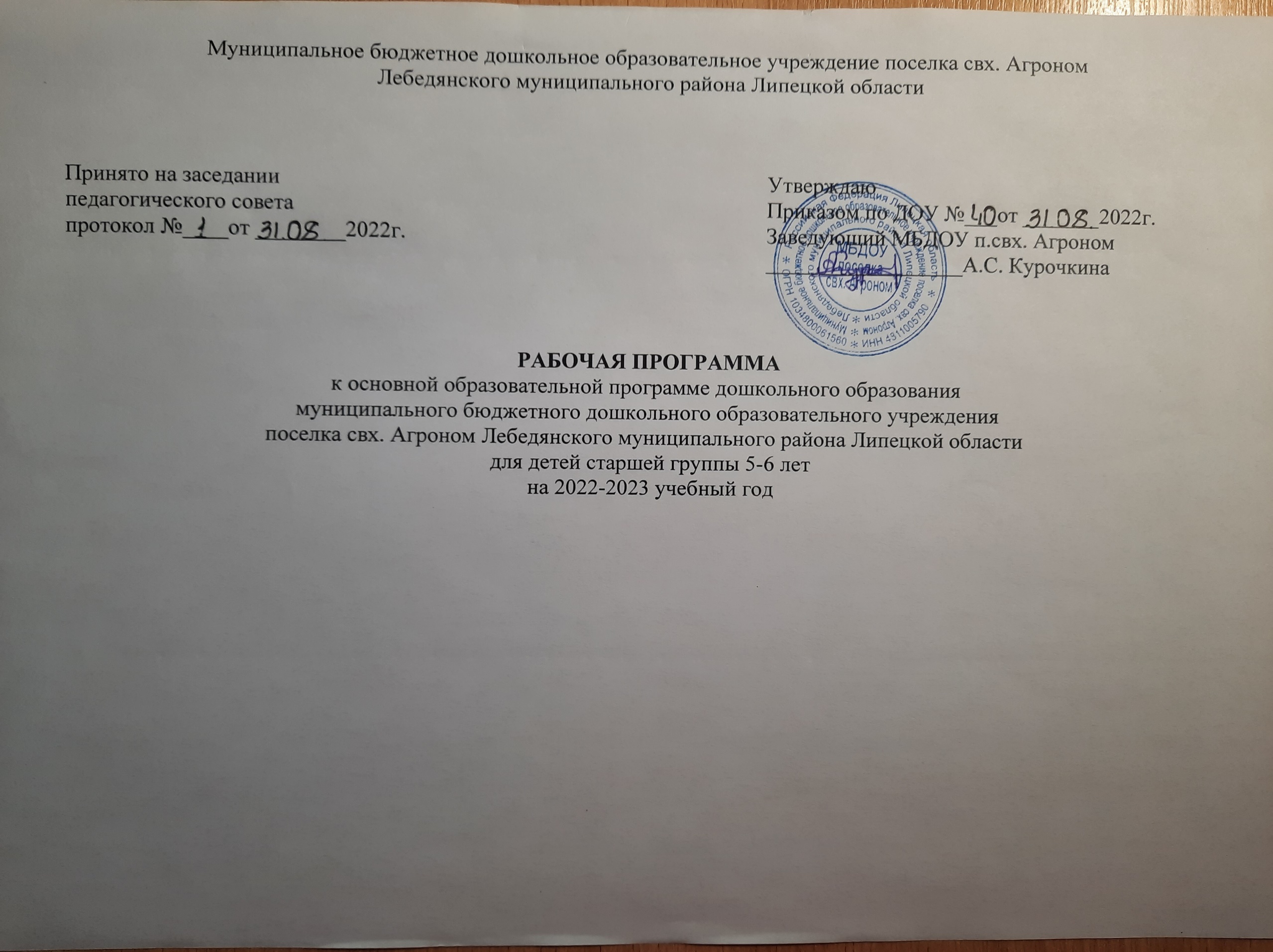 Пояснительная запискаПеречень нормативно-правовых документов, в соответствии с которыми разработана Рабочая программа:Федеральный закон от 29 декабря 2012 г. № 273-ФЗ «Об образовании в Российской Федерации»;Постановление Главного государственного санитарного врача Российской Федерации от 15.05.2013 г. №26 "Об утверждении СанПиН 2.4.1.3049-13 "Санитарно-эпидемиологические требования к устройству, содержанию и организации режима работы дошкольных образовательных организаций";Постановлением Главного государственного санитарного врача Российской Федерации от 22 мая 2020 года №15 «Об утверждении санитарно-эпидемиологических правил СП 3.1.3597-20 "Профилактика новой коронавирусной инфекции (COVID-19)";Приказ Министерства образования и науки РФ от 17 октября 2013 г. №1155 «Об утверждении федерального государственного образовательного стандарта дошкольного образования»;Положение о рабочей программе педагогов МБДОУ . П.свх.Агрономосновная образовательная программа дошкольного образования МБДОУ . П.свх.АгрономПринципы и подходы к формированию Рабочей программы:При формировании Рабочей программы использовались следующие принципы и подходы:принцип развивающего образования, целью которого является развитие ребенка;сочетание принципов научной обоснованности и практической применимости (содержание Программы соответствует основным положениям возрастной психологии и дошкольной педагогики);принцип индивидуализации предполагает ориентацию на три вида индивидуализации: личностную, субъектную, индивидную. Личностная индивидуализация требует учитывать в процессе занятий такие свойства личности, как сфера желаний и интересов, эмоционально- чувственная сфера, статус в коллективе. Субъектная индивидуализация принимает во внимание свойства ребенка как субъекта деятельности. В основе индивидной индивидуализации лежит учет уровня психического развития ребенка;соответствует критериям полноты, необходимости и достаточности (позволяя решать поставленные цели и задачи при использовании разумного «минимума» материала);обеспечивает единство воспитательных, развивающих и обучающих целей и задач процесса образования детей дошкольного возраста, в ходе реализации которых формируются такие качества, которые являются ключевыми в развитии дошкольников;строится с учетом принципа интеграции образовательных областей в соответствии с возрастными возможностями и особенностями детей, спецификой и возможностями образовательных областей;основывается на комплексно-тематическом принципе построения образовательного процесса;предусматривает решение программных образовательных задач в совместной деятельности взрослого и детей и самостоятельной деятельности дошкольников не только в рамках непосредственно образовательной деятельности, но и при проведении режимных моментов в соответствии со спецификой дошкольного образования;предполагает построение образовательного процесса на адекватных возрасту формах работы с детьми. Основной формой работы с дошкольниками и ведущим видом их деятельности является игра;допускает варьирование образовательного процесса в зависимости от региональных особенностей;строится с учетом соблюдения преемственности между всеми возрастными дошкольными группами и между детским садом и начальной школой.Цели и задачи реализации Рабочей программы.Цели реализации Рабочей программы:создание благоприятных условий для полноценного проживания ребенком дошкольного детства,формирование основ базовой культуры личности,всестороннее развитие психических и физических качеств в соответствии с возрастными и индивидуальными особенностями,подготовка к жизни в современном обществе,формирование предпосылок к учебной деятельности,обеспечение безопасности жизнедеятельности дошкольника.Особое внимание в Программе уделяется развитию личности ребенка, сохранению и укреплению здоровья детей, а также воспитанию у дошкольников таких качеств, как:патриотизм;активная жизненная позиция;творческий подход в решении различных жизненных ситуаций;уважение к традиционным ценностям.Эти цели реализуются в процессе разнообразных видов детской деятельности: игровой, коммуникативной, трудовой, познавательно-исследовательской, продуктивной, музыкально- художественной, чтения.Задачи реализации Рабочей программы:забота о здоровье, эмоциональном благополучии и своевременном всестороннем развитии каждого ребенка;- создание в группах атмосферы гуманного и доброжелательного отношения ко всем воспитанникам, что позволяет растить их общительными, добрыми, любознательными, инициативными, стремящимися к самостоятельности и творчеству;максимальное использование разнообразных видов детской деятельности, их интеграция в целях повышения эффективности воспитательно-образовательного процесса;творческая организация воспитательно-образовательного процесса;обеспечение равных стартовых возможностей при поступлении в школу на обучение;вариативность использования образовательного материала, позволяющая развивать творчество в соответствии с интересами и наклонностями каждого ребенка;уважительное отношение к результатам детского творчества;единство подходов к воспитанию детей в условиях дошкольного образовательного учреждения и семьи;соблюдение в работе детского сада и начальной школы преемственности, исключающей умственные и физические перегрузки в содержании образования детей дошкольного возраста, обеспечивающей отсутствие давления предметного обучения.Формы организации образовательной деятельности.Образовательная деятельность осуществляется по образовательным областям в соответствующих направлениях:- социально-коммуникативное развитие (направления – социализация, развитие общения, нравственное воспитание; ребенок в семье и сообществе; самообслуживание, самостоятельность, трудовое воспитание; формирование основ безопасности);познавательное развитие (направления – формирование элементарных математических представлений; развитие познавательно-исследовательской деятельности; ознакомление с предметным окружением; ознакомление с социальным миром; ознакомление с миром природы);речевое развитие (направления - развитие речи, художественная литература);художественно-эстетическое развитие (направления - приобщение к искусству; изобразительная деятельность; конструктивно-модельная деятельность; музыкальная деятельность);физическое развитие (направления – формирование начальных представлений о здоровом образе жизни; физическая культура).Формы образовательной деятельности во взаимосвязи с образовательными областями и видами детской деятельностиПланируемые результаты освоения Рабочей программыРезультаты освоения Программы представлены в виде конкретизированных требований ФГОС ДО к целевым ориентирам, с учетом возрастных возможностей и индивидуальных различий (индивидуальных траекторий развития) детей:Обязательная часть:овладевает основными культурными способами деятельности, проявляет инициативу и самостоятельность в разных видах деятельности- игре, общении, познавательно – исследовательской деятельности, конструировании, способен выбирать себе род занятий, участников по совместной деятельности.обладает установкой положительного отношения к миру, к разным видам труда, другим людям и самому себе, обладает чувством собственного достоинства; активно взаимодействует со сверстниками и взрослыми, участвует в совместных играх. Способен договариваться, учитывать интересы и чувства других, сопереживать неудачам и радоваться успехам других, проявляет свои чувства, в том числе чувство веры в себя, старается разрешать	конфликты.обладает развитым воображением, которое реализуется в разных видах деятельности, и прежде всего в игре; ребенок владеет разными формами и видами игры, различает условную и реальную ситуации, умеет подчиняться разным правилам и социальным нормам.достаточно хорошо владеет устной речью, может выражать свои мысли и желания, может использовать речь для выражения своих мыслей, чувств и желаний, построения речевого высказывания в ситуации общения, может выделять звуки в словах, у ребенка складываются предпосылки грамотности.развита крупная и мелкая моторика; он подвижен, вынослив, владеет основными движениями, может контролировать свои движения и управлять ими.способен к волевым усилиям, может следовать социальным нормам поведения и правилам в разных видах деятельности, во взаимоотношениях со взрослыми и сверстниками, может соблюдать правила безопасного поведения и личной гигиены.проявляет любознательность, задает вопросы взрослым и сверстникам, интересуется причинно – следственными связями, пытается самостоятельно придумывать объяснения явлениям природы, поступкам людей; склонен наблюдать, экспериментировать. Обладает начальными знаниями о себе, о природном и социальном мире, в котором он живет, знаком с произведениями детской литературы, представлениями из области живой природы, естествознания, математики, истории. Ребенок способен к принятию собственных решений, опираясь на свои знания и умения в различных видах деятельности.Часть, формируемая участниками образовательных отношений.1.5.2.1. Реализация регионального компонента:знает значение фамилии в семье,знает историю зарождения Лебедяни, главные достопримечательности родного города, людей его прославивших,знает, кто такие лебедянцы, чем славен их труд;знает государственную символику родного города;проявляет интерес к народному творчеству, узнает и называет изделия народного промысла Липецкой области (Елецкое кружево, романовская игрушка и др.);знает представителей растительного и животного мира родного края,имеет представление о заповедниках родного края,имеет представление об экологической культуре,принимает осмысленное и активное участие в народных праздниках; знает их названия,использует в активной речи малые фольклорные формы: потешки, пословицы, поговорки, загадки, считалки,эмоционально откликается на народные песни.1.5.2.4. Реализация парциальной программы по  формированию основ безопасности«Основы безопасности жизнедеятельности детей дошкольного возраста» (авторы Полынова В.К., Дмитриева З.С., Подопригорова С.П.):ребенок имеет представления о правилах поведения во время различных природных явлений в лесу, на водоеме, при встрече с животными и насекомыми, умеет классифицировать растения, грибы и ягоды на съедобные и несъедобные;знает назначение дорожных знаков «Пешеходный переход», «Телефон», «Пункт питания», «Пункт медицинской помощи», умеет ориентироваться в дорожных знаках;ребенок выбирает правильное решение;умеет выбрать правильную линию поведения, регулирует свое поведение на основе усвоенных норм.Объем образовательной нагрузкиМаксимально допустимый объем образовательной нагрузки, продолжительность непрерывной организованной образовательной деятельности определяется СанПиН 2.4.1.3049-13 «Санитарно-эпидемиологические требования к устройству, содержанию и организации режима работы дошкольных образовательных организаций», утвержденным постановлением Главного государственного санитарного врача Российской Федерации от 15 мая 2013 г. № 26.РАСПИСАНИЕ ООДОрганизация режима пребывания детей в образовательном учрежденииНепременным условием здорового образа жизни и успешного развития детей являетсяправильный режим дня воспитанников. Правильный режим дня — это рациональная продолжительность и разумное чередование различных видов деятельности и отдыха детей в течение времени пребывания детей в Учреждении.Основным принципом правильного построения режима является его соответствие возрастным психофизиологическим особенностям детей. Режим дня разрабатывается в соответствии с Постановлением Главного государственного санитарного врача РФ от 15.05.2013 N 26 «Об утверждении СанПиН 2.4.1.3049-13 «Санитарно-эпидемиологические требования к устройству, содержанию и организации режима работы дошкольных образовательных организаций»В Учреждении используется гибкий режим дня, в него могут вноситься изменения исходя из особенностей сезона, индивидуальных особенностей детей, состояния здоровья. На гибкость режима влияет и окружающий социум.Режим дня скорректирован с учетом работы Учреждения.Холодный периодУсловные обозначения:с/д–длительность самостоятельной детской деятельностип – длительность прогулкиСтаршая группа(от пяти до шести лет)Старшая группа(от пяти до шести лет)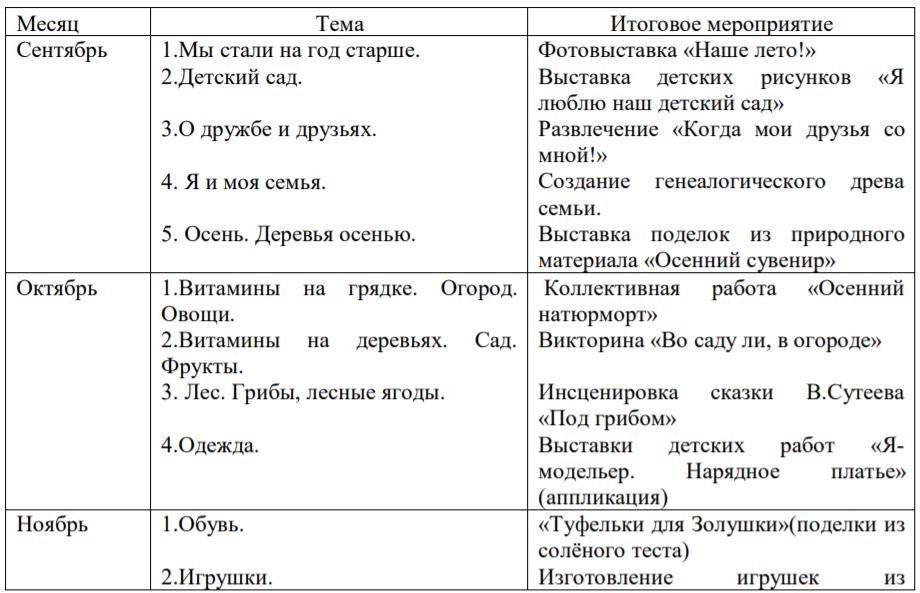 природного материала для младшей группы.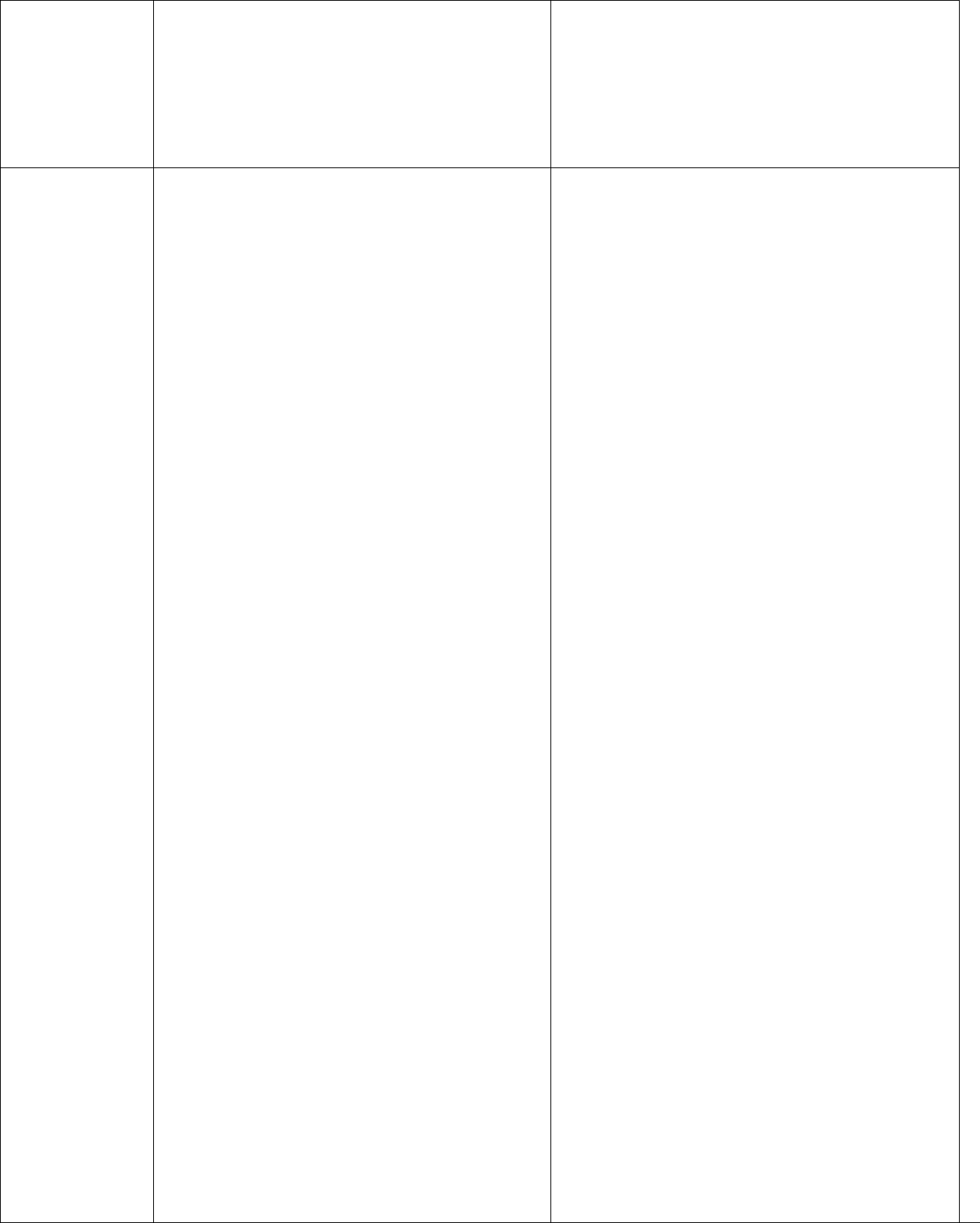 Посуда. Продукты питания.	Выставка поделок «Моя любимаячашка» совместно с родителями.Зима. Зимующие птицы.Изготовление кормушек для птиц совместно сродителями.3.1.Обязательная частьОбразовательная область «Социально-коммуникативное развитие»Социализация, развитие общения, нравственное воспитание.Программные задачи:Социализация, развитие общения, нравственное воспитаниеВоспитывать дружеские взаимоотношения между детьми; привычку сообща играть, трудиться, заниматься; стремление радовать старших хорошими поступками; умение самостоятельно находить общие интересные занятия.Воспитывать уважительное отношение к окружающим.Учить заботиться о младших, помогать им, защищать тех, кто слабее. Формировать такие качества, как сочувствие, отзывчивость.Воспитывать скромность, умение проявлять заботу об окружающих, с благодарностью относиться к помощи и знакам внимания.Формировать умение оценивать свои поступки и поступки сверстников. Развивать стремление детей выражать свое отношение к окружающему, самостоятельно находить для этого различные речевые средства.Расширять представления о правилах поведения в общественных местах; об обязанностях в группе детского сада, дома.Обогащать словарь детей вежливыми словами (здравствуйте, до свидания, пожалуйста, извините, спасибо и т.д.). Побуждать к использованию в речи фольклора (пословицы, поговорки, потешки и др.). Показать значение родного языка в формировании основ нравственности.Целевые ориентиры: слушает новые сказки, рассказы, стихи; участвует в обсуждениях, может принимать на себя роль, непродолжительно взаимодействовать со сверстниками в игре от имени героя, умеет объединять несколько игровых действий в единую сюжетную линию; отражать в игре действия с предметами и взаимоотношения людей, способен следить за развитием театрализованного действия и эмоционально на него отзываться, разыгрывает по просьбе взрослого и самостоятельно небольшие отрывки из знакомыхсказок, имитирует движения, мимику, интонацию изображаемых героев, пытается выразительно передавать игровые и сказочные образы, умеет объединяться со сверстниками для игры в группу на основе личных симпатий, выбирать роль в сюжетно-ролевой игре; взаимодействовать и ладить со сверстниками в продолжительной совместной игре, умеет делиться своими впечатлениями с воспитателями и родителями, может самостоятельно подбирать атрибуты для той или иной роли; дополнять игровую обстановку недостающими предметами, игрушками, может принимать участие в беседах о театре.Перспективно-тематическое планирование образовательной деятельности в режимных моментахИсточник методической литературы:Мосалова Л.Л. Конспекты занятий по социально – нравственному воспитанию детей дошкольного возраста. С.-Пт. , 2010.Картотека сюжетно-ролевых игр 3.Бондаренко. Дидактическая игра.4.Волчкова В.Н., Степанова Н.В. Система воспитания индивидуальности дошкольников. Воронеж, 2007.Ребенок в семье и сообществеПрограммные задачиОбраз Я. Расширять представления ребенка об изменении позиции в связи с взрослением (ответственность за младших, уважение и помощь старшим, в том числе пожилым людям ит.д.). Через символические и образные средства углублять представления ребенка о себе в прошлом, настоящем и будущем.Расширять традиционные гендерные представления. Воспитывать уважительное отношение к сверстникам своего и противоположного пола.Семья. Углублять представления ребенка о семье и ее истории; о том, где работают родители, как важен для общества их труд. Поощрять посильное участие детей в подготовке различных семейных праздников. Приучать к выполнению постоянных обязанностей по дому.Детский сад. Продолжать формировать интерес к ближайшей окружающей среде: к детскому саду, дому, где живут дети, участку детского сада и др. Обращать внимание на своеобразие оформления разных помещений.Развивать умение замечать изменения в оформлении помещений, учить объяснять причины таких изменений; высказывать свое мнение по поводу замеченных перемен, вносить свои предложения о возможных вариантах оформления. Подводить детей к оценке окружающей среды.Вызывать	стремление	поддерживать	чистоту	и	порядок	в	группе,	украшать	ее произведениями искусства, рисунками. Привлекать к оформлению групповой комнаты, зала к праздникам. Побуждать использовать созданные детьми изделия, рисунки, аппликации (птички, бабочки, снежинки, веточки с листьями и т.п.).Расширять представления ребенка о себе как о члене коллектива, формировать активную жизненную позицию через участие в совместной проектной деятельности, взаимодействие с детьми других возрастных групп, посильное участие в жизни дошкольного учреждения. Приобщать к мероприятиям, которые проводятся в детском саду, в том числе и совместно с родителями (спектакли, спортивные праздники и развлечения, подготовка выставок детских работ).Конкретизированные целевые ориентиры: сформировано уважительное отношение к сверстникам своего и противоположного пола, имеет представление о членах своей семьи, их обязанностях, традициях своей семьи, сформированы представления о себе как члене детского коллектива, сформировано устойчивое желание принимать участие в жизни группы.Перспективно-тематическое планирование образовательной деятельностив режимных моментах Источник методической литературы:Л.М.Шипицина, О.В.Защиринская, А.П. Воронова, Т.А.Нилова. Азбука общения. Развитие личности ребенка, навыков общения со взрослыми и сверстниками (для детей от 3 до 6 лет)Самообслуживание, самостоятельность, трудовое воспитаниеПрограммные задачи:Культурно – гигиенические навыки. Формировать у детей привычку следить за чистотой тела, опрятностью одежды, прически; самостоятельно чистить зубы, умываться, по мере необходимости мыть руки, следить за чистотой ногтей; при кашле и чихании закрывать рот и нос платком.Закреплять умение замечать и самостоятельно устранять непорядок в своем внешнем виде. Совершенствовать культуру еды: умение правильно пользоваться столовыми приборами (вилкой, ножом); есть аккуратно, бесшумно, сохраняя правильную осанку за столом; обращаться с просьбой, благодарить.Самообслуживание. Закреплять умение быстро, аккуратно одеваться и раздеваться, соблюдать порядок в своем шкафу (раскладывать одежду в определенные места), опрятно заправлять постель.Воспитывать умение самостоятельно и своевременно готовить материалы и пособия к занятию, учить самостоятельно и своевременно готовить материалы и пособия к занятию, учить самостоятельно раскладывать подготовленные воспитателем материалы для занятий, убирать их, мыть кисточки, розетки для красок, палитру, протирать столы.Общественно – полезный труд. Воспитывать у детей положительное отношение к труду, желание выполнять посильные трудовые поручения. Разъяснять детям значимость их труда. Воспитывать желание участвовать в совместной трудовой деятельности. Формировать необходимые умения и навыки в разных видах труда. Воспитывать самостоятельность и ответственность, умение доводить начатое дело до конца. Развивать творчество и инициативу при выполнении различных видов труда.Знакомить детей с наиболее экономными приемами работы. Воспитывать культуру трудовой деятельности, бережное отношение к материалам и инструментам.Учить оценивать результат своей работы (с помощью взрослого).Воспитывать дружеские взаимоотношения между детьми; привычку играть, трудиться, заниматься сообща. Развивать желание помогать друг другу.Формировать у детей предпосылки (элементы) учебной деятельности. Продолжать развивать внимание, умение понимать поставленную задачу (что нужно делать), способы ее достижения (как делать); воспитывать усидчивость; учить проявлять настойчивость, целеустремленность в достижении конечного результата.Продолжать учить детей помогать взрослым поддерживать порядок в группе: протирать игрушки, строительный материал и т.п.Формировать умение наводить порядок на участке детского сада (подметать и очищать дорожки от мусора, зимой – от снега, поливать песок в песочнице и пр.).Приучать добросовестно выполнять обязанности дежурных по столовой: сервировать стол, приводить его в порядок после еды.Труд в природе. Поощрять желание выполнять различные поручения, связанные с уходом за животными и растениями в уголке природы; обязанности дежурного в уголке природы (поливать комнатные растения, рыхлить почву и т.д.).Привлекать детей к помощи взрослым и посильному труду в природе: осенью – к уборке овощей на огороде, сбору семян, пересаживанию цветущих растений из грунта в уголок природы; зимой – к сгребанию снега к стволам деревьев и кустарникам, выращиванию зеленого корма для птиц и животных (обитателей уголка природы), посадке корнеплодов, к созданию фигур и построек из снега; весной – к посеву семян овощей, цветов, высадке рассады; летом – к рыхлению почвы, поливке грядок и клумб.Уважение к труду взрослыхРасширять представления детей о труде взрослых, результатах труда, его общественной значимости. Формировать бережное отношение к тому, что сделано руками человека. Прививать детям чувство благодарности к людям за их труд.Конкретизированные целевые ориентиры: приучены к опрятности (замечают непорядок в одежде, устраняют его при небольшой помощи взрослых).Владеют простейшими навыками поведения во время еды, умывания. Выполняют различные поручения, связанные с уходом за растениями, знают, как ухаживать за домашними животными; с удовольствием участвуют в трудовой деятельности.Перспективный план по формированию основ самообслуживания, самостоятельностии трудового воспитания в режимных моментах Источник методической литературы: Л.В.Куцакова. Трудовое воспитание в детском саду (3-7 лет).Образовательная область «РЕЧЕВОЕ РАЗВИТИЕ»Развитие речиПрограммные задачи:Развивающая речевая среда. Продолжать развивать речь как средство общения.Расширять представления детей о многообразии окружающего мира. Предлагать для рассматривания изделия народных промыслов, мини-коллекции (открытки, марки, монеты,наборы игрушек, выполненных из определенного материала), иллюстрированные книги (в том числе знакомые сказки с рисунками разных художников), открытки, фотографии с достопримечательностями родного края, Москвы, репродукции картин (в том числе из жизни дореволюционной России).Поощрять попытки ребенка делиться с педагогом и другими детьми разнообразными впечатлениями, уточнять источник полученной информации (телепередача, рассказ близкого человека, посещение выставки, детского спектакля и т. д.).В повседневной жизни, в играх подсказывать детям формы выражения вежливости (попросить прощения, извиниться, поблагодарить, сделать комплимент).Учить детей решать спорные вопросы и улаживать конфликты с помощью речи: убеждать, доказывать, объяснять.Формирование словаря. Обогащать речь детей существительными, обозначающими предметы бытового окружения; прилагательными, характеризующими свойства и качества предметов; наречиями, обозначающими взаимоотношения людей, их отношение к труду.Упражнять в подборе существительных к прилагательному (белый — снег, сахар, мел), слов со сходным значением (шалун — озорник — проказник), с противоположным значением (слабый — сильный, пасмурно — солнечно).Помогать детям употреблять в речи слова в точном соответствии со смыслом.Звуковая культура речи. Закреплять правильное, отчетливое произнесение звуков.Учить различать на слух и отчетливо произносить сходные по артикуляции и звучанию согласные звуки: с — з, с — ц, ш — ж, ч — ц, с — ш, ж — з, л — р.Продолжать развивать фонематический слух. Учить определять место звука в слове (начало, середина, конец). Отрабатывать интонационную выразительность речи.Грамматический строй речи. Совершенствовать умение согласовывать слова в предложениях: существительные с числительными (пять груш, трое ребят) и прилагательные с существительными (лягушка — зеленое брюшко).Помогать детям замечать неправильную постановку ударения в слове, ошибку в чередовании согласных, предоставлять возможность самостоятельно ее исправить.Знакомить с разными способами образования слов (сахарница, хлебница; масленка, солонка; воспитатель, учитель, строитель).Упражнять в образовании однокоренных слов (медведь — медведица — медвежонок— медвежья), в том числе глаголов с приставками (забежал — выбежал — перебежал).Помогать детям правильно употреблять существительные множественного числа в именительном и винительном падежах; глаголы в повелительном наклонении; прилагательные и наречия в сравнительной степени; несклоняемые существительные.Учить составлять по образцу простые и сложные предложения. Совершенствовать умение пользоваться прямой и косвенной речью.Связная речь. Развивать умение поддерживать беседу. Совершенствовать диалогическую форму речи.Поощрять попытки высказывать свою точку зрения, согласие или несогласие с ответом товарища.Развивать монологическую форму речи. Учить связно, последовательно и выразительно пересказывать небольшие сказки, рассказы.Учить (по плану и образцу) рассказывать о предмете, содержании сюжетной картины, составлять рассказ по картинкам с последовательно развивающимся действием.Развивать умение составлять рассказы о событиях из личного опыта, придумывать свои концовки к сказкам.Формировать умение составлять небольшие рассказы творческого характера на тему, предложенную воспитателем.Приобщение к художественной литературе.Продолжать развивать интерес детей к художественной литературе. Учить внимательно и заинтересованно слушать сказки, рассказы, стихотворения; запоминать считалки, скороговорки, загадки.Прививать интерес к чтению больших произведений (по главам). Способствовать формированию эмоционального отношения к литературным произведениям.Побуждать рассказывать о своем восприятии конкретного поступка литературного персонажа.Помогать детям понять скрытые мотивы поведения героев произведения.Продолжать объяснять (с опорой на прочитанное произведение) доступные детям жанровые особенности сказок, рассказов, стихотворений.Воспитывать чуткость к художественному слову; зачитывать отрывки с наиболее яркими, запоминающимися описаниями, сравнениями, эпитетами. Учить детей вслушиваться в ритм и мелодику поэтического текста.Помогать выразительно, с естественными интонациями читать стихи, участвовать в чтении текста по ролям, в инсценировках.Продолжать знакомить с книгами. Обращать внимание детей на оформление книги, на иллюстрации. Сравнивать иллюстрации разных художников к одному и тому же произведению.Выяснять симпатии и предпочтения детей.Конкретизированные целевые ориентиры: эмоционально воспринимает литературные произведения и выражает свое отношение к персонажам рассказа; разгадывает загадки. Умеет поддерживать беседу, высказывать свою точку зрения, использовать «вежливые» слова; проявляет положительные эмоции	(интерес, радость, удивление) при прочтении стихотворения, рассуждает и дает адекватные объяснения на поставленные вопросы; связно и последовательно пересказывает текст;Умеет правильно согласовывать слова в предложениях, имеет достаточный словарный запас для выражения своих мыслей.Перспективно-тематический план (организованная образовательная деятельность)Источник методической литературы:О.С.Ушакова. Развитие речи детей 5 – 7 лет.Л.Е.Кыласова. Развитие речи. Конспекты занятий с детьми старшего дошкольного возраста.Перспективно-тематический план (образовательная деятельность в режимных моментах)Картотека хороводных игр для старшей группы.Картотека дидактических игр и упражнений для старшей группы.Хрестоматия для старшей группы. Рассказы. Сказки. Стихи. Песенки. Потешки.Сост-ль: Юдаева Марина Владимировна. Изд.: Самовар, 2016Картотека пальчиковых игр «Здравствуй, пальчик! Как живешь?» составитель Л.Н.Калмыкова.СентябрьОктябрьНоябрьДекабрьЯнварьФевральМартАпрельМайОбразовательная область «ПОЗНАВАТЕЛЬНОЕ РАЗВИТИЕ»Формирование элементарных математических представлений. Программные задачи:Количество и счет. Учить создавать множества (группы предметов) из разных по качеству элементов (предметов разного цвета, размера, формы, назначения; звуков, движений); разбивать множества на части и воссоединять их; устанавливать отношения между целым множеством и каждой его частью, понимать, что множество больше части, а часть меньше целого множества; сравнивать разные части множества на основе счета и соотнесения элементов (предметов) один к одному; определять большую (меньшую) часть множества или их равенство.Учить считать до 10; последовательно знакомить с образованием каждого числа в пределах от 5 до 10 (на наглядной основе).Сравнивать рядом стоящие числа в пределах 10 на основе сравнения конкретных множеств; получать равенство из неравенства (неравенство из равенства), добавляя к меньшему количеству один предмет или убирая из большего количества один предмет («7 меньше 8, если к 7 добавить один предмет, будет 8, поровну», «8 больше 7; если из 8 предметов убрать один, то станет по 7, поровну»).Формировать умение понимать отношения рядом стоящих чисел (5 < 6 на 1, 6 > 5 на1).Отсчитывать предметы из большого количества по образцу и заданному числу (впределах 10).Совершенствовать умение считать в прямом и обратном порядке (в пределах 10). Считать предметы на ощупь, считать и воспроизводить количество звуков, движений по образцу и заданному числу (в пределах 10).Познакомить с цифрами от 0 до 9.Познакомить с   порядковым   счетом   в   пределах   10,   учить   различать   вопросы«Сколько?», «Который?» («Какой?») и правильно отвечать на них.Продолжать формировать представление о равенстве: определять равное количество в группах, состоящих из разных предметов; правильно обобщать числовые значения на основе счета и сравнения групп (здесь 5 петушков, 5 матрешек, 5 машин — всех игрушек поровну—	по	5).Упражнять детей в понимании того, что число не зависит от величины предметов, расстояния между предметами, формы, их расположения, а также направления счета (справа налево, слева направо, с любого предмета).Познакомить с количественным составом числа из единиц в пределах 5 на конкретном материале: 5 — это один, еще один, еще один, еще один и еще один.Величина. Учить устанавливать размерные отношения между 5–10 предметами разной длины (высоты, ширины) или толщины: систематизировать предметы, располагая их в возрастающем (убывающем) порядке по величине; отражать в речи порядок расположения предметов и соотношение между ними по размеру: «Розовая лента — самая широкая, фиолетовая — немного уже, красная — еще уже, но она шире желтой, а зеленая уже желтой и всех остальных лент» и т. д.Сравнивать два предмета по величине (длине, ширине, высоте) опосредованно — с помощью третьего (условной меры), равного одному из сравниваемых предметов.Развивать глазомер, умение находить предметы длиннее (короче), выше (ниже), шире (уже), толще (тоньше) образца и равные ему.Формировать понятие о том, что предмет (лист бумаги, лента, круг, квадрат и др.) можно разделить на несколько равных частей (на две, четыре).Учить называть части, полученные от деления, сравнивать целое и части, понимать, что целый предмет больше каждой своей части, а часть меньше целого.Форма. Познакомить детей с овалом на основе сравнения его с кругом и прямоугольником.Дать представление о четырехугольнике: подвести к пониманию того, что квадрат и прямоугольник являются разновидностями четырехугольника.Развивать у детей геометрическую зоркость: умение анализировать и сравнивать предметы по форме, находить в ближайшем окружении предметы одинаковой и разной формы: книги, картина, одеяла, крышки столов — прямоугольные, поднос и блюдо — овальные, тарелки — круглые и т. д.Развивать представления о том, как из одной формы сделать другую.Ориентировка в пространстве. Совершенствовать умение ориентироваться в окружающем пространстве; понимать смысл пространственных отношений (вверху — внизу, впереди (спереди) — сзади (за), слева — справа, между, рядом с, около); двигаться в заданном направлении, меняя его по сигналу, а также в соответствии со знаками — указателями направления движения (вперед, назад, налево, направо и т. п.); определять свое местонахождение среди окружающих людей и предметов: «Я стою между Олей и Таней, за Мишей, позади (сзади) Кати, перед Наташей, около Юры»; обозначать в речи взаимное расположение предметов: «Справа от куклы сидит заяц, а слева от куклы стоит лошадка, сзади — мишка, а впереди — машина».Учить ориентироваться на листе бумаги (справа — слева, вверху — внизу, в середине, в углу).Ориентировка во времени. Дать детям представление о том, что утро, вечер, день и ночь составляют сутки.Учить на конкретных примерах устанавливать последовательность различных событий: что было раньше (сначала), что позже (потом), определять, какой день сегодня, какой был вчера, какой будет завтра.Конкретизированные целевые ориентиры: Имеет элементарное представление о составе числа 5; удерживает в памяти при выполнении математических действий нужное условие и сосредоточенно действует в течение 15-20 минут. Ориентируется в окружающем пространстве, понимает смысл пространственных отношений (вверху-внизу, впереди-сзади, слева-справа). Имеет элементарное представление о составе числа 6; удерживает в памяти при выполнении математических действий нужное условие и сосредоточенно действует в течение 15-20 минут. Имеет элементарное представление о составе числа 7 и геометрическихфигурах; удерживает в памяти при выполнении математических действий нужное условие и сосредоточенно действует в течение 15-20 минут. Имеет элементарное представление о составе числа 8; умеет работать коллективно; активно и доброжелательно взаимодействует с педагогом и сверстниками. Имеет элементарное представление о составе числа 9; умеет работать коллективно. Имеет элементарное представление о составе числа 10, о геометрических фигурах; удерживает в памяти при выполнении математических действий нужное условие и сосредоточенно действует в течение 15-20 минут; умеет работать кол- лективно. Имеет элементарное представление о составе чисел от 1 до 10; может удерживатьв памяти при выполнении математических действий нужное условие. Имеет элементарное представление о форме величине, длине, ширине предметов, о геометрических фигурах. Имеет элементарное представление о делении числа на части, о геометрических фигурах. Имеет элементарное представление о счёте до 6. Имеет элементарное представление о порядковом счете до 7, удерживает в памяти при выполнении математических действий нужное условие. Имеет элементарное представление о порядковом счете до 8; умеет работать коллективно. Имеет элементарное представление о порядковом счете до 9; умеет работать коллективно; Имеет элементарное представление о порядковом счете до 10. Умеет сравнивать предметы по величине и цвету; удерживает в памяти нужное условие и сосредоточенно действует в течение 15-20 минут. Имеет элементарное представление о сравнении предметов по величине. Имеет элементарное представление о порядковом счете и сравнении предметов по величине.Перспективно-тематический план (организованная образовательная деятельность)Источник методической литературы:Л.Н. Коротовских. Планы – конспекты занятий по развитию математических представлений у детей дошкольного возраста.- «Санкт – Петербург» « Детство - Пресс » 2013гН.В.Нищева Развитие математических представлений у дошкольников. «Санкт – Петербург» « Детство - Пресс » 2010гпространстве.Н.Нищева с. 371 № 20Ознакомление с миром природыПрограммные задачи:Расширять и уточнять представления детей о природе. Учить наблюдать, развивать любознательность.Закреплять представления о растениях ближайшего окружения: деревьях, кустарниках и травянистых растениях.Познакомить с понятиями «лес», «луг» и «сад».Продолжать знакомить с комнатными растениями. Учить ухаживать за растениями.Рассказать о способах вегетативного размножения растений.Расширять представления о домашних животных, их повадках, зависимости от человека. Учить детей ухаживать за обитателями уголка природы.Расширять представления детей о диких животных: где живут, как добывают пищу и готовятся к зимней спячке (еж зарывается в осенние листья, медведи зимуют в берлоге).Расширять представления о птицах (на примере ласточки, скворца и др.).Дать детям представления о пресмыкающихся (ящерица, черепаха и др.) и насекомых (пчела, комар, муха и др.).Формировать представления о чередовании времен года, частей суток и их некоторых характеристиках.Знакомить детей с многообразием родной природы; с растениями и животными различных климатических зон.Показать, как человек в своей жизни использует воду, песок, глину, камни.Использовать в процессе ознакомления с природой произведения художественной литературы, музыки, народные приметы.Формировать представления о том, что человек — часть природы и что он должен беречь, охранять и защищать ее.Учить укреплять свое здоровье в процессе общения с природой.Учить устанавливать причинно-следственные связи между природными явлениями (сезон — растительность — труд людей).Показать взаимодействие живой и неживой природы. Рассказывать о значении солнца и воздуха в жизни человека, животных и растений.Сезонные наблюдения.Осень. Закреплять представления о том, как похолодание и сокращение продолжительности дня изменяют жизнь растений, животных и человека. Знакомить детей с тем, как некоторые животные готовятся к зиме (лягушки, ящерицы, черепахи, ежи, медведи впадают в спячку, зайцы линяют, некоторые птицы (гуси, утки, журавли) улетают в теплые края).Зима. Расширять и обогащать знания детей об особенностях зимней природы (холода, заморозки, снегопады, сильные ветры), особенностях деятельности людей в городе, на селе. Познакомить с таким природным явлением, как туман.Весна. Расширять и обогащать знания детей о весенних изменениях в природе: тает снег, разливаются реки, прилетают птицы, травка и цветы быстрее появляются на солнечной стороне, чем в тени. Наблюдать гнездование птиц (ворон и др.).Лето. Расширять и обогащать представления о влиянии тепла, солнечного света на жизнь людей, животных и растений (природа «расцветает», много ягод, фруктов, овощей; много корма для зверей, птиц и их детенышей). Дать представления о съедобных и несъедобных грибах (съедобные — маслята, опята, лисички и т. п.; несъедобные — мухомор, ложный опенок).Конкретизированные целевые ориентиры: Ребенок проявляет любознательность, задает вопросы взрослым и сверстникам, интересуется причинно – следственными связями, пытается самостоятельно придумывать объяснения явлениям природы, поступкам людей; склонен наблюдать, экспериментировать. Обладает начальными знаниями о себе, оприродном и социальном мире, в котором он живет, знаком с произведениями детской литературы, представлениями из области живой природы, естествознания, математики, истории. Ребенок способен к принятию собственных решений, опираясь на свои знания и умения в различных видах деятельности. Умеет поддерживать беседу о животных и их дете- нышах, высказывать свою точку зрения. Умеет поддерживать беседу о съедобных и несъе- добных грибах, высказывает свою точку зрения.Перспективно-тематический план (организованная образовательная деятельность)Источник методической литературы:Система экологического воспитания в дошкольных образовательных учреждениях6информационн-методические материалы, экологизация развивающей среды детского сада, разработки занятий по разделу «Мир природы», утренники, викторины, игры.- 2-е изд.,/авт.-сост. О.Ф.Горбатенко.-Волгоград: Учитель, 2008Ознакомление с социальным миромПрограммные задачи:Обогащать представления детей о профессиях.Расширять представления об учебных заведениях (детский сад, школа, колледж, вуз), сферах человеческой деятельности (наука, искусство, производство, сельское хозяйство).Продолжать знакомить с культурными явлениями (цирк, библиотека, музей и др.), их атрибутами, значением в жизни общества, связанными с ними профессиями, правилами поведения.Продолжать знакомить с деньгами, их функциями (средство для оплаты труда, расчетов при покупках), бюджетом и возможностями семьи.Формировать элементарные представления об истории человечества (Древний мир, Средние века, современное общество) через знакомство с произведениями искусства (живопись, скульптура, мифы и легенды народов мира), реконструкцию образа жизни людей разных времен (одежда, утварь, традиции и др.).Рассказывать детям о профессиях воспитателя, учителя, врача, строителя, работников сельского хозяйства, транспорта, торговли, связи др.; о важности и значимости их труда; о том, что для облегчения труда используется разнообразная техника.Рассказывать о личностных и деловых качествах человека-труженика. Знакомить с трудом людей творческих профессий: художников, писателей, композиторов, мастеров народного декоративно-прикладного искусства; с результатами их труда (картинами, книгами, нотами, предметами декоративного искусства).Прививать чувство благодарности к человеку за его труд. Расширять представления о малой Родине.Рассказывать детям о достопримечательностях, культуре, традициях родного края; о замечательных людях, прославивших свой край.Расширять представления детей о родной стране, о государственных праздниках (8 Марта, День защитника Отечества, День Победы, Новый год и т. д.). Воспитывать любовь к Родине. Формировать представления о том, что Российская Федерация (Россия) — огромная, многонациональная страна. Рассказывать детям о том, что Москва — главный город, столица нашей Родины.Познакомить с флагом и гербом России, мелодией гимна. Расширять представления детей о Российской армии.Воспитывать уважение к защитникам отечества. Рассказывать о трудной, но почетной обязанности защищать Родину, охранять ее спокойствие и безопасность; о том, как в годы войн храбро сражались и защищали нашу страну от врагов прадеды, деды, отцы.Приглашать в детский сад военных, ветеранов из числа близких родственников детей. Рассматривать с детьми картины, репродукции, альбомы с военной тематикой.Конкретизированные целевые ориентиры: умеет поддерживать беседу,высказывать свою точку зрения; знает семейные традиции; связно, последовательно и выразительно пересказывает небольшой текст. Умеет поддерживать беседу, высказывать свою точку зрения, делится с педагогом и другими детьми разнообразными впечатлениями. Знает различные виды жилья человека, домашние обязанности членов семьи; оригинально и последовательно рассказывает о своей дружной семье; Может рассказать о своем родном городе, в процессе игры называет улицу, на которой живет, где находится детский сад; делится с педагогом и другими детьми разнообразными впечатлениями о своей малой Родине.Перспективно-тематический план (организованная образовательная деятельность)Источник методической литературы:Н.В.Алешина. Ознакомление с   окружающим   и социальной	действительностью.Старшая группа.Ознакомление с предметным окружением Программные задачи:Продолжать обогащать представления детей о мире предметов. Объяснять назначение незнакомых предметов.Формировать представление о предметах, облегчающих труд человека в быту (кофемолка, миксер, мясорубка и др.), создающих комфорт (бра, картины, ковер и т. п.).Объяснять, что прочность и долговечность зависят от свойств и качеств материала, из которого сделан предмет. Развивать умение самостоятельно определять материалы, из которых изготовлены предметы, характеризовать свойства и качества предметов: структуру и температуру поверхности, твердость – мягкость, хрупкость – прочность, блеск, звонкость.Побуждать сравнивать предметы (по назначению, цвету, форме, материалу), классифицировать их (посуда – фарфоровая, стеклянная, керамическая, пластмассовая).Рассказывать о том, что любая вещь создана трудом многих людей («Откуда пришел стол?», «Как получилась книжка?» и т. п.).Предметы имеют прошлое, настоящее и будущее.Конкретизированные целевые ориентиры: Знает много названий и функций предметов, используемых человеком, умеет охарактеризовать качество предметов.Перспективно-тематический план (организованная образовательная деятельность)Источник методической литературы:Дыбина О.В. Что было до… –М.:ТЦ «Сфера», 2010Развитие познавательно- исследовательской деятельности Программные задачи:Познавательно-исследовательская деятельность. Закреплять умение использовать обобщенные способы обследования объектов с помощью специально разработанной системы сенсорных эталонов, перцептивных действий.Побуждать устанавливать функциональные связи и отношения между системами объектов	и	явлений,	применяя	различные	средства	познавательных	действий. Способствовать самостоятельному использованию действий экспериментального характера для выявления скрытых свойств. Закреплять умение получать информацию о новом объекте в			процессе			его		исследования.Развивать умение детей действовать в соответствии с предлагаемым алгоритмом. Формировать умение определять алгоритм собственной деятельности; с помощью взрослого составлять модели и использовать их в познавательно-исследовательской деятельности.Сенсорное развитие. Развивать восприятие, умение выделять разнообразные свойства и отношения предметов (цвет, форма, величина, расположение в пространстве и т. п.), включая органы чувств: зрение, слух, осязание, обоняние, вкус.Продолжать знакомить с цветами спектра: красный, оранжевый, желтый, зеленый, голубой, синий, фиолетовый (хроматические) и белый, серый и черный (ахроматические). Учить различать цвета по светлоте и насыщенности, правильно называть их. Показать детям особенности расположения цветовых тонов в спектре.Продолжать знакомить с различными геометрическими фигурами, учить использовать в качестве эталонов плоскостные и объемные формы.Формировать умение обследовать предметы разной формы; при обследовании включать движения рук по предмету.Расширять представления о фактуре предметов (гладкий, пушистый, шероховатый ит. п.).Совершенствовать глазомер. Развивать познавательно-исследовательский интерес,показывая занимательные опыты, фокусы, привлекая к простейшим экспериментам.Проектная деятельность. Создавать условия для реализации детьми проектов трех типов: исследовательских, творческих и нормативных.Развивать проектную деятельность исследовательского типа. Организовывать презентации проектов. Формировать у детей представления об авторстве проекта.Создавать условия для реализации проектной деятельности творческого типа. (Творческие проекты в этом возрасте носят индивидуальный характер.)Способствовать развитию проектной деятельности нормативного типа. (Нормативная проектная деятельность — это проектная деятельность, направленная на выработку детьми норм и правил поведения в детском коллективе.).Дидактические игры. Организовывать дидактические игры, объединяя детей в подгруппы по 2–4 человека; учить выполнять правила игры.Развивать в играх память, внимание, воображение, мышление, речь, сенсорные способности детей. Учить сравнивать предметы, подмечать незначительные различия в их признаках (цвет, форма, величина, материал), объединять предметы по общим признакам, составлять из части целое (складные кубики, мозаика, пазлы), определять изменения в расположении предметов (впереди, сзади, направо, налево, под, над, посередине, сбоку).Формировать желание действовать с разнообразными дидактическими играми и игрушками (народными, электронными, компьютерными и др.).Побуждать детей к самостоятельности в игре, вызывая у них эмоционально- положительный отклик на игровое действие.Учить подчиняться правилам в групповых играх. Воспитывать творческую самостоятельность. Формировать такие качества, как дружелюбие, дисциплинированность. Воспитывать культуру честного соперничества в играх-соревнованиях.Конкретизированные целевые ориентиры: ребенок овладевает основными культурными способами деятельности, проявляет инициативу и самостоятельность в познавательно – исследовательской деятельности, способен выбирать себе род занятий, участников по совместной деятельности.Перспективно-тематический план (образовательная деятельность в режимных моментах)Источник методической литературы:1. Познавательно – исследовательская деятельность как направление развития личности дошкольника. Опыты, эксперименты, игры / сост. Н,В, Нищева. – Спб. : ООО«Издательство «Детство - Пресс», 2015.2 .Картотека дидактических игр.Н.В.Нищева «Развитие математических представлений у дошкольников» ООО «Детство- пресс» 2010г.О.В.Дыбина «Рукотворный мир» ООО ТЦ «Сфера» 2011О.В.Дыбина «Из чего сделаны предметы ООО ТЦ «Сфера» 2010Серия «Для дошкольников» М.Султанова «Простые опыты с водой, бумагой, природным материалом» ООО «Хатбер-пресс», 2014Образовательная область«ХУДОЖЕСТВЕННО- ЭСТЕТИЧЕСКОЕ РАЗВИТИЕ»Приобщение к искусствуПрограммные задачи:Продолжать формировать интерес к музыке, живописи, литературе, народному искусству.Развивать эстетические чувства, эмоции, эстетический вкус, эстетическое восприятие произведений искусства, формировать умение выделять их выразительные средства.Учить соотносить художественный образ и средства выразительности, характеризующие его в разных видах искусства, подбирать материал и пособия для самостоятельной художественной деятельности.Формировать умение выделять, называть, группировать произведения по видам искусства (литература, музыка, изобразительное искусство, архитектура, театр).Продолжать знакомить с жанрами изобразительного и музыкального искусства.Формировать умение выделять и использовать в своей изобразительной, музыкальной, театрализованной деятельности средства выразительности разных видов искусства, называть материалы для разных видов художественной деятельности.Познакомить с произведениями живописи (И. Шишкин, И. Левитан, В. Серов, И. Грабарь, П. Кончаловский и др.) и изображением родной природы в картинах художников.Расширять представления о графике (ее выразительных средствах).Знакомить с творчеством художников-иллюстраторов детских книг (Ю. Васнецов, Е. Рачев, Е. Чарушин, И. Билибин и др.).Продолжать знакомить с архитектурой. Закреплять знания о том, что существуют различные по назначению здания: жилые дома, магазины, театры, кинотеатры и др. Обращать внимание детей на сходства и различия архитектурных сооружений одинакового назначения: форма, пропорции (высота, длина, украшения — декор и т. д.).Подводить дошкольников к пониманию зависимости конструкции здания от его назначения: жилой дом, театр, храм и т. д.Развивать наблюдательность, учить внимательно рассматривать здания, замечать их характерные особенности, разнообразие пропорций, конструкций, украшающих деталей.При чтении литературных произведений, сказок обращать внимание детей на описание сказочных домиков (теремок, рукавичка, избушка на курьих ножках), дворцов.Познакомить с понятиями «народное искусство», «виды и жанры на родного искусства».Расширять представления детей о народном искусстве, фольклоре, музыке и художественных промыслах. Формировать у детей бережное отношение к произведениям искусства.Конкретизированные целевые ориентиры: проявляет интерес к рисованию, эмоционально реагирует на рисунки и композиции; проявляет интерес к художественной деятельности, радуется от результатов своей работы; обладает развитым воображением.Изобразительная деятельностьПрограммные задачи:Продолжать развивать интерес детей к изобразительной деятельности. Обогащать сенсорный опыт, развивая органы восприятия: зрение, слух, обоняние, осязание, вкус; закреплять знания об основных формах предметов и объектов природы.Развивать эстетическое восприятие, учить созерцать красоту окружающего мира.В процессе восприятия предметов и явлений развивать мыслительные операции: анализ, сравнение, уподобление (на что похоже), установление сходства и различия предметов и их частей, выделение общего и единичного, характерных признаков, обобщение.Учить передавать в изображении не только основные свойства предметов (форма, величина, цвет), но и характерные детали, соотношение предметов и их частей по величине, высоте, расположению относительно друг друга.Развивать способность наблюдать, всматриваться (вслушиваться) в явления и объекты природы, замечать их изменения (например, как изменяются форма и цвет медленно плывущих облаков, как постепенно раскрывается утром и закрывается вечером венчик цветка, как изменяется освещение предметов на солнце и в тени).Учить передавать в изображении основные свойства предметов (форма, величина, цвет), характерные детали, соотношение предметов и их частей по величине, высоте, расположению относительно друг друга.Развивать способность наблюдать явления природы, замечать их динамику, форму и цвет медленно плывущих облаков.Совершенствовать изобразительные навыки и умения, формировать художественно- творческие способности.Развивать чувство формы, цвета, пропорций.Продолжать знакомить с народным декоративно-прикладным искусством (Городец, Полхов-Майдан, Гжель), расширять представления о народных игрушках (матрешки — городецкая, богородская; бирюльки).Знакомить детей с национальным декоративно-прикладным искусством (на основе региональных особенностей); с другими видами декоративно-прикладного искусства (фарфоровые и керамические изделия, скульптура малых форм).Развивать декоративное творчество детей (в том числе коллективное).Формировать умение организовывать свое рабочее место, готовить все необходимое для занятий; работать аккуратно, экономно расходовать материалы, сохранять рабочее место в чистоте, по окончании работы приводить его в порядок.Продолжать совершенствовать умение детей рассматривать работы (рисунки, лепку, аппликации), радоваться достигнутому результату, замечать и выделять выразительные решения изображений.Предметное рисование. Продолжать совершенствовать умение передавать в рисунке образы предметов, объектов, персонажей сказок, литературных произведений.Обращать внимание детей на отличия предметов по форме, величине, пропорциям частей; побуждать их передавать эти отличия в рисунках.Учить передавать положение предметов в пространстве на листе бумаги, обращать внимание детей на то, что предметы могут по-разному располагаться на плоскости (стоять, лежать, менять положение: живые существа могут двигаться, менять позы, дерево в ветреный день — наклоняться и т. д.).Учить передавать движения фигур.Способствовать овладению композиционными умениями: учить располагать предмет на листе с учетом его пропорций (если предмет вытянут в высоту, располагать его на листе по вертикали; если он вытянут в ширину, например, не очень высокий, но длинный дом, располагать его по горизонтали).Закреплять способы и приемы рисования различными изобразительными материалами (цветные карандаши, гуашь, акварель, цветные мелки, пастель, сангина, угольный карандаш, фломастеры, разнообразные кисти и т. п).Вырабатывать навыки рисования контура предмета простым карандашом с легким нажимом на него, чтобы при последующем закрашивании изображения не оставалось жестких, грубых линий, пачкающих рисунок.Учить рисовать акварелью в соответствии с ее спецификой (прозрачностью и легкостью цвета, плавностью перехода одного цвета в другой).Учить рисовать кистью разными способами: широкие линии — всем ворсом, тонкие— концом кисти; наносить мазки, прикладывая кисть всем ворсом к бумаге, рисовать концом кисти мелкие пятнышки. Закреплять знания об уже известных цветах, знакомить с новыми цветами (фиолетовый) и оттенками (голубой, розовый, темно-зеленый, сиреневый), развивать чувство цвета.Учить смешивать краски для получения новых цветов и оттенков (при рисовании гуашью) и высветлять цвет, добавляя в краску воду (при рисовании акварелью).При рисовании карандашами учить передавать оттенки цвета, регулируя нажим на карандаш.В карандашном исполнении дети могут, регулируя нажим, передать до трех оттенковцвета.Сюжетное рисование. Учить детей создавать сюжетные композиции на темыокружающей жизни и на темы литературных произведений («Кого встретил Колобок», «Два жадных медвежонка», «Где обедал воробей?» и др.).Развивать композиционные умения, учить располагать изображения на полосе внизу листа, по всему листу.Обращать внимание детей на соотношение по величине разных предметов в сюжете (дома большие, деревья высокие и низкие; люди меньше домов, но больше растущих на лугу цветов).Учить располагать на рисунке предметы так, чтобы они загораживали друг друга (растущие перед домом деревья и частично его загораживающие и т. п.).Декоративное рисование. Продолжать знакомить детей с изделиями народных промыслов, закреплять и углублять знания о дымковской и филимоновской игрушках и их росписи; предлагать создавать изображения по мотивам народной декоративной росписи, знакомить с ее цветовым строем и элементами композиции, добиваться большего разнообразия используемых элементов.Продолжать знакомить с городецкой росписью, ее цветовым решением, спецификой создания декоративных цветов (как правило, не чистых тонов, а оттенков), учить использовать для украшения оживки.Познакомить с росписью Полхов-Майдана.Включать городецкую и полхов-майданскую роспись в творческую работу детей, помогать осваивать специфику этих видов росписи.Знакомить с региональным (местным) декоративным искусством. Учить составлять узоры по мотивам городецкой, полхов-майданской, гжельской росписи: знакомить с характерными элементами (бутоны, цветы, листья, травка, усики, завитки, оживки).Учить создавать узоры на листах в форме народного изделия (поднос, солонка, чашка, розетка и др.).Для развития творчества в декоративной деятельности использовать декоративныеткани.Предоставлять детям бумагу в форме одежды и головных уборов (кокошник, платок,свитер и др.), предметов быта (салфетка, полотенце). Учить ритмично располагать узор.Предлагать расписывать бумажные силуэты и объемные фигуры.Конкретизированные целевые ориентиры: интересуется изобразительной деятель- ностью, владеет разными способами и приемами рисования различными изобразительными материалами (цветные карандаши, гуашь, акварель, цветные мелки, пастель, сангина, угольный карандаш, фломастеры, разнообразные кисти и т. п).Лепка. Продолжать знакомить детей с особенностями лепки из глины, пластилина и пластической массы.Развивать умение лепить с натуры и по представлению знакомые предметы (овощи, фрукты, грибы, посуда, игрушки); передавать их характерные особенности.Продолжать учить лепить посуду из целого куска глины и пластилина ленточным способом. Закреплять умение лепить предметы пластическим, конструктивным и комбинированным способами.Учить сглаживать поверхность формы, делать предметы устойчивыми. Учить передавать в лепке выразительность образа, лепить фигуры человека и животных в движении, объединять небольшие группы предметов в несложные сюжеты (в коллективных композициях): «Курица с цыплятами», «Два жадных медвежонка нашли сыр», «Дети на прогулке» и др.Формировать у детей умения лепить по представлению героев литературных произведений (Медведь и Колобок, Лиса и Зайчик, Машенька и Медведь и т. п.).Развивать творчество, инициативу.Продолжать формировать умение лепить мелкие детали; пользуясь стекой, наносить рисунок чешуек у рыбки, обозначать глаза, шерсть животного, перышки птицы, узор, складки на одежде людей и т. п.Продолжать формировать технические умения и навыки работы с разнообразными материалами для лепки; побуждать использовать дополнительные материалы (косточки, зернышки,	бусинки	и	т.	д.).	Закреплять	навыки	аккуратной	лепки.лепки.Закреплять навык тщательно мыть руки по окончании лепки.Декоративная лепка. Продолжать знакомить детей с особенностями декоративнойФормировать интерес и эстетическое отношение к предметам народного декоративно-прикладного искусства.Учить лепить птиц, животных, людей по типу народных игрушек (дымковской, филимоновской, каргопольской и др.).Формировать умение украшать узорами предметы декоративного искусства.Учить расписывать изделия гуашью, украшать их налепами и углубленным рельефом, использовать стеку.Учить обмакивать пальцы в воду, чтобы сгладить неровности вылепленного изображения, когда это необходимо для передачи образа.Конкретизированные целевые ориентиры: умеет лепить предметы пластическим, конструктивным и комбинированным способами.Аппликация. Закреплять умение детей создавать изображения (разрезать бумагу на короткие и длинные полоски; вырезать круги из квадратов, овалы из прямоугольников, преобразовывать одни геометрические фигуры в другие: квадрат — в два–четыре треугольника, прямоугольник — в полоски, квадраты или маленькие прямоугольники), создавать из этих фигур изображения разных предметов или декоративные композиции.Учить вырезать одинаковые фигуры или их детали из бумаги, сложенной гармошкой, а симметричные изображения — из бумаги, сложенной пополам (стакан, ваза, цветок и др.).С целью создания выразительного образа учить приему обрывания. Побуждать создавать предметные и сюжетные композиции, дополнять их деталями, обогащающими изображения.Формировать аккуратное и бережное отношение к материалам.Конкретизированные целевые ориентиры: умеет создавать предметные и сюжетные композиции, дополнять их деталями, обогащающими изображения.Прикладное творчество. Совершенствовать умение работать с бумагой: сгибать лист вчетверо в разных направлениях; работать по готовой выкройке (шапочка, лодочка, домик, кошелек).Закреплять умение создавать из бумаги объемные фигуры: делить квадратный лист на несколько равных частей, сглаживать сгибы, надрезать по сгибам (домик, корзинка, кубик).Закреплять умение детей делать игрушки, сувениры из природного материала (шишки, ветки, ягоды) и других материалов (катушки, проволока в цветной обмотке, пустые коробки и др.), прочно соединяя части.Формировать умение самостоятельно создавать игрушки для сюжетно- ролевых игр (флажки, сумочки, шапочки, салфетки и др.); сувениры для родителей, сотрудников детского сада, елочные украшения.Привлекать детей к изготовлению пособий для занятий и самостоятельнойдеятельности (коробки, счетный материал), ремонту книг, настольно-печатных игр. Закреплять умение детей экономно и рационально расходовать материалы.Перспективно-тематический план (организованная образовательная деятельность)РИСОВАНИЕИсточник методической литературы:Колдина Д.Н. Конспекты занятий. – М.: Мозаика-Синтез, 2013.Лыкова И. А. Изобразительная деятельность в детском саду. Старшая группа. – М.: Издательский дом «Цветной мир», 2013.АППЛИКАЦИЯИсточник методической литературы:Лыкова И. А. Изобразительная деятельность в детском саду. Старшая группа. – М.: Издательский дом «Цветной мир», 2013.ЛЕПКАИсточник методической литературы:Лыкова И. А. Изобразительная деятельность в детском саду. Старшая группа. – М.: Издательский дом «Цветной мир», 2013.Перспективно-тематический план (образовательная деятельность в режимных моментах)Источник методической литературы:Лыкова И. А. Изобразительная деятельность в детском саду. Старшая группа. – М.: Издательский дом «Цветной мир», 2013.«Встреча с художниками» 2002г.Конструктивно-модельная деятельность Программные задачи:Продолжать развивать умение детей устанавливать связь между создаваемыми постройками и тем, что они видят в окружающей жизни; создавать разнообразные постройки и конструкции (дома, спортивное и игровое оборудование и т. п.).Учить выделять основные части и характерные детали конструкций. Поощрять самостоятельность, творчество, инициативу, дружелюбие.Помогать анализировать сделанные воспитателем поделки и постройки; на основе анализа находить конструктивные решения и планировать создание собственной постройки.Знакомить с новыми деталями: разнообразными по форме и величине пластинами, брусками, цилиндрами, конусами и др.Учить заменять одни детали другими.Формировать умение создавать различные по величине и конструкции постройки одного и того же объекта.Учить строить по рисунку, самостоятельно подбирать необходимый строительный материал.Продолжать развивать умение работать коллективно, объединять свои поделки в соответствии с общим замыслом, договариваться, кто какую часть работы будет выполнять.Конкретизированные целевые ориентиры.Способны соотносить конструкцию предмета с его назначением, создавать различные конструкции одного и того же объекта. Могут создавать модели из пластмассового и деревянного конструкторов по рисунку и словесной инструкции.Перспективно-тематический план (образовательная деятельность в режимных моментах)Источник методической литературы:Л.В.Куцакова Конструирование из строительного материала. Старшая группа. Мозаика-Синтез, 2016Комплексные занятия по программе "От рождения до школы" под редакцией Н. Е. Вераксы, Т. С. Комаровой, М. А. Васильевой. Старшая группа (от 5 до 6 лет).Учитель, 2018Образовательная область«ФИЗИЧЕСКОЕ РАЗВИТИЕ»Программные задачи:Формирование начальных представлений о здоровом образе жизниРасширять представления об особенностях функционирования и целостности человеческого организма. Акцентировать внимание детей на особенностях человеческого организма и здоровья («Мне нельзя есть апельсины – у меня аллергия», «Мне нужно носить очки»).Расширять представления о составляющих (важных компонентах) здорового образа жизни (правильное питание, движение, сон и солнце, воздух и вода – наши лучшие друзья) и факторах, разрушающих здоровье.Формировать представления о зависимости здоровья человека от правильного питания; умения определять качество продуктов, основываясь на сенсорных ощущениях.Расширять представления о роли гигиены и режима дня для здоровья человека.Формировать представления о правилах ухода за больным (заботиться о нем, не шуметь, выполнять его просьбы и поручения). Воспитывать сочувствие к болеющим. Формировать умение характеризовать свое самочувствие.Знакомить детей с возможностями здорового человека.Формировать потребность в здоровом образе жизни. Прививать интерес к физической культуре и спорту и желание заниматься физкультурой и спортом.Знакомить с доступными сведениями из истории олимпийского движения.Знакомить с основами техники безопасности и правилами поведения в спортивном зале и на спортивной площадке.Конкретизированные целевые ориентиры: имеют представление об основах здорового образа жизни, общих правилах ухода за больными людьми, особенностях функционирования человеческого организма; правилах безопасности в помещениях детского сада.Перспективно-тематический план (образовательная деятельность в режимных моментах)Источник методической литературы:К.Ю. Белая. Формирование основ безопасности у дошкольников.. Пособие для педагогов дошкольных учреждений и родителей. - М.:Мозаика-Синтез, 2014.- 64с.Картотека дидактических игр по ЗОЖ для детей старшей группы.ФИЗИЧЕСКАЯ КУЛЬТУРАПрограммные задачи:Продолжать	формировать	правильную	осанку;	умение	осознанно	выполнять движения.Совершенствовать двигательные умения и навыки детей. Развивать быстроту, силу, выносливость, гибкость.Закреплять умение легко ходить и бегать, энергично отталкиваясь от опоры. Учить бегать наперегонки, с преодолением препятствий.Учить лазать по гимнастической стенке, меняя темп.Учить прыгать в длину, в высоту с разбега, правильно разбегаться, отталкиваться и приземляться в зависимости от вида прыжка, прыгать на мягкое покрытие через длинную скакалку, сохранять равновесие при приземлении.Учить сочетать замах с броском при метании, подбрасывать и ловить мяч одной рукой, отбивать его правой и левой рукой на месте и вести при ходьбе.Учить ходить на лыжах скользящим шагом, подниматься на склон, спускаться с горы, кататься на двухколесном велосипеде, кататься на самокате, отталкиваясь одной ногой (правой и левой).Учить ориентироваться в пространстве.Учить элементам спортивных игр, играм с элементами соревнования, играм – эстафетам.Приучать	помогать	взрослым	готовить	физкультурный	инвентарь	к	занятиям физическими упражнениями, убирать его на место.Поддерживать интерес детей к различным видам спорта, сообщать им некоторые сведения о событиях спортивной жизни страны.Подвижные игры. Продолжать учить детей самостоятельно организовывать знакомые подвижные игры, проявляя инициативу и творчество.Воспитывать у детей стремление участвовать в играх с элементами соревнования, играх – эстафетах.Учить спортивным играм и упражнениям.Конкретизированные целевые ориентиры:С интересом участвует в подвижных играх с элементами соревнования; активен и любознателен, умеет правильно выполнять основные виды движений, ориентируется в пространстве, знаком с некоторыми видами спорта, знает их отличительные особенности.Организованная образовательная деятельность планируется и осуществляется инструктором по ФК.Перспективно-тематический план (образовательная деятельность в режимных моментах) Физические упражнения и подвижные игрыЧасть, формируемая участниками образовательных отношений.Реализация регионального компонентаЗадачи образовательной деятельности по краеведениюПерспективно-тематический план (образовательная деятельность в ходе режимных моментов)Источник методической литературы:Гражданское воспитание в ДОУ. Планирование, разработки занятий и мероприятий. Автор- составитель Е.А.Позднякова.Лебедянь, составитель В.В. ШаховАстахов В.В., Дюкарев Ю.В., Сарычев В.С.- Заповедная природа Липецкого края.- Липецк:ООО «Фото-Проф-ТАСС», 2000.Извекова Н.А., Латов Н.В.- Праздник в семье.- М., Педагогика, 1986. Барадулин В.А.- Липецкая игрушка. Основы художественного ремесла: в 2 ч.- М., Просвещение. 1987.Шальнев Б.М., Шахов В.В. – Мир детства. Родная культура: учебник- хрестоматия по краеведению Липецкой области для дошкольного и младшего школьного возраста. Рязань – Липецк: ГЕЛИОН, 1996.Шальнев Б.М., Шахов В.В.- Липецкая энциклопедия: в 3т.- Липецк, 1999.Ковалева Г.А. Воспитывая маленького гражданина / М., Аркти, 2003.Остапец А.А. Патриотическое воспитание дошкольников средствами краеведо- туристической деятельности / М., Аркти, 2003.Лаврова	Л.Н., И.В. Чеботарёва	Проектная деятельность с дошкольниками по краеведению: учебно-методическое пособие. Липецк: ЛИРО, 2013.Парциальная программа«ОБУЧЕНИЕ ГРАМОТЕ ДЕТЕЙ ДОШКОЛЬНОГО ВОЗРАСТА»Задачи по обучению грамоте детей дошкольного возрастаРазвитие фонематических процессов, навыков звукового и слогового анализа и синтеза.Воспитание внимания к звуковой стороне речи.Формирование умения различать гласные звуки по принципу контраста: у-а, и-у, э-о, и-о, э-у; гласные, близкие по артикуляции: у-оФормирование	умения	дифференцировать	согласные	раннего	онтогенеза, отличающиеся по артикуляции, в открытых слогах: б-и, м-т, п-г, и т.п.Формирование умения различать слова, сходные по звучанию (кот – кит,	бочка – точка, миска – киска).Формирование умения различать гласные и согласные звуки. Формирование навыка выделения гласных звуков из ряда звуков.Формирование первоначальных навыков анализа и синтеза. Обучение выполнению анализа и синтеза слияний гласных звуков.Формирование навыков выделения начальных ударных гласных а, у, о, и из слов, различения слов с начальными ударными гласными.Обучение выделению согласных звуков т,п,н,м,к,б, д, г,ф, в из ряда звуков, слогов, слов, из конца и начала слов, дифференцирования звуков, отличающихся по артикуляции и акустическим признакам (м-н, п-т, б-д, к-т) в ряду звуков, слогов, слов. Формирование умения производить анализ и синтез обратных, а потом и прямых слогов и слов из трех звуков (ам, он, пу, та, уха, кот).Формирование умения подбирать слова с заданным звуком.Закрепление понятий звук, гласный звук, согласный звук и умения оперировать этими понятиями.Развитие внимания к звукослоговой структуре слова в упражнениях на различение длинных и коротких слов, на простукивание, прохлопывание, протопывание слогового рисунка слова.Формирование умения делить на слоги двусложные слова, состоящие открытых слогов (ма-ма, ва-та, ру-ка), и составлять слова из двух данных открытых слогов.Обучение грамоте.Формирование понятия буква и представления о том, чем звук отличается от буквы. Ознакомление с гласными буквами а, у, о, и, с согласными буквами т, п, н, м, к, б, д, г,ф, в, х, ы, с, з, ш.Формирование навыков конструирования букв из палочек, выкладывания из шнурочка и мозаики, лепка из пластилина, «рисования» по тонкому слою манки или пески ив воздухе. Обучение узнаванию «зашумленных», изображенных с недостающими элементами пройденных букв, нахождению знакомых букв в ряду правильно и зеркально изображенных букв.Формирование навыков составления и чтения слияний гласных, закрытых и открытых слогов и слов с пройденными буквами, осознанного чтения коротких слов.Перспективно-тематический план (организованная образовательная деятельность)Источник методической литературы:Парциальная программа «Обучение грамоте детей дошкольного возраста» (автор Н.В.Нищева, СПб.: ООО «ИЗДАТЕЛЬСТВО «ДЕТСТВО-ПРЕСС», 2015. – 256 с.).Перспективно-тематический план (образовательная деятельность в режимных моментах)Источник методической литературы:Парциальная программа «Обучение грамоте детей дошкольного возраста» (автор Н.В.Нищева, СПб.: ООО «ИЗДАТЕЛЬСТВО «ДЕТСТВО-ПРЕСС», 2015. – 256 с.).Парциальная программа по музыкальному воспитанию «Ладушки» (авторы И.Каплунова, И Новоскольцева, рекомендовано Комитетом по образованию г.Санкт-Петебурга, 2010 г.)Формы организации, виды и задачи музыкальной деятельностиОрганизованная образовательная деятельность планируется и осуществляется музыкальным руководителемПерспективно-тематический план (образовательная деятельность в режимных моментах)СентябрьОктябрь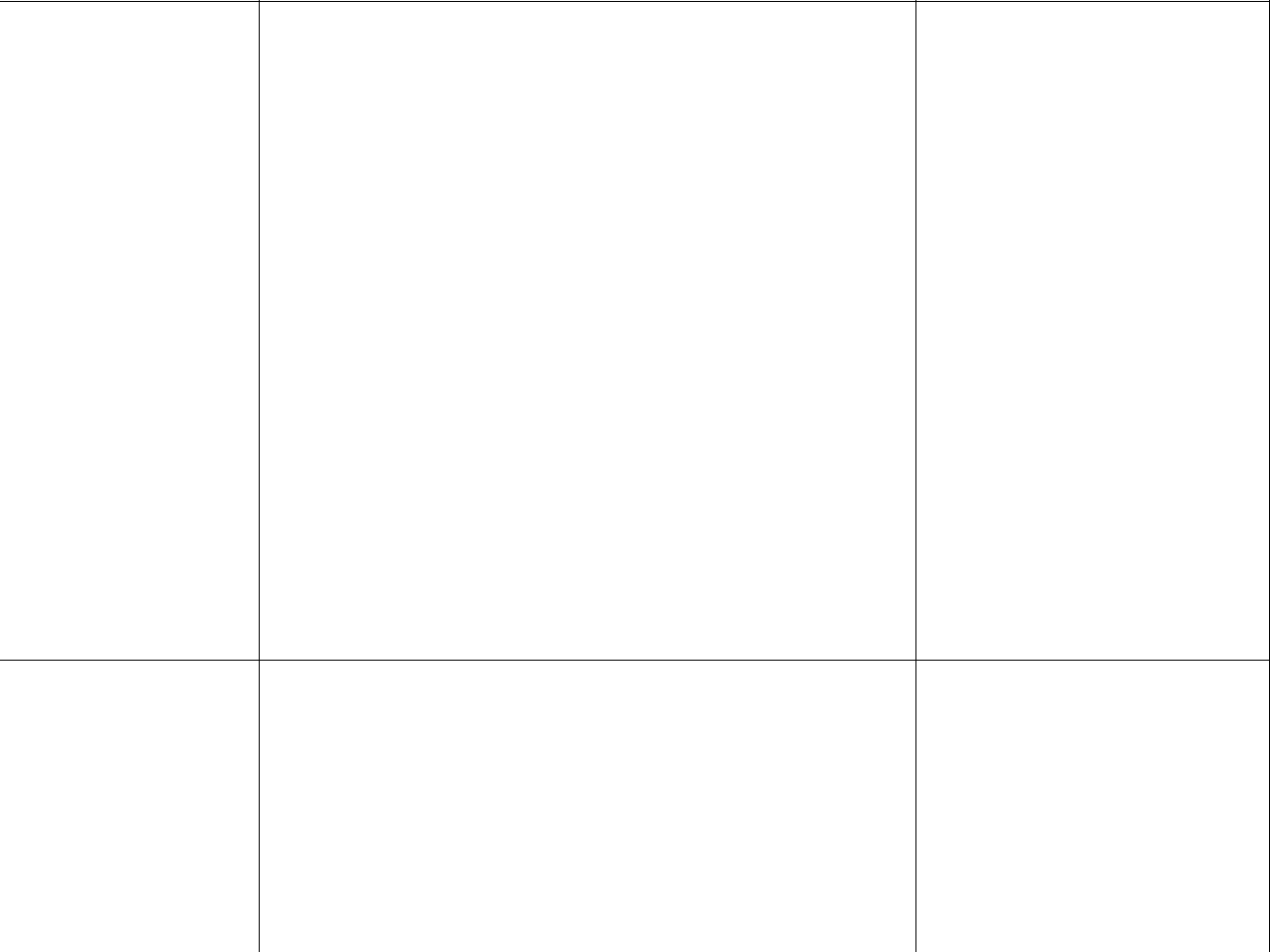 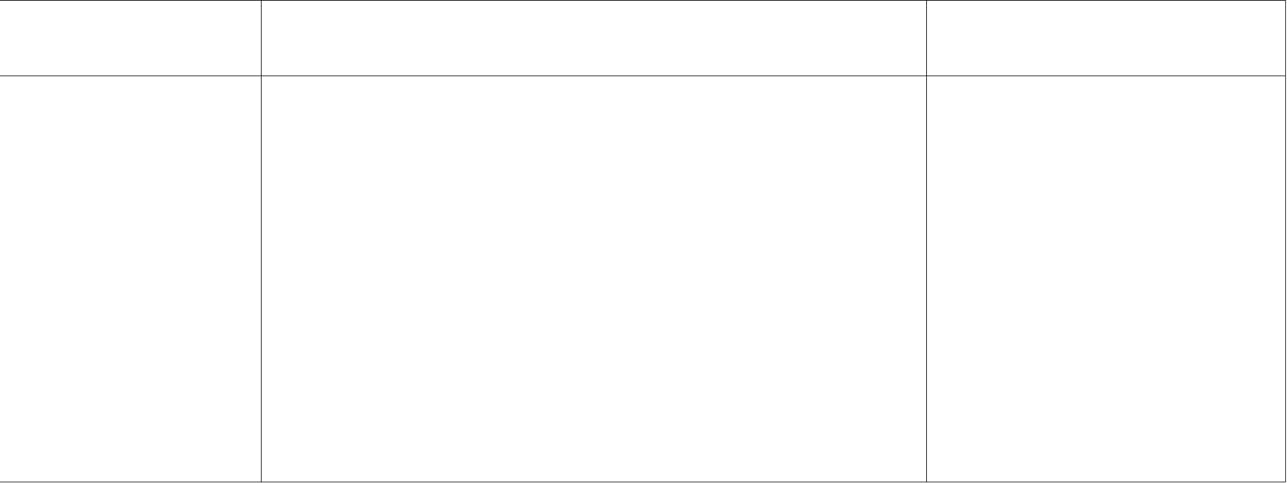 МайПарциальная программа по формированию основ безопасности «Основы безопасности жизнедеятельности детей дошкольного возраста» (авторы Полынова В.К., Дмитриева З.С., Подопригорова С.П. и др.Основные задачи данной парциальной программы:формировать у детей самостоятельность и ответственность за свое поведение;научить детей выполнять основные правила безопасного поведения: предвидеть опасность, по возможности избегать опасности, при необходимости – действовать.Перспективно-тематический план (образовательная деятельность в ходе режимных моментов)Источник методической литературы: «Основы безопасности жизнедеятельности детей дошкольного возраста» (авторы Полынова В.К., Дмитриева З.С., Подопригорова С.П.).Формирование основ финансовой грамотности дошкольниковФинансовая грамотность для дошкольников - это финансово-экономическое образование детей, направленное на заложение нравственных основ финансовой культуры иразвитие нестандартного мышления в области финансов (включая творчество и воображение).В дошкольном возрасте под финансовой грамотностью понимаются воспитание у ребенка бережливости, деловитости и рационального поведения в отношении простых обменных операций, здоровой ценностной оценки любых результатов труда, будь то товары или деньги, а также формирование у ребенка правильного представления о финансовом мире, которое сможет помочь ему стать самостоятельным и успешным человеком, принимающим грамотные, взвешенные решения.Задачи образовательной деятельности по формированию основ финансовой грамотности дошкольников 5-6 летПерспективно-тематический план (организованная образовательная деятельность)Т.П.Епанишникова с. 44Перспективно-тематический план (образовательная деятельность в совместной с детьми деятельности)Источник методической литературы:Азбука бережливости для дошкольников / авт.-сост. И.П. Рословцева. – Мозырь: Содействие, 2008. – 58 с.Аксенова Н.И., Левин Ц.М., Луговой Е.А., Павленко Л.А. «Поиграем в экономику»// Издательство Ростовское отделение общества информатики и вычислительной техники - 38 с.Барсукова Л.С., Беляева И.А., Гусева М.А. Серия игр «Рубль и Копеечка: поиграем в экономику» - Электронный ресурс: https://cyberleninka.ru/article/v/osnovy-ekonomicheskogo- obrazovaniya-starshihdoshkolnikov-v-interaktivnyh-razvivayuschih-igrahГалкина Л. Н. Формирование элементарных экономических знаний у детей старшего дошкольного возраста: учеб. пособие / Л. Н. Галкина. – Челябинск, 2006. – 98 с.Галкина Л.Н. Экономическое образование детей дошкольного возраста/ Учебно- методическое пособие, Челябинский государственный педагогический университет, Челябинск, 2015 - 89 с.Герасименко С.В., Маркушевская Е.А., Шайкина И.П., Назарова И.В. и др. Программа образовательного курса «Приключения кота Белобока, или экономика для малышей», Волгоград, 2015 – Электронный ресурс: http://new.kiro46.ru/docs/BELOBOKA.pdfГлазырина. Л.Д. Экономическое воспитание дошкольника: справ. и метод. материалы / Л.Д.Глазырина, Н.В. Зайцева, В.М. Теленченко. – Мозырь: Содействие, 2006. – 84 с.Гогоберидзе, А.Г. Дошкольная педагогика с основами методик воспитания и обучения: учебник для вузов. Стандарт третьего поколения / А.Г. Гогоберидзе; под ред. А.Г. Гогоберидзе, О.В. Солнцево. – СПб.: Питер, 2013. – 464 с.Годфри Джолайн. Как научить ребенка обращаться с деньгами/ издательство «Добрая книга», 2006 – 224 с.Денежные сказки: альбом для детского художественного творчества из комплекта«ФИНАНСОВЫЙ ГРАМОТЕЙ. Пособие для воспитания финансовой грамотности от 5 до 99» / Иркутск: ООО «Альмира», 2012.— с. 28 ил. -Электронный ресурс: http://fincult.ru/trenings/file_profolog/KursKids/Denegnie_skazki_Raskraska.pdf11) Дополнительная образовательная программа «Клуб маленьких финансистов» от 5 до 7 лет// Муниципальное	автономное	дошкольное	образовательное	учреждение	детский	сад комбинированного вида №50 «УМКА», г. ДомодедовоИванова Н. Г. Что такое «экономика»? Проект для детей старшего дошкольного возраста/ Н. Г. Иванова // Дошкольное воспитание. – 2000. - № 2. – С.12-14.Как знакомить детей с денежными единицами: [Учителя Монтессори – шк. об экономическом образовании дошкольников] // Обруч. – 1999.- №1 – с. 24-25.Киреева Л. Г. Играем в экономику. Комплексные занятия, сюжетноролевые и дидактические игры. – М., 2008. – 169 с.Крючкова Н.А. Учебно-методическое пособие по повышению финансовой грамотности«Первые	шаги	по	ступенькам	финансовой	грамоты»	-	Электронный	ресурс: https://www.fingram39.ru/materials/materialy-dlya-doshkolnikov/Кулакова М. В. Занимательная экономика в стихах, сказках, ребусах, загадках. Экономика от А до Я. – Н. Новгород, 1997. – 125 с.Курак Е.А. Экономическое воспитание дошкольников.-М.,2002. – 80 с.Левчук	З.К.	Нравственно	–	экономическое	воспитание	дошкольников	и перспективы//Актуальные проблемы теории и истории педагогики. – Витебск, 2006. – с. 158– 161.Левчук З.К. Нравственно – экономическое воспитание дошкольников и перспективы//Актуальные проблемы теории и истории педагогики. – Витебск, 2006. – с. 158 – 161.Нарушева Г. Экономика и дошкольник: актуально ли?: [Программа курса] // Обруч. – 1997. №4.С. 23-24.Полиманская Т.И. Усвоение нравственных норм старшими дошкольниками в совместной трудовой деятельности / Т.И. Полиманская // Нравственно-трудовое воспитание в детском саду / под ред. Р.С. Буре. М.: Просвещение, 1987. 117 с.Прокофьева О.О. Мы и экономика: [формирование основ экономической культуры удетей старшего дошкольного возраста]/О. Прокофьева // Пралеска. – 2006. – № 7. – с.17-18.Семенкова Е.В., Стахович Л.В., Рыжановская Л.Ю. Образовательная программа «Азы финансовой культуры для дошкольников», Вита-Пресс, 2019 24) Семенкова Е.В., Стахович Л.В.,Рыжановская	Л.Ю.	Обучающие	сказки.	Знакомство	с	основами	финансовой грамотности и формирование финансовой культуры дошкольников, Издательство «ВАКО», 2019Смоленцева А. А. Введение в мир экономики, или как мы играем в экономику - СПб.: ДЕТСТВО-ПРЕСС, 2009 – 176 с.Смоленцева, А. А. Знакомим дошкольника с азами экономики с помощью сказок. – М.: АРКТИ, 2006. – 88 с.Соколова Е.А. Рабочая программа дополнительного образования «Афлатот» -13с.- Электронный ресурс: http://dsosinka.ru/doc/aflatot_socialnoe_i_finansovoe_obrazovanie_detej.pdfСтахович Л.В., Семенкова Е.В., Рыжановская Л.Ю. Методические рекомендации для воспитателя по финансовой грамотности для организации обучения и воспитания дошкольников – М.: ВИТА-ПРЕСС, 2019.Стахович Л.В., Семенкова Е.В., Рыжановская Л.Ю. Сборник игр для организации занятий по финансовой грамотности в дошкольных учреждениях «Играем вместе» – М.: ВИТА- ПРЕСС, 2019.Стахович Л.В., Семенкова Е.В., Рыжановская Л.Ю. Сборник миниспектаклей по финансовой грамотности для дошкольников – М.: ВИТА-ПРЕСС, 2019. –25 с.Стахович Л.В., Семенкова Е.В., Рыжановская Л.Ю. Ситуационные задачи по финансовой грамотности для дошкольников «Рассуждалки» – М.: ВИТАПРЕСС, 2019. – 61 с.Социальное партнерство с родителями (законными представителями) воспитанниковСписок литературы и материально-техническое обеспечениегруппы 5.1. Обязательная частьМатериально-техническое обеспечение Рабочей программы:Оборудование, ТС:магнитофон;магнитная доска; - фланелеграф; -наборное полотно; 	- конструктор геометрический (малый, средний);	счётный и раздаточный материал по формированию элементарных математических представлений;демонстрационный счётный материал по формированию элементарных математических представлений;наборы геометрических фигур;настольные театры: «Кот в сапогах», «Репка», «Три поросёнка», «Красная шапочка».набор игрушек для кукольного театра;набор игрушек для пальчикового театра;Наглядный материал по комплексно-тематическому планированию: «Наша группа»,«Наши игрушки», «Мои друзья», «Мы знакомимся», «Фрукты», «Овощи», «Лес. Грибы. Ягоды», «Осень», «Домашние животные», «Птицы», «Транспорт», «Дорожная безопасность», «Зимушка-зима», «Новый год», «Одежда», «Обувь», «Мебель», «Посуда»,«Зимние   виды   спорта»,   «Наши   добрые   дела»,   «Весна»,   «Профессии»,   «Космос»,«Безопасность», «Наш город», «Семья», «Лето»Развивающие и дидактические игры:«Угадай что за зверь?», «Чьи детки?», «Разноцветные гномики», «Когда это бывает»,«Волшебный круг», «Неразлучные друзья», «Чей домик?» и др.лото «Ассоциации», «Овощи», «Цветы», «Птицы», «Рыбы», «Геометрические фигуры»,домино «Фрукты», «Домашние животные», «Дикие животные», «Дорожные знаки»Картины по развитию речи:Серия демонстрационных картин с методическими рекомендациями Нищевой Н.В. Мир природы: животные.Серия демонстрационных картин с методическими рекомендациями Нищевой Н.В. Наш детский сад.Серия демонстрационных   картин   с	методическими   рекомендациями   Нищевой	Н.В.Круглый год.Серия демонстрационных картин с методическими рекомендациями Нищевой Н.В. Кем быть?Серия демонстрационных картин с методическими рекомендациями Нищевой Н.В. Мамы всякие нужны.Средства обучения физическому развитию:Гимнастические палки - 5 шт.Обручи – 2 шт.Мячи среднего размера – 3 шт.Мешочки с песком – 12 шт.Кегли – 6 шт.Длинная верёвка - 1 шт.ленточки – 10 шт.Флажки – 12 шт.Пособия по развитию мелкой моторики:кнопочная мозаика;трафареты различной сложности;пособие «Зашнуруй ботинок»«Игры с палочками»«Пособие собери бусы»счётные палочки, мягкий конструктор, шнуровка «Домик», «Корзинка»,развивающий коврикВсе материалы и оборудование расположены в центрах деятельности детей:центр изобразительного творчества,центр книги,  - познавательно-исследовательский центр,	центр двигательной активности,музыкально-художественный центр,центр развивающих игр,центр конструирования,центр сюжетной игры,логопедический уголок 	5.2. Часть, формируемая участниками образовательных отношений	Обеспеченность методическим материалом:Парциальная программа по музыкальному воспитанию детей дошкольного возраста«Ладушки» (авторы И.Каплунова, И.Новоскольцева, рекомендовано Комитетом образования г.Санкт-Петербурга, 2010).Парциальная программа «Обучение грамоте детей дошкольного возраста» (автор Н.В. Нищева, СПб.: ООО «ИЗДАТЕЛЬСТВО «ДЕТСТВО-ПРЕСС», 2015. – 256 с.).Парциальная программа «Основы безопасности жизнедеятельности детей дошкольного возраста» (авторы Полынова В.К., Дмитриева З.С., Подопригорова С.П. и др. ООО«Издательство «ДЕТСТВО-ПРЕСС», 2009).Реализация регионального компонента:Астахов В.В., Дюкарев Ю.В., Сарычев В.С.- Заповедная природа Липецкого края.- Липецк: ООО «Фото-Проф-ТАСС», 2000.Извекова Н.А., Латов Н.В.- Праздник в семье.- М., Педагогика, 1986.Барадулин В.А. - Липецкая игрушка. Основы художественного ремесла: в 2 ч.- М., Просвещение. 1987.Шальнев Б.М., Шахов В.В. – Мир детства. Родная культура: учебник- хрестоматия по краеведению Липецкой области для дошкольного и младшего школьного возраста. Рязань – Липецк: ГЕЛИОН, 1996.Шальнев Б.М., Шахов В.В.- Липецкая энциклопедия: в 3т.- Липецк, 1999.Ковалева Г.А. Воспитывая маленького гражданина / М., Аркти, 2003.Остапец А.А. Патриотическое воспитание дошкольников средствами краеведо- туристической деятельности / М., Аркти, 2003.Лаврова Л.Н., И.В. Чеботарёва. Проектная деятельность с дошкольниками по краеведению: учебно-методическое пособие. Липецк: ЛИРО, 2013;Шахов В.В. Лебедянь.Реализация образовательного компонента по формированию финансовой грамотности:Азбука бережливости для дошкольников / авт.-сост. И.П. Рословцева. – Мозырь: Содействие, 2008. – 58 с.Аксенова Н.И., Левин Ц.М., Луговой Е.А., Павленко Л.А. «Поиграем в экономику»// Издательство Ростовское отделение общества информатики и вычислительной техники - 38 с.Барсукова Л.С., Беляева И.А., Гусева М.А. Серия игр «Рубль и Копеечка: поиграем в экономику» - Электронный ресурс: https://cyberleninka.ru/article/v/osnovy-ekonomicheskogo- obrazovaniya-starshihdoshkolnikov-v-interaktivnyh-razvivayuschih-igrahГалкина Л. Н. Формирование элементарных экономических знаний у детей старшего дошкольного возраста: учеб. пособие / Л. Н. Галкина. – Челябинск, 2006. – 98 с.Галкина Л.Н. Экономическое образование детей дошкольного возраста/ Учебно- методическое пособие, Челябинский государственный педагогический университет, Челябинск, 2015 - 89 с.Герасименко С.В., Маркушевская Е.А., Шайкина И.П., Назарова И.В. и др. Программа образовательного курса «Приключения кота Белобока, или экономика для малышей», Волгоград,	2015	–	Электронный	ресурс:	http://new.kiro46.ru/docs/BELOBOKA.pdfГлазырина. Л.Д. Экономическое воспитание дошкольника: справ. и метод. материалы / Л.Д.Глазырина, Н.В. Зайцева, В.М. Теленченко. – Мозырь: Содействие, 2006. – 84 с.Гогоберидзе, А.Г. Дошкольная педагогика с основами методик воспитания и обучения: учебник для вузов. Стандарт третьего поколения / А.Г. Гогоберидзе; под ред. А.Г. Гогоберидзе, О.В. Солнцево. – СПб.: Питер, 2013. – 464 с.Годфри Джолайн. Как научить ребенка обращаться с деньгами/ издательство «Добрая книга», 2006 – 224 с.Денежные сказки: альбом для детского художественного творчества из комплекта«ФИНАНСОВЫЙ ГРАМОТЕЙ. Пособие для воспитания финансовой грамотности от 5 до 99» / Иркутск: ООО «Альмира», 2012.— с. 28 ил. -Электронный ресурс: http://fincult.ru/trenings/file_profolog/KursKids/Denegnie_skazki_Raskraska.pdf11) Дополнительная образовательная программа «Клуб маленьких финансистов» от 5 до 7 лет// Муниципальное	автономное	дошкольное	образовательное	учреждение	детский	сад комбинированного вида №50 «УМКА» г. ДомодедовоИванова Н. Г. Что такое «экономика»? Проект для детей старшего дошкольного возраста/ Н. Г. Иванова // Дошкольное воспитание. – 2000. - № 2. – С.12-14.Как знакомить детей с денежными единицами: [Учителя Монтессори – шк. об экономическом образовании дошкольников] // Обруч. – 1999.- №1 – с. 24-25.Киреева Л. Г. Играем в экономику. Комплексные занятия, сюжетноролевые и дидактические игры. – М., 2008. – 169 с.Крючкова Н.А. Учебно-методическое пособие по повышению финансовой грамотности«Первые	шаги	по	ступенькам	финансовой	грамоты»	-	Электронный	ресурс: https://www.fingram39.ru/materials/materialy-dlya-doshkolnikov/Кулакова М. В. Занимательная экономика в стихах, сказках, ребусах, загадках. Экономика от А до Я. – Н. Новгород, 1997. – 125 с.Курак Е.А. Экономическое воспитание дошкольников.-М.,2002. – 80 с.Левчук	З.К.	Нравственно	–	экономическое	воспитание	дошкольников	и перспективы//Актуальные проблемы теории и истории педагогики. – Витебск, 2006. – с. 158– 161.Левчук З.К. Нравственно – экономическое воспитание дошкольников и перспективы//Актуальные проблемы теории и истории педагогики. – Витебск, 2006. – с. 158 – 161.Нарушева Г. Экономика и дошкольник: актуально ли?: [Программа курса] // Обруч. – 1997. №4.С. 23-24.Полиманская Т.И. Усвоение нравственных норм старшими дошкольниками в совместной трудовой деятельности / Т.И. Полиманская // Нравственно-трудовое воспитание в детском саду / под ред. Р.С. Буре. М.: Просвещение, 1987. 117 с.Прокофьева О.О. Мы и экономика: [формирование основ экономической культуры удетей старшего дошкольного возраста]/О. Прокофьева // Пралеска. – 2006. – № 7. – с.17-18.Семенкова Е.В., Стахович Л.В., Рыжановская Л.Ю. Образовательная программа «Азы финансовой культуры для дошкольников», Вита-Пресс, 2019 24) Семенкова Е.В., Стахович Л.В.,Рыжановская Л.Ю. Обучающие сказки. Знакомство с основами финансовой грамотности и формирование финансовой культуры дошкольников, Издательство «ВАКО»,2019Смоленцева А. А. Введение в мир экономики, или как мы играем в экономику - СПб.: ДЕТСТВО-ПРЕСС, 2009 – 176 с.Смоленцева, А. А. Знакомим дошкольника с азами экономики с помощью сказок. – М.: АРКТИ, 2006. – 88 с.Соколова Е.А. Рабочая программа дополнительного образования «Афлатот» -13с.- Электронный ресурс: http://dsosinka.ru/doc/aflatot_socialnoe_i_finansovoe_obrazovanie_detej.pdfСтахович Л.В., Семенкова Е.В., Рыжановская Л.Ю. Методические рекомендации для воспитателя по финансовой грамотности для организации обучения и воспитания дошкольников – М.: ВИТА-ПРЕСС, 2019.Стахович Л.В., Семенкова Е.В., Рыжановская Л.Ю. Сборник игр для организации занятий по финансовой грамотности в дошкольных учреждениях «Играем вместе» – М.: ВИТА- ПРЕСС, 2019.Стахович Л.В., Семенкова Е.В., Рыжановская Л.Ю. Сборник миниспектаклей по финансовой грамотности для дошкольников – М.: ВИТА-ПРЕСС, 2019. –25 с.Стахович Л.В., Семенкова Е.В., Рыжановская Л.Ю. Ситуационные задачи по финансовой грамотности для дошкольников «Рассуждалки» – М.: ВИТАПРЕСС, 2019. – 61 с.Стахович Л.В., Семенкова Е.В., Рыжановская Л.Ю. Советы родителям: говорите с детьми о финансах – М.: ВИТА-ПРЕСС, 2019Стахович Л.В., Семенкова Е.В., Рыжановская Л.Ю. Художественная литература для организации занятий по финансовой грамотности в дошкольных учреждениях «Читаем, обсуждаем» – М.: ВИТА-ПРЕСС, 2019.Шатова, А.Д. Экономическое воспитание дошкольников / А.Д. Шатова. – М., 2005. 254 с.Экономическая азбука для детей дошкольного возраста / Могилев. обл. институт повышения квалификации и переподготовки рук. работников и специалистов образования; Сост. Солдатенко Г.Л. –Могилев, 2000. – 41 с.Т.П. Епанешникова. Дошкольник в мире экономики. «Детство-Пресс», Санкт-Петербург, 2012 г., 170 сМатериально-техническое обеспечение1. Парциальная программа «Основы безопасности жизнедеятельности детей дошкольного возраста» (авторы Полынова В.К., Дмитриева З.С., Подопригорова С.П. и др. ООО«Издательство «ДЕТСТВО-ПРЕСС», 2009):набор карточек с изображением знаков дорожного движения; схемы дорожного движения;иллюстративный материал по обучению основам безопасности жизнедеятельности; - набор дидактических и настольно-печатных игр.Региональный компонент образования:мультимедийное оборудование: экран, проектор, ноутбук;магнитофон в каждой группе;карта Липецкой области и Лебедянского района,книги о Лебедяни,фотоальбомы, иллюстрации и репродукции;изделия народных промыслов,аудио- и видеоматериалы.конспекты образовательной деятельностиОбразовательный компонент по формированию финансовой грамотности старших дошкольников:мультимедийное оборудование: экран, проектор, ноутбук, магнитофон;видеоматериалы; - дидактические и настольно-печатные игры;иллюстративные материалыОбразовательныВиды детскойФормы образовательной деятельностиФормы образовательной деятельностиФормы образовательной деятельностиФормы образовательной деятельностиФормы образовательной деятельностиФормы образовательной деятельностие областидеятельностиФормы образовательной деятельностиФормы образовательной деятельностиФормы образовательной деятельностиФормы образовательной деятельностиФормы образовательной деятельностиФормы образовательной деятельностиФизическоеДвигательнаяПодвижныеигры,игровыеигровыеупражнения,упражнения,развитиеДвигательнаяспортивные игры и упражнения, двигательнаяспортивные игры и упражнения, двигательнаяспортивные игры и упражнения, двигательнаяспортивные игры и упражнения, двигательнаяспортивные игры и упражнения, двигательнаяспортивные игры и упражнения, двигательнаяДвигательнаяактивность на прогулке, физкультурные занятия,активность на прогулке, физкультурные занятия,активность на прогулке, физкультурные занятия,активность на прогулке, физкультурные занятия,активность на прогулке, физкультурные занятия,активность на прогулке, физкультурные занятия,Двигательнаягимнастика, физкультминутки, игры-имитации,гимнастика, физкультминутки, игры-имитации,гимнастика, физкультминутки, игры-имитации,гимнастика, физкультминутки, игры-имитации,гимнастика, физкультминутки, игры-имитации,гимнастика, физкультминутки, игры-имитации,Двигательнаяфизкультурные досуги и праздники, эстафеты,физкультурные досуги и праздники, эстафеты,физкультурные досуги и праздники, эстафеты,физкультурные досуги и праздники, эстафеты,физкультурные досуги и праздники, эстафеты,Двигательнаясоревнования,дниздоровья,туристическиесоревнования,дниздоровья,туристическиесоревнования,дниздоровья,туристическиесоревнования,дниздоровья,туристическиесоревнования,дниздоровья,туристическиеДвигательнаяпрогулки, экскурсии, реализация проектов.прогулки, экскурсии, реализация проектов.прогулки, экскурсии, реализация проектов.прогулки, экскурсии, реализация проектов.прогулки, экскурсии, реализация проектов.Социально-игровая,Игры с правилами, творческие игры, беседы,Игры с правилами, творческие игры, беседы,Игры с правилами, творческие игры, беседы,Игры с правилами, творческие игры, беседы,Игры с правилами, творческие игры, беседы,коммуникативнокоммуникативная,досуги, праздники и развлечения,досуги, праздники и развлечения,досуги, праздники и развлечения,досуги, праздники и развлечения,игровыеигровыее развитиетрудоваяпроблемныеситуации.ситуации.ИндивидуальныеИндивидуальныеиколлективныепоручения,поручения,дежурствадежурстваиколлективныйтрудвикторины,викторины,реализацияреализацияпроектов и др.ПознавательноеПознавательно-Наблюдения, экскурсии, эксперименты, решениеНаблюдения, экскурсии, эксперименты, решениеНаблюдения, экскурсии, эксперименты, решениеНаблюдения, экскурсии, эксперименты, решениеНаблюдения, экскурсии, эксперименты, решениеНаблюдения, экскурсии, эксперименты, решениеразвитиеисследовательскаяпроблемныхситуаций,беседы,викторины,проблемныхситуаций,беседы,викторины,проблемныхситуаций,беседы,викторины,проблемныхситуаций,беседы,викторины,проблемныхситуаций,беседы,викторины,реализация проектов и др.реализация проектов и др.реализация проектов и др.РечевоеКоммуникативная,Беседы, игровые проблемные ситуации, викторины,Беседы, игровые проблемные ситуации, викторины,Беседы, игровые проблемные ситуации, викторины,Беседы, игровые проблемные ситуации, викторины,Беседы, игровые проблемные ситуации, викторины,Беседы, игровые проблемные ситуации, викторины,развитиевосприятиетворческие, дидактические и подвижные игры и др.творческие, дидактические и подвижные игры и др.творческие, дидактические и подвижные игры и др.творческие, дидактические и подвижные игры и др.творческие, дидактические и подвижные игры и др.творческие, дидактические и подвижные игры и др.худ.литературыХудожественно-Рисование, лепка,Реализация проектов. Слушание, импровизация,Реализация проектов. Слушание, импровизация,Реализация проектов. Слушание, импровизация,Реализация проектов. Слушание, импровизация,Реализация проектов. Слушание, импровизация,Реализация проектов. Слушание, импровизация,эстетическоеаппликация;исполнение,музыкально-дидактические,музыкально-дидактические,музыкально-дидактические,музыкально-дидактические,развитиеконструирование,подвижные игры, досуги, праздники и развлеченияподвижные игры, досуги, праздники и развлеченияподвижные игры, досуги, праздники и развлеченияподвижные игры, досуги, праздники и развлеченияподвижные игры, досуги, праздники и развлеченияподвижные игры, досуги, праздники и развлечениямузыкальнаяи др.деятельностьОрганизованная образовательная деятельностьОрганизованная образовательная деятельностьОрганизованная образовательная деятельностьОрганизованная образовательная деятельностьОрганизованная образовательная деятельностьОбразовательныеВиды ООДКол-во вКол-во вКол-во в годобластиВиды ООДнеделюмесяцКол-во в годФизическоеФизическая2872Физическоекультура в2872развитиекультура в2872развитиепомещении2872Физическая1436культура на воздухе1436ФЭМП1436Ознакомление с0,5218социальным миром0,5218Ознакомление с0,5218миром природы0,5218ПознавательноеОзнакомление с0,5218развитиеОзнакомление с0,5218развитиепредметным0,5218окружением0,5218Формирование0,5218основ финансовой0,5218грамотности0,5218дошкольников0,5218Развитие речиРазвитие речи1436Развитие речиОбучение грамоте1436Рисование2872Художественно-Лепка0,5218эстетическоеЛепка0,5218эстетическоеАппликация0,5218развитиеАппликация0,5218МузыкаМузыкаМузыка2872ИтогоИтогоИтогоИтого1352468Образовательная деятельность в ходе режимных моментовОбразовательная деятельность в ходе режимных моментовОбразовательная деятельность в ходе режимных моментовОбразовательная деятельность в ходе режимных моментовОбразовательная деятельность в ходе режимных моментовОбразовательная деятельность в ходе режимных моментовОбразовательная деятельность в ходе режимных моментовУтренняя гимнастикаУтренняя гимнастикаУтренняя гимнастикаЕжедневноЕжедневноЕжедневноЕжедневноКомплексы закаливающихКомплексы закаливающихЕжедневноЕжедневноЕжедневноЕжедневнопроцедурЕжедневноЕжедневноЕжедневноЕжедневноГигиенические процедурыГигиенические процедурыГигиенические процедурыЕжедневноЕжедневноЕжедневноЕжедневноСитуативные беседы приСитуативные беседы приЕжедневноЕжедневноЕжедневноЕжедневнопроведении режимных моментовпроведении режимных моментовЕжедневноЕжедневноЕжедневноЕжедневноЧтение художественнойЧтение художественнойЕжедневноЕжедневноЕжедневноЕжедневнолитературыЕжедневноЕжедневноЕжедневноЕжедневноДежурстваДежурстваДежурстваЕжедневноЕжедневноЕжедневноЕжедневноПрогулкиПрогулкиПрогулкиЕжедневноЕжедневноЕжедневноЕжедневноСамостоятельная деятельность детейСамостоятельная деятельность детейСамостоятельная деятельность детейСамостоятельная деятельность детейСамостоятельная деятельность детейСамостоятельная деятельность детейСамостоятельная деятельность детейИграИграИграЕжедневноЕжедневноЕжедневноЕжедневноСамостоятельная деятельностьСамостоятельная деятельностьвЕжедневноЕжедневноЕжедневноЕжедневноцентрах (уголках) развитияцентрах (уголках) развитияЕжедневноЕжедневноЕжедневноЕжедневноДни неделиВиды ООДВремя проведенияПОНЕДЕЛЬНИКФКЦМ09.00-09.20ПОНЕДЕЛЬНИКРисование09.30-09.50ПОНЕДЕЛЬНИКФизкультура11.50.-12.15ВТОРНИКФЭМПМузыка09.00-09.259.30-10.00СРЕДАОБЖ09.00-09.25СРЕДАЛепка9.35-10.00СРЕДАФизкультура11.50-12.15ЧЕТВЕРГОбучение грамоте09.00-09.25ЧЕТВЕРГКонструирование(аппликация)09.35-10.00ПЯТНИЦАМузыка11.50-12.15ПЯТНИЦАРазвитие речи (худ.литер.)09.00-09.25ПЯТНИЦАФизкультура11.30-11.55Теплый период годаТеплый период годаПрием детей на воздухе, самостоятельная игровая деятельность, утренняя гимнастика на воздухе7.30-8.30Подготовка к завтраку, завтрак8.30-8.50Подготовка к прогулке8.50-9.00Прогулка (индивидуальная работа, игры, наблюдения, труд)9.00 -12.20Возвращение с прогулки, самостоятельная игровая деятельность12.20-12.30Подготовка к обеду, обед12.30-12.50Подготовка ко сну12.50-13.00Дневной сон13.00-15.00Постепенный подъем, воздушные процедуры, полдник15.00-15.30Подготовка к прогулке15.30-15.40Прогулка15.40-16.40Прогулка, уход домой16.40-18.00Холодный период годаХолодный период годаПрием детей на улице. Прогулка.Самостоятельная игровая деятельность, утренняя гимнастика7.30-8.10Подготовка к завтраку, завтрак8.25-8.45Игры, подготовка к образовательной деятельности8.45 -9.00Организованная образовательная деятельность9.00-9.259.35-10.0010.10-10.35Подготовка к прогулке, прогулка (игры, наблюдения, труд)10.35-12.25Возвращение с прогулки, самостоятельная игровая деятельность12.25-12.35Подготовка к обеду, обед12.35-13.00Подготовка ко сну, дневной сон13.00-15.00Постепенный подъем, воздушные процедуры, полдник15.00-15.30Организованная образовательная деятельность15.30- 15.55Самостоятельная игровая деятельность15.55-16.30Подготовка к прогулке16.30-16.40Прогулка, уход домой16.40-18.00Декабрь1.ДомашниеживотныеиихВыставкадетскихдетскихподелокподелокподелокиздетеныши.пластилина «Деревенское подворье».пластилина «Деревенское подворье».пластилина «Деревенское подворье».пластилина «Деревенское подворье».пластилина «Деревенское подворье».пластилина «Деревенское подворье».пластилина «Деревенское подворье».2. Дикие животные и их детеныши.Организацияконкурсаконкурсаконкурсаподелокподелокдиких животныхдиких животныхдиких животныхизприродногоприродногоприродногоматериала «Лесная сказка»материала «Лесная сказка»материала «Лесная сказка»материала «Лесная сказка»материала «Лесная сказка»материала «Лесная сказка»материала «Лесная сказка»материала «Лесная сказка»материала «Лесная сказка»3.Новый год.Новогодний утренникНовогодний утренникНовогодний утренникНовогодний утренник4.КАНИКУЛЫЯнварь1.Транспорт.Создание альбома «Такой разныйСоздание альбома «Такой разныйСоздание альбома «Такой разныйСоздание альбома «Такой разныйСоздание альбома «Такой разныйСоздание альбома «Такой разныйСоздание альбома «Такой разныйтранспорт»2.Професии на транспорте.Сюжетно-ролевая игра «ЛетимСюжетно-ролевая игра «ЛетимСюжетно-ролевая игра «ЛетимСюжетно-ролевая игра «ЛетимСюжетно-ролевая игра «ЛетимСюжетно-ролевая игра «Летимвотпуск»3.Детский сад. Профессии.Экскурсиинапищеблок,пищеблок,пищеблок,впрачечную, методический кабинетпрачечную, методический кабинетпрачечную, методический кабинетпрачечную, методический кабинетпрачечную, методический кабинетпрачечную, методический кабинетпрачечную, методический кабинетпрачечную, методический кабинетпрачечную, методический кабинетФевраль1.Профессии. Швея.Экскурсия в ательеЭкскурсия в ательеЭкскурсия в ателье2.Профессии на стройке.Экскурсия к строящемуся дому.Экскурсия к строящемуся дому.Экскурсия к строящемуся дому.Экскурсия к строящемуся дому.Экскурсия к строящемуся дому.Экскурсия к строящемуся дому.3.Российская АрмияПраздничныйПраздничныйутренникутренникутренник«День«Деньзащитника Отечества»защитника Отечества»защитника Отечества»защитника Отечества»защитника Отечества»защитника Отечества»защитника Отечества»защитника Отечества»защитника Отечества»4. Мебель.ИзготовлениеИзготовлениемакетамакетакукольнойкукольнойкукольнойкомнаты.Март1.Весна. Мамин праздникПраздничный утренникПраздничный утренникПраздничный утренникПраздничный утренник2. Комнатные растенияСозданиеколлажаколлажаколлажа«Комнатные«Комнатные«Комнатные3.Рыбы.растения»Выставкарисунковрисунковрисунков«Подводные«Подводные«Подводные4.Наш город.жители Чёрного моря»жители Чёрного моря»жители Чёрного моря»жители Чёрного моря»Экскурсия в краеведческий музейЭкскурсия в краеведческий музейЭкскурсия в краеведческий музейЭкскурсия в краеведческий музейЭкскурсия в краеведческий музейЭкскурсия в краеведческий музейЭкскурсия в краеведческий музейЭкскурсия в краеведческий музейЭкскурсия в краеведческий музейАпрель1.Перелетные птицы. День птиц.Развешивание скворечниковРазвешивание скворечниковРазвешивание скворечниковРазвешивание скворечниковРазвешивание скворечников2. Сельскохозяйственные работы.Посадка лука, укропа, салат в центреПосадка лука, укропа, салат в центреПосадка лука, укропа, салат в центреПосадка лука, укропа, салат в центреПосадка лука, укропа, салат в центреПосадка лука, укропа, салат в центреПосадка лука, укропа, салат в центреприроды.3.Космос и звездыПраздничное развлечение «БудущиеПраздничное развлечение «БудущиеПраздничное развлечение «БудущиеПраздничное развлечение «БудущиеПраздничное развлечение «БудущиеПраздничное развлечение «БудущиеПраздничное развлечение «Будущиекосмонавты»космонавты»космонавты»космонавты»космонавты»космонавты»космонавты»космонавты»космонавты»4. Откуда хлеб пришел?Чаепитие с родителями «МаминыЧаепитие с родителями «МаминыЧаепитие с родителями «МаминыЧаепитие с родителями «МаминыЧаепитие с родителями «МаминыЧаепитие с родителями «МаминыЧаепитие с родителями «Маминыпироги»5. ПочтаЭкскурсия на почтуЭкскурсия на почтуЭкскурсия на почтуМай1.Никто не забыт, ничто не забыто!Экскурсия к обелиску.  Встреча сЭкскурсия к обелиску.  Встреча сЭкскурсия к обелиску.  Встреча сЭкскурсия к обелиску.  Встреча сЭкскурсия к обелиску.  Встреча сЭкскурсия к обелиску.  Встреча сЭкскурсия к обелиску.  Встреча светеранами.2 – 3 Лето красное.Коллаж «Цветочная поляна»Коллаж «Цветочная поляна»Коллаж «Цветочная поляна»Коллаж «Цветочная поляна»Коллаж «Цветочная поляна»4. Полевые цветы.Викторина «Что мы знаем о лете?»Викторина «Что мы знаем о лете?»Викторина «Что мы знаем о лете?»Викторина «Что мы знаем о лете?»Викторина «Что мы знаем о лете?»Викторина «Что мы знаем о лете?»месяцформыСовместная деятельность воспитателя с детьмиСовместная деятельность воспитателя с детьмиСовместная деятельность воспитателя с детьмиСовместная деятельность воспитателя с детьмиСовместная деятельность воспитателя с детьмиСовместная деятельность воспитателя с детьмиСовместная деятельность воспитателя с детьмимесяцработы1 неделя1 неделя2 неделя3 неделя4 неделя4 неделя5 неделясентябрьБеседы«Мыстали«Зачем«Что такое«Ялюблю«БудемсентябрьБеседынагоднужныдружба?»свою семью»свою семью»тактичнымисентябрьБеседыстарше»старше»правила»исентябрьБеседымиролюбивсентябрьБеседыыми»ИгрыД/ и«Волшебн ые картинки»,Д/ и«Дошколята- вежливые ребята»Д/и	«Оцени поступок»Д/и «Назови маму ласково»« Доскажи словечко»Д/и«Комплимен ты»С/р«Детский сад»С/р «День рождения»С/р «В гости к другу»С/р «Дом, семья»С/р «Дочки- матери»октябрьБеседы«Явыбираю сам»«Что я думаю о себе и одружбе»«Какой я без взрослых»«Мальчики и девочки»октябрьИгрыД/И«Загадай, мы отгадаем» С/р«Овощноймагазин»Д/и «Узнай поописанию»С/р «Ветер и листочки»Д/и «Грибная корзина»С/р «Поездка в лес загрибами»Д/и	«Назови ласково»С/р «Магазин одежды»рьБеседы«Я	вгостях»«Правила обращения сигрушками»«Кто такие мудрецы?»«Нарочно	и нечаяннорьИгрыД/и «Узнайсвою обувьД/и	«ЭтовсемД/и «Полезныеи	вредныеД/и «Полное инеполное имя»рьпоописанию»известно-клади	навсе что взял,продукты»рьместо»С/р «МагазинрьС/р « УкуклыС/р«Магазинпосуды».Строительныеигры	«МебельрьДеньрождения»игрушек»для	любимыхигрушек»декабрьБеседы«Если	ты гуляешьодин»«Учусь прощать»«Кто	такой хвастун?»«Мы	не будем ссориться»декабрьИгрыД/и «Чегоне хватает»С/р«Семья»Д/и	«Чтолишнее»С/р«Магазин»Д/и	«Чейдомик»С/р«Путешествие»Д/и	«Назовиласково»С/р«Поликлиника»январьБеседы«Как вестисебя	вмагазине, транспорте»«Скромност«Этичные	инеэтичные поступки»,январь«Как вестисебя	вмагазине, транспорте»ь и«Этичные	инеэтичные поступки»,январь«Как вестисебя	вмагазине, транспорте»хвастовство«Этичные	инеэтичные поступки»,январь«Как вестисебя	вмагазине, транспорте»»«Этичные	инеэтичные поступки»,январьИгрыД/и«Вежливые слова»Д/и«Конкурс хвастунов»С/р «Театр»Д/и	«Ктонужен, чтобы…»С/р «Семья»январьС/рД/и«Конкурс хвастунов»С/р «Театр»Д/и	«Ктонужен, чтобы…»С/р «Семья»январь«Магазин»Д/и«Конкурс хвастунов»С/р «Театр»Д/и	«Ктонужен, чтобы…»С/р «Семья»февральБеседы«Вмире вежливых слов»«Что	ядумаю	о себе«Чуткость	и равнодушие»«Как разговаривать по телефону»февральИгрыД/и «Комучтонужно?»Д/и «Угадайпрофессию»Д/и «Военныепрофессии»,Д/и «Позвонидругу»С/р «Завод»февральС/р«Летчики»С/р«Строительс тво»С/р«Российская Армия»Д/и «Позвонидругу»С/р «Завод»тБеседы«Как	япомогаю своеймаме?»«Когда и	вчем	нужна смелость»«Культурноеобщение»«Что	такоехорошо,	что такое плохо»тИгрыД/и«Хороший или плохой поступокД/и«Приглашен ие»Д/и«Волшебные очки»С/р «Магазин»Д/и «Про когоя говорю»С/р «Аптека»тС/р«Парикмах ерская»С/р«Школа»Д/и«Волшебные очки»С/р «Магазин»Д/и «Про когоя говорю»С/р «Аптека»льБеседы«Будемвнимательн ыми	кнастроени ю других»,«Другуприятно доброе слово»«Лучшегорькая правда, чем	сладкая ложь»«Разноцветноенастроение»«О друзьях идружбе»льИгрыД/и«Отказ»С/р«Театр»Д/и «Да инет»Д/и «Закончипредложение»С/р«Космонавты»Д/и	«Скажинаоборот»Д/и«Полезно - вредно»льД/и«Отказ»С/р«Театр»С/р«Деньрождения»Д/и «Закончипредложение»С/р«Космонавты»С/р«Ветеринарная лечебница»С/р «Скорая помощь»йБеседы«Честностьисправедлив ость»«Как	мызаботимся	о своихблизких»«Недружескоеповедение»«Какотноситься	к просьбам незнакомыхлюдей»йИгрыД/и«Вопрос	- ответ»Д/и	«Скажинаоборот»Д/и	«Один	-много»Д/и	«Закончипредложение»С/р	«Салон красоты»йС/р«Российска я Армия»С/Р«Путешеств ие»С/р«Зоопарк»Д/и	«Закончипредложение»С/р	«Салон красоты»месяцформы работыСовместная деятельность воспитателя с детьмиСовместная деятельность воспитателя с детьмиСовместная деятельность воспитателя с детьмиСовместная деятельность воспитателя с детьмиСовместная деятельность воспитателя с детьмиСовместная деятельность воспитателя с детьмимесяцформы работы1 неделя2 неделя3 неделя4 неделя4 неделя5 неделясентябрБеседы«Наши«Детский«Чтолюбят«Мои«КомукакиесентябрБеседыдобрыесад – мойнадеватьдедушкаидают имена»сентябрБеседыдела»второйдевочкибабушка»сентябрБеседыдом»(мальчики)»ИгрыД/и «НеД/и «КомуД/и «КомуД/и «КомуД/и «НазовиД/и «НазовиД/и «НазовиД/и «У когоД/и «У когоД/и«НаучимИгрыошибись»ошибись»чтонужнонужноласково»ласково»какой дом?»,какой дом?»,зайкуделитьсяИгры«Непослушн«Непослушндля«Вежливые«Вежливыес товарищами»с товарищами»Игрыая кукла»ая кукла»работы»работы»слова»«Расскажем«РасскажемИгры«Расскаже«Расскажесобачке,какИгрымнадоиграть сИгрыКарлсону,Карлсону,друзьями»друзьями»ИгрыкакмымыИгрыодеваемсяодеваемсяИгрынаИгрыпрогулку»прогулку»октябрьБеседы«Маленькие«Маленькие«Мальчики«Мальчики«Мальчики«Дерево«Дерево«ЗаботаооктябрьБеседырыцарии-юныеюныедержитсядержитсямладших–октябрьБеседыдамы»мастера,мастера,корнями,корнями,апочетнаяоктябрьБеседыдевочкидевочки–человекчеловекобязанностьобязанностьоктябрьБеседымаленькиемаленькиесемьей»,семьей»,старших»октябрьБеседыхозяюшки»хозяюшки»хозяюшки»октябрьИгрыД/и «ЗнаешьД/и «ЗнаешьД/иД/и«Кто«КтоД/и «ОбщийД/и «ОбщийоктябрьИгрылиты?»,«Добрые«Добрыесказал»,сказал»,круг»,октябрьИгры«Волшебная«Волшебнаяволшебникволшебникволшебник«Радио»«Радио»«Переходы»«Переходы»октябрьИгрынить»и»,октябрьИгры«Комплиме«Комплиме«КомплимеоктябрьИгрынты»ноябрьБеседы«Мои«День«День«Наша«МогутлиноябрьБеседымладшиемладшиематери»матери»дружнаядружнаямальчикиноябрьБеседыбратьяисемья»приниматьноябрьБеседысестры»участиевноябрьБеседыиграхноябрьБеседыдевочек»ноябрьИгрыД/иД/иД/и «ЦаревнаД/и «ЦаревнаД/и «ЦаревнаД/и «ОпишиД/и «ОпишиноябрьИгры«Мамины«Мамины«Зеркало»,«Зеркало»,«Зеркало»,Несмеяна»,Несмеяна»,друга»,ноябрьИгрыпомощники»помощники»«Запрещён«Запрещён«Запрещён«Еслибыя«ПонимаюноябрьИгры, «Мыноебыл королём»был королём»был королём»себя-ноябрьИгрыразные»движение»движение»движение»понимаюноябрьИгрыдругих»декабрьБеседы«Традиции«Традиции«Любовь«Любовьи«Отношения«Отношения«Домашние«ДомашниедекабрьБеседывашейуважение вуважение вуважение вмеждуобязанностиобязанностидекабрьБеседысемьи»семье»семье»братьямибратьямиимальчика/девмальчика/девдекабрьБеседысестрами»сестрами»очки»декабрьИгрыД/иД/иД/иД/и «МагазинД/и «МагазиндекабрьИгры«Подарок на«Подарок на«Передача«Передача«Волшебный«ВолшебныйвежливыхдекабрьИгрывсех»,чувств»,чувств»,стул»,слов»,декабрьИгры«Позови«Позови«Созвучны«Созвучны«Созвучны«Волшебная«Волшебная«Кузовок»декабрьИгрыласково»ласково»е слова»е слова»палочка»палочка»январьБеседы«Дружба«Дружба«Моя«Моя«Какие они –«Какие они –«Какие они –январьБеседымеждуродословнародословнародословнамальчишкимальчишкииянварьБеседымальчиком имальчиком ия»девчонки»девчонки»январьБеседыдевочкой»девочкой»ИгрыТворческаяТворческаяТворческаяД/иД/и «Про когоД/и «Про когоД/и «Про когоИгрыигра«Коврик«Коврикяговорю»,говорю»,Игры«Страна«Странапримиренипримирени«Просьба»«Просьба»Игрывежливости»вежливости»вежливости»я», «Какя», «КакИгрыИгра–быть, чтобыть, чтоИгрысоревнованисоревнованисоревнованиделать?»делать?»ИгрыеИгры«Рыцарский«Рыцарский«РыцарскийИгрытурнир».турнир».февральБеседы«Никому не«Никому не«Никому не«Укого«Что было до«Что было до«Что было до«Семейные«Семейные«СемейныефевральБеседыразрешуразрешуестьдед,моегофотографии»фотографии»фотографии»февральБеседыобижатьобижатьтотнерождения»рождения»февральБеседысемью мою»семью мою»семью мою»ведает бед»ведает бед»февральИгрыД/И «НеД/И «НеД/и«ВотД/и«ВотД/и «Я знаюД/и «Я знаюД/и «Я знаюД/и«КтофевральИгрыобзывайся»,обзывайся»,обзывайся»,какаяпятьименименкомукемфевральИгры«Добрые«Добрыемама»,мама»,мальчиков»,мальчиков»,мальчиков»,приходится?»,приходится?»,приходится?»,февральИгрыслова»слова»«Что«Воткакойкакой«Почемучка»«Почемучка»«Почемучка»февральИгрыизменилосьизменилосьпапа»февральИгры?»тБеседы«Наменя вменя в«Самая«Самая«Каквы«Бабушка –«Бабушка –«Бабушка –тБеседыобиде мама»обиде мама»обиде мама»хорошая»,хорошая»,помогаетепомогаетедуша семьи»душа семьи»душа семьи»тБеседыпапевтБеседыдомашнихдомашнихтБеседыделах?»делах?»тИгрыД/и «Я знаюД/и «Я знаюД/и «Я знаюД/ и «ВотД/ и «ВотД/иД/и «ОбыграйД/и «ОбыграйД/и «ОбыграйтИгрыпятьименименкакая«Маленькие«Маленькие«Маленькиепревращение»превращение»превращение»тИгрыдевочек»,девочек»,девочек»,бабушка»,бабушка»,помощники»,помощники»,помощники»,,«Копилка«КопилкатИгры«Благородн«Благородн«Благородн«Пожелани«Пожелани«Мешок«Мешокдобрых дел»добрых дел»добрых дел»тИгрыыея»плохихплохихтИгрыпоступки»поступки»поступки»поступков»поступков»льБеседы«Наши«Наши«Всегда«Всегда«Справедливо«Справедливо«Справедливо«Умнее«Умнеетот,«ЧемумыльБеседызащитники взащитники взащитники вбудьсть – хорошеесть – хорошеесть – хорошеекто уступает»кто уступает»кто уступает»научисьвльБеседымирныемирныеднивежлив»вежлив»качествокачестводетском саду»детском саду»льБеседы(полиция,(полиция,(полиция,вежлив»вежлив»человека»человека»льБеседыпожарные)»пожарные)»пожарные)»льИгрыИгра–Д/иД/иД/иД/ильИгрыдраматизацидраматизацидраматизаци«Подари«Подари«Клубок»,«Клубок»,«Интервью»,«Интервью»,«Интервью»,«Поварята»,«Поварята»,льИгрыя «Что такоея «Что такоея «Что такоеулыбкуулыбку«Еслида—«Обзывалки»«Обзывалки»«Обзывалки»«Газета»льИгрыхорошо,хорошо,чтодругу»,другу»,похлопай,похлопай,льИгрытакое«Ау!»еслинет—льИгрыплохо»,плохо»,потопай»потопай»льИгры«ЗмейльИгрыГорыныч»Горыныч»Горыныч»йБеседы«Какмы«Бывают«Бывают«Драться«Дратьсяили«Дружелюбн«Дружелюбн«ДружелюбнйБеседыможемможемли герои вли герои вдоговариватьсдоговариватьсдоговариватьсые товарищи»ые товарищи»ые товарищи»йБеседыпозаботитьспозаботитьспозаботитьсмирноемирноея»йБеседыя о старших»я о старших»я о старших»время?»,время?»,ИгрыД/и«ЧтоД/иД/и «Угадай,Д/и «Угадай,Д/и«КакИгрытакое«Позвоничтояможно?»,можно?»,Игрыхорошоиподелаю?»,«Пирамида«ПирамидаИгрычтотакоетелефону«Большой«Большойлюбви»любви»Игрыплохо»,мамесекретдляИгры«Цветок(папе)»,дружнойИгрыдобрых дел»добрых дел»«Изменикомпании»компании»Игрыголос»МесяцСентябрьСовершенствовать умения:- Держать вилку большим и средним пальцами, придерживая сверху указательным пальцем; есть разные виды пищи, не меняя положение вилки в руке, а лишь слегка поворачивая кисть.– Намазывать ножом масло на хлеб, отрезать кусочек мяса, сосиски.Помощь в уборке группы. Наведение порядка на участке. Сбор засохшей ботвы на грядках. Уборка постелей после сна. Окапывание лунок вокруг деревьев икустарников. Уборка опавшей листвы на участке.Д/И «Кто правильно положит одежду».Чтение С. Маршак «Двенадцать месяцев», С. Михалков «Ежели вы вежливы», В. Осеева «Волшебное слово».Рассматривание иллюстраций, книг об учителе.С/Р И «Школа».ОктябрьСовершенствовать умения:-Самостоятельно одеваться и раздеваться в определенной последовательности, правильно размещать свои вещи в шкафу, аккуратно складывать и развешивать одежду на стуле перед сном.-Пользоваться всеми видами застежек, узнавать свои вещи, не путать с одеждой других детей.Труд по уборке урожая на огороде, дежурство по столовой, уголку природы, занятиям. Уборка засохших цветов в цветнике. Уборка грядок на огороде от засохших стеблей. Сбор красивых осенних листьев и семян для гербария. Уборка мусора и опавших листьев на участке. Уборка уголка природы. Окапывание лунок вокруг деревьев и кустарников. Уборка постелей после сна. Помощь младшим детям в уборке песка вокруг песочницы.Д/И «Застегни и расстегни»,«Помним свои вещи»Чтение Д. Крупская «Чистота».                      Д/И «Кто огромный труд вложил, чтоб тебе служил».	С/Р И «Ателье».НоябрьСовершенствовать навыки:Намыливать руки до образования пены, тщательно смывать, насухо вытирать лицо и руки своим полотенцем, вешать полотенце на место,пользоваться индивидуальной расческой,-своевременно пользоваться носовым платком,-заправлять кровать,-поправлять простыню,-накрывать покрывалом.Дежурство по столовой, в уголке природы. Труд на участке по уборке мусора. Д/И «Расскажем малышам, как надо умываться»,Чтение А. Барто «Девочка чумазая».Рассматривание картинок из серии «Дети играют».ДекабрьЗакреплять:Есть второе блюдо, держа нож в правой, а вилку в левой руке. Совершенствовать умения:Пользоваться салфеткой по мере необходимости,Полоскать рот после приема пищи.Уборка игрового уголка.Наведение порядка на участке малышей. Уборка участка.Д/И «Расскажем малышам как правильно заправлять кровати» Чтение И. Ищук «Мои ладошки».«Правила поведения для воспитанных детей».ЯнварьУпражнять:В умении застегивать молнии, липучки. Совершенствовать умения:Самостоятельно поддерживать чистоту и порядок в своем шкафу для одежды.Просьбу о помощи выражать словесно, обращаясь к детям или взрослому, не забывать говорить «пожалуйста» и благодарить.Продолжать приучать:Соблюдать правила поведения в раздевалке:Не сорить,Помогать товарищам,Не мешать другим,Вытирать ноги при входе в помещение.Д/И «Угадай профессию».Чтение Я. Тайц «Поезд», «Карандаш».Л. Толстой «Был у Пети и Миши конь»ФевральСовершенствовать умения:Быстро и аккуратно умываться,Соблюдать порядок в умывальной комнате.Мыть руки после посещения туалета и по мере необходимости.Рассматривание иллюстраций (части тела). Чтение Г. Зайцев «Уроки Мойдодыра».Рассматривание себя в зеркале.Составление творческих рассказов на темы : «Золотое поле», «Мой папа - шофер», «Хочу быть…».С/Р «Магазин», «Универсам», «Торгово-развлекательный центр».МартЗакреплять:Просушивать и чистить свою одежду,Мыть, протирать, чистить обувь,Пришивать оторвавшиеся пуговицы. Принимать участиев смене постельного белья;стелить чистую простыню ,надевать чистую наволочку.Вытирать ноги при входе в помещение.С/Р И «Гости».Заучивание пословиц, поговорок о труде взрослых. Рассматривание альбома «Прически».С/Р И «Салон красоты».АпрельСовершенствовать умения:-Правильно пользоваться столовыми приборами, есть с закрытым ртом, пережевывая пищу бесшумно.Аккуратно складывать одежду перед сном, вешать платье или рубашку на спинку стула, шорты, колготки и носки класть на сиденье.Выворачивать рукава рубашки или платья, расправлять одежду, аккуратно ставить обувь.Наводить порядок в своем шкафчике.-Аккуратно развешивать вещи в шкафу.Вежливо обращаться за помощью к взрослому, помогать другим.Д/и «Хорошо и плохо».Чтение Т. Карамаренко «Капризка», С. Махонин «Завтрак».Рассматривание энциклопедий.Показ фильмов, слайдов на тему «Труд людей».МайСовершенствовать умения:Быстро и аккуратно умываться, соблюдать порядок в умывальной комнате.Мыть руки после посещения туалета и по мере необходимости. Формировать привычку следить за своим внешним видом.Напоминать товарищам о недостатках в их внешнем виде, проявлять желание помочь им.Принимать участие в смене постельного белья: стелить чистую простыню надевать чистую наволочку.Труд людей по уборке микрорайона от мусора. Мытье кукольной посуды. Стирка кукольных вещей и носового платка.Чтение Д. Грачев «Обед».Е. Винокуров «Купание детей».Настольная игра «Лото».Д/И «Поможем Незнайке убрать свою одежду».С/Р И «Корабль», «Полярники».месяцТемаЗадачиЗадачиЗадачисентябр ь1. Детский сад.Познакомить с нахождением, назначением и названиемПознакомить с нахождением, назначением и названиемПознакомить с нахождением, назначением и названиемсентябр ьПомещения детскогокомнат и групп в детском саду, закрепить названия икомнат и групп в детском саду, закрепить названия икомнат и групп в детском саду, закрепить названия исентябр ьсада.назначения предметов, находящихся в групповой комнате,назначения предметов, находящихся в групповой комнате,назначения предметов, находящихся в групповой комнате,сентябр ьзакрепить имена и отчества воспитателей и няни, развиватьзакрепить имена и отчества воспитателей и няни, развиватьзакрепить имена и отчества воспитателей и няни, развиватьсентябр ьслуховое внимание детей.слуховое внимание детей.сентябр ьЛ.Е.Кыласова с. 28 №1Л.Е.Кыласова с. 28 №1сентябр ь2. Детский сад.Учить детей составлять предложения (с помощью наводящихУчить детей составлять предложения (с помощью наводящихУчить детей составлять предложения (с помощью наводящихсентябр ьПомещения детскоговопросов), объединять эти предложения в короткий рассказ,вопросов), объединять эти предложения в короткий рассказ,вопросов), объединять эти предложения в короткий рассказ,сентябр ьсада.развивать координацию движений и чувство ритма.развивать координацию движений и чувство ритма.развивать координацию движений и чувство ритма.сентябр ьЛ.Е.Кыласова с. 29 №2Л.Е.Кыласова с. 29 №2сентябр ь3. Пересказ рассказа Н.Учить выразительно пересказывать текст. Активизировать вУчить выразительно пересказывать текст. Активизировать вУчить выразительно пересказывать текст. Активизировать всентябр ьКалининой «Разве такречи глаголы, учить подбирать по смыслу глаголы кречи глаголы, учить подбирать по смыслу глаголы кречи глаголы, учить подбирать по смыслу глаголы ксентябр ьиграют?»существительным, учить образованию форм единственного исуществительным, учить образованию форм единственного исуществительным, учить образованию форм единственного исентябр ьмножественногочисла существительных,обозначающихсентябр ьназвания детенышей животных, формировать представление оназвания детенышей животных, формировать представление оназвания детенышей животных, формировать представление осентябр ьтом, что не вседетеныши имеют название,сходное позвучанию с названием взрослых животных.О.С.Ушакова с.38 №54. Семья.Расширить знания детей по теме «Семья», закрепить понятие о родственных отношениях  в семье, учить согласовыватьсуществительные с прилагательными, образовывать и правильно	употреблять	притяжательные	прилагательные, образовывать антонимы и синонимы, развивать память и внимание.Л.Е.Кыласова с. 60 № 295. Осень.Учить составлять рассказы об осени с опорой на карточки-схемы, активизировать словарь по теме, развивать внимание, память, мышление.Л.Е.Кыласова с. 43 №14ок т я б р ь1.Овощи. Словарнаяработа. Обучение рассказыванию.Познакомить детей с названиями овощей, внешнимипризнаками,	обобщающим	словом	«овощи»,		учить образовывать		уменьшительно-ласкательную	форму	и множественное число существительных, развивать внимание, память,	усидчивость,	координацию	движений.		Учить составлять предложения по демонстрируемому действию, объединять эти предложения в короткий рассказ, закрепить знания основных цветов и геометрических форм, развивать координацию движений и чувство ритма.Л.Е.Кыласова. Развитие речи с.32№5, с.33 №6ок т я б р ь2.Фрукты. Словарнаяработа. Обучение рассказыванию.Познакомить детей с названиями фруктов, внешнимипризнаками, обобщающим словом «фрукты», учить образовывать уменьшительно-ласкательную форму существительных и множественное число существительных, развивать внимание, память, усидчивость, тактильные ощущения. Учить составлять описательные рассказы офруктах, закрепить знания основных цветов и геометрических форм.Л.Е.Кыласова. Развитие речи с.34 №7,8ок т я б р ь3 . Ягоды. Словарная работа. Обучение рассказыванию.Познакомить детей с названиями ягод, внешними признаками, обобщающимсловом«ягоды»,учитьобразовывать уменьшительно-ласкательную	форму	существительных, относительные прилагательные, учить составлять простоераспространенное предложение с прямым дополнением с помощью	вопросов.	Учить	детей	запоминать	и воспроизводить ряд слов с опорой на наглядность, а потом на слух.Л.Е.Кыласова. Развитие речи с.37 №9, 10ок т я б р ь4. Одежда. Формирование грамматического строяречи.Закрепить знание названий предметов одежды, обуви, головных уборов, обобщающее слово «одежда», учить детей навыкам практического употребления в речи притяжательныхместоимений мой, моя, учить детей образовыватьЛ.Е.Кыласова. Развитие речи с.51 № 21множественное число существительных, подбирать синонимы, развивать слуховое внимание.нояб рь1.	Пересказ рассказаЕ.Чарушина «Лисята»Учить выразительно пересказывать литературный текст	безпомощи воспитателя. Учить придумывать загадки, подбирать по смыслу прилагательные и глаголы, согласовыватьприлагательные с существительными в роде и числе.О.С.Ушакова. с.50 №9.О.С.Ушакова. с.50 №9.О.С.Ушакова. с.50 №9.О.С.Ушакова. с.50 №9.2.СоставлениеСоставлениеУчить составлять сюжетный рассказ по картине, придумыватьУчить составлять сюжетный рассказ по картине, придумыватьУчить составлять сюжетный рассказ по картине, придумыватьУчить составлять сюжетный рассказ по картине, придумыватьсюжетного рассказасюжетного рассказасюжетного рассказапопродолжение сюжета, название картины. Воспитывать умениепродолжение сюжета, название картины. Воспитывать умениепродолжение сюжета, название картины. Воспитывать умениепродолжение сюжета, название картины. Воспитывать умениекартине «Мыкартине «Мыиграемвподбирать глаголы и прилагательные для характеристикиподбирать глаголы и прилагательные для характеристикиподбирать глаголы и прилагательные для характеристикикубики. Строим дом»кубики. Строим дом»кубики. Строим дом»действий персонажей.действий персонажей.О.С.Ушакова. с.40, №6О.С.Ушакова. с.40, №63.СоставлениеСоставлениеУчить составлять короткий рассказ по стихотворению иУчить составлять короткий рассказ по стихотворению иУчить составлять короткий рассказ по стихотворению иописательного рассказаописательного рассказаописательного рассказаописательного рассказаописательный рассказ о предметах посуды. Учить сравниватьописательный рассказ о предметах посуды. Учить сравниватьописательный рассказ о предметах посуды. Учить сравниватьописательный рассказ о предметах посуды. Учить сравниватьо предметах посуды.о предметах посуды.о предметах посуды.различные предметы по материалу, размерам, назначению,различные предметы по материалу, размерам, назначению,различные предметы по материалу, размерам, назначению,употребляя назначения качеств, активизировать употреблениеупотребляя назначения качеств, активизировать употреблениеупотребляя назначения качеств, активизировать употреблениеупотребляя назначения качеств, активизировать употреблениеслов противоположного значения, многозначных слов.слов противоположного значения, многозначных слов.слов противоположного значения, многозначных слов.Закрепить умение классифицировать предметы по качеству,Закрепить умение классифицировать предметы по качеству,Закрепить умение классифицировать предметы по качеству,учить образовывать по аналогии названия предметов посуды.учить образовывать по аналогии названия предметов посуды.учить образовывать по аналогии названия предметов посуды.учить образовывать по аналогии названия предметов посуды.О.Ушакова с.58 №12О.Ушакова с.58 №124.ЗимующиеЗимующиеЗакрепить знания детей о зимующих  птицах, обобщающееЗакрепить знания детей о зимующих  птицах, обобщающееЗакрепить знания детей о зимующих  птицах, обобщающееЗакрепить знания детей о зимующих  птицах, обобщающеептицы.птицы.СловарнаяСловарнаяслово «птицы», учить образовывать множественное числослово «птицы», учить образовывать множественное числослово «птицы», учить образовывать множественное числослово «птицы», учить образовывать множественное числоработа.работа.существительных,согласовыватьчислительныессуществительными, подбирать определения к названиям птиц,существительными, подбирать определения к названиям птиц,существительными, подбирать определения к названиям птиц,существительными, подбирать определения к названиям птиц,образовывать уменьшительно-ласкательную форму, развиватьобразовывать уменьшительно-ласкательную форму, развиватьобразовывать уменьшительно-ласкательную форму, развиватьобразовывать уменьшительно-ласкательную форму, развиватькоординацию движений с речью.координацию движений с речью.Л.Е.Кыласова. Развитие речи с.67, № 34Л.Е.Кыласова. Развитие речи с.67, № 34Л.Е.Кыласова. Развитие речи с.67, № 34декабрь1.Составление рассказа1.Составление рассказа1.Составление рассказа1.Составление рассказаУчить составлять описательный рассказ по картине,Учить составлять описательный рассказ по картине,Учить составлять описательный рассказ по картине,декабрьпо картине «Лошадь спо картине «Лошадь спо картине «Лошадь сиспользуя наиболее точные слова для обозначения цвета,используя наиболее точные слова для обозначения цвета,используя наиболее точные слова для обозначения цвета,декабрьжеребенком».жеребенком».величины; закреплять в игре умение строить предложение извеличины; закреплять в игре умение строить предложение извеличины; закреплять в игре умение строить предложение извеличины; закреплять в игре умение строить предложение издекабрьзаданных слов, менять порядок слов в предложении;заданных слов, менять порядок слов в предложении;заданных слов, менять порядок слов в предложении;декабрьформировать умение отчетливо произносить скороговорки вформировать умение отчетливо произносить скороговорки вформировать умение отчетливо произносить скороговорки вформировать умение отчетливо произносить скороговорки вдекабрьразном темпе и с разной силой голоса.разном темпе и с разной силой голоса.декабрьУшакова О.С. С. 87.Ушакова О.С. С. 87.декабрь2. Рассматривание2. Рассматривание2. РассматриваниеУчить составлять рассказ по картине, используя имеющиеся уУчить составлять рассказ по картине, используя имеющиеся уУчить составлять рассказ по картине, используя имеющиеся уУчить составлять рассказ по картине, используя имеющиеся удекабрькартины «Ежи»картины «Ежи»картины «Ежи»них знания о жизни диких животных (ежей). Активизировать вних знания о жизни диких животных (ежей). Активизировать вних знания о жизни диких животных (ежей). Активизировать вних знания о жизни диких животных (ежей). Активизировать вдекабрьречи сложноподчиненные предложения, формировать умениеречи сложноподчиненные предложения, формировать умениеречи сложноподчиненные предложения, формировать умениеречи сложноподчиненные предложения, формировать умениедекабрьпонимать смысл образных выражений в загадках. Уточнить ипонимать смысл образных выражений в загадках. Уточнить ипонимать смысл образных выражений в загадках. Уточнить ипонимать смысл образных выражений в загадках. Уточнить идекабрьзакрепить правильное произношение звуков ч и щ. Учитьзакрепить правильное произношение звуков ч и щ. Учитьзакрепить правильное произношение звуков ч и щ. Учитьдекабрьразличать эти звуки, отчетливо и внятно произносить звуки чразличать эти звуки, отчетливо и внятно произносить звуки чразличать эти звуки, отчетливо и внятно произносить звуки чразличать эти звуки, отчетливо и внятно произносить звуки чдекабрьи щ, выделять их в словах.и щ, выделять их в словах.декабрьО.Ушакова с. 52 №10О.Ушакова с. 52 №10декабрь3.Составление рассказаСоставление рассказаСоставление рассказаучить составлять рассказ по картине, при описании событийучить составлять рассказ по картине, при описании событийучить составлять рассказ по картине, при описании событийдекабрьпо картине «Рекапо картине «Рекапо картине «Рекауказывать место и время действий. Тренировать умениеуказывать место и время действий. Тренировать умениеуказывать место и время действий. Тренировать умениедекабрьзамерзла»замерзла»понимать оттенки значения слова, учить согласовывать в родепонимать оттенки значения слова, учить согласовывать в родепонимать оттенки значения слова, учить согласовывать в родепонимать оттенки значения слова, учить согласовывать в родедекабрьглагол прошедшего времени с существительным. Закреплятьглагол прошедшего времени с существительным. Закреплятьглагол прошедшего времени с существительным. Закреплятьглагол прошедшего времени с существительным. Закреплятьдекабрьправильное произношение звуков с и ш, учить различать этиправильное произношение звуков с и ш, учить различать этиправильное произношение звуков с и ш, учить различать этиправильное произношение звуков с и ш, учить различать этидекабрьзвуки, произносить их протяжно, на одном выдохе, отчетливозвуки, произносить их протяжно, на одном выдохе, отчетливозвуки, произносить их протяжно, на одном выдохе, отчетливозвуки, произносить их протяжно, на одном выдохе, отчетливодекабрьи внятно произносить слова со звуками с и ш.и внятно произносить слова со звуками с и ш.и внятно произносить слова со звуками с и ш.декабрьО.Ушакова с. 64 №14О.Ушакова с. 64 №14Январь1. Словарная работа.1. Словарная работа.1. Словарная работа.Закреплять знания детей о видах транспорта, умениеЗакреплять знания детей о видах транспорта, умениеЗакреплять знания детей о видах транспорта, умениеЯнварьТранспорт.Транспорт.классифицировать все виды транспорта, упражнять вклассифицировать все виды транспорта, упражнять вклассифицировать все виды транспорта, упражнять вЯнварьупотреблении форм числа и падеже, учить согласовыватьупотреблении форм числа и падеже, учить согласовыватьупотреблении форм числа и падеже, учить согласовыватьЯнварьчислительные с существительными, образовыватьчислительные с существительными, образовыватьчислительные с существительными, образовыватьЯнварьмножественное число существительных, развивать внимание.множественное число существительных, развивать внимание.множественное число существительных, развивать внимание.множественное число существительных, развивать внимание.ЯнварьЛ.Кыласова с.92 №55Л.Кыласова с.92 №55Январь2.Обучение2.ОбучениеЗакрепить знания детей о транспорте, о деталях транспорта,Закрепить знания детей о транспорте, о деталях транспорта,Закрепить знания детей о транспорте, о деталях транспорта,Январьрассказыванию.рассказыванию.рассказыванию.учить подбирать признаки и действия к предметам, составлятьучить подбирать признаки и действия к предметам, составлятьучить подбирать признаки и действия к предметам, составлятьучить подбирать признаки и действия к предметам, составлятьТранспорт.Транспорт.Транспорт.простые распространенные предложения.Транспорт.Транспорт.Транспорт.Л.Кыласова с.92 №553.Пересказ рассказа3.Пересказ рассказа3.Пересказ рассказаУчить передавать художественный текст связно,Н.Калининой «ПроН.Калининой «ПроН.Калининой «Пропоследовательно, выразительно, без помощи вопросовснежный колобок»снежный колобок»снежный колобок»воспитателя. Учить подбирать подходящие по смыслу словаопределения. Закрепить умения употреблять трудные формыродительного падежа множественного числасуществительных, обратить внимание на формы измененияглагола хотеть. Привлечь внимание к громкости и четкостипроизнесения слов.О.Ушакова с. 61 №13Февр аль1.СоставлениеСоставлениеФормировать навыки связной речи. Учить использовать в речиФевр альрассказарассказапосложноподчиненные предложения, называть игрушки,Февр альскороговорке.скороговорке.предметы, пробирать слова, близкие по смыслу. Уточнить иФевр альзакрепить правильное произношение звуков с и ц, учитьФевр альдифференцировать эти звуки на слух и в собственной речи,Февр альотчетливо произносить слова и фразы с этими звуками,Февр альпроизносить фразы в различном темпе.Февр альО.Ушакова с.33, №4Февр аль2. Составление рассказа2. Составление рассказа2. Составление рассказаУчить составлять рассказ, используя предложенныйФевр альна предложенную темуна предложенную темуна предложенную темусказочный сюжет. Учить самостоятельно соотносить названияФевр альобъектов с их изображениями на картинках. Уточнить иФевр альзакрепить правильное произношение звуков л, ль, рь, р,Февр альизолированных, в словах и фразах, учить различать эти звукиФевр альв чужой и собственной речи, четко и внятно произноситьФевр альслова и фразы с этими звуками. Учить правильно отгадыватьФевр альзагадки.Февр альО.Ушакова с.103, №28Февр аль3. Пересказ рассказа3. Пересказ рассказа3. Пересказ рассказаУчить связно, последовательно, выразительно пересказыватьФевр альЛ.Толстого «ПожарныеЛ.Толстого «ПожарныеЛ.Толстого «Пожарныехудожественный текст без наводящих вопросов. УчитьФевр альсобаки»собаки»подбирать по смыслу определения, слова, близкие иФевр альпротивоположные по смыслу, учить составлять предложения-Февр альпутаницы и заменять слова в этих предложениях. РазвиватьФевр альчувство ритма и рифмы.Февр альО.Ушакова с.97 №25Февр аль4.Мебель. Словарная4.Мебель. Словарная4.Мебель. СловарнаяЗакрепить знание предметов мебели ,ее отдельных частей иФевр альработа.работа.обобщающее слово «мебель», расширить знания о назначенииФевр альмебели, о различных ее видах, учить пониманию предлогов вФевр альсочетании с названием мебели, развивать логическоеФевр альмышление, слуховое внимание и координацию движений,Февр альучить согласовывать числительные от одного до пяти сФевр альсуществительными.Февр альЛ.Кыласова с.57 №26Ма рт1.Обучение1.ОбучениеЗакрепить знания детей о празднике 8 Марта, познакомитьМа ртрассказыванию.рассказыванию.рассказыванию.детей разными женскими профессиями, учить составлятьМа ртФормированиеФормированиерассказ по плану с опорой на картину, воспитывать любовь иМа ртграмматического строяграмматического строяграмматического строяуважение к маме, бабушке, сестре. Упражнять в пониманииМа ртречи.речи.значения предлога над, учить детей правильно пользоваться вМа ртречи предлогом над, развивать внимание, память.Ма ртЛ.Кыласова с.96 ,№ 58, 59Ма рт2. Обучение2. ОбучениеРасширять знания детей о комнатных растениях, учить детейМа ртрассказыванию.рассказыванию.рассказыванию.сравнивать цветы и составлять небольшой сравнительныйФормированиеФормированиеФормированиерассказ о внешних особенностях растений. Учить детейграмматического строяграмматического строяграмматического строяпонимать значение предлога от, учить пользоваться в речиречи.предлогом от, развивать внимание, память.Л.Кыласова с.120 ,№ 79, 803. Сочинение на тему3. Сочинение на тему3. Сочинение на темуУчить придумывать сказку по предложенному плану, не«Приключения зайца»«Приключения зайца»«Приключения зайца»отступая от темы, не повторяя сюжетов товарищей. Учитьподбирать прилагательные и глаголы к существительномузаяц, учить согласовывать прилагательные ссуществительными в роде и числе. Добиваться внятного ичеткого произнесения слов и фраз. Закреплять знания обударных и безударных слогах.О.Ушакова с. 101 №274.СловарнаяСловарнаяЗакрепить знание названий мебели, ее отдельных частей иработа. Мебель.работа. Мебель.работа. Мебель.обобщающее слово «мебель», расширить знания о назначениимебели, о различных ее видах, учить пониманию предлогов всочетании с названиями мебели, развивать логическоемышление, слуховое внимание и координацию движений,учить согласовывать числительные от одного до пяти ссуществительными.Л.Кыласова с.57, №26апре ль1.ПерелетныеПерелетныеЗакрепить знания детей о птицах, понятия «перелетные»,апре льптицы.Обучение«водоплавающие», учить детей пересказу, развиватьапре льрассказыванию.рассказыванию.рассказыванию.мышление, внимание.апре льЛ.Кыласова с.113, № 72апре ль2..Пересказ рассказа2..Пересказ рассказа2..Пересказ рассказаучить пересказывать текст в ситуации письменной речиапре льЯ.Тайца «ПослушныйЯ.Тайца «ПослушныйЯ.Тайца «Послушный(ребенок рассказывает, взрослый записывает). Подвести капре льдождик»дождик»образованию название профессий исходя из занятий,апре льактивизировать в речи названия профессий и действий, учитьапре льназывать предметы, необходимые людям той или инойапре льпрофессии.апре льО.Ушакова с. 106, №29апре ль3.Составление рассказов3.Составление рассказов3.Составление рассказовУчить рассказывать связно, не отступая от заданной темы.апре льна темы стихотворений.на темы стихотворений.на темы стихотворений.Упражнять в образовании названий детенышей вапре льименительном и родительном падежах множественного числа,апре льзакрепить представление о том, что не все детеныши имеютапре льспециальные названия, активизировать в речиапре льсложноподчиненные предложения.апре льО.Ушакова с. 44, №7апре ль4.Составление4.Составление4.СоставлениеУчить составлять сюжетный рассказ по картине, придумыватьапре льсюжетного рассказа посюжетного рассказа посюжетного рассказа попродолжение сюжета, название картины. Воспитывать умениеапре лькартине «Мы играем вкартине «Мы играем вкартине «Мы играем вподбирать глаголы и прилагательные для характеристикиапре лькубики. Строим дом»кубики. Строим дом»кубики. Строим дом»действий персонажей. Уточнить и закрепить правильноеапре льпроизношение звуков ш и ж, учить дифференцировать этиапре льзвуки, отчетливо и внятно произносить слова с этими звуками,апре льделить двусложные слова на части и произносить каждуюапре льчасть слова, показать последовательность звучания слогов вапре льслове.апре льО.Ушакова с. 41 №6апре ль5.СоставлениеСоставлениеУчить составлять сюжетный рассказ, выбирая для негоапре льсюжетногосюжетногорассказа посоответствующих персонажей (игрушки), давать описание иапре льнабору игрушек.набору игрушек.набору игрушек.характеристику персонажей, вводить в повествование диалог.апре льУчить подбирать определения к заданным словам. Учитьсоставлять предложения их набора слов с помощьювоспитателя и их двух – трех слов самостоятельно.О.Ушакова. с. 99 №26май1.Формирование1.ФормированиеПознакомить детей с праздником День Победы, рассказать омайграмматического строяграмматического строягероях Великой Отечественной Войны, упражнять вмайречи.речи.образовании множественного числа существительныхмайродительного падежа, учить согласовывать числительные смайсуществительными.майЛ.Кыласова с.125, № 83май2.СловарнаяРасширить словарь по теме. Закрепить обобщающее словомайработа. Насекомые.работа. Насекомые.«насекомые», знания детей о внешних признаках насекомых,майоб их строении, учить детей образовывать существительныемаймножественного числа именительного и родительногомайпадежей, существительные с уменьшительно-ласкательнымимайсуффиксами, развивать внимание, память, мышление.майЛ.Кыласова с.127, № 85май3. Пересказ сказки3. Пересказ сказкиУчить связно рассказывать сказку, выразительно передаватьмайВ.Сутеева «Кораблик»В.Сутеева «Кораблик»диалоги персонажей, соблюдать композицию сказки. Учитьмайпонимать и объяснять смысл поговорок, ориентировать намайзвучание грамматических форм, при помощи которыхмайобразуются новые слова, подводить к усвоению способовмайсловообразования.майО.Ушакова с. 111 №32май4. Формирование4. ФормированиеЗакрепить знание названий цветов и обобщающее словомайграмматического строяграмматического строя«цветы», учить различать цветы садовые и полевые, подбиратьмайречи.Цветы.речи.Цветы.признаки, согласовывать числительные с существительными имайприлагательными, образовывать множественное числомайсуществительных в именительном и родительном падежах.майЛ.Кыласова с.131, № 88формы1 неделя1 неделя1 неделя2 неделя2 неделя3 неделя3 неделя4 неделя4 неделя5 неделяреализации1 неделя1 неделя1 неделя2 неделя2 неделя3 неделя3 неделя4 неделя4 неделя5 неделяигрыХ/И«МынаХ/И«Ветер-Х/И «Дождик»Х/И «Дождик»Х/И«ПоХ/Иигрылуг ходили»луг ходили»луг ходили»ветерок»ветерок»дорожке Валядорожке Валя«Дождик»игрышла»Д/ИигрыД/И«АвотД/И «Подумай иД/И «Подумай иД/И«Один-Д/И«Четвертыйигрысколько слов ясколько слов ясколько слов яответь»ответь»много»«Большой–лишний»игрысумеюсумеюмаленький»маленький»игрысказать»сказать»ИгроваяИгроваяигрыИгроваяИгроваяИгроваяИгроваяИгровая ситуацияИгровая ситуацияситуацияситуацияситуация «Чтоситуация «Чтоситуация«Купаемкуклу«Исправь«Исправь«Исправь«Маминынапуталнапутал«ДавайМашеньку»Незнайку»Незнайку»Незнайку»помощникиНезнайка»Незнайка»расскажем»вместе»пальчиковая«Пальчики»«Пальчики»«Прыг да скок»«Считалочка»«Считалочка»«Моя семья»«Моя семья»«Моя семья»«Вышелгимнастика«Пальчики»«Пальчики»«Прыг да скок»«Считалочка»«Считалочка»«Моя семья»«Моя семья»«Моя семья»дождик»чтениеТ.А.ШорыгинаТ.А.ШорыгинаВ.ТоварковЮ.Энтин «ПроЮ.Энтин «ПроТ.ШорыгинаТ.ШорыгинаТ.ШорыгинаИ.Токмаковчтение«Алеша«Алеша«Почему такдружбу»,«У кого есть«У кого есть«У кого естьа «Дуб»,чтениепривыкает кпривыкает кговорят»А.Барто «Вовка-А.Барто «Вовка-дед, тот недед, тот недед, тот нер.н.п.«ДождчтениедетскомудетскомуИ.Гуринадобрая душа»,добрая душа»,ведает бед»,ведает бед»,ведает бед»,ик, дождик,чтениесаду» ,саду» ,«Дошколята»,«Мой друг»«Сестры»,«Сестры»,«Сестры»,веселей…»;чтение«Алеша«АлешаГ.ШалаеваБ.Заходер «МыБ.Заходер «МыТ.И.Мазнинчтениевзрослеет»,взрослеет»,«Второй нашдрузья»,АлександроваАлександроваАлександрова«Осень»чтение«Скоро в«Скоро вдом»С.Маршак«Домовенок«Домовенок«ДомовенокЕ.Благининачтениешколу»,школу»,В.Донникова«Друзья –Кузька»Кузька»«Осень»,чтениеЕ ЯниковскаяЕ Яниковская«Утро»,товарищи»(главы);(главы);М.Шпакчтение«Я хожу в«Я хожу вО.ВысотскаяА.ГайдарА.ГайдарА.Гайдар«Журавликичтениедетский сад»детский сад»«Детский сад»«Чук и Гек»«Чук и Гек»«Чук и Гек»-журавли»чтениеН.ЯрославцевН.ЯрославцевА.ЛиндгренЛиндгренчтение«Детский сад»«Детский сад»«Карлсон,«Карлсон,«Карлсон,чтениекоторыйкоторыйчтениеживетначтениекрыше,крыше,опятьчтениеприлетел»прилетел»прилетел»чтение(главы(главывчтениесокр.), пер. сосокр.), пер. сосокр.), пер. сочтениешвед.Л.чтениеЛунгиной;Лунгиной;Лунгиной;заучивание«ПодубочкуМ.КаремА.Пушкин«УИ.ТокмаковаИ.ТокмаковаИ.ТокмаковаИ.Мазнинзаучиваниепостучишь…»постучишь…»«Мирнаялукоморьядуб«Дуб»«Дуб»«Осень»заучиваниер.н.п.считалка»зеленый»формы1 неделя1 неделя1 неделя2 неделя2 неделя3 неделя3 неделя4 неделя4 неделяреализации1 неделя1 неделя1 неделя2 неделя2 неделя3 неделя3 неделя4 неделя4 неделяигрыХ/И «Овощи»Х/И «Овощи»Х/И «Овощи»Х/И «Яблоня»Х/И «Яблоня»Х/И «По ягоды»Х/И «По ягоды»Х/И «Помощники»Х/И «Помощники»игрыД/И«ЗакончиД/И«Толстячки –игрыД/И«Стручок«СтручокД/И«Чтопредложение»предложение»худышки»худышки»игрыфасоли»фасоли»приготовим»приготовим»«Назови ласково»«Назови ласково»«Найдипоигры«Пришли дети в«Пришли дети в«Пришли дети в«Ктобольше«По ягоды»описанию»описанию»игрыогород»огород»назовет блюд»назовет блюд»«По грибы»«Теплаямеховаяигры«Высматриваем«Высматриваем«Высматриваем«Яблокииодежда»игрыогурцы»огурцы»груши»КукольныйтеатрДраматизацияДраматизацияигрыПальчиковыйПальчиковыйПальчиковыйИнсценированиеИнсценирование«Петрушкины«Петрушкины«Дюймовочка» Д\В«Дюймовочка» Д\Вигрытеатр по сказкетеатр по сказкетеатр по сказкесчиталкизагадки»№ 2 – 94г., с.91№ 2 – 94г., с.91игры«Пых»«Пых»«Апельсин»«Апельсин»пальчиковая«Хозяйка«Хозяйка«Компот»«Компот»«За ягодами»«За ягодами»«Аленка»«Аленка»гимнастикаоднаждыоднаждыс«Компот»«Компот»«За ягодами»«За ягодами»«Аленка»«Аленка»базара пришла»базара пришла»базара пришла»«Компот»«Компот»«За ягодами»«За ягодами»«Аленка»«Аленка»чтениеА.ПлещеевПлещеевЕ.БлагининаЕ.БлагининаА. Пушкин«Уж«Шляпа«Шляпа«Мой садик»;«Мой садик»;«Мой садик»;«Яблонька»,«Яблонька»,небоосеньюосеньюволшебника», пер. В.волшебника», пер. В.волшебника», пер. В.волшебника», пер. В.«Омышонке,мышонке,Е.СтюартЕ.Стюартдышало…»дышало…»дышало…»(изСмирнова.Смирнова.Смирнова.которыйкоторыйбыл«Яблонька»,«Яблонька»,романаромана«Евгений«ЕвгенийН.Носов «ЖиваяНосов «ЖиваяНосов «Живаякошкой,кошкой,Х.МякеляМякеляОнегин»);Онегин»);Онегин»);шляпа»;шляпа»;собакойсобакойи«Господин«ГосподинАу»А.К.ТолстойТолстой«Сарафанчик»«Сарафанчик»«Сарафанчик»тигром»,тигром»,инд.,(главы из книги),(главы из книги),(главы из книги),«Осень,«Осень,обсыпаетсяобсыпаетсяобсыпаетсяЗ.Александрова;З.Александрова;З.Александрова;пер. Н. Ходзы;пер. Н. Ходзы;пер. Н. Ходзы;пер. с финск. Э.пер. с финск. Э.пер. с финск. Э.весьнашнашбедныйбедный«Три дочери» т.н.с«Три дочери» т.н.с«Три дочери» т.н.с«КакяловилУспенского;Успенского;сад…»;сад…»;А. Пушкин. «Сказка оА. Пушкин. «Сказка оА. Пушкин. «Сказка оА. Пушкин. «Сказка очеловечков» Б.человечков» Б.человечков» Б.М.ИсаковскийИсаковский«Златовласка»,«Златовласка»,«Златовласка»,«Златовласка»,пер.царе Салтане, о сынецаре Салтане, о сынецаре Салтане, о сынецаре Салтане, о сынеЖитков;Житков;«Поезжай«Поезжайзасчеш.чеш.К.егославномславномиА.Митяевморя-океаны».моря-океаны».моря-океаны».Паустовского;Паустовского;Паустовского;Паустовского;могучеммогучембогатыребогатыре«Сказка«Сказкапро«Все здесь» Я.Тайц;«Все здесь» Я.Тайц;«Все здесь» Я.Тайц;«Все здесь» Я.Тайц;«Все здесь» Я.Тайц;ГвидонеСалтановичеГвидонеСалтановичеГвидонеСалтановичеГвидонеСалтановичетрех пиратов»;трех пиратов»;трех пиратов»;«Фантазёры»«Фантазёры»«Фантазёры»«Фантазёры»иопрекраснойпрекраснойЛ.ПантелеевПантелеевН.Носов.Н.Носов.Н.Носов.царевне Лебеди».царевне Лебеди».царевне Лебеди».«Буква „ы“».«Буква „ы“».«Буква „ы“».заучиваниеК.ТангрыкулиевК.ТангрыкулиевК.ТангрыкулиевЕ.БлагининаЕ.БлагининаО.ВысотскаяО.ВысотскаяО.ВысотскаяО.ВысотскаяС.КапутикянС.КапутикянС.Капутикянзаучивание«Огурец»«Огурец»«Яблоко»«Яблоко»«Грибок»«Грибок»«Грибок»«Обновка»«Обновка»«Обновка»формыреализации1 неделя2 неделя3 неделя4 неделяигрыХ/И«Горошина»Д/И	«Скажи ласково»Игровая ситуация«Угадайэмоцию».Х/И	«Мячик мой»Д/И	«Узнай	по описанию»Игроваяситуация	«Про что	можно		таксказать?»Х/И «Чайник»Д/И	«Один	- много»«Какое	слово заблудилось?»Игра-драматизация«Бантик ипузырик» д/в №2-94, с.91Х/И «Снеговик»Д/И	«Я	знаю пять названий»«Закончи предложение»Театрализованная игра«Осенние	сестрички» Д\в №10-98г., с.127пальчиковаягимнастика«Сколько обувиу нас»«Игрушки»«Помощники»«Воробей»чтениеБ.	Заходер«Приятная встреча»;«Николенька- гусачок…»;«Как	стать человеком?» Р.Салури;«Мальчик Помогай» П.Воронько;А.	Митяев«Сказка	про трех пиратов».В.	Драгунский«Друг детства»; Дж.	Родари«Волшебный барабан»;«Николенька- гусачок…»;«Как	стать человеком?» Р.Салури;М.	Карем«Мирная считалка».«Крылатый,мохнатый	да масляный», обр. И. Карнауховой«Гречку мыли», литов., обр. Ю. Григорьева;Н.	Телешов«Крупеничка»;А. Милн«Баллада о королевском бутерброде», пер. с англ. С. Маршака;«Мешок	овсянки» А.МитяевИ.	Бунин	«Первыйснег»;С. Есенин «Береза»;«Зимний	вечер»	(в сокр.);«Страна,	где	мы живём» С.Барудин;С. Черный «Волк».заучиваниеМ.Смирнова«Таня- неумелочка»В.Викторов«Шла по	улице машина…»А.Кардашова	«За ужином»Б.Берестов«Гололедица»формы1 неделя1 неделя1 неделя2 неделя2 неделя3 неделя3 неделя3 неделя4 неделя4 неделяреализации1 неделя1 неделя1 неделя2 неделя2 неделя3 неделя3 неделя3 неделя4 неделя4 неделяигрыХ/И«МаленькийХ/И«МаленькийХ/И«МаленькийХ/И «Медведь»Х/И «Медведь»Х/И«Наряжаем«НаряжаемХ/И «Подарки»Х/И «Подарки»игрыкролик»кролик»елку»Д/И «Снеговик»Д/И «Снеговик»игрыД/И «ДоскажиД/И «ДоскажиД/И «ДоскажиД/И «Зайка»Д/И «Зайка»Д/И	«Кому	этоД/И	«Кому	этоД/И	«Кому	это«Исправь ошибку»«Исправь ошибку»игрысловечко»словечко»«У кого кто?»«У кого кто?»нужно»«Кто кем будет?»«Кто кем будет?»игры«Кто как«Кто как«Сердитый волк»«Сердитый волк»«Наступили«Наступилиигрыразговаривает?»разговаривает?»разговаривает?»холода»игры«Кто где живет»«Кто где живет»«Кто где живет»«Дед Мороз»«Дед Мороз»игрыДраматизацияДраматизацияДраматизацияДраматизацияДраматизацияДраматизацияДраматизацияКукольныйтеатригрысказкисказкисказкисказки«Зимовье«Зимовье«Репка»игры«Крошечка-«Крошечка-«Заюшкина«Заюшкиназверей»игрыХаврошечка»Хаврошечка»Хаврошечка»избушка»пальчиковая«Буренушка»«Буренушка»«Буренушка»«Сидит белка…»«Сидит белка…»«Что принес«Что принеснам«Новогодние игрушки»«Новогодние игрушки»гимнастика«Буренушка»«Буренушка»«Буренушка»«Сидит белка…»«Сидит белка…»Дед Мороз»Дед Мороз»«Новогодние игрушки»«Новогодние игрушки»чтение«Хаврошечка»,«Хаврошечка»,«Хаврошечка»,«ЛисаиИ.НикитинНикитинЛ. Толстой «Косточка»;Л. Толстой «Косточка»;чтениеобр.А.Н.кувшин», обр. О.кувшин», обр. О.«Встреча зимы»;«Встреча зимы»;«Встреча зимы»;О.ПройслерчтениеТолстого;Толстого;Капицы;Тарасов ска яТарасов ска я«Маленькая Баба-яга»,«Маленькая Баба-яга»,чтениеК. ПаустовскийК. ПаустовскийК. Паустовский«Царевна-«Новый год »;«Новый год »;пер. с нем. Ю. Коринца;пер. с нем. Ю. Коринца;чтение«Кот-ворюга»;«Кот-ворюга»;«Кот-ворюга»;лягушка»,обр.«ДедМорозМорозМ. Москвина «Кроха»;М. Москвина «Кроха»;чтение«Как у бабушки«Как у бабушки«Как у бабушкиМ. Булатова;М. Булатова;прислална м елку»на м елку»С. Георгиев «Я спасС. Георгиев «Я спасчтениекозел…»;козел…»;«Заяц-хвастун»,«Заяц-хвастун»,В. Петрова;В. Петрова;Деда Мороза»;Деда Мороза»;чтениеВ.ДмитриеваДмитриеваобр. О. Капицы;обр. О. Капицы;«Новог одне е«Новог одне еН.Артюховойчтение«Малыш«Малыши«Чудесныепоздравлен иепоздравлен ие«Здравствуй,ДедушкачтениеЖучка» (главы);Жучка» (главы);Жучка» (главы);историипроснегови ка»снегови ка»А.Мороз…».чтениеС.ГородецкийГородецкийзайца по именизайца по имениУсачев;чтение«Котенок».«Котенок».Лек»,сказки«Снегу рочка» р.н.с.«Снегу рочка» р.н.с.«Снегу рочка» р.н.с.чтениенародовчтениеЗападнойчтениеАфрики, пер. О.Африки, пер. О.чтениеКустовойи В.чтениеАндреева;чтение«Лев и собачка»«Лев и собачка»чтениеЛ. Толстой.Л. Толстой.заучиваниеО.ВысотскаяО.ВысотскаяА.ПрокофьевА.ПрокофьевВ.Данько «Елка»В.Данько «Елка»В.Данько «Елка»А.Липецкийзаучивание«Котик»«Котик»«Белка»В.Данько «Елка»В.Данько «Елка»В.Данько «Елка»«Снежинки»формы1 неделя1 неделя2 неделя3 неделяреализации1 неделя1 неделя2 неделя3 неделяигрыХ/ИХ/И «Самолет»Х/И «Коля-неряха»игры«Транспорт»«Транспорт»игрыД/И«ПодбериД/И «Кто чем управляет?»Д/И «Скажи по-другому»,игрыпризнак»признак»«Назови вид транспорта»«Подбери действие»игры«Четвертый лишний»«Четвертый лишний»«Едет, плывет, летит»«Один – много»,игры«Лодочка»«Лодочка»Кукольный театр «ДедНастольный театр «Волк иигры«Прогулка со«Прогулка соМороз»семеро козлят»Снежной королевой»Снежной королевой»Снежной королевой»(Д/В №10 – 96г)(Д/В №10 – 96г)пальчиковая«Транспорт»«Транспорт»«Транспорт»«По дороге ехали»«По дороге ехали»«По дороге ехали»«По дороге ехали»«Наша группа»«Наша группа»«Наша группа»«Наша группа»гимнастика«Транспорт»«Транспорт»«Транспорт»«По дороге ехали»«По дороге ехали»«По дороге ехали»«По дороге ехали»«Наша группа»«Наша группа»«Наша группа»«Наша группа»чтение«Счастливого«Счастливогопути!»,«Бесконечные стихи»«Бесконечные стихи»«Бесконечные стихи»Р.Другзадружкой», тадж.,дружкой», тадж.,чтениеголл.,обр.И.Сеф.;обр. Н. Гребнева (в сокр.)обр. Н. Гребнева (в сокр.)обр. Н. Гребнева (в сокр.)обр. Н. Гребнева (в сокр.)чтениеТокмаковой;Токмаковой;Г. СкребицкийГ. Скребицкий«Четыре«Четыре«Письмо ко всем детям по«Письмо ко всем детям по«Письмо ко всем детям по«Письмо ко всем детям почтениеГ. Сапгир «НебылицыГ. Сапгир «НебылицыГ. Сапгир «Небылицыхудожника. Зима»;художника. Зима»;одномуодномуоченьважномучтениев лицах»;в лицах»;. А. Фет «Кот поет, глаза. А. Фет «Кот поет, глаза. А. Фет «Кот поет, глаза. А. Фет «Кот поет, глазаделу», пер.  с польск.   С.делу», пер.  с польск.   С.делу», пер.  с польск.   С.делу», пер.  с польск.   С.чтениеС.ГородецкийГородецкийприщурил…»;прищурил…»;Михалкова.;Михалкова.;Михалкова.;чтение«Котенок»;«Котенок»;«МашинынанашейнашейП.БажовБажов«Серебряноечтение«Тымороз,мороз,улице»Е.Сегал.улице»Е.Сегал.копытце».копытце».чтениемороз…»;мороз…»;«Кем быть?»В.Маяковский«Кем быть?»В.Маяковский«Кем быть?»В.Маяковский«Кем быть?»В.Маяковский«Лисичка-сестричка и серый«Лисичка-сестричка и серый«Лисичка-сестричка и серый«Лисичка-сестричка и серыйчтение«Лесныедомишки»«Лесныедомишки»«Лесныедомишки»волк» р.н.с.;волк» р.н.с.;волк» р.н.с.;чтениеВ.Бианки.В.Бианки.«Игра в стадо» А.Барто.«Игра в стадо» А.Барто.«Игра в стадо» А.Барто.«Игра в стадо» А.Барто.заучиваниеК.КубилинкасК.КубилинкасВ.Степанов «Машинист»В.Степанов «Машинист»В.Степанов «Машинист»В.Степанов «Машинист»Н.Нищева «Воспитатели»Н.Нищева «Воспитатели»Н.Нищева «Воспитатели»Н.Нищева «Воспитатели»заучивание«Самолет»«Самолет»В.Степанов «Машинист»В.Степанов «Машинист»В.Степанов «Машинист»В.Степанов «Машинист»Н.Нищева «Воспитатели»Н.Нищева «Воспитатели»Н.Нищева «Воспитатели»Н.Нищева «Воспитатели»формыреализации1 неделя2 неделя3 неделя4 неделяигрыХ/И	«Иголка, нитка и узелок»,Д/И «Ателье»Кукольный театр«Трудолюбивая курочка»Х/И «Маляры»Д/И«Разноцветные флажки»«Я мыла посуду и случайно уронила чашку» (Д\в №4- 94г., с.34)Х/И	«Зимапрошла»Д/И	«Назови гласные»«Кто	служит	в Армии?»Х/И	«Веселятся	все игрушки»Д/И «Образуй слова»Драматизация «Зимние дома»пальчиковаягимнастика«Наперсток»«Новый дом»«Кап, кап, кап»«Много	мебели	вквартире»чтение«Как	натоненький ледок…»;Я.	Бжехва	«На Горизонтскихостровах»,	пер. с«Прыжок»	Л. Толстой;М. Яснов «МирнаяЭ.	Успенский«Разгром»;Я. Аким «Жадина»;Ю.польск.	Б.считалка»;«Цифры» С. Маршак;Мориц«Домик с трубой»;«Жил-былЗаходера;Р.н.с. «Морозко»;«Аленький«Дядя	Стёпа- милиционер»С.Михалков;«Что такое этикет?» А. Усачёв;Ф.	Тютчев.«Зимастаричок»докучная сказка«Нехорошая история»Е.Серова;С.	Маршакцветочек» С.Аксаков;«Рифмы», авторизированныйпересказ	Б. Шергина;«Рассказ танкиста» А.Твардовск ий;«Как хорошо уметь читать» В.Берестов.недаром злится…».«Пудель».А.	Волков«ВолшебникИзумрудногогорода» (главы).заучиваниеВ.ОрловВ.СтепановВ.Степанов «НашаН.Кнушевицкаязаучивание«Портниха»«Маляр»Армия»«Кровать»формыреализации1 неделя2 неделя3 неделя4 неделяигрыХ/И«Пришла весна»Д/И «Доскажи словечко»«Без	чего	не бывает весны?»Сочинение сказки «Весна в лесу»Х/И «На окне в горшочках»Д/И	«Скажи ласково»«Подбирай	и называй»«Подбери слово»«Кот, петух и лиса»Х/И «Аквариум»Д/И «Повтори и запомни»«Скажи правильно»«Вопросы	– ответы»Инсценировка стихов С.Маршака.Х/И «Лебеди»Д/И	«Подбери признак»«Скажи наоборот»«Не ошибись»пальчиковаягимнастика«Весна»«Раз, два, три,четыре, пять…»«Рыбка»«Настенька»чтениеА.	Барто«Веревочка»; М. Цветаева «У кроватки»;«Мамин праздник» Я.Жабко;«Разговор	о маме» Н.Саконская;«Весенние воды» Ф.Тютчев.«Три	золотых волоска		Деда- Всеведа», пер. с чеш.			Н.Аросьевой;«Золушка» Ш.Перро«Приключения Бибигона» К.Чуковский;«Заплатка» Н.Носов;С.	Есенин«Черемуха».«Сверху	вниз, наискосок»		В. Драгунский;«Карасик» Н.Носов;«Русалочка» Г.Андерсен;«Первая	рыбка» Е.Пермяк;«Пингвиний пляж» Г. Снегирев.И. Суриков. «Вот моя деревня»;Б.Житков«Белый домик»,«Дом,	который построил Джек», пер. с англ. С. Маршака;«Наша	Родина» Н.Забила«Родина»З.АлександровазаучиваниеГ.Виеру.«Мамин день»Е.Благинина«Посидим	в тишине»И.Белоусов«Весенняя гостья»И.Суриков «Вот моя деревня»формы1 неделя2 неделя3 неделя4 неделя4 неделя5 неделя5 неделяреализации1 неделя2 неделя3 неделя4 неделя4 неделя5 неделя5 неделяигрыХ/И «»Х/И «Грядка»Х/И «Летчик»Х/И«ЗолотаяХ/И«ВеселаяигрыД/ИД/ИД/И «Скажирожь»зарядка»зарядка»«Экскурсия»«Экскурсия»«Экскурсия»«Доскажи«Доскажимного?»много?»Д/И«НазовиД/И«Кточто«Подбери«Подберисловечко»словечко»«Не ошибись»«Не ошибись»«Не ошибись»профессию»профессию»делает?»делает?»признак»признак»«Найди«Найди«Подбери«Подбери«ОчемтакНастольныйНастольныйНастольныйошибку»ошибку»ЭкологическаяЭкологическаяЭкологическаядействие»действие»можно сказать»можно сказать»можно сказать»театр «Деньтеатр «Деньтеатр «День«Петрушка и«Петрушка и«Петрушка исказка «Обликсказка «Обликсказка «ОбликрождениярожденияАфоня» (Д\вАфоня» (Д\вАфоня» (Д\вквартиры»квартиры»Зайки»Зайки»№2/94, с.92)№2/94, с.92)№2/94, с.92)(Д\в №4/98)(Д\в №4/98)пальчиковая«Скворечник»«Скворечник»«Скворечник»«Жил да был«Жил да был«Жил да был«Пальчик«Пальчикв«Каша»«Каша»«Чтопринеспринесгимнастика«Скворечник»«Скворечник»«Скворечник»один Налим»один Налим»один Налим»прчатках»прчатках»«Каша»«Каша»нам«Скворечник»«Скворечник»«Скворечник»«Каша»«Каша»почтальон?»почтальон?»чтение«Ужты,«Какбратьябратья«Вижу землю»«Вижу землю»«Вижу землю»АлмазовАлмазовДж.Ривз.Ривз.чтениепташечка,пташечка,тыотцовскийотцовскийЮ.ГагаринЮ.Гагарин«Горбушка»;«Горбушка»;«Шумный«ШумныйБа-чтениезалетная…»залетная…»залетная…»кладнашли»,нашли»,Б.ЗаходерЗаходер«Колосок»«Колосок»бах»,пер.счтение«Кукушка»,«Кукушка»,«Кукушка»,молд., обр. М.молд., обр. М.молд., обр. М.«Серая«Сераяу.н.с.;англ.М.чтениененецк.,ненецк.,обр.Булатова.Булатова.звездочка»;звездочка»;«Хлеб»«Хлеб»Бородицкой;Бородицкой;чтениеК. Шаврова;К. Шаврова;К. Шаврова;«Ранним-рано«Ранним-рано«Ранним-раноВ. Смит  «ПроВ. Смит  «ПроВ. Смит  «ПроМ.Глинская;М.Глинская;«Старушка»,«Старушка»,чтение«Финист«Финист—поутру…»;поутру…»;летающуюлетающую«Грозная«Грознаяпер. с англ. С.пер. с англ. С.пер. с англ. С.чтениеясный сокол»,ясный сокол»,ясный сокол»,«Подубочкудубочкукорову», пер. скорову», пер. скорову», пер. схозяйка»хозяйка»Маршака;Маршака;чтениеобр.А.постучишь —постучишь —постучишь —англ.Б.Г.КружковГ.Кружков«Горшочек«ГоршочекчтениеПлатонова;Платонова;Платонова;прилетаетприлетаетЗаходера.Заходера.«Воткакойкаши»р.н.с.;каши»р.н.с.;чтениеВ.БианкиБианкисинийсиний«Серая«Сераярассеянный»рассеянный»Комучточтение«Сова»;«Сова»;чиж…»;чиж…»;шейка»шейка»С.Маршак.С.Маршак.нравится»нравится»чтение«Грачи-«Грачи-«Отом,уД.Мамин-Д.Мамин-М.Пляцковский;М.Пляцковский;М.Пляцковский;чтениекиричи…».киричи…».киричи…».коготритриСибиряк;Сибиряк;С.МаршакМаршакчтениеглаза», пер. сглаза», пер. сглаза», пер. с«Первый«Первыйв«Почта».«Почта».чтениеангл. Р. Сефа;англ. Р. Сефа;англ. Р. Сефа;космосе»космосе»чтение«Гадкий«ГадкийВ.Бородин.В.Бородин.чтениеутёнок»утёнок»чтениеГ.Андерсен.Г.Андерсен.заучиваниеМ.ИсаковскийМ.ИсаковскийМ.ИсаковскийВ.СтепановВ.СтепановВ.СтепановВ.СтепановЯ.ДягутитеЯ.ДягутитеИ.ПивовароваИ.ПивовароваИ.Пивоваровазаучивание«Поезжай«Поезжайза«Снег растает«Снег растает«Снег растает«Космонавт»«Космонавт»«Космонавт»«Каравай»«Каравай»«Письмо»«Письмо»заучиваниеморя-океаны»моря-океаны»моря-океаны»вполеполезаучиваниечистом…»чистом…»формы1 неделя1 неделя2 неделя2 неделя3 неделя3 неделя4 неделяреализации1 неделя1 неделя2 неделя2 неделя3 неделя3 неделя4 неделяигрыХ/И«МчитсяХ/И «Гусеница»Х/И «Гусеница»Х/И«НасекомыеХ/И «На лужайке»игрыпоезд»поезд»Д/И«Летнийнад лугом»над лугом»Д/И «Угадай, кто это»игрыД/И«Подберидень»Д/И«Узнай	по«Дополниигрынедостающеенедостающее«Пчелка»«Пчелка»описанию»описанию»предложение»игрыслово»слово»«Цветы»«Цветы»«Дует теплый«Дует теплый«Четвертый лишний»игры«Бойцы –«Бойцы –«Бабочка»«Бабочка»ветерок»ветерок»игрымолодцы»молодцы»«Божья коровка»«Божья коровка»игры«Стрельба»«Стрельба»Игра-«Цветик-семицветик»игры«Танк»«Танк»драматизациядраматизацияКук. Театр «Репка»Кук. Театр «Репка»игры«Не обижайте«Не обижайтеигрымуравья»муравья»пальчиковая«Пальчики»«Пальчики»«Пчела»«Пчела»«Лето»«Лето»«Ромашки«Ромашкиигимнастика«Пальчики»«Пальчики»«Пчела»«Пчела»«Лето»«Лето»одуванчики»одуванчики»чтениеВ.ЛевинВ. Орлов «ТыВ. Орлов «Ты«Синичкин«Желтый аист», кит.,«Желтый аист», кит.,«Желтый аист», кит.,чтение«Солдатская«Солдатскаяскажимне,календарь»пер. Ф. Ярлина;пер. Ф. Ярлина;чтениесказка»,реченька...»;реченька...»;В.Бианки;«Чтоэтобыло?»чтение«Навек«Москва»«Москва»«Винни-пух и все,«Винни-пух и все,Д.Хармс;Д.Хармс;чтениезапомни»запомни»Ф.Глинка;Ф.Глинка;все, все» А.Милн;все, все» А.Милн;«КакМашасталачтениеМ.Исаковский;М.Исаковский;«Брат и младшая«Брат и младшая«Спасибо!»большой» Е.Пермяк;большой» Е.Пермяк;большой» Е.Пермяк;чтение«Пощучьемусестра» Э.Шим;сестра» Э.Шим;З.Петрова;«Сивка-бурка» р.н.с.;«Сивка-бурка» р.н.с.;«Сивка-бурка» р.н.с.;чтениевеленью» р.н.с.веленью» р.н.с.Уж яколышки«Белаяуточка»В.	Катаев «Цветик-В.	Катаев «Цветик-В.	Катаев «Цветик-чтение«Первый«Первыйтешу…»;тешу…»;р.н.с.;семицветик».семицветик».чтениеночнойтаран»«Храбрый«Храбрый«Ласточка-чтениеС.Алексеев;С.Алексеев;портняжка»портняжка»ласточка…»;Д.чтение«Сынбр.Гримм.бр.Гримм.Чиарди.чтениеартиллериста»артиллериста»чтениеК.Симонов.К.Симонов.заучиваниеВ.СтепановВ.СтепановН.НищеваН.НищеваП.ОбразцовН.НищеваН.Нищевазаучивание«Пограничник»«Пограничник»«Майский жук»«Майский жук»«Радуга»«Колокольчик»«Колокольчик»меТемПрограммное содержаниесяцаПрограммное содержаниесентябрь№ 1.Формировать умение считать в пределах 10, обозначать число соответствующейсентябрь№ 1.цифрой. Совершенствовать умение сравнивать предметы. Способствоватьсентябрь№ 1.развитию логического мышления, учить обосновывать свое решение.сентябрь№ 1.Л.Н. Коротовских с. 120 №72сентябрь№ 2.Совершенствовать навыки счета предметов. Упражнять в умении сравниватьсентябрь№ 2.предметы по величине. Совершенствовать навыки конструирования.сентябрь№ 2.Л.Н. Коротовских с. 134 №80сентябрь№ 3-Закрепить знания детей о математических знаках «больше», «меньше»,сентябрь4.познакомить со знаком равенства. Познакомить с игрой «Танграм», учитьсентябрьскладывать фигуру по образцу.сентябрьЛ.Н. Коротовских с. 134 №80№5Формирование навыков количественного и порядкового счета в пределах десяти с участием слухового, зрительного и двигательного анализаторов. Закрепление в речи количественных и порядковых числительных, ответов на вопросы«Сколько всего?», «Который по счету?» Совершенствование навыка сравнения множеств, умения узнавать и различать плоские геометрические фигуры, узнавать их форму в предметах ближайшего окружения, навыка сравнения предметов по высоте на глаз. Формирование умения пользоваться сравнительными прилагательными, навыка ориентировки на плоскости. Формирование представления о таком временном отрезке как неделя, об очередности дней недели.Н.В. Нищева с.199 №1октябрь№ 1. Формирование навыков количественного и порядкового счета в пределах десяти с участием слухового, двигательного и зрительного анализаторов. Закрепление в речи количественных и порядковых числительных, ответов на вопросы«Сколько всего?», «Который по счету?». Совершенствование навыка сравнения множеств. Формирование представлений о такой геометрической фигуре, как цилиндр. Совершенствование умения узнавать и различать плоские и объемные геометрические фигуры, узнавать их форму в предметах ближайшегоокружения.Формирование навыка сравнения трех предметов по длине на глаз, умения пользоваться сравнительными прилагательными; временных представлений, знакомство с моделью года.Н.Нищева с. 207 № 2октябрь№ 2. Формировать навыки количественного и порядкового счета в пределах десяти с участием слухового, зрительного и двигательного анализаторов. Закрепить в речи количественные и порядковые числительные, ответы на вопросы «Сколько всего?», «Который по счету?» Совершенствование навыка сравнения и уравнивания множеств. Формирование представления о том, что предмет можно делить на равные части, что целое больше его части. Совершенствовать умение узнавать и различать плоские геометрические фигуры. Совершенствовать умение выполнять задание, руководствуясь образцом.Н.Нищева с. 219 № 3октябрь№3.формирование навыков счета в пределах десяти. Подготовка к формированию навыка считать двойками. Формирование представлений о прямоугольнике. Совершенствование умения узнавать и различать плоские геометрические фигуры, узнавать их форму в предметах ближайшего окружения. Формирование умения пользоваться сравнительными прилагательными. Совершенствование навыка раскладывания предметов в возрастающем и убывающем порядке в пределах десяти, конструктивных навыков.Н.Нищева с. 227 №4октябрь№4. Формирование количественного счета в пределах десяти. Закрепление в речи количественных числительных, ответов на вопрос «Сколько всего?». Совершенствование	навыков	сравнения	и	уравнивания	множеств.Ознакомление с составом числа. Соотнесение числа и цифры. Подготовка к формированию представления об арифметических действиях. Совершенствования конструктивных навыков, навыков ориентировки на плоскости.Н.Нищева с.236 №5ноябрь№1 Формирование умения считать парами, навыков количественного счета в пределах10. Совершенствование навыков сравнения и уравнивания множеств. Соотнесение числа и цифры. Подготовка к формированию представлений об арифметических действиях. Формирование навыка сравнения предметов. Совершенствование умения узнавать и различать плоские геометрические фигуры (круг, овал, квадрат, прямоугольник, треугольник), конструктивных навыков и навыков ориентировки на плоскости.Н.Нищева . С 246. №6ноябрь№2 Формирование умения считать парами, навыков количественного счета в пределах10. Совершенствование навыков сравнения и уравнивания множеств. Соотнесение числа и цифры. Подготовка к формированию представлений об арифметических действиях. Ознакомление с нулем как цифрой, обозначающей отсутствие предметов, подлежащих счету. Учить различать объемные геометрические фигуры (шар, куб, цилиндр). Формирование временных представлений (части суток).Н.Нищева. С. 253.№7ноябрь№3 Закрепление навыков количественного счета в пределах десяти. Закрепление в речи количественных числительных, ответа на вопрос «Сколько всего?».Закрепление знаний о нуле. Ознакомление с составом числа («три», «четыре»,« пять»). Соотнесение числа и цифры. Совершенствование умения узнавать и различать объемные геометрические фигуры (шар, куб, цилиндр).Н. Нищева. С. 266.№8ноябрь№4 Закрепление навыков количественного и порядкового счета в пределах десяти. Закрепление в речи количественных и порядковых числительных, ответов на вопросы «Сколько всего?», «Который по счету?», представления о том, что результат счета не зависит то расположения предметов и направления счета. Закрепление знаний о нуле. Ознакомление с составом числа («три», «четыре», « пять»). Соотнесение числа и цифры. Совершенствование умения узнавать и различать объемные геометрические фигуры. Знакомство с полукругом. Закрепление представления о том, что целое больше части. Совершенствование навыков конструирования.Н.Нищева. С. 279 №9Декабрь№1 Закрепление навыков количественного и порядкового счета в пределах десяти. Закрепление в речи количественных и порядковых числительных, ответов на вопросы «Сколько всего?», «Который по счету?», представления о том, что результат счета не зависит от расположения предметов и направления счета.Совершенствование навыков сравнения и уравнивания множеств. Подготовка к формированию представлений об арифметических действиях. Закрепление знаний о нуле. Закрепление знаний о составе числа («тир», «четыре», «пять»).Совершенствование умения соотносить цифру и различать геометрические фигуры, собирать изображения по данной схеме. Знакомство с новой геометрической фигурой (полукругом).Н.Нищева с. 288 № 10Декабрь№2Совершенствование навыков количественного счета в пределах десяти. Закрепление навыка счета парами. Совершенствование умения сравнивать рядом стоящие числа с использованием зрительной опоры. Закреплять представления о днях недели. Формирование умения дифференцировать форму геометрических фигур на ощупь. Развитие мыслительных операций и речевойдеятельности, зрительного восприятия и внимания, тонкой моторики, координация речи с движением. Воспитание навыков самостоятельности, сотрудничества.Н.Нищева с. 296 № 11№3Закрепление навыков количественного счета в пределах десяти. Закрепление в речи количественных числительных, ответа на вопрос «Сколько всего?» Совершенствование навыков сравнения и уравнивания множеств. Подготовка к формированию представлений об арифметических действиях. Закрепление знаний о нуле как цифре, обозначающей отсутствие предметов для пересчета. Обучение соотнесению цифры и обозначаемого количества предметов. Совершенствование умения выделять сходные и отличительные признаки геометрических фигур, сравнивать фигуры по величине и наличию или отсутствию основных компонентов, умения определять форму предметов. Закрепление представлений о времени.Н.Нищева с. 303 № 12Закрепление навыков количественного счета в пределах десяти. Закрепление в речи количественных числительных, ответа на вопрос «Сколько всего?» Совершенствование навыков сравнения и уравнивания множеств. Подготовка к формированию представлений об арифметических действиях. Закрепление знаний о нуле как цифре, обозначающей отсутствие предметов для пересчета. Обучение соотнесению цифры и обозначаемого количества предметов. Совершенствование умения выделять сходные и отличительные признаки геометрических фигур, сравнивать фигуры по величине и наличию или отсутствию основных компонентов, умения определять форму предметов. Закрепление представлений о времени.Н.Нищева с. 303 № 12Закрепление навыков количественного счета в пределах десяти. Закрепление в речи количественных числительных, ответа на вопрос «Сколько всего?» Совершенствование навыков сравнения и уравнивания множеств. Подготовка к формированию представлений об арифметических действиях. Закрепление знаний о нуле как цифре, обозначающей отсутствие предметов для пересчета. Обучение соотнесению цифры и обозначаемого количества предметов. Совершенствование умения выделять сходные и отличительные признаки геометрических фигур, сравнивать фигуры по величине и наличию или отсутствию основных компонентов, умения определять форму предметов. Закрепление представлений о времени.Н.Нищева с. 303 № 12Закрепление навыков количественного счета в пределах десяти. Закрепление в речи количественных числительных, ответа на вопрос «Сколько всего?» Совершенствование навыков сравнения и уравнивания множеств. Подготовка к формированию представлений об арифметических действиях. Закрепление знаний о нуле как цифре, обозначающей отсутствие предметов для пересчета. Обучение соотнесению цифры и обозначаемого количества предметов. Совершенствование умения выделять сходные и отличительные признаки геометрических фигур, сравнивать фигуры по величине и наличию или отсутствию основных компонентов, умения определять форму предметов. Закрепление представлений о времени.Н.Нищева с. 303 № 12Закрепление навыков количественного счета в пределах десяти. Закрепление в речи количественных числительных, ответа на вопрос «Сколько всего?» Совершенствование навыков сравнения и уравнивания множеств. Подготовка к формированию представлений об арифметических действиях. Закрепление знаний о нуле как цифре, обозначающей отсутствие предметов для пересчета. Обучение соотнесению цифры и обозначаемого количества предметов. Совершенствование умения выделять сходные и отличительные признаки геометрических фигур, сравнивать фигуры по величине и наличию или отсутствию основных компонентов, умения определять форму предметов. Закрепление представлений о времени.Н.Нищева с. 303 № 12Закрепление навыков количественного счета в пределах десяти. Закрепление в речи количественных числительных, ответа на вопрос «Сколько всего?» Совершенствование навыков сравнения и уравнивания множеств. Подготовка к формированию представлений об арифметических действиях. Закрепление знаний о нуле как цифре, обозначающей отсутствие предметов для пересчета. Обучение соотнесению цифры и обозначаемого количества предметов. Совершенствование умения выделять сходные и отличительные признаки геометрических фигур, сравнивать фигуры по величине и наличию или отсутствию основных компонентов, умения определять форму предметов. Закрепление представлений о времени.Н.Нищева с. 303 № 12Закрепление навыков количественного счета в пределах десяти. Закрепление в речи количественных числительных, ответа на вопрос «Сколько всего?» Совершенствование навыков сравнения и уравнивания множеств. Подготовка к формированию представлений об арифметических действиях. Закрепление знаний о нуле как цифре, обозначающей отсутствие предметов для пересчета. Обучение соотнесению цифры и обозначаемого количества предметов. Совершенствование умения выделять сходные и отличительные признаки геометрических фигур, сравнивать фигуры по величине и наличию или отсутствию основных компонентов, умения определять форму предметов. Закрепление представлений о времени.Н.Нищева с. 303 № 12Закрепление навыков количественного счета в пределах десяти. Закрепление в речи количественных числительных, ответа на вопрос «Сколько всего?» Совершенствование навыков сравнения и уравнивания множеств. Подготовка к формированию представлений об арифметических действиях. Закрепление знаний о нуле как цифре, обозначающей отсутствие предметов для пересчета. Обучение соотнесению цифры и обозначаемого количества предметов. Совершенствование умения выделять сходные и отличительные признаки геометрических фигур, сравнивать фигуры по величине и наличию или отсутствию основных компонентов, умения определять форму предметов. Закрепление представлений о времени.Н.Нищева с. 303 № 12Закрепление навыков количественного счета в пределах десяти. Закрепление в речи количественных числительных, ответа на вопрос «Сколько всего?» Совершенствование навыков сравнения и уравнивания множеств. Подготовка к формированию представлений об арифметических действиях. Закрепление знаний о нуле как цифре, обозначающей отсутствие предметов для пересчета. Обучение соотнесению цифры и обозначаемого количества предметов. Совершенствование умения выделять сходные и отличительные признаки геометрических фигур, сравнивать фигуры по величине и наличию или отсутствию основных компонентов, умения определять форму предметов. Закрепление представлений о времени.Н.Нищева с. 303 № 12Закрепление навыков количественного счета в пределах десяти. Закрепление в речи количественных числительных, ответа на вопрос «Сколько всего?» Совершенствование навыков сравнения и уравнивания множеств. Подготовка к формированию представлений об арифметических действиях. Закрепление знаний о нуле как цифре, обозначающей отсутствие предметов для пересчета. Обучение соотнесению цифры и обозначаемого количества предметов. Совершенствование умения выделять сходные и отличительные признаки геометрических фигур, сравнивать фигуры по величине и наличию или отсутствию основных компонентов, умения определять форму предметов. Закрепление представлений о времени.Н.Нищева с. 303 № 12Закрепление навыков количественного счета в пределах десяти. Закрепление в речи количественных числительных, ответа на вопрос «Сколько всего?» Совершенствование навыков сравнения и уравнивания множеств. Подготовка к формированию представлений об арифметических действиях. Закрепление знаний о нуле как цифре, обозначающей отсутствие предметов для пересчета. Обучение соотнесению цифры и обозначаемого количества предметов. Совершенствование умения выделять сходные и отличительные признаки геометрических фигур, сравнивать фигуры по величине и наличию или отсутствию основных компонентов, умения определять форму предметов. Закрепление представлений о времени.Н.Нищева с. 303 № 12Закрепление навыков количественного счета в пределах десяти. Закрепление в речи количественных числительных, ответа на вопрос «Сколько всего?» Совершенствование навыков сравнения и уравнивания множеств. Подготовка к формированию представлений об арифметических действиях. Закрепление знаний о нуле как цифре, обозначающей отсутствие предметов для пересчета. Обучение соотнесению цифры и обозначаемого количества предметов. Совершенствование умения выделять сходные и отличительные признаки геометрических фигур, сравнивать фигуры по величине и наличию или отсутствию основных компонентов, умения определять форму предметов. Закрепление представлений о времени.Н.Нищева с. 303 № 12Закрепление навыков количественного счета в пределах десяти. Закрепление в речи количественных числительных, ответа на вопрос «Сколько всего?» Совершенствование навыков сравнения и уравнивания множеств. Подготовка к формированию представлений об арифметических действиях. Закрепление знаний о нуле как цифре, обозначающей отсутствие предметов для пересчета. Обучение соотнесению цифры и обозначаемого количества предметов. Совершенствование умения выделять сходные и отличительные признаки геометрических фигур, сравнивать фигуры по величине и наличию или отсутствию основных компонентов, умения определять форму предметов. Закрепление представлений о времени.Н.Нищева с. 303 № 12Закрепление навыков количественного счета в пределах десяти. Закрепление в речи количественных числительных, ответа на вопрос «Сколько всего?» Совершенствование навыков сравнения и уравнивания множеств. Подготовка к формированию представлений об арифметических действиях. Закрепление знаний о нуле как цифре, обозначающей отсутствие предметов для пересчета. Обучение соотнесению цифры и обозначаемого количества предметов. Совершенствование умения выделять сходные и отличительные признаки геометрических фигур, сравнивать фигуры по величине и наличию или отсутствию основных компонентов, умения определять форму предметов. Закрепление представлений о времени.Н.Нищева с. 303 № 12№1Закрепление навыков количественного счета в пределах десяти. Совершенствование навыков сравнения и уравнивания множеств. Подготовка к формированию представлений об арифметических действиях. Актуализация наречия поровну. Совершенствование навыков ориентировки на плоскости. Формирование умения определять объем с помощью условной мерки. Знакомство с составом числа шесть. Развитие мыслительной деятельности, зрительного внимания и восприятия, речевого слуха, навыков конструирования, творческого воображения. Воспитание самостоятельности, активности, инициативности, навыков сотрудничества.Н.Нищева с. 312 № 13Закрепление навыков количественного счета в пределах десяти. Совершенствование навыков сравнения и уравнивания множеств. Подготовка к формированию представлений об арифметических действиях. Актуализация наречия поровну. Совершенствование навыков ориентировки на плоскости. Формирование умения определять объем с помощью условной мерки. Знакомство с составом числа шесть. Развитие мыслительной деятельности, зрительного внимания и восприятия, речевого слуха, навыков конструирования, творческого воображения. Воспитание самостоятельности, активности, инициативности, навыков сотрудничества.Н.Нищева с. 312 № 13Закрепление навыков количественного счета в пределах десяти. Совершенствование навыков сравнения и уравнивания множеств. Подготовка к формированию представлений об арифметических действиях. Актуализация наречия поровну. Совершенствование навыков ориентировки на плоскости. Формирование умения определять объем с помощью условной мерки. Знакомство с составом числа шесть. Развитие мыслительной деятельности, зрительного внимания и восприятия, речевого слуха, навыков конструирования, творческого воображения. Воспитание самостоятельности, активности, инициативности, навыков сотрудничества.Н.Нищева с. 312 № 13Закрепление навыков количественного счета в пределах десяти. Совершенствование навыков сравнения и уравнивания множеств. Подготовка к формированию представлений об арифметических действиях. Актуализация наречия поровну. Совершенствование навыков ориентировки на плоскости. Формирование умения определять объем с помощью условной мерки. Знакомство с составом числа шесть. Развитие мыслительной деятельности, зрительного внимания и восприятия, речевого слуха, навыков конструирования, творческого воображения. Воспитание самостоятельности, активности, инициативности, навыков сотрудничества.Н.Нищева с. 312 № 13Закрепление навыков количественного счета в пределах десяти. Совершенствование навыков сравнения и уравнивания множеств. Подготовка к формированию представлений об арифметических действиях. Актуализация наречия поровну. Совершенствование навыков ориентировки на плоскости. Формирование умения определять объем с помощью условной мерки. Знакомство с составом числа шесть. Развитие мыслительной деятельности, зрительного внимания и восприятия, речевого слуха, навыков конструирования, творческого воображения. Воспитание самостоятельности, активности, инициативности, навыков сотрудничества.Н.Нищева с. 312 № 13Закрепление навыков количественного счета в пределах десяти. Совершенствование навыков сравнения и уравнивания множеств. Подготовка к формированию представлений об арифметических действиях. Актуализация наречия поровну. Совершенствование навыков ориентировки на плоскости. Формирование умения определять объем с помощью условной мерки. Знакомство с составом числа шесть. Развитие мыслительной деятельности, зрительного внимания и восприятия, речевого слуха, навыков конструирования, творческого воображения. Воспитание самостоятельности, активности, инициативности, навыков сотрудничества.Н.Нищева с. 312 № 13Закрепление навыков количественного счета в пределах десяти. Совершенствование навыков сравнения и уравнивания множеств. Подготовка к формированию представлений об арифметических действиях. Актуализация наречия поровну. Совершенствование навыков ориентировки на плоскости. Формирование умения определять объем с помощью условной мерки. Знакомство с составом числа шесть. Развитие мыслительной деятельности, зрительного внимания и восприятия, речевого слуха, навыков конструирования, творческого воображения. Воспитание самостоятельности, активности, инициативности, навыков сотрудничества.Н.Нищева с. 312 № 13Закрепление навыков количественного счета в пределах десяти. Совершенствование навыков сравнения и уравнивания множеств. Подготовка к формированию представлений об арифметических действиях. Актуализация наречия поровну. Совершенствование навыков ориентировки на плоскости. Формирование умения определять объем с помощью условной мерки. Знакомство с составом числа шесть. Развитие мыслительной деятельности, зрительного внимания и восприятия, речевого слуха, навыков конструирования, творческого воображения. Воспитание самостоятельности, активности, инициативности, навыков сотрудничества.Н.Нищева с. 312 № 13Закрепление навыков количественного счета в пределах десяти. Совершенствование навыков сравнения и уравнивания множеств. Подготовка к формированию представлений об арифметических действиях. Актуализация наречия поровну. Совершенствование навыков ориентировки на плоскости. Формирование умения определять объем с помощью условной мерки. Знакомство с составом числа шесть. Развитие мыслительной деятельности, зрительного внимания и восприятия, речевого слуха, навыков конструирования, творческого воображения. Воспитание самостоятельности, активности, инициативности, навыков сотрудничества.Н.Нищева с. 312 № 13Закрепление навыков количественного счета в пределах десяти. Совершенствование навыков сравнения и уравнивания множеств. Подготовка к формированию представлений об арифметических действиях. Актуализация наречия поровну. Совершенствование навыков ориентировки на плоскости. Формирование умения определять объем с помощью условной мерки. Знакомство с составом числа шесть. Развитие мыслительной деятельности, зрительного внимания и восприятия, речевого слуха, навыков конструирования, творческого воображения. Воспитание самостоятельности, активности, инициативности, навыков сотрудничества.Н.Нищева с. 312 № 13Закрепление навыков количественного счета в пределах десяти. Совершенствование навыков сравнения и уравнивания множеств. Подготовка к формированию представлений об арифметических действиях. Актуализация наречия поровну. Совершенствование навыков ориентировки на плоскости. Формирование умения определять объем с помощью условной мерки. Знакомство с составом числа шесть. Развитие мыслительной деятельности, зрительного внимания и восприятия, речевого слуха, навыков конструирования, творческого воображения. Воспитание самостоятельности, активности, инициативности, навыков сотрудничества.Н.Нищева с. 312 № 13Закрепление навыков количественного счета в пределах десяти. Совершенствование навыков сравнения и уравнивания множеств. Подготовка к формированию представлений об арифметических действиях. Актуализация наречия поровну. Совершенствование навыков ориентировки на плоскости. Формирование умения определять объем с помощью условной мерки. Знакомство с составом числа шесть. Развитие мыслительной деятельности, зрительного внимания и восприятия, речевого слуха, навыков конструирования, творческого воображения. Воспитание самостоятельности, активности, инициативности, навыков сотрудничества.Н.Нищева с. 312 № 13Закрепление навыков количественного счета в пределах десяти. Совершенствование навыков сравнения и уравнивания множеств. Подготовка к формированию представлений об арифметических действиях. Актуализация наречия поровну. Совершенствование навыков ориентировки на плоскости. Формирование умения определять объем с помощью условной мерки. Знакомство с составом числа шесть. Развитие мыслительной деятельности, зрительного внимания и восприятия, речевого слуха, навыков конструирования, творческого воображения. Воспитание самостоятельности, активности, инициативности, навыков сотрудничества.Н.Нищева с. 312 № 13Закрепление навыков количественного счета в пределах десяти. Совершенствование навыков сравнения и уравнивания множеств. Подготовка к формированию представлений об арифметических действиях. Актуализация наречия поровну. Совершенствование навыков ориентировки на плоскости. Формирование умения определять объем с помощью условной мерки. Знакомство с составом числа шесть. Развитие мыслительной деятельности, зрительного внимания и восприятия, речевого слуха, навыков конструирования, творческого воображения. Воспитание самостоятельности, активности, инициативности, навыков сотрудничества.Н.Нищева с. 312 № 13янва рь№2Закреплениенавыковколичественногосчетавпределахдесяти.№2Закреплениенавыковколичественногосчетавпределахдесяти.№2Закреплениенавыковколичественногосчетавпределахдесяти.№2Закреплениенавыковколичественногосчетавпределахдесяти.№2Закреплениенавыковколичественногосчетавпределахдесяти.№2Закреплениенавыковколичественногосчетавпределахдесяти.№2Закреплениенавыковколичественногосчетавпределахдесяти.№2Закреплениенавыковколичественногосчетавпределахдесяти.№2Закреплениенавыковколичественногосчетавпределахдесяти.№2Закреплениенавыковколичественногосчетавпределахдесяти.№2Закреплениенавыковколичественногосчетавпределахдесяти.№2Закреплениенавыковколичественногосчетавпределахдесяти.янва рьСовершенствование навыков сравнения и уравнивания множеств. Подготовка кСовершенствование навыков сравнения и уравнивания множеств. Подготовка кСовершенствование навыков сравнения и уравнивания множеств. Подготовка кСовершенствование навыков сравнения и уравнивания множеств. Подготовка кСовершенствование навыков сравнения и уравнивания множеств. Подготовка кСовершенствование навыков сравнения и уравнивания множеств. Подготовка кСовершенствование навыков сравнения и уравнивания множеств. Подготовка кСовершенствование навыков сравнения и уравнивания множеств. Подготовка кСовершенствование навыков сравнения и уравнивания множеств. Подготовка кСовершенствование навыков сравнения и уравнивания множеств. Подготовка кСовершенствование навыков сравнения и уравнивания множеств. Подготовка кСовершенствование навыков сравнения и уравнивания множеств. Подготовка кСовершенствование навыков сравнения и уравнивания множеств. Подготовка кСовершенствование навыков сравнения и уравнивания множеств. Подготовка кянва рьформированию представлений об арифметических действиях. Актуализацияформированию представлений об арифметических действиях. Актуализацияформированию представлений об арифметических действиях. Актуализацияформированию представлений об арифметических действиях. Актуализацияформированию представлений об арифметических действиях. Актуализацияформированию представлений об арифметических действиях. Актуализацияформированию представлений об арифметических действиях. Актуализацияформированию представлений об арифметических действиях. Актуализацияформированию представлений об арифметических действиях. Актуализацияформированию представлений об арифметических действиях. Актуализацияформированию представлений об арифметических действиях. Актуализацияформированию представлений об арифметических действиях. Актуализацияформированию представлений об арифметических действиях. Актуализацияформированию представлений об арифметических действиях. Актуализацияянва рьнаречияпоровну. Закреплениепоровну. Закреплениепоровну. Закреплениепоровну. Закреплениепоровну. Закреплениенавыка отсчитываниянавыка отсчитываниянавыка отсчитываниянавыка отсчитываниязаданногоколичестваколичестваянва рьпредметов из большего количества. Ознакомление с составом числа шесть.предметов из большего количества. Ознакомление с составом числа шесть.предметов из большего количества. Ознакомление с составом числа шесть.предметов из большего количества. Ознакомление с составом числа шесть.предметов из большего количества. Ознакомление с составом числа шесть.предметов из большего количества. Ознакомление с составом числа шесть.предметов из большего количества. Ознакомление с составом числа шесть.предметов из большего количества. Ознакомление с составом числа шесть.предметов из большего количества. Ознакомление с составом числа шесть.предметов из большего количества. Ознакомление с составом числа шесть.предметов из большего количества. Ознакомление с составом числа шесть.предметов из большего количества. Ознакомление с составом числа шесть.предметов из большего количества. Ознакомление с составом числа шесть.предметов из большего количества. Ознакомление с составом числа шесть.янва рьЗакреплениеЗакреплениепредставления о том, что предмет можно делить на равные части,представления о том, что предмет можно делить на равные части,представления о том, что предмет можно делить на равные части,представления о том, что предмет можно делить на равные части,представления о том, что предмет можно делить на равные части,представления о том, что предмет можно делить на равные части,представления о том, что предмет можно делить на равные части,представления о том, что предмет можно делить на равные части,представления о том, что предмет можно делить на равные части,представления о том, что предмет можно делить на равные части,представления о том, что предмет можно делить на равные части,представления о том, что предмет можно делить на равные части,янва рьчто целое больше чести, умения называть часть.что целое больше чести, умения называть часть.что целое больше чести, умения называть часть.что целое больше чести, умения называть часть.что целое больше чести, умения называть часть.что целое больше чести, умения называть часть.что целое больше чести, умения называть часть.Упражнение в соотнесенииУпражнение в соотнесенииУпражнение в соотнесенииУпражнение в соотнесенииУпражнение в соотнесенииянва рьчисла и цифры. Формирование навыков ориентировки в пространстве.числа и цифры. Формирование навыков ориентировки в пространстве.числа и цифры. Формирование навыков ориентировки в пространстве.числа и цифры. Формирование навыков ориентировки в пространстве.числа и цифры. Формирование навыков ориентировки в пространстве.числа и цифры. Формирование навыков ориентировки в пространстве.числа и цифры. Формирование навыков ориентировки в пространстве.числа и цифры. Формирование навыков ориентировки в пространстве.числа и цифры. Формирование навыков ориентировки в пространстве.числа и цифры. Формирование навыков ориентировки в пространстве.числа и цифры. Формирование навыков ориентировки в пространстве.числа и цифры. Формирование навыков ориентировки в пространстве.янва рьН.Нищева с. 320 № 14Н.Нищева с. 320 № 14Н.Нищева с. 320 № 14Н.Нищева с. 320 № 14№3Закрепление навыков количественного и порядкового счета в пределах  10.№3Закрепление навыков количественного и порядкового счета в пределах  10.№3Закрепление навыков количественного и порядкового счета в пределах  10.№3Закрепление навыков количественного и порядкового счета в пределах  10.№3Закрепление навыков количественного и порядкового счета в пределах  10.№3Закрепление навыков количественного и порядкового счета в пределах  10.№3Закрепление навыков количественного и порядкового счета в пределах  10.№3Закрепление навыков количественного и порядкового счета в пределах  10.№3Закрепление навыков количественного и порядкового счета в пределах  10.№3Закрепление навыков количественного и порядкового счета в пределах  10.№3Закрепление навыков количественного и порядкового счета в пределах  10.№3Закрепление навыков количественного и порядкового счета в пределах  10.№3Закрепление навыков количественного и порядкового счета в пределах  10.№3Закрепление навыков количественного и порядкового счета в пределах  10.Закрепление представления о том, что результат счета не зависит отЗакрепление представления о том, что результат счета не зависит отЗакрепление представления о том, что результат счета не зависит отЗакрепление представления о том, что результат счета не зависит отЗакрепление представления о том, что результат счета не зависит отЗакрепление представления о том, что результат счета не зависит отЗакрепление представления о том, что результат счета не зависит отЗакрепление представления о том, что результат счета не зависит отЗакрепление представления о том, что результат счета не зависит отЗакрепление представления о том, что результат счета не зависит отЗакрепление представления о том, что результат счета не зависит отЗакрепление представления о том, что результат счета не зависит отЗакрепление представления о том, что результат счета не зависит отрасположения предметов и направления счета. Совершенствование навыковрасположения предметов и направления счета. Совершенствование навыковрасположения предметов и направления счета. Совершенствование навыковрасположения предметов и направления счета. Совершенствование навыковрасположения предметов и направления счета. Совершенствование навыковрасположения предметов и направления счета. Совершенствование навыковрасположения предметов и направления счета. Совершенствование навыковрасположения предметов и направления счета. Совершенствование навыковрасположения предметов и направления счета. Совершенствование навыковрасположения предметов и направления счета. Совершенствование навыковрасположения предметов и направления счета. Совершенствование навыковрасположения предметов и направления счета. Совершенствование навыковрасположения предметов и направления счета. Совершенствование навыковрасположения предметов и направления счета. Совершенствование навыковсравнения и	уравнивания множеств. Подготовка к формированиюсравнения и	уравнивания множеств. Подготовка к формированиюсравнения и	уравнивания множеств. Подготовка к формированиюсравнения и	уравнивания множеств. Подготовка к формированиюсравнения и	уравнивания множеств. Подготовка к формированиюсравнения и	уравнивания множеств. Подготовка к формированиюсравнения и	уравнивания множеств. Подготовка к формированиюсравнения и	уравнивания множеств. Подготовка к формированиюсравнения и	уравнивания множеств. Подготовка к формированиюсравнения и	уравнивания множеств. Подготовка к формированиюсравнения и	уравнивания множеств. Подготовка к формированиюсравнения и	уравнивания множеств. Подготовка к формированиюсравнения и	уравнивания множеств. Подготовка к формированиюпредставленийпредставленийобобарифметических действиях.арифметических действиях.арифметических действиях.арифметических действиях.АктуализацияАктуализацияАктуализациянаречиянаречия«поровну». Закрепление представления о том, что предмет можно делить на«поровну». Закрепление представления о том, что предмет можно делить на«поровну». Закрепление представления о том, что предмет можно делить на«поровну». Закрепление представления о том, что предмет можно делить на«поровну». Закрепление представления о том, что предмет можно делить на«поровну». Закрепление представления о том, что предмет можно делить на«поровну». Закрепление представления о том, что предмет можно делить на«поровну». Закрепление представления о том, что предмет можно делить на«поровну». Закрепление представления о том, что предмет можно делить на«поровну». Закрепление представления о том, что предмет можно делить на«поровну». Закрепление представления о том, что предмет можно делить на«поровну». Закрепление представления о том, что предмет можно делить на«поровну». Закрепление представления о том, что предмет можно делить наравные части, что целое больше части. Закрепление умения называть часть.равные части, что целое больше части. Закрепление умения называть часть.равные части, что целое больше части. Закрепление умения называть часть.равные части, что целое больше части. Закрепление умения называть часть.равные части, что целое больше части. Закрепление умения называть часть.равные части, что целое больше части. Закрепление умения называть часть.равные части, что целое больше части. Закрепление умения называть часть.равные части, что целое больше части. Закрепление умения называть часть.равные части, что целое больше части. Закрепление умения называть часть.равные части, что целое больше части. Закрепление умения называть часть.равные части, что целое больше части. Закрепление умения называть часть.равные части, что целое больше части. Закрепление умения называть часть.равные части, что целое больше части. Закрепление умения называть часть.Упражнение на соотнесение числа и цифры. Закрепление знаний о составеУпражнение на соотнесение числа и цифры. Закрепление знаний о составеУпражнение на соотнесение числа и цифры. Закрепление знаний о составеУпражнение на соотнесение числа и цифры. Закрепление знаний о составеУпражнение на соотнесение числа и цифры. Закрепление знаний о составеУпражнение на соотнесение числа и цифры. Закрепление знаний о составеУпражнение на соотнесение числа и цифры. Закрепление знаний о составеУпражнение на соотнесение числа и цифры. Закрепление знаний о составеУпражнение на соотнесение числа и цифры. Закрепление знаний о составеУпражнение на соотнесение числа и цифры. Закрепление знаний о составеУпражнение на соотнесение числа и цифры. Закрепление знаний о составеУпражнение на соотнесение числа и цифры. Закрепление знаний о составеУпражнение на соотнесение числа и цифры. Закрепление знаний о составеУпражнение на соотнесение числа и цифры. Закрепление знаний о составечисла «четыре». Формирование навыка ориентировки по плану. Закреплениечисла «четыре». Формирование навыка ориентировки по плану. Закреплениечисла «четыре». Формирование навыка ориентировки по плану. Закреплениечисла «четыре». Формирование навыка ориентировки по плану. Закреплениечисла «четыре». Формирование навыка ориентировки по плану. Закреплениечисла «четыре». Формирование навыка ориентировки по плану. Закреплениечисла «четыре». Формирование навыка ориентировки по плану. Закреплениечисла «четыре». Формирование навыка ориентировки по плану. Закреплениечисла «четыре». Формирование навыка ориентировки по плану. Закреплениечисла «четыре». Формирование навыка ориентировки по плану. Закреплениечисла «четыре». Формирование навыка ориентировки по плану. Закреплениечисла «четыре». Формирование навыка ориентировки по плану. Закреплениечисла «четыре». Формирование навыка ориентировки по плану. Закреплениепредставлений о времени.представлений о времени.представлений о времени.представлений о времени.представлений о времени.Н.Нищева с.329 №15Н.Нищева с.329 №15Н.Нищева с.329 №15Н.Нищева с.329 №15№1ЗакреплениеЗакреплениепредставлений опредставлений опредставлений опредставлений онатуральном ряде чисел. Подготовка кнатуральном ряде чисел. Подготовка кнатуральном ряде чисел. Подготовка кнатуральном ряде чисел. Подготовка кнатуральном ряде чисел. Подготовка кнатуральном ряде чисел. Подготовка кнатуральном ряде чисел. Подготовка кнатуральном ряде чисел. Подготовка кформированию представлений об арифметических действиях. Закреплениеформированию представлений об арифметических действиях. Закреплениеформированию представлений об арифметических действиях. Закреплениеформированию представлений об арифметических действиях. Закреплениеформированию представлений об арифметических действиях. Закреплениеформированию представлений об арифметических действиях. Закреплениеформированию представлений об арифметических действиях. Закреплениеформированию представлений об арифметических действиях. Закреплениеформированию представлений об арифметических действиях. Закреплениеформированию представлений об арифметических действиях. Закреплениеформированию представлений об арифметических действиях. Закреплениеформированию представлений об арифметических действиях. Закреплениеформированию представлений об арифметических действиях. Закреплениезнаний о составе числа шесть. Упражнения в соотнесении числа и цифры.знаний о составе числа шесть. Упражнения в соотнесении числа и цифры.знаний о составе числа шесть. Упражнения в соотнесении числа и цифры.знаний о составе числа шесть. Упражнения в соотнесении числа и цифры.знаний о составе числа шесть. Упражнения в соотнесении числа и цифры.знаний о составе числа шесть. Упражнения в соотнесении числа и цифры.знаний о составе числа шесть. Упражнения в соотнесении числа и цифры.знаний о составе числа шесть. Упражнения в соотнесении числа и цифры.знаний о составе числа шесть. Упражнения в соотнесении числа и цифры.знаний о составе числа шесть. Упражнения в соотнесении числа и цифры.знаний о составе числа шесть. Упражнения в соотнесении числа и цифры.знаний о составе числа шесть. Упражнения в соотнесении числа и цифры.знаний о составе числа шесть. Упражнения в соотнесении числа и цифры.знаний о составе числа шесть. Упражнения в соотнесении числа и цифры.февральРазвитие представления о том, что предмет можно делить на равные части, чтоРазвитие представления о том, что предмет можно делить на равные части, чтоРазвитие представления о том, что предмет можно делить на равные части, чтоРазвитие представления о том, что предмет можно делить на равные части, чтоРазвитие представления о том, что предмет можно делить на равные части, чтоРазвитие представления о том, что предмет можно делить на равные части, чтоРазвитие представления о том, что предмет можно делить на равные части, чтоРазвитие представления о том, что предмет можно делить на равные части, чтоРазвитие представления о том, что предмет можно делить на равные части, чтоРазвитие представления о том, что предмет можно делить на равные части, чтоРазвитие представления о том, что предмет можно делить на равные части, чтоРазвитие представления о том, что предмет можно делить на равные части, чтоРазвитие представления о том, что предмет можно делить на равные части, чтоРазвитие представления о том, что предмет можно делить на равные части, чтофевральцелоебольшебольшечасти.части.СовершенствованиеСовершенствованиеуменияуменияумениявыделятьсходныесходныеифевральотличительныеотличительныепризнакипризнакипризнакигеометрических фигур,геометрических фигур,геометрических фигур,геометрических фигур,сравниватьсравниватьфигурыфигурыпофевральвеличине и наличию или отсутствию основных компонентов, навыка сравнениявеличине и наличию или отсутствию основных компонентов, навыка сравнениявеличине и наличию или отсутствию основных компонентов, навыка сравнениявеличине и наличию или отсутствию основных компонентов, навыка сравнениявеличине и наличию или отсутствию основных компонентов, навыка сравнениявеличине и наличию или отсутствию основных компонентов, навыка сравнениявеличине и наличию или отсутствию основных компонентов, навыка сравнениявеличине и наличию или отсутствию основных компонентов, навыка сравнениявеличине и наличию или отсутствию основных компонентов, навыка сравнениявеличине и наличию или отсутствию основных компонентов, навыка сравнениявеличине и наличию или отсутствию основных компонентов, навыка сравнениявеличине и наличию или отсутствию основных компонентов, навыка сравнениявеличине и наличию или отсутствию основных компонентов, навыка сравнениявеличине и наличию или отсутствию основных компонентов, навыка сравнениядвухпредметовпредметовпо величинепо величинес помощью условной мерки. Воспитаниес помощью условной мерки. Воспитаниес помощью условной мерки. Воспитаниес помощью условной мерки. Воспитаниес помощью условной мерки. Воспитаниес помощью условной мерки. Воспитаниес помощью условной мерки. Воспитаниес помощью условной мерки. Воспитаниесамостоятельности,самостоятельности,самостоятельности,самостоятельности,зрительногозрительноговосприятияивнимания, тонкойвнимания, тонкойвнимания, тонкойвнимания, тонкоймоторики,моторики,координации речи с движением.координации речи с движением.координации речи с движением.координации речи с движением.координации речи с движением.координации речи с движением.Н.Нищева с. 340 № 16Н.Нищева с. 340 № 16Н.Нищева с. 340 № 16Н.Нищева с. 340 № 16№2Совершенствование навыков количественного счета в пределах десяти, навыков уравнивания множеств. Подготовка к формированию представлений об арифметических действиях. Совершенствование умения сравнивать рядом стоящие числа, умения выделять сходные и отличительные признаки геометрических фигур, сравнивать фигуры по величине и наличию или отсутствию основных компонентов, навыка сравнения предметов по величине с помощью условной мерки, определения величины предмета на глаз, определения объема с помощью условной мерки, навыка конструирования. Закрепление представлений о времени.Н.Нищева с. 346 № 174№3 -Совер шенствование навыков порядкового и количественного счета в пределахдесяти. Подготовка к формированию представлений об арифметических действиях. Соотнесение числа и цифры. Ознакомление с количественной моделью натурального ряда чисел. Совершенствование умения сравнивать рядом стоящие числа. Закрепление знаний о составе числа. Формирование навыка сравнения предметов по величине и раскладывании их в порядкевозрастания. Совершенствование конструктивных навыков, умения выделять сходные   и   отличительные   признаки   геометрических   фигур.   Закреплениемартвременных представлений.Н.Нищева с. 353 № 18март№1Ознакомление с операцией удаления части из множества. Подготовка к усвоению сущности арифметического действия вычитания. Совершенствование умения измерять длину различными мерками и сравнивать величины на основе измерения. Закрепление в речи сравнительных форм прилагательных: длиннее, самый длинный, короче, самый короткий. Совершенствование умения делить целое на части, сравнивать целое и часть и называть часть целого. Совершенствование навыков ориентировки на плоскости. Дальнейшее совершенствование   умения   выделять   сходные и   отличительные признакигеометрических   фигур, сравнивать фигуры по величине и наличию илимартотсутствию основных компонентов. Закрепление временных представлений.Н.Нищева с. 362 № 19март№2Закрепление знаний о составе числа (пять, шесть). Ознакомление с операцией удаления части из множества. Подготовка к усвоению сущности арифметического действия вычитания. Соотнесение числа и цифры. Совершенствование навыка присчитывания по одному до заданного числа. Дальнейшее совершенствование умения выделять сходные и отличительные признаки геометрических фигур, сравнивать фигуры по величине и наличию или отсутствию основных компонентов. Совершенствование умения или отсутствию основных компонентов. Совершенствование умения измерять длину различными мерками и сравнивать величины на основе измерения. Закрепление в речи сравнительных форм прилагательных форм прилагательных: длиннее,самый длинный, короче, самый короткий. Развитие умения ориентироваться в№3Объединение частей в целое множество. Установление зависимости между множеством и его частью. Подготовка к пониманию сущности арифметического действия сложения. Соотношение числа и цифры. Совершенствование навыка присчитывания по одному до заданного числа. Закрепление знаний о составе числа пять. Совершенствование навыков ориентировки в пространстве, навыков конструирования. Закрепление представлений о времени. Актуализация наречий вчера, сегодня, завтра. Формирование умения измерять объем жидкости с помощью условной мерки.Н.Нищева с. 379 № 21Объединение частей в целое множество. Установление зависимости между множеством и его частью. Подготовка к пониманию сущности арифметического действия сложения. Соотношение числа и цифры. Совершенствование навыка присчитывания по одному до заданного числа. Закрепление знаний о составе числа пять. Совершенствование навыков ориентировки в пространстве, навыков конструирования. Закрепление представлений о времени. Актуализация наречий вчера, сегодня, завтра. Формирование умения измерять объем жидкости с помощью условной мерки.Н.Нищева с. 379 № 21Объединение частей в целое множество. Установление зависимости между множеством и его частью. Подготовка к пониманию сущности арифметического действия сложения. Соотношение числа и цифры. Совершенствование навыка присчитывания по одному до заданного числа. Закрепление знаний о составе числа пять. Совершенствование навыков ориентировки в пространстве, навыков конструирования. Закрепление представлений о времени. Актуализация наречий вчера, сегодня, завтра. Формирование умения измерять объем жидкости с помощью условной мерки.Н.Нищева с. 379 № 21Объединение частей в целое множество. Установление зависимости между множеством и его частью. Подготовка к пониманию сущности арифметического действия сложения. Соотношение числа и цифры. Совершенствование навыка присчитывания по одному до заданного числа. Закрепление знаний о составе числа пять. Совершенствование навыков ориентировки в пространстве, навыков конструирования. Закрепление представлений о времени. Актуализация наречий вчера, сегодня, завтра. Формирование умения измерять объем жидкости с помощью условной мерки.Н.Нищева с. 379 № 21№4Объединение частей в целое множество. Установление зависимости между множеством и его частью. Подготовка к пониманию сущности арифметических действий сложения и вычитания. Дальнейшее совершенствование умения выделять	сходные	и	отличительные	признаки	геометрических		фигур, сравнивать фигуры по величине и наличию или отсутствию основных компонентов.	Совершенствование	конструктивных	навыков,	умений раскладывать предметы в убывающем порядке, измерять высоту различными мерками и сравнивать величины на основе измерения. Закрепление в речи сравнительных форм прилагательных: выше, ниже, самый низкий, самый высокий. Совершенствование навыков ориентировки по плану. Закрепление временных представлений.Н.Нищева с. 386 № 22Объединение частей в целое множество. Установление зависимости между множеством и его частью. Подготовка к пониманию сущности арифметических действий сложения и вычитания. Дальнейшее совершенствование умения выделять	сходные	и	отличительные	признаки	геометрических		фигур, сравнивать фигуры по величине и наличию или отсутствию основных компонентов.	Совершенствование	конструктивных	навыков,	умений раскладывать предметы в убывающем порядке, измерять высоту различными мерками и сравнивать величины на основе измерения. Закрепление в речи сравнительных форм прилагательных: выше, ниже, самый низкий, самый высокий. Совершенствование навыков ориентировки по плану. Закрепление временных представлений.Н.Нищева с. 386 № 22Объединение частей в целое множество. Установление зависимости между множеством и его частью. Подготовка к пониманию сущности арифметических действий сложения и вычитания. Дальнейшее совершенствование умения выделять	сходные	и	отличительные	признаки	геометрических		фигур, сравнивать фигуры по величине и наличию или отсутствию основных компонентов.	Совершенствование	конструктивных	навыков,	умений раскладывать предметы в убывающем порядке, измерять высоту различными мерками и сравнивать величины на основе измерения. Закрепление в речи сравнительных форм прилагательных: выше, ниже, самый низкий, самый высокий. Совершенствование навыков ориентировки по плану. Закрепление временных представлений.Н.Нищева с. 386 № 22Объединение частей в целое множество. Установление зависимости между множеством и его частью. Подготовка к пониманию сущности арифметических действий сложения и вычитания. Дальнейшее совершенствование умения выделять	сходные	и	отличительные	признаки	геометрических		фигур, сравнивать фигуры по величине и наличию или отсутствию основных компонентов.	Совершенствование	конструктивных	навыков,	умений раскладывать предметы в убывающем порядке, измерять высоту различными мерками и сравнивать величины на основе измерения. Закрепление в речи сравнительных форм прилагательных: выше, ниже, самый низкий, самый высокий. Совершенствование навыков ориентировки по плану. Закрепление временных представлений.Н.Нищева с. 386 № 22№1Повторение пройденного на занятии №4 Н.Нищева с. 386торение пройденного на занятии №4 Н.Нищева с. 386№ 22№2Объединение частей в целое множество.  Установление зависимости между№2Объединение частей в целое множество.  Установление зависимости между№2Объединение частей в целое множество.  Установление зависимости между№2Объединение частей в целое множество.  Установление зависимости междумножеством	и	его	частью.	Подготовка	к	пониманию	сущностимножеством	и	его	частью.	Подготовка	к	пониманию	сущностимножеством	и	его	частью.	Подготовка	к	пониманию	сущностимножеством	и	его	частью.	Подготовка	к	пониманию	сущностиарифметического действиясложения. Закреплениеумений инавыковотсчитывания	и	присчитывания	по	одномув	пределахдесяти.отсчитывания	и	присчитывания	по	одномув	пределахдесяти.отсчитывания	и	присчитывания	по	одномув	пределахдесяти.Совершенствование навыков порядкового счета. Формирование пониманияСовершенствование навыков порядкового счета. Формирование пониманияСовершенствование навыков порядкового счета. Формирование пониманияСовершенствование навыков порядкового счета. Формирование пониманиязначения порядковых числительных и вопроса «Который по счету?».значения порядковых числительных и вопроса «Который по счету?».значения порядковых числительных и вопроса «Который по счету?».значения порядковых числительных и вопроса «Который по счету?».Ознакомление с количественным составом числа из единиц. ДальнейшееОзнакомление с количественным составом числа из единиц. ДальнейшееОзнакомление с количественным составом числа из единиц. ДальнейшееОзнакомление с количественным составом числа из единиц. Дальнейшеесовершенствование умения выделять сходные и отличительные признакисовершенствование умения выделять сходные и отличительные признакисовершенствование умения выделять сходные и отличительные признакисовершенствование умения выделять сходные и отличительные признакигеометрических фигур, сравнивать фигуры по величине и наличию илигеометрических фигур, сравнивать фигуры по величине и наличию илигеометрических фигур, сравнивать фигуры по величине и наличию илигеометрических фигур, сравнивать фигуры по величине и наличию илиотсутствию основных компонентов. Совершенствование	уменияотсутствию основных компонентов. Совершенствование	уменияотсутствию основных компонентов. Совершенствование	уменияизмерятьдлину различными мерками и сравнивать величины на основе измерения.длину различными мерками и сравнивать величины на основе измерения.длину различными мерками и сравнивать величины на основе измерения.длину различными мерками и сравнивать величины на основе измерения.Закрепление в речи сравнительных  форм прилагательных длиннее, самыйЗакрепление в речи сравнительных  форм прилагательных длиннее, самыйЗакрепление в речи сравнительных  форм прилагательных длиннее, самыйЗакрепление в речи сравнительных  форм прилагательных длиннее, самыйдлинный, короче, самый короткий. Совершенствование умения делить целое надлинный, короче, самый короткий. Совершенствование умения делить целое надлинный, короче, самый короткий. Совершенствование умения делить целое надлинный, короче, самый короткий. Совершенствование умения делить целое начасти. Формирование представлений о том, что часть меньше целого.части. Формирование представлений о том, что часть меньше целого.части. Формирование представлений о том, что часть меньше целого.Н.Нищева с. 395 № 23Н.Нищева с. 395 № 23№3Совершенствование навыков количественного и порядкового счета в пределах№3Совершенствование навыков количественного и порядкового счета в пределах№3Совершенствование навыков количественного и порядкового счета в пределах№3Совершенствование навыков количественного и порядкового счета в пределахдесяти. Объединение частей вцелое множество. Установление зависимостицелое множество. Установление зависимостицелое множество. Установление зависимостимежду множеством и его частью. Подготовка к пониманию сущностимежду множеством и его частью. Подготовка к пониманию сущностимежду множеством и его частью. Подготовка к пониманию сущностимежду множеством и его частью. Подготовка к пониманию сущностиарифметического действия сложения. Закрепление знаний о составе числаарифметического действия сложения. Закрепление знаний о составе числаарифметического действия сложения. Закрепление знаний о составе числаарифметического действия сложения. Закрепление знаний о составе числа(пять, шесть). Совершенствование умения делить целое на части. Дальнейшее(пять, шесть). Совершенствование умения делить целое на части. Дальнейшее(пять, шесть). Совершенствование умения делить целое на части. Дальнейшее(пять, шесть). Совершенствование умения делить целое на части. Дальнейшеесовершенствование умения выделять сходные и отличительные признакисовершенствование умения выделять сходные и отличительные признакисовершенствование умения выделять сходные и отличительные признакисовершенствование умения выделять сходные и отличительные признакигеометрических фигур, сравнивать фигуры по величине и наличию илигеометрических фигур, сравнивать фигуры по величине и наличию илигеометрических фигур, сравнивать фигуры по величине и наличию илигеометрических фигур, сравнивать фигуры по величине и наличию илиотсутствию основных компонентов. Совершенствование навыков ориентировкиотсутствию основных компонентов. Совершенствование навыков ориентировкиотсутствию основных компонентов. Совершенствование навыков ориентировкиотсутствию основных компонентов. Совершенствование навыков ориентировкина плоскости,  умения определять величину объемных фигур на глаз ина плоскости,  умения определять величину объемных фигур на глаз ина плоскости,  умения определять величину объемных фигур на глаз ина плоскости,  умения определять величину объемных фигур на глаз ираскладывать фигуры в убывающем порядке.раскладывать фигуры в убывающем порядке.Н.Нищева с. 403 № 24Н.Нищева с. 403 № 24№4объединение частей в целое множество. Установление зависимости между множеством и его частью. Подготовка к пониманию сущности арифметических действий сложения и вычитания. Совершенствование умения упорядочивать группы предметов по возрастанию и убыванию их численности. Соотнесение числа и цифры. Ознакомление с количественной моделью натурального ряда чисел. Совершенствование умения измерять длину различными мерками и сравнивать величины на основе измерения. Закрепление в речи сравнительных форм прилагательных длиннее, короче, самый длинный, самый короткий. Совершенствование навыков порядкового счета, навыка деления целого на части, навыков конструирования.Н.Нищева с. 410 № 25№5Объединение частей в целое множество. Установление зависимости между множеством м его частью. Подготовка к пониманию сущности арифметического действия сложения. Закрепление знаний о составе чисел первого десятка из единиц, умения выполнять операцию по удалению части из множества. Подготовка к усвоению сущности арифметического действия вычитания. Формирование умения узнавать контур цифры не только визуально, но и двигательно-осязательно, навыков счета в пределах десяти.Совершенствование навыков ориентировки по плану. Дальнейшее совершенствование умения выделять сходные и отличительные признаки геометрических фигур, сравнивать фигуры по величине и наличию илиотсутствию основных компонентов.	Н.Нищева с. 419 № 26май№1Упражнять детей в количественном и порядковом счете. Совершенствовать навыки измерительной деятельности. Закреплять знания о геометрических фигурах. Совершенствовать умение детей составлять число 10 из двух меньших чисел.Л.Н.Коротовских с. 164 №100май№2Совершенствование навыков количественного и порядкового счета в пределах десяти. Формирование навыков отсчитывания предметов и счета на слух. Объединение частей в целое множество. Установление зависимости между множеством и его частью. Подготовка к пониманию сущности арифметического действия сложения. Формирование умения сравнивать рядом стоящие числа с опорой на сравнение конкретных групп предметов. Совершенствование умения измерять длину различными мерками и сравнивать величины на основе измерения. Закрепление в речи сравнительных форм прилагательных: длиннее, короче, самый длинный, самый короткий. Совершенствование умения делить целое на части, навыка измерения объема жидкости с помощью условной мерки. Закрепление представлений о временах года.майН.Нищева с. 425 № 27май№3Совершенствование представлений о натуральном ряде чисел. Объединение частей в целое множество. Установление зависимости между множеством и его частью.	Подготовка		к	пониманию		сущности	арифметических	действий сложения и вычитания. Дальнейшее совершенствование умения выделять сходные и отличительные признаки геометрических фигур, сравнивать фигуры по	величине	и	наличию		или	отсутствию		основных	компонентов. Совершенствование умения упорядочивать группы предметов по возрастанию и убыванию их численности. Развитие зрительно-пространственного восприятия и		зрительно-моторных		координаций,	конструктивных		навыков. Совершенствование навыка ориентировки по плану.Н.Нищева с. 434 № 28№4Повторение пройденного в течение годаТемаТемаПрограммное содержание1.Лес-Способствоватьразвитиюудетейумениясоставлятьмногоэтажныймногоэтажныйсравнительные рассказы о растительном мире; развитию умениядомразличать растения по стволам, веткам, плодам, листьям,различению многолетних и однолетних растений; воспитыватьбережное отношение к растительному миру.Стр.75 №12. Животные2. ЖивотныеСпособствовать углублению представлений о лесе: живутлеса осенью.леса осенью.различные животные звери, птицы, насекомые); установлениюсентябрьпричинно-следственных связей на основе понимания зависимостисентябрьжизнедеятельности живых существ от условий среды их обитания;сентябрьвоспитывать интерес к жизни леса в осенний период, пониманиесентябрьнеобходимости сохранения его целостности; обучить умениямвести себя в лесу.стр.81 №63.Насекомые3.НасекомыеРазвивать обобщенные представления детей о насекомых как оосеньюживых существах, живущих  на земле, которые могут ползать,летать в воздухе, и имеющих типичное строение; умениеиспользовать предметно-схематичную модель для описаниявнешнего вида, повадок; активировать познавательный интерес кприроде.Стр.77 №3октябрь1.	Овощ фруктыи и наСпособствовать уточнению и обобщению представлений детей о внешних и вкусовых качествах овощей и фруктов, наиболееоктябрьнашем столе.нашем столе.употребляемых в нашей местности, о способах употребления их воктябрьпищу; закреплению представлений о значении свежих плодов дляоктябрьздоровья людей; развитию умения готовит салат, использую схему-октябрьмодель трудового процесса: воспитывать трудолюбие, экономноеоктябрьотношение к продуктам питания.октябрьСтр.83 №7октябрь2. ОсеньСпособствовать развитию и обобщению представлений о сезонныхоктябрьзолотаяизменениях основных условий в разных средах обитания, о путяхоктябрьприспособления к ним разнообразных живых существ, живущих воктябрьэтих средах; осознанию зависимости способов существованияоктябрьживотных и растений от условий окружающей среды и степениоктябрьудовлетворения потребностей в осенний сезон. Развиватьоктябрьпредставления о труде человека осенью.стр. 89 №12р ь1.Домашние животные1.Домашние животныеСпособствовать систематизации представлений о местах обитаниядомашних животных; умению составлять рассказ о стадиях роста животных с помощью модели; обобщить представления детей ор ьприспособленности домашних животных к среде обитания, ихдетёнышах.связи с человеком (польза, забота человека	о дом.жив.),	ор ьСтр.106/2р ь2.Зимующиептицы.2.Зимующиептицы.Способствовать формированию обобщенных представлений детейо зимующих птицах и что зима для всех трудное время года, какр ьптицы приспособлены к жизни в это время года; проявлениюжелания помогать и заботиться о птицах зимой, развивать умениер ьсравнивать разных птиц, выделяя общее и различия, используя приэтом схему-модель.р ьстр.91, №13декабрь1.Как лесные звери проводят зиму в лесу.1.Как лесные звери проводят зиму в лесу.Способствовать формированию обобщенных представлений о том, что в лесу живут разные звери и что зима-трудное время года для всех, что звери по-разному приспособлены к жизни в это времягода; формировать представления о роли человека в жизни животных в лесу зимой.Стр.92 №14рь1.Деревья зимой1.Деревья зимойСпособствовать	составлению	сравнительных,	описательных рассказов о деревьях; формированию умения распознавать деревья по стволу, веткам, семенам, плодам; развитию умения видетькрасоту дерева в разное время года, особенно ели, наслаждаться ароматом ели; формировать умения называть характерные особенности строения разных деревьев, места		их произрастания; воспитывать желание помогать и заботиться	о деревьях  как	о живых существах.Стр.95 №16рь2.Как людипомогают лесным обитателям2.Как людипомогают лесным обитателямСоздавать условия для формирования представлений детей о лосях,об их жизни в лесу в зимнее время, о леснике и его природоохранительной	деятельности-зимней	подкормке животных4 воспитывать бережное отношение к лесу, желание совершать хорошие поступки.Стр.93 №15февраль1.	Чем людиотличаются друг от друга1.	Чем людиотличаются друг от другаСоздать условия для уточнения представлений у детей о том, что все люди разные, не похожи друг на друга; для развития у детейсравнения: выделения сходства и различия; для развития интереса детей к узнаванию своеобразия людей.стр.97 №18февраль2. Слух животных человекау иразвивать представления детей об особенностях слуха у животных и человека, представления у детей о роли слуха для ориентировки в окружающей действительности, воспитывать желание и умениебережно относиться к своему здоровью.стр. 100 №21рт1.Мой любимый цветок1.Мой любимый цветокСоздавать условия для наблюдения за комнатными растениями, их внешним видом, строением листьев; обучать	уходу за ком.раст;выбора способа ухода за разными растениями.Стр.96 №172.Прошла зима холоднаяСпособствовать уточнению и обобщению представлений детей о зиме как сезоне, наиболее неблагоприятном для жизни растений и животных в природе; развитию способности воспринимать красоту зимних явлений природы; формировать умения у детей отражать их собственные впечатления от зимней природы в продуктивнойдеятельности.Стр.101 №22ел ь1.Птицы весной.Способствовать обобщению представлений о птицах в весенний период; формированию умения составлять рассказы по схеме;Стр.104 №24воспитывать любознательность, желание заботиться о птицах.ел ь2.ЦветущиедеревьяСпособствовать обобщению представлений о деревьях какпредставителях	живого	мира	природы4	формированию представлений о потребностях конкретных деревьев в условиях среды; развитию умения составлять описательный рассказ с помощью схемы; воспитывать бережное отношение к природе.Стр.108 №28й1.Первыецветы	научасткеСоздавать условия для ознакомления детей с первыми весеннимицветами, их названиями, с особенностями строения стебля, цветков, листьев; развития наблюдательности; установления причинно- следственных	связей;	прививать	бережное отношение	к первоцветам.Стр.110 №31й2.Как	человекохраняет природу.Способствовать формированию представления о том, как людизаботятся о природе, хотят её сохранить, поэтому создают заповедники; ознакомлению с красной книгой; побуждать детей к ответственному и заботливому отношению к природе.Стр.114 №34ТемаТемаТемаПрограммное содержаниеПрограммное содержаниеПрограммное содержаниеПрограммное содержаниеПрограммное содержаниеПрограммное содержаниесент ябрь1.История1.ИсторияЗакрепить знания детей о родном городе,  полученные в среднейЗакрепить знания детей о родном городе,  полученные в среднейЗакрепить знания детей о родном городе,  полученные в среднейЗакрепить знания детей о родном городе,  полученные в среднейЗакрепить знания детей о родном городе,  полученные в среднейЗакрепить знания детей о родном городе,  полученные в среднейсент ябрьвозникновениявозникновениявозникновениягруппе:названиегорода,основныедостопримечательности.группе:названиегорода,основныедостопримечательности.группе:названиегорода,основныедостопримечательности.группе:названиегорода,основныедостопримечательности.сент ябрьродного городародного городародного городаПознакомить с историей возникновения города, его названия, древнимиПознакомить с историей возникновения города, его названия, древнимиПознакомить с историей возникновения города, его названия, древнимиПознакомить с историей возникновения города, его названия, древнимиПознакомить с историей возникновения города, его названия, древнимиПознакомить с историей возникновения города, его названия, древнимисент ябрьпостройками,именемоснователя.Воспитывать интерескисториисент ябрьродного города и страны.родного города и страны.родного города и страны.сент ябрьс.3сент ябрь2. Как возникла2. Как возникла2. Как возниклаЗакрепить знания детей о природе России. Познакомить их сЗакрепить знания детей о природе России. Познакомить их сЗакрепить знания детей о природе России. Познакомить их сЗакрепить знания детей о природе России. Познакомить их сЗакрепить знания детей о природе России. Познакомить их сЗакрепить знания детей о природе России. Познакомить их ссент ябрьРоссия.Россия.историей возникновения страны, с ее символикой. Воспитывать уисторией возникновения страны, с ее символикой. Воспитывать уисторией возникновения страны, с ее символикой. Воспитывать уисторией возникновения страны, с ее символикой. Воспитывать уисторией возникновения страны, с ее символикой. Воспитывать уисторией возникновения страны, с ее символикой. Воспитывать усент ябрьСимволикаСимволикаСимволикадетей интерес к истории своей страны, чувство любви и гордости задетей интерес к истории своей страны, чувство любви и гордости задетей интерес к истории своей страны, чувство любви и гордости задетей интерес к истории своей страны, чувство любви и гордости задетей интерес к истории своей страны, чувство любви и гордости задетей интерес к истории своей страны, чувство любви и гордости засент ябрьстраны—страны—герб,свою страну.сент ябрьфлаг, гимн.флаг, гимн.флаг, гимн.С.39октябрь1.Москва1.Москва-Уточнить знания детей о родном городе. Дать знания о том, чтоУточнить знания детей о родном городе. Дать знания о том, чтоУточнить знания детей о родном городе. Дать знания о том, чтоУточнить знания детей о родном городе. Дать знания о том, чтоУточнить знания детей о родном городе. Дать знания о том, чтоУточнить знания детей о родном городе. Дать знания о том, чтооктябрьстолицастолицатакое столица, что такое герб, объяснить символику московского герба.такое столица, что такое герб, объяснить символику московского герба.такое столица, что такое герб, объяснить символику московского герба.такое столица, что такое герб, объяснить символику московского герба.такое столица, что такое герб, объяснить символику московского герба.такое столица, что такое герб, объяснить символику московского герба.октябрьРоссии.России.ГербВоспитывать в детях чувство привязанности к столице нашей Родины.Воспитывать в детях чувство привязанности к столице нашей Родины.Воспитывать в детях чувство привязанности к столице нашей Родины.Воспитывать в детях чувство привязанности к столице нашей Родины.Воспитывать в детях чувство привязанности к столице нашей Родины.Воспитывать в детях чувство привязанности к столице нашей Родины.октябрьМосквыМосквыС.15октябрь2.Классификац2.Классификац2.КлассификацЗакрепить знания детей об обобщающем понятии 1 «одежда».Закрепить знания детей об обобщающем понятии 1 «одежда».Закрепить знания детей об обобщающем понятии 1 «одежда».Закрепить знания детей об обобщающем понятии 1 «одежда».Закрепить знания детей об обобщающем понятии 1 «одежда».Закрепить знания детей об обобщающем понятии 1 «одежда».октябрьияодежды:одежды:Познакомить детей с классификацией одежды по сезонам —Познакомить детей с классификацией одежды по сезонам —Познакомить детей с классификацией одежды по сезонам —Познакомить детей с классификацией одежды по сезонам —Познакомить детей с классификацией одежды по сезонам —Познакомить детей с классификацией одежды по сезонам —октябрьзимняя, летняя,зимняя, летняя,зимняя, летняя,зимняя, летняя, демисезонная. Закрепить знания детей о свойствахзимняя, летняя, демисезонная. Закрепить знания детей о свойствахзимняя, летняя, демисезонная. Закрепить знания детей о свойствахзимняя, летняя, демисезонная. Закрепить знания детей о свойствахзимняя, летняя, демисезонная. Закрепить знания детей о свойствахзимняя, летняя, демисезонная. Закрепить знания детей о свойствахоктябрь\ демисезонная.\ демисезонная.\ демисезонная.ткани — толстая, тонкая, разноцветная, однотонная, прочная и т.д.ткани — толстая, тонкая, разноцветная, однотонная, прочная и т.д.ткани — толстая, тонкая, разноцветная, однотонная, прочная и т.д.ткани — толстая, тонкая, разноцветная, однотонная, прочная и т.д.ткани — толстая, тонкая, разноцветная, однотонная, прочная и т.д.ткани — толстая, тонкая, разноцветная, однотонная, прочная и т.д.октябрьНазванияНазванияПознакомить детей с названиями наиболее распространенныхПознакомить детей с названиями наиболее распространенныхПознакомить детей с названиями наиболее распространенныхПознакомить детей с названиями наиболее распространенныхПознакомить детей с названиями наиболее распространенныхПознакомить детей с названиями наиболее распространенныхоктябрьтканей.тканей.видов Ткани и способах их получения.видов Ткани и способах их получения.видов Ткани и способах их получения.видов Ткани и способах их получения.С.21но1.Страна,1.Страна,вЗакрепитьзнаниядетей оназвании страны,ееприроде.нокоторойкотороймыПознакомитьс географическойс географическойкартой, учить «читать» ее. Датькартой, учить «читать» ее. Датькартой, учить «читать» ее. Датьживем.детям знания о богатствах России, воспитывать стремление беречьдетям знания о богатствах России, воспитывать стремление беречьПриродаи приумножать их. Воспитывать в детях чувство гордости за своюи приумножать их. Воспитывать в детях чувство гордости за своюРоссиистрану.С.252.ИсторияЗакрепить знания детей об некоторых моментах истории своейЗакрепить знания детей об некоторых моментах истории своейРоссии—страны. Познакомить с отдельными событиями в истории Россиистраны. Познакомить с отдельными событиями в истории Россиицарь П етр.царь П етр.времен Петра I: создание русского флота, оснований города Санкт-времен Петра I: создание русского флота, оснований города Санкт-Петербурга. Воспитывать в детях интерес к истории своей Родины,Петербурга. Воспитывать в детях интерес к истории своей Родины,гордость за нее.С.48декабрь1.Знакомство1.ЗнакомствоПознакомить детей со свойствами стекла и пластмассы.Познакомить детей со свойствами стекла и пластмассы.декабрьдетейсос.47декабрьсвойствамисвойствамидекабрьстеклаидекабрьпластмассы.пластмассы.декабрь2.Знакомство2.ЗнакомствоЗакрепить знания детей о различных профессиях людей.Закрепить знания детей о различных профессиях людей.декабрьдетейсоУточнить и систематизировать знания детей о строительныхУточнить и систематизировать знания детей о строительныхдекабрьстроительнымистроительнымипрофессиях, познакомить их с обобщающим словом строитель.профессиях, познакомить их с обобщающим словом строитель.декабрьпрофессиямипрофессиямиУчить детей группировать, объединять профессии людей поУчить детей группировать, объединять профессии людей подекабрьобщему признаку. Воспитывать уважение к труду и бережноеобщему признаку. Воспитывать уважение к труду и бережноедекабрьотношение ко всему, что детей окружает.С.57январь1.Знакомство1.ЗнакомствоЗакрепить знания детей о родовом понятии транспорта. УчитьЗакрепить знания детей о родовом понятии транспорта. Учитьянварьдетейсдетей сравнивать различные виды транспорта, находить различиядетей сравнивать различные виды транспорта, находить различияянварьклассификацклассификаци общее и по общим признакам (место передвижения),январьиейклассифицировать транспорт на наземный, водный и воздушный.классифицировать транспорт на наземный, водный и воздушный.январьтранспорта:транспорта:с.12январьназемный,январьвоздушный,воздушный,январьводный.февраль1.Знакомство с1.Знакомство сСистематизировать знания детей о классификации одежды:Систематизировать знания детей о классификации одежды:февральтрудомзимняя, летняя, демисезонная. Закрепить знания детей о названияхзимняя, летняя, демисезонная. Закрепить знания детей о названияхфевральработниковработниковтканей и способах их изготовления. Познакомить детейс трупомфевральшвейнойработников швейной промышленности: закройщики, портные;работников швейной промышленности: закройщики, портные;февральпромышленноспромышленносодежду шьют в ателье, на швейных фабриках.февральти.с.43февраль2.ДеньПродолжать знакомить детей с людьми, прославившимиПродолжать знакомить детей с людьми, прославившимифевральзащитникаРоссию, с памятниками защитникам Отечества в родном городе.Россию, с памятниками защитникам Отечества в родном городе.февральОтечества.Воспитывать в детях гордость за историческое прошлое своейВоспитывать в детях гордость за историческое прошлое своейфевральстраны.С.53март1.«Мужчины и1.«Мужчины иЗакрепить представления детей о том, что такое семья, оЗакрепить представления детей о том, что такое семья, омартженщинывнекоторых родственных отношениях, об обязанностях член новнекоторых родственных отношениях, об обязанностях член новмартсемье»семьи. Познакомить с некоторыми особенностями поведениясемьи. Познакомить с некоторыми особенностями поведениямартмужчин и женщин в обществе и семье. Воспитывать в мальчикахмужчин и женщин в обществе и семье. Воспитывать в мальчикахмартуважительное, внимательное отношение к женщинам в девочкам,уважительное, внимательное отношение к женщинам в девочкам,мартстремление оказывать им посильную помощь; у девочек заботливоестремление оказывать им посильную помощь; у девочек заботливоемартотношение ко всем окружающим стремление к аккуратности иотношение ко всем окружающим стремление к аккуратности имартпорядку.мартс.29март2.ЧтотакоеПознакомить детей с историей создания музеев, кто в РоссииПознакомить детей с историей создания музеев, кто в Россиимартмузей?открыл первый музей,  какие бывают музеи. Дать знания оботкрыл первый музей,  какие бывают музеи. Дать знания обмартисторическом или краеведческом музее города.мартс.67апрель1.ЭкскурсиявПознакомить детей с помещением школы, с некоторымиПознакомить детей с помещением школы, с некоторымиапрельшколупонятиями — «урок», «перемена», с трудом учителя. Вызватьпонятиями — «урок», «перемена», с трудом учителя. Вызватьапрельжелание пойти в школу. Воспитывать  уважение к труду людей,желание пойти в школу. Воспитывать  уважение к труду людей,апрельзанимающихся воспитанием и образованием детей.апрельс . 6 1апрель2.КакЗакрепить знания детей о  различиях юрода и села: (дома,Закрепить знания детей о  различиях юрода и села: (дома,апрельвыращиваюттранспорт, труд  людей), о  том,  что хлеб один  из самых главныхтранспорт, труд  людей), о  том,  что хлеб один  из самых главныхапрельхлеб?продуктов питания в России, его очень трудно вырастить. Познакомитьпродуктов питания в России, его очень трудно вырастить. Познакомитьапрельдетей с трудом хлеборобов осенью. Воспитывать в детях чувстводетей с трудом хлеборобов осенью. Воспитывать в детях чувствоапрельуважения к труду людей и к хлебу.апрельС.8апрель3.ЭкскурсияпаЗакрепить знания детей о работе почты — о работе почтальона.Закрепить знания детей о работе почты — о работе почтальона.апрельпочту(отделДать детям знания о том, что почте можно отправить не толькоДать детям знания о том, что почте можно отправить не толькоапрельпосылок)письма, но и посылки. Познакомить детей с работой приемщицыписьма, но и посылки. Познакомить детей с работой приемщицыапрельпосылок:принимаетпосылку,взвешивает,запечатывает,апрельвыписывает квитанции; выдает посылки. Воспитывать уважение квыписывает квитанции; выдает посылки. Воспитывать уважение капрельлюдям труда.С.27май1.Московский1.МосковскийЗакрепить знания детей об истории создания Москвы,Закрепить знания детей об истории создания Москвы,майКремльстроительстве Кремля. Дать знания о плане Кремля, названии егостроительстве Кремля. Дать знания о плане Кремля, названии егомайбашен, их назначении. Воспитывать в детях любовь к родномубашен, их назначении. Воспитывать в детях любовь к родномумайгороду.майс.34май2.КультураиЗакрепить знания детей о названии страны, в которой они живут, о ееЗакрепить знания детей о названии страны, в которой они живут, о еемайтрадицииприроде, некоторых исторических событиях, культуре (устное народноеприроде, некоторых исторических событиях, культуре (устное народноемайрусскоготворчество, народно-прикладное искусство).майнарода.Уточнить знания детей о таком понятии, как традиция,вспомнитьмайнарода.традиции русского народа, о которых им рассказывали,традиции русского народа, о которых им рассказывали,майпознакомить с другими традициями.майс . 6 5ТемаПрограммное содержаниеПрограммное содержаниесентябрь1.ПутешествиеПознакомить детей с историей часов, подвести к пониманию ихПознакомить детей с историей часов, подвести к пониманию ихсентябрьв прошлоеназначения и функции; закрепить умение выделять особенностиназначения и функции; закрепить умение выделять особенностисентябрьчасов.предметов (форму, размер, части), определять признаки материала.предметов (форму, размер, части), определять признаки материала.сентябрьНаучить устанавливать причинно-следственные связи междуНаучить устанавливать причинно-следственные связи междусентябрьназначением и строением. Подвести к пониманию, что часыназначением и строением. Подвести к пониманию, что часысентябрьчеловек создает для облегчения своей жизни.человек создает для облегчения своей жизни.сентябрьс.44сентябрь2.ПутешествиеПознакомить детей с историей появления зеркала. ЗакрепитьПознакомить детей с историей появления зеркала. Закрепитьсентябрьв прошлоезнания о необходимости этого предмета, вызвать положительныйзнания о необходимости этого предмета, вызвать положительныйсентябрьзеркалаэмоциональный настрой.сентябрьзеркалаС.48сентябрь3.ПутешествиеПознакомить детей с историей электрической лампочки, вызватьПознакомить детей с историей электрической лампочки, вызватьсентябрьв прошлоеположительный эмоциональный настрой к прошлому этогоположительный эмоциональный настрой к прошлому этогосентябрьлампочкипредмета. Подвести детейк пониманию того, что человексентябрьлампочкипреобразует предметы для себя и для других.преобразует предметы для себя и для других.сентябрьс.50октябрь1. ПутешествиеПознакомить детей с историей изобретения и развития телефона.Познакомить детей с историей изобретения и развития телефона.октябрьв прошлоеНаучить составлять алгоритмы, закрепить правила пользованияНаучить составлять алгоритмы, закрепить правила пользованияоктябрьтелефонателефоном. Развивать логическое мышление, сообразительность.телефоном. Развивать логическое мышление, сообразительность.октябрьс.54октябрь2. ПутешествиеПознакомить детей с одеждой прошлого, вызвать интерес кПознакомить детей с одеждой прошлого, вызвать интерес коктябрьв прошлоепроцессу изменения и преобразования одежды взрослых.процессу изменения и преобразования одежды взрослых.октябрьодеждыс.75ноябрь1. ПутешествиеПознакомить детей с историей создания современной плиты, сПознакомить детей с историей создания современной плиты, сноябрьв прошлоепроцессом	ее	преобразования	человеком.	Активизироватьпроцессом	ее	преобразования	человеком.	Активизироватьноябрьплитыпознавательную деятельность. Вызвать интерес к предметампознавательную деятельность. Вызвать интерес к предметамноябрьрукотворного мира прошлого.ноябрьс.57ноябрь2. ПутешествиеВызвать интерес к пылесосу.Познакомить с его назначением иноябрьв прошлоефункциями. Вспомнить предметы, которые ранее заменялифункциями. Вспомнить предметы, которые ранее заменялиноябрьпылесосапылесос. Подвести детей к пониманию того, что человек всегдапылесос. Подвести детей к пониманию того, что человек всегданоябрьпреобразовывал предмет для себя и других.преобразовывал предмет для себя и других.ноябрьс.61декабрь1. ПутешествиеПознакомить детей с историей утюга. Вызвать интерес к предметамПознакомить детей с историей утюга. Вызвать интерес к предметамдекабрьв прошлоепрошлого. Побудить детей понимать назначение и функции утюга,прошлого. Побудить детей понимать назначение и функции утюга,декабрьутюганеобходимость его для жизни человека, закрепит умение правильнонеобходимость его для жизни человека, закрепит умение правильнодекабрьопределять металл, пластмассу и ткань, их признаки и выделять этиопределять металл, пластмассу и ткань, их признаки и выделять этидекабрьпризнаки на основе прочности, структуры поверхности, твердости.признаки на основе прочности, структуры поверхности, твердости.декабрьс.66ь1. ПутешествиеНаучить понимать назначение и функции автомобиля, закрепитьНаучить понимать назначение и функции автомобиля, закрепитььв прошлоеумение выделять некоторые особенности предмета, определятьумение выделять некоторые особенности предмета, определятььавтомобиляматериал и его признаки. Научить устанавливать причинно-материал и его признаки. Научить устанавливать причинно-ьследственные связи между назначением и строением, понимать ,следственные связи между назначением и строением, понимать ,ьчто человек создает автомобиль для облегчения передвижениячто человек создает автомобиль для облегчения передвиженияьлюдей.ьс.80ь2. ПутешествиеПознакомить детей с историей театра, научить ориентироваться вПознакомить детей с историей театра, научить ориентироваться вьв прошлоеразных видах кукольного театра. Развивать творческоеразных видах кукольного театра. Развивать творческоеьтеатравоображение.ьс.84февраль1.Научить понимать назначение и функции самолета. ЗакрепитьНаучить понимать назначение и функции самолета. ЗакрепитьфевральПутешествие вумение выделять некоторые особенности предметов (форму, части,умение выделять некоторые особенности предметов (форму, части,февральпрошлоеразмеры) и определять материал и его признаки, научитьразмеры) и определять материал и его признаки, научитьфевральсамолетаустанавливать причинно-следственные связи между назначением иустанавливать причинно-следственные связи между назначением ифевральформой.февральс.82февраль2.Дать детям представление об истории иглы, познакомить сДать детям представление об истории иглы, познакомить сфевральПутешествие впроцессом ее преобразования человеком, вызвать интерес кпроцессом ее преобразования человеком, вызвать интерес кфевральпрошлоепредметам рукотворного мира прошлого.февральиголкис.78март1. ПутешествиеВызвать у детей интерес к прялке, к истории ее создания,Вызвать у детей интерес к прялке, к истории ее создания,мартв прошлоепознакомить с назначением прялки, воспитывать уважительноепознакомить с назначением прялки, воспитывать уважительноемартволшебнойотношение к труду взрослых.мартпрялкис.852. ПутешествиеУглубить	знания	детей	об	истории	жилища.	НаучитьУглубить	знания	детей	об	истории	жилища.	Научитьв прошлоеориентироваться в прошлом и понимать, что человек постоянноориентироваться в прошлом и понимать, что человек постоянножилищастремиться улучшать свое жилище.с.56ль1. ПутешествиеНаучить понимать назначение и функции стиральной машины,Научить понимать назначение и функции стиральной машины,льв прошлоезакрепить умение определять особенностипредмета (форму, части,льстиральнойразмеры), материал и его признаки,научить устанавливатьльмашины шляпыпричинно-следственные связи между назначением и строением ипричинно-следственные связи между назначением и строением ильпонимать, что человек создал стиральную машину для облегченияпонимать, что человек создал стиральную машину для облегченияльсвоего труда, развить ретроспективный взгляд на стиральнуюсвоего труда, развить ретроспективный взгляд на стиральнуюльмашину.льс.702. ПутешествиеНаучить понимать назначение и функции ручки, ее необходимостьНаучить понимать назначение и функции ручки, ее необходимостьв прошлоев жизни человека, научить устанавливать причинно-следственныев жизни человека, научить устанавливать причинно-следственныеручкисвязи между назначением и способами  употребления, развиватьсвязи между назначением и способами  употребления, развиватьинтерес и желание знать прошлое предмета.интерес и желание знать прошлое предмета.с.88й1. ПутешествиеУвлечь детей интересным рассказом о самом обыкновеннымУвлечь детей интересным рассказом о самом обыкновеннымйв прошлоепредмете – листе бумаги, активизировать речь словами: «береста»,предмете – листе бумаги, активизировать речь словами: «береста»,йбумаги«пергамент».йс.90й2. ПутешествиеПроследить вместе с детьми историю возникновения карандаша,Проследить вместе с детьми историю возникновения карандаша,йв прошлоевызвать интерес к деятельности людей в прошлом и будущем.вызвать интерес к деятельности людей в прошлом и будущем.йкарандашас.92МесяцНаправленФорма и содержание работыМесяциеФорма и содержание работыМесяцобразоватеФорма и содержание работыМесяцльнойФорма и содержание работыМесяцобластиФорма и содержание работыСентябрьРазвитиеОпыты: 1.«Трубочка-пипетка»Сентябрьпознавате2.Формирование представлений о свойствах воды.Сентябрьльно-3. Формирование представлений о воздухеСентябрьисследова4. Белое и черноеСентябрьтельской5. «Свойства соли»СентябрьдеятельноД/И: «Помогите малышам – потеряли дети мам»Сентябрьсти«Детский сад»,Сентябрь«Расскажи без слов»,Сентябрь«Отгадай загадку»Сентябрь«Узнай по описанию»СентябрьФЭМПД/и « Рыбаки и рыбки»СентябрьФЭМП« Найди пару»СентябрьФЭМП« Какой крокодил самый длинный»СентябрьФЭМП« Найди свой домик» (блоки Дьенеша)СентябрьФЭМП« Найди и покажи» (палочки Кюизенера)СентябрьФЭМП«Дождь колючий»СентябрьФЭМП«Кто лишний»СентябрьФЭМП«Один, два, три…»СентябрьФЭМП«Телемастера»СентябрьФЭМП«Найди и раскрась»СентябрьФЭМП«Сравни деревья»СентябрьФЭМП«Сосчитай и сравни»СентябрьФЭМПУпражнения: «Разложи овощи», «Светофор», «В нашем доме», «На чтоСентябрьФЭМПпохожи», «Подбери картинки», «Осень наступила», «Журавли-СентябрьФЭМПжуравлики»СентябрьФЭМППодвижное упражнение «Осенью»СентябрьФЭМПИгра-головоломка «Волшебный круг»СентябрьФЭМПСтроительная игра «Построим стену»СентябрьОзнакомлеБеседы: «О предметах, облегчающих жизнь людей в быту»Сентябрьние с«Какие предметы делают жизнь удобной»Сентябрьпредметн«Что предмет расскажет о себе?»Сентябрьым«Знаешь ли ты для чего нужен предмет»Сентябрьокружение«Каждому предмету свое имя»СентябрьмД\И «Узнай материал»,Сентябрь«Разрезные картинки»,Сентябрь«Угадай, что мы задумали»,Сентябрь«Найди предметы, облегчающие труд человека в быту»Сентябрь«Прошлое и настоящее»Сентябрь«Доскажи словечко»«От зернышка до булочки»«Подбери предметы с одним назначением»Ознакомле ние с социальны м миромБеседы: «Что чувствует твой друг?»«Кто работает в детском саду»«Зачем мы ходим в детский сад»«Моя семья»«Общаемся друг с другом» С/р «Завтрак в детском саду»«В гости к лучшему другу»«Семья»«Магазин»Д/и «Уборка урожая»«Назови скорей»«Кому что нужно для работы» Игр.упр. «Волшебная корзинка»Просмотр видеофильма «Экскурсия в Эрмитаж»Ознакомле ние с миром природы.Беседы: «Золотая осень»«Что летом родится, зимой пригодится»«Гуляй, да присматривайся»«Деревья и кустарники нашего двора»«Как звери готовятся к зиме?»Д/И:«Не ошибись»,«Мое облако»,«С кочки на кочку»,«Повар»,«Узнай растение»,«Живая и неживая природа»,«Земля, вода, огонь»,«Что лишнее»,«Меняемся местами» ,«Что мы видели не скажем…»,«С кочки на кочку»,«Кот на крыше»,«Что где растет?»,«Третий лишний» (птицы),«Кто больше слов придумает?»,«Что это такое?»,«Совушка»,«Придумай сам»,«Что это значит?»,«Насекомые»,«Найди себе пару»,«Замри»,«Дети и волк»,«Летает – не летает»«Скажи наоборот» Наблюдения:за насекомыми,деревьями и кустарникамиза отлетом насекомоядных птиц,за вороной,Ознакомле ние с миром природы.Беседы: «Золотая осень»«Что летом родится, зимой пригодится»«Гуляй, да присматривайся»«Деревья и кустарники нашего двора»«Как звери готовятся к зиме?»Д/И:«Не ошибись»,«Мое облако»,«С кочки на кочку»,«Повар»,«Узнай растение»,«Живая и неживая природа»,«Земля, вода, огонь»,«Что лишнее»,«Меняемся местами» ,«Что мы видели не скажем…»,«С кочки на кочку»,«Кот на крыше»,«Что где растет?»,«Третий лишний» (птицы),«Кто больше слов придумает?»,«Что это такое?»,«Совушка»,«Придумай сам»,«Что это значит?»,«Насекомые»,«Найди себе пару»,«Замри»,«Дети и волк»,«Летает – не летает»«Скажи наоборот» Наблюдения:за насекомыми,деревьями и кустарникамиза отлетом насекомоядных птиц,за вороной,дождевым червем.за отлетом насекомоядных птиц, за воробьямиза продолжительностью дня,погодой,изменением температуры воздуха в течение дня, туманом.за туманом, росой,за небом,вечерним небом,за солнцем,за облаками.за воздухом,за ветром, грозой, дождем,за почвой.За кучевыми и перистыми облаками.Рассматривание семян растений,Рассматривание мест скопления насекомых.Рассматривание деревьев и кустарников (различия по стволам)Рассматривание деревьев и кустарников (различия по листве)Рассматривание растений на огороде.Рассматривание многолетних и однолетних растений,Рассматривание цветов в цветникеОктябрьРазвитиеОпыты: 1. «Плотность песка»Октябрьпознавате2. «Для чего корешки»Октябрьльно-3. «Сыпучесть песка»Октябрьисследова4. «Танцующие хлопья»ОктябрьтельскойД/ И : «Отгадай загадку»Октябрьдеятельно«Уборка урожая»Октябрьсти«Назови скорей»Октябрь«Четвертый лишний»ОктябрьФЭМПИгровые упражнения: «Мы делили апельсин»ОктябрьФЭМП«Маленькие модельеры» «Собираемся в лес» «По ягоды»ОктябрьФЭМП«Вчера, сегодня, завтра» «Разложи овощи» «Учись считать».ОктябрьФЭМПД/и «Расскажи Незнайке, кто его соседи и где они живут»;ОктябрьФЭМП«Назови соседей»;ОктябрьФЭМП«Собери бусы для куклы»( блоки Дьенеша)ОктябрьФЭМП«Улица разноцветных палочек»( палочки Кюизнера)ОктябрьФЭМП«Чего больше?»ОктябрьФЭМП«Репка»,ОктябрьФЭМП«Огород круглый год»ОктябрьФЭМП«Кого не хватает»,ОктябрьФЭМП«Подбери заплатку»ОктябрьФЭМП«Белоснежка и семь гномов»,ОктябрьФЭМП«Волшебный мешочек»,ОктябрьФЭМП«Раскрась салфетки»,ОктябрьФЭМП«Яблоня»,ОктябрьФЭМП«Яблоневый сад»,ОктябрьФЭМП«Чем похожи и чем отличаются»ОктябрьФЭМП«Построим забор»ОктябрьФЭМП«Заколдованный сад»ОктябрьФЭМП«За малиной»,ОктябрьФЭМП«Малиновый кисель»,ОктябрьФЭМП«Расставь бутылки с соком»,«Засоли грибы»,«Засоли грибы»,«На лесной полянке»«На лесной полянке»«Портниха»,«Портниха»,«Сравни платья»,«Сравни платья»,«Сосчитай пуговицы»,«Сосчитай пуговицы»,«Подбери одежду»,«Подбери одежду»,«Нарисуй пуговицы»,«Нарисуй пуговицы»,«Украсим свитер»«Украсим свитер»Игра-головоломка «Волшебный круг»Игра-головоломка «Волшебный круг»ОзнакомлеБеседы: «Что предмет расскажет о себе»Беседы: «Что предмет расскажет о себе»ние с«Как можно использовать предмет по-другому»предметн«Разные-разные ткани»ым«Фарфоровый секрет китайцев»окружениеД /И«Кто быстрее»м«Собери картинки»«Назови предмет»«Найди пару»ОзнакомлеБеседы: «Мое имя»Беседы: «Мое имя»ние с«Семейные традиции»«Семейные традиции»социальны«Как люди научились добывать огонь»«Как люди научились добывать огонь»м миром«Моя родословная»«Моя родословная»С/р «Прогулка по лесу»С/р «Прогулка по лесу»Д/и «Подбери подходящее»,Д/и «Подбери подходящее»,«Учись сравнивать»,«Учись сравнивать»,«На что это похоже»,«На что это похоже»,«Назови скорей»«Назови скорей»С/р «Магазин «Одежда»С/р «Магазин «Одежда»«Поликлиника»«Поликлиника»«Детский сад»«Детский сад»«Салон красоты»«Салон красоты»ОзнакомлеБеседы: «Во саду ли в огороде»Беседы: «Во саду ли в огороде»ние с«Куда улетают птицы?»миром«Царство растений – грибы»природы.«Как звери готовятся к зиме?»1.Д /И: «Придумай сам»2.«Игра в загадки»3.«Ищи»4.«И я»5.«Сколько предметов?»6.«Что это за птица?»7.«Найди пару»8.«Охотник»9.«Лесник»10.«Бывает – не бывает»11.«Найдите, что опишу»12.«Живая и неживая природа»13.«Кто больше вспомнит?»14.«Какое что бывает?»15.«Узнай, чей лист»16.«Путешествие»17.«Вспомни разные слова.»18.«Назови птицу с нужным звуком»«Исправь ошибку»«Стой, палочка, остановись» Наблюдения:за продолжительностью дня,облачностью,небесными светилами,за птицами.Нахождение примет осени.Рассматривание растений на участке, однолетних и многолетних растений.за ветром,небом,за птицами, их повадками.Рассматривание семян растений, листьев березы и кленаза облаками,осадками, пасмурной погодой,за полетом семян деревьев,за птицами.Рассматривание березы,Рассматривание листьев растений на участке.за вечерним небом,одеждой детей и взрослых.Рассматривание почек после листопада, листьев на земле, окраски и формы листьев.Нахождение примет осени.НоябрьРазвитиеОпыты: Мыльные пузыри.НоябрьпознаватеПрозрачная вода.Ноябрьльно-Воздух работает.НоябрьисследоваВода принимает форму.НоябрьтельскойД/и «Узнай по описанию»НоябрьдеятельноИгр.упр. «Назови ласково»НоябрьстиНоябрьФЭМПД/И «Раскраски»,НоябрьФЭМП«Сосчитай , не ошибись»,НоябрьФЭМП«Найди по описанию».НоябрьФЭМП« Найди предмет такой же формы»;НоябрьФЭМП« Летающие колпачки»;НоябрьФЭМП«Наведи порядок»;НоябрьФЭМП«Хоровод» ( блоки Дьенеша);НоябрьФЭМП« РазноцветныеНоябрьФЭМПфлажки» ( палочки Кюизнера)НоябрьФЭМПИгровые упражнения: «Угощение для кроликов» «Чего не хватает».НоябрьФЭМПС/Р «День рождения» «Кого не хватает?» Собери картинку»,НоябрьФЭМП«Чего больше?»НоябрьОзнакомлеБеседы: Путешествие в мир стеклянных вещейНоябрьние сКарлсон угощаетНоябрьпредметнПосуда ФедорыНоябрьымВ мире металлаНоябрьокружениеД /И: «Продолжи ряд»Ноябрьм«Что изменилось»Ноябрь«Ищу своих друзей»Ноябрь«Игра с мячом»ОзнакомлеБеседы:Беседы:ние сДом ,в котором я живуДом ,в котором я живусоциальныКак вы ласково называете своих родных?Как вы ласково называете своих родных?м миромКто такой композитор?Кто такой композитор?Я люблю циркЯ люблю циркД /И«Назови скорей»«Назови скорей»«Зоологическое домино»,«Зоологическое домино»,«Птицы, рыбы, звери»«Птицы, рыбы, звери»«Учись сравнивать».«Учись сравнивать».С/Р«Обувной магазин»«Обувной магазин»«Столовая»«Столовая»«Концерт»«Концерт»«День рождения»«День рождения»ОзнакомлеБеседы: «Солнце, воздух и вода – наши лучшие друзья»Беседы: «Солнце, воздух и вода – наши лучшие друзья»ние с«Домашние птицы»миром«Эти удивительные насекомые»природы.«Приметы зимы»1.Д /И: «Найди пару»2.«Охотники»3.«Похож – не похож»4.«Природа и человек»5.«Третий лишний»6.«Хлопки»7.«Ищи»8.«Сколько предметов»9.«Исправь ошибку»10.«Кто ты?»11.«Да – нет»12.«Летает- не летает»13.«Придумай сам»14.«Бывает – не бывает»15.«Кто где живет»16.«Доскажи словечко»17.«Птицы»18.«Не зевай»19.«Назови птицу в нужным звуком»20.«Что это за птица»Наблюдения:Наблюдения:1. за изменением погоды в солнечный и пасмурный день;1. за изменением погоды в солнечный и пасмурный день;2. за изменением цвета листьев на участке;2. за изменением цвета листьев на участке;3. за туманом;3. за туманом;4. за изменением температуры;4. за изменением температуры;5. за небом, облаками;5. за небом, облаками;6. за деревьями,6. за деревьями,7. за животными (линька кошек и собак);7. за животными (линька кошек и собак);8. за насекомыми (улетают, исчезают);8. за насекомыми (улетают, исчезают);9. за работой дворника (сбор листьев на территории детского сада).9. за работой дворника (сбор листьев на территории детского сада).10. за участком детского сада (Д/И «Разведчики»);10. за участком детского сада (Д/И «Разведчики»);11. за появлением первых заморозков;11. за появлением первых заморозков;12. за замедлением роста растений;12. за замедлением роста растений;13. за прозрачностью воздуха, скоростью его передвижения.14. за солнцем (где светит утром, куда садится вечером);15. за изменением освещенности в течение дня;16. за продолжительностью дня и ночи;17. за работами на огороде.18. за елью;19. за кустарниками;20. за одеждой людей в осенний период.ДекабрьРазвитиеОпыты:ДекабрьпознаватеЧем можно измерять.Декабрьльно-Термометр и температура.ДекабрьисследоваЧасы и времяДекабрьтельскойЗвенящая вода.ДекабрьдеятельноД /И:Декабрьсти«Неделя, стройся!»Декабрь«Что изменилось?»Декабрь«Тишина»Декабрь«Лес шумит»ДекабрьФЭМПИгровые упражнения «У кормушки»ДекабрьФЭМП«Считаем и рассуждаем»ДекабрьФЭМП«Разноцветные ведерки»ДекабрьФЭМП«Снеговик»ДекабрьФЭМП«Веселые снеговики»ДекабрьФЭМП«Снежная лесенка»ДекабрьФЭМП«Угощение для кроликов»ДекабрьФЭМП«Как мы рисовали зверят»ДекабрьФЭМП« Найди цифру»;ДекабрьФЭМП« Дни недели»;ДекабрьФЭМПД/ИДекабрьФЭМП« Что вначале, что потом?»;ДекабрьФЭМП«Живые цифры»;ДекабрьФЭМП«Найди клад» ( блоки Дьенеша);ДекабрьФЭМП« Бусы»ДекабрьФЭМП«Снежная крепость»ДекабрьФЭМП«Считай не ошибись»ДекабрьФЭМП«Расставь по порядку»ДекабрьФЭМП«Белые кролики»ДекабрьФЭМП«Кто внимательный»ДекабрьФЭМП«Математическое домино»ДекабрьФЭМП«Загадочная картинка»ДекабрьОзнакомлеБеседы: Разная бумагаДекабрьние сНаряды куклы ТаниДекабрьпредметнМеня зовут СтеклянчикДекабрьымД /И: «Не ошибись!»Декабрьокружение«Придумай слово»Декабрьм«Можно ли сделать?»Декабрь«Найди сходство и различие»ДекабрьОзнакомлеБеседы: Новый год у ворот.Декабрьние сТруд людей зимойДекабрьсоциальныСервировка столаДекабрьм миромТруд людей зимойДекабрьД/И «Который час?»«Кто здесь лишний?»«Кто здесь лишний?»«Транспорт»,«Транспорт»,«Назови скорей»«Назови скорей»С/Р «Магазин»,С/Р «Магазин»,«Семья»«Семья»«Деревенский двор».«Деревенский двор».«Животноводы»«Животноводы»«Зоопарк»«Зоопарк»«Новогодний бал»«Новогодний бал»ОзнакомлеБеседы: «Домашние животные»Беседы: «Домашние животные»ние с«Для чего зайцам нужны волки»миром«Домашние животные: лошадь, коза»природы.«Проказы матушки-зимы»1.Д /И: «Похож- не похож»2.«Природа и человек»3.«Наоборот»4.«Найди, что опишу»5.«Отгадай, что за растение»6.«Охотник»7.«Что это за птица»8.«Придумай сам»9.«Назови птиц с нужным звуком»10.«Кто больше знает?»11.«Отгадай-ка»12.«Бывает – не бывает»13.«Третий лишний»14.«Скажи, что ты слышишь»15.«Когда это бывает»16.«Вчера – сегодня – завтра»17.«Добавь слог»18.«Не ошибись»19.«Четвертый лишний»20.Наблю1.2.3.4.5.6.7.8.9.10.11.12.13.14.15.16.17.18.«Земля, вода, огонь» дения:за небом, ночным небом, ветром,солнцем, луной и звездами, снегом,снежинками,состоянием воды на улице, погодой, продолжительностью дня, снегопадом,повадками зимующих птиц у кормушек, снегопадом при вечернем освещении, работой дворника,деревьями на участке.Нахождение примет приближающейся зимы. Рассматривание деревьев и кустарников, Рассматривание луж на асфальте, Рассматривание следов на снегу,19. Определение пути солнца по ориентирам.19. Определение пути солнца по ориентирам.20. Определение погоды по приметам.20. Определение погоды по приметам.ЯнварьРазвитиеОпыты: Воздух повсюдуОпыты: Воздух повсюдуЯнварьпознаватеВсе увидим, все узнаем.Январьльно-Солнечные зайчики.ЯнварьисследоваД /И: «Раз, два, три – ко мне беги»Д /И: «Раз, два, три – ко мне беги»Январьтельской«Кто больше назовет слов»Январьдеятельно«Раскрась предмет»ЯнварьстиЯнварьФЭМПД/И «Отгадай-ка» «Конструкторы» «Что изменилось» «РазноцветныеД/И «Отгадай-ка» «Конструкторы» «Что изменилось» «РазноцветныеЯнварьФЭМПцистерны», «Грузчики» «В автобусе» «Считаем и рассуждаем» «Помогицистерны», «Грузчики» «В автобусе» «Считаем и рассуждаем» «ПомогиЯнварьФЭМПпассажирам» «Разметка» « Где звенит колокольчик»; « У кого большепассажирам» «Разметка» « Где звенит колокольчик»; « У кого большеЯнварьФЭМПпуговиц»; « Назови соседей»; « Цветок» (блоки Дьенеша); « Строимпуговиц»; « Назови соседей»; « Цветок» (блоки Дьенеша); « СтроимЯнварьФЭМПдорожки»( палочки Кюизнера)дорожки»( палочки Кюизнера)ЯнварьФЭМПИгра малой подвижности «Теплоход»Игра малой подвижности «Теплоход»ЯнварьФЭМПИгровые упражненияИгровые упражненияЯнварьФЭМП«Путешественники»«Путешественники»ЯнварьФЭМП«Штурманы»«Штурманы»ЯнварьФЭМП«Пешеходная дорожка»«Пешеходная дорожка»ЯнварьФЭМП«Составим число»«Составим число»ЯнварьОзнакомлеБеседы: Бумажная странаБеседы: Бумажная странаЯнварьние сВ мире металлаЯнварьпредметнКак делают шерстяные вещиЯнварьымД /И «Автомобиль «Жигули»Д /И «Автомобиль «Жигули»Январьокружение«Чем был, чем стал»«Чем был, чем стал»Январьм«Найди друзей»«Найди друзей»Январь«Сколько предметов?»ЯнварьОзнакомлеБеседы: Народные праздники на Руси. Рождество.Беседы: Народные праздники на Руси. Рождество.Январьние сКто сделал мебель у нас в квартиреЯнварьсоциальныГлавный город России.Январьм миромД/И «Наша квартира»,Д/И «Наша квартира»,Январь«Что перепутал художник?»«Что перепутал художник?»Январь«Что здесь нарисовано?»«Что здесь нарисовано?»Январь«Летает – не летает»«Летает – не летает»ЯнварьС/Р «Семья»,С/Р «Семья»,Январь«Путешествие»«Путешествие»Январь«Знайте правила движения»«Знайте правила движения»Январь«Детский сад»«Детский сад»ЯнварьОзнакомлеБеседы : «Животный мир нашего края»Беседы : «Животный мир нашего края»Январьние с«Вода в жизни человека»Январьмиром«У меня живет щенок»Январьприроды.Д /И:Январь1.«Охотник»,Январь2.«Когда это бывает»Январь3.«Кто больше слов придумает?»Январь4.«Игра в загадки»Январь5.«Ищи»Январь6.«Что это за птица?»Январь7.«Путешествие»Январь8. «Вчера, сегодня, завтра»8. «Вчера, сегодня, завтра»Январь9.«Что это такое»Январь10. «Отгадай-ка»10. «Отгадай-ка»11.«Кто ты?»12.«Не зевай»13.«И я»14.«Дополни предложение»15.«Кто где живет»Наблюдение:Наблюдение:1.за поведением птиц,2.за красотой зимнего пейзажа,3.красотой растений зимой,4.за снеговиком,5.снегопадом,6.сугробами на участке,7.следами на снегу,8.инеем, снегом,9.осанками,10.метелью,11.долготой дня,12.вечерним небом.13.Рассматривание березы,14.Рассматривание снежинок,15.Рассматривание узоров на окнах.ФевральРазвитиеОпыты: Про дракона, пожирающего железо.Опыты: Про дракона, пожирающего железо.ФевральпознаватеНевидимые.Февральльно-Далеко-близко.ФевральисследоваРисует магнит.ФевральтельскойД /И: «Какая фигура лишняя?»Д /И: «Какая фигура лишняя?»Февральдеятельно«Кого не стало?»«Кого не стало?»Февральсти«Чей? Чья? Чьи?»«Чей? Чья? Чьи?»Февраль«Будь внимательным»«Будь внимательным»ФевральФЭМПД/ИФевральФЭМП«Портниха»«Портниха»ФевральФЭМП«Сравни платья»«Сравни платья»ФевральФЭМП«Клоуны»«Клоуны»ФевральФЭМП«Украсим передник»«Украсим передник»ФевральФЭМП«Умелый портной»«Умелый портной»ФевральФЭМП«Высотные дома»«Высотные дома»ФевральФЭМП«Что изменилось»«Что изменилось»ФевральФЭМП«Привезли нам кирпичи»«Привезли нам кирпичи»ФевральФЭМП«Маляры»«Маляры»ФевральФЭМП«На стройке»«На стройке»ФевральФЭМП«Запомни и повтори»;«Запомни и повтори»;ФевральФЭМП« Танграм»;« Танграм»;ФевральФЭМП«Геометрическое лото»;«Геометрическое лото»;ФевральФЭМП« Найди свой аэродром»;« Найди свой аэродром»;ФевральФЭМП« Засели домики»( блоки Дьенеша)« Засели домики»( блоки Дьенеша)ФевральФЭМПИгровые упражнения: «Платье для Дюймовочки» «Сравним дома»Игровые упражнения: «Платье для Дюймовочки» «Сравним дома»ФевральОзнакомлеБеседы: Волшебные нитиБеседы: Волшебные нитиФевральние сКоллекционер бумагиФевральпредметнПесня колокольчикаФевральымД /И «Найди свое место»Д /И «Найди свое место»Февральокружение«Аукцион»«Аукцион»Февральм«Выставка»«Выставка»«Что я видел»«Что я видел»ОзнакомлеБеседы: В гостях у художника.Беседы: В гостях у художника.ние сГосударственные символы России.социальныНаши защитниким миромРомановская игрушкаД /И: «Ателье»,Д /И: «Ателье»,«Из чего сделано?»«Из чего сделано?»«Загадки»,«Загадки»,«Доскажи словечко»,«Доскажи словечко»,«Так будет справедливо»«Так будет справедливо»С/Р Магазин «Одежда»С/Р Магазин «Одежда»«Строительство нового дома»«Строительство нового дома»«Пограничники»«Пограничники»«Новоселье»«Новоселье»ОзнакомлеБеседы: «О характерах и особенностях января и февраля»Беседы: «О характерах и особенностях января и февраля»ние с«Животный мир полярных районов Земли»миром«Знакомьтесь – лягушка»природы.«Ягода-малина»Д /И:1.«Не ошибись»2.«Кому что нужно»3.«Кто больше знает»4.«Так бывает или нет»5.«Природа и человек»6.«Какое время года»7.«Где я был»8.«Это правда или нет»9.«Надо сказать по-другому»10.«Какое что бывает»11.«Что это за птица»12.«Летает – не летает»13.«Природа и человек»14.«Вспомни разные слова»15.«Стоп, палочка, остановись»16.«Что неверно?»17.«Какое время года»18.«О чем еще так говорят?»19.«Снежная баба»20.«Подумай и отгадай»Наблюдения:Наблюдения:1.за зимующими птицами у кормушки,2.воронами,3.передвижением птиц,4.синицей,5.галками,6.снегирем,7.за увеличением продолжительности дня,8.образованием сосулек,9.снегом на ветках,10. облаками,10. облаками,11.небом, луной, ночными светилами,12.лужами,13. оттепелью,13. оттепелью,14.капелью,15.солнцем,16.погодой,17.снеговиком.18. Рассматривание снежного покрова,18. Рассматривание снежного покрова,19. Рассматривание следов птиц,19. Рассматривание следов птиц,20. Рассматривание одежды людей.20. Рассматривание одежды людей.МартРазвитиеОпыты: Испарение воды листьями.Опыты: Испарение воды листьями.МартпознаватеОпределение зависимости роста растений от температуры окружающегоОпределение зависимости роста растений от температуры окружающегоМартльно-пространства.пространства.МартисследоваВода и снег.Вода и снег.МарттельскойДвижение воздуха.Движение воздуха.МартдеятельноД /И:Мартсти«Внимание. Угадай-ка!»«Внимание. Угадай-ка!»Март«Считалки»«Считалки»Март«Бывает или нет»«Бывает или нет»Март«Сложи узор»«Сложи узор»МартФЭМПД/И «Весна»Д/И «Весна»МартФЭМП«Математическое домино»«Математическое домино»МартФЭМП«Аквариум»«Аквариум»МартФЭМП«Разноцветные рыбки»«Разноцветные рыбки»МартФЭМП«Рыбки в ручейке»«Рыбки в ручейке»МартФЭМП«Рыбалка»«Рыбалка»МартФЭМП«Чистая водица»«Чистая водица»МартФЭМП«Найди пропущенное число»;«Найди пропущенное число»;МартФЭМП«Посчитай, сколько»;«Посчитай, сколько»;МартФЭМП«Какое время»;«Какое время»;МартФЭМП«Выложи цифры из цветных«Выложи цифры из цветныхМартФЭМПпалочек» ( Кюизнера);палочек» ( Кюизнера);МартФЭМП«Сложи узор» ( кубики Никитина)«Сложи узор» ( кубики Никитина)МартФЭМПИгровые упражнения: «Разноцветные подснежники» «Клен» «Когда этоИгровые упражнения: «Разноцветные подснежники» «Клен» «Когда этоМартФЭМПбывает?» «Расставьте цветы» «Будьте внимательны» «Разноцветныебывает?» «Расставьте цветы» «Будьте внимательны» «РазноцветныеМартФЭМПфиалки» «Вот какие» «Сравни листья»фиалки» «Вот какие» «Сравни листья»МартФЭМП«Кто быстрее составит число»«Кто быстрее составит число»МартОзнакомлеБеседы: История бумагиБеседы: История бумагиМартние сПутешествие в прошлое лампочкиМартпредметнКоробочка с хлопкомМартымЛегкая пластмассаМартокружениеД /И «Наоборот»Д /И «Наоборот»Мартм«Игры-забавы с карандашом»«Игры-забавы с карандашом»Март«Узнай материал»«Узнай материал»Март«Разрезные картинки»«Разрезные картинки»МартОзнакомлеБеседы: О мамах родных и очень важныхБеседы: О мамах родных и очень важныхМартние сМосква – столица России.Москва – столица России.МартсоциальныНародные праздники на Руси. Масленица.Народные праздники на Руси. Масленица.Мартм миромМой город – моя малая Родина.Мой город – моя малая Родина.МартД /И«Бензозаправочная станция»Д /И«Бензозаправочная станция»Март«В каком вагоне»«В каком вагоне»Март«Кто где живет»«Кто где живет»Март«Где чей домик»«Где чей домик»Март«Назови соседей»«Назови соседей»С/Р «Строим новый детский сад»«Зоолечебница»«Почта, телеграф моего города»«Праздник 8 Марта дома»«Как мы поздравляем мама в детском саду»Ознакомле ние с миром природы.Беседы: «Признаки начала весны»«Кто живет на подоконнике?»«Что мы знаем о рыбах?»«Куда исчез снеговик?»Д /И:«Охотник»,«Расскажи без слов»«Что это за птица»«Придумай сам»«Мое облако»«Похож – не похож»«Загадай, мы отгадаем»«Природа и человек»«Что сажают в огороде»«Волшебное зеркало»«Что будет, если..»«Что происходит в природе?»«Летатет – не летает»«Найдите, что опишу»«Наоборот»«Что это за птица?»«Третий лишний(растения)2«Вершки и корешки»«Краски весны»«Необычныефигуры» Наблюдения:за воронами,за воробьями,за грачами,повадками птиц,за изменениями, происходящими в природе,насекомыми,за капелью,ветром,оттепелью,облаками,лужами,таянием снега и льда,облачностью,весенней природой,дождем,солнцем,изменениями, происходящими в неживой природе.Рассматривание почек на деревьях, кустарниках,Рассматривание веток деревьев,Рассматривание растений, молодой травы.АпРазвитие                                Опыты:	познаватеСостояние почвы в зависимости от температуры воздуха.Состояние почвы в зависимости от температуры воздуха.льно-Уличные тени.Уличные тени.исследоваВечерние тени.Вечерние тени.тельскойВеселые корабликиВеселые корабликидеятельноД /И:сти«Внимание. Угадай-ка»«Внимание. Угадай-ка»«Что плавает, что тонет»«Что плавает, что тонет»«Сложи квадрат»«Сложи квадрат»«Преобразование одной фигуры в другую»«Преобразование одной фигуры в другую»«Какую пуговицу потерял Рассеянный»«Какую пуговицу потерял Рассеянный»ФЭМПИгровые упражнения:Игровые упражнения:ФЭМП«Расставьте по высоте»«Расставьте по высоте»ФЭМП«Музей под открытым небом»«Музей под открытым небом»ФЭМП«Большая медведица»«Большая медведица»ФЭМП«Парад планет»«Парад планет»ФЭМПД/ИФЭМП«Маленькие зодчие»«Маленькие зодчие»ФЭМП«Чего не хватает»«Чего не хватает»ФЭМП«Необычное путешествие»«Необычное путешествие»ФЭМП«Ракета» «Пекарь»«Ракета» «Пекарь»ФЭМП«Французские батоны»«Французские батоны»ФЭМП«Каравай» «Колосок»«Каравай» «Колосок»ФЭМП«Запомни и повтори»;«Запомни и повтори»;ФЭМП« Считай дальше»;« Считай дальше»;ФЭМП« Найди соседей»;« Найди соседей»;ФЭМП«Два обруча»(блоки Дьенеша);«Два обруча»(блоки Дьенеша);ФЭМП« Одень мишек по разному»;« Одень мишек по разному»;ФЭМП« Подбираем к домику крышу»( палочки Кюизнера)« Подбираем к домику крышу»( палочки Кюизнера)ФЭМП« Кто знает, пусть дальше считает»;« Кто знает, пусть дальше считает»;ФЭМП«Торопись, не ошибись»;«Торопись, не ошибись»;ФЭМП«Пройди к флажку»;«Пройди к флажку»;ФЭМП« Матрёшки» ( лото),« Матрёшки» ( лото),ФЭМП«Дорисуй предмет»;«Дорисуй предмет»;ФЭМП«Угадай фигуру»( блоки Дьенеша);«Угадай фигуру»( блоки Дьенеша);ФЭМП«Собачка» ( палочки Кюизнера)«Собачка» ( палочки Кюизнера)ОзнакомлеБеседы: Ткани от МатроскинаБеседы: Ткани от Матроскинание сПутешествие в прошлое пылесосапредметнИз чего лучше сделатьымД /И «Кузовок»Д /И «Кузовок»окружение«Горячо – холодно»«Горячо – холодно»м«Найди сходство и различие»«Найди сходство и различие»«Фантастические гипотезы»«Фантастические гипотезы»«Угадай, что я загадал»«Угадай, что я загадал»ОзнакомлеБеседы: Кто нам хлеб растит?Беседы: Кто нам хлеб растит?ние сБюджет семьи.социальныКак техника помогает пахать и сеять.м миромПервый космонавт планеты Земля.Первый космонавт планеты Земля.Как правильно писать письмоКак правильно писать письмоД /И:«Шашки»«Мозаика»«Мозаика»«Сложи картинку»«Сложи картинку»«Уни-куб»«Уни-куб»«Лото»«Лото»С/Р «Космическое путешествие»С/Р «Космическое путешествие»«Мы – цирковые артисты»«Мы – цирковые артисты»«Газетный киоск»«Газетный киоск»«Кулинария»«Кулинария»«Дискотека»«Дискотека»ОзнакомлеБеседы: «Наши друзья – пернатые»Беседы: «Наши друзья – пернатые»ние с«День Земли»миром«Покорение космоса»природы.«Как выращивают хлеб?»«Знакомьтесь – еж»Д /И:1.«Кто где живет»2.«Хорошо- плохо»3.«Да или нет»4.«Что неверно»5.«Назови насекомое с нужным звуком»6.«Летает – не летает»,7.«Похож – не похож»8.«Игра в загадки»9.«Наоборот»10.«Бывает – не бывает»11.«Отгадайте ,что за птица?»12.«Что где растет?»13.«Кто летает?»14.«Кто как поет?»15.«Отгадай, что за растение?»16.«Узнай, чей лист?»17.«Кто чем питается?»18.«Что умеют делать звери?»19.«Дерево ,кустарник, цветок»20.«Огурцы»21.«Игра в загадки»22.«Рыба, птица , зверь, насекомое»23.«Что сажают в огороде?»24.«Знаешь ли ты?»25.Наблюде1.2.3.4.5.6.7.8.9.10.11.12.«Подскажи словечко»ния:за воробьями,весенними изменениями в живой природе, цветением березы,насекомыми, полетом птиц, поведением птиц, за ветром, солнцем, облаками,красотой весенней природы, дождем.обратить внимание на поведение птиц: они стали звонко щебетать, летать парами, высматривать места для гнезд, собирать и носить в клюве веточки, пушинки. По возможности отметить прилетграчей, скворцов.рассматривание цветочных семян, посадка их.за вечерними облаками.За рябиной. Отметить какие изменения произошли с ней весной.За дятлом. Отметить особенности поведения и внешнего вида.Продолжать наблюдения за признаками весны, изменениями погоды.За почвойЗа вербой. Обратить внимание, что на вербе уже появились белые«барашки» .Наблюдени е за опавшими листьями после таяния снега. 21.Вспомнить,	какими	они	были	осенью,	сравнить,	отметитьизменения. Объяснить детям, что все ценные питательные вещества, которые были в листьях, вернулись обратно в землю. Корни дере вьев добывают пищу, и дерево растет.За тополе м. Обратить внимание на внешний вид тополя, его отличительные особенности.Наблюдени е за тенью. В солнечный день обратить внимание детей на темное пятно тени, которое постоянно следует за ними. Откудаоно? Где е ще есть    такие    темные пятна? (Найти как можно На что п больше). охожи тени детей? Предложить детям догнать св попробовать ою тень. Почему это невозможно? А чужую тен можно ли догнать ь? Как это сделать?е за дождем.Учить видеть связь между весенним теплым дождем и пробуждением живой природы: мелкие листочки становятся крупнее, подрастает молодая травка, начинают цвести одуванчики,появляются дождевые черви. Объяснить, почему они появляются.МайРазвитие познавате льно- исследова тельской деятельно стиОпыты: 1. Потребность растений в воде. 1. с.35Следы 1. с. 35Передача солнечного зайчика 1. с.35Волшебная кисточкаТакой бывает вода с.153Д /И:«Цвет и форма»«Найди клад»«На что похоже?»«Логическое лото»«Оглянись вокруг»МайФЭМПД/И «Муравьишки чинят дом»«Кукушка»«Мы идем в поход»«На заливном лугу»«Ветерок-проказник»«Математическое домино»«Считай дальше»;«Соберём ракеты»;« Найди соседей»;«Составь целое по его части»;« Составь круговые примеры»;« Математическая рыбалка»;                                «Считай дальше»; «Соберём ракеты»; « Найди соседей»; «Составь	целое по его части»; « Составь круговые примеры»; « Математическаяцелое по его части»; « Составь круговые примеры»; « Математическаярыбалка»; « Цвет и число»( палочки Кюизнера) « Цвет и число»( палочкирыбалка»; « Цвет и число»( палочки Кюизнера) « Цвет и число»( палочкиКюизнера)Кюизнера)Игровые упражнения: «Желторотые птенцы»Игровые упражнения: «Желторотые птенцы»«Угадайте, где мы были»«Угадайте, где мы были»«Польем рассаду»«Польем рассаду»«Нарисуй цветы»«Нарисуй цветы»«Живые цифры»;«Живые цифры»;«Назови дни недели»;«Назови дни недели»;«Рассели жильцов»;«Рассели жильцов»;«Угадай-ка»;«Угадай-ка»;«Какой цифры не стало?»;«Какой цифры не стало?»;«Кошки- мышки»(блоки Дьенеша);«Кошки- мышки»(блоки Дьенеша);«Устный счёт»«Устный счёт»ОзнакомлеБеседы: Знакомьтесь – это капрон!Беседы: Знакомьтесь – это капрон!ние сПутешествие в прошлое телефонапредметнПутешествие в прошлое театраымД /Иокружение«Можно ли сделать»«Можно ли сделать»м«Реклама»«Реклама»«Почта»«Почта»«Магазин парных предметов»«Магазин парных предметов»«Собираемся в путешествие»«Собираемся в путешествие»ОзнакомлеБеседы: Этот День Победы.Беседы: Этот День Победы.ние сВ гостях у парикмахера.В гостях у парикмахера.социальныЗачем нам нужны деньги?Зачем нам нужны деньги?м миромД/И«Мои поручения»«Мои поручения»«Незнайкин клад»«Незнайкин клад»«Повтори за мной»«Повтори за мной»«Поиграем в детский сад»«Поиграем в детский сад»С/Р «Лесная школа»С/Р «Лесная школа»«Весенний бал»«Весенний бал»«Мои любимые цветы»«Мои любимые цветы»«Уличное движение»«Уличное движение»«В театре – премьера»«В театре – премьера»«В ботаническом саду»«В ботаническом саду»ОзнакомлеБеседы: «Цветущая весна»Беседы: «Цветущая весна»ние с«Цветущий луг»миром«Лес- это богатство»природы.«Лето красное пришло»Д /И:1.«Мое облако»2.«Загадай, мы отгадаем»3.«Кто знает, пусть продолжит»4.«Природа и человек»5.«Скажи, что ты слышишь»6.«Волшебное зеркало»7.«Что происходит в природе»8. «Летает – не летает»8. «Летает – не летает»9.«Вершки и корешки»«Добрые слова»«Да или нет»«Бывает – не бывает»«Отгадай-ка»«Найди листок как на дереве»«Узнай, чей лист»«Придумай сам»«Какое время года»«Кто больше назовет действий»«Так бывает или нет»«Что за насекомое?» Наблюдения:за грозой,солнцем,перистыми облаками,за птицами,кузнечиками,божьими коровками.Рассматривание цветущего абрикосового дерева,Рассматривание ландыша,Рассматривание одуванчика,Рассматривание всходов цветов на клумбе,Рассматривание лекарственных растений.Определение погоды по растениям.Нахождение отличий от культурных и сорных растений.по возможности отметить прилет ласточек, стрижей. Объяснить, почему эти птицы прилетают позже всех.продолжить наблюдение за домашними животными: кошками, собаками, греющимися на солнышке. Обратить внимание на появление у них детенышей.за солнечными зайчикамиза всходами на огороже после дождяза майским жукомрассматривание песка и почвыза солнцемТемазадачисентябрь1. Веселое летоСоздать условия для отражения в рисунке летних впечатлений. Учить рисовать простые сюжеты, передавая движение человека. Вовлекать детей в коллективный разговор, в игровое и речевое взаимодействие	сосверстниками.Подводитькописаниюизображений на рисунках.И. А. Лыкова, с. 20сентябрь2. Ветка сягодамиПродолжать знакомить детей с многообразием ягод. Учитьсрисовывать с картинки, правильно передавать форму листьев, расположение и цвет ягод. Закреплять умение композиционно заполнять лист.Д. Н. Колдина, с.11сентябрь3. Хохломские ягодыВоспитывать у детей любовь к народному творчеству. Учить выделять растительно-травный орнамент: реснички, травинки, усики, завитки, листья, ягодки. Развивать умение составлять узор на прямоугольнике. Учить чередовать цвета. Развивать художественный вкус.Д. Н. Колдина, с.11сентябрь4. Натюрморт с овощамиПознакомить детей с новым жанром живописи – натюрмортом; дать представление о том, какие предметы изображаются на натюрмортах (цветы, фрукты, овощи, ягоды, предметы быта). Познакомить  срепродукциями натюрмортов. Учить детей делать набросок на листе простым карандашом, передавая форму, размер и расположение предметов.Д. Н. Колдина, с.11сентябрь5.Я и моидрузьяПродолжать учить придавать знакомому предмету новый образ спомощью дополнительных деталей цветными карандашами. Развивать наблюдательность и воображение. Упражнять детей в соотнесении слова и движения рук, пальцев.Д. Н. Колдина, с.63сентябрь6. ФруктыПродолжать знакомить детей с жанром натюрморта и репродукциями натюрмортов. Учить детей рисовать натюрморт, состоящий из предмета сервировки и фруктов, передавая форму, размер ирасположение предметов.Д. Н. Колдина, с. 14сентябрь7. Семья семеновских матрешек.Познакомить детей с семеновской матрешкой. Учить рисовать простым карандашом силуэт матрешки с натуры. Упражнять в передаче	характерных	особенностей	семеновских	матрешек,используя соответствующие цвета и узоры. Развивать способность имитировать движения по ходу стихотворения.Д. Н. Колдина, с.60сентябрь8. Деревья вУчить нашем паркерисовать лиственные деревья, передавая характерныеособенности строения ствола и кроны (берёза, дуб, ива, осина, цвета; развивать технические навыки в рисовании карандашами, красками и другими материалами. Совершенствовать изобразительные умения и развивать способности к созданию выразительных образов, используя различные средства изображения.И. А. Лыкова, с. 32сентябрь9. ЛистьядеревьевУчить рисовать с натуры силуэты листьев и аккуратно закрашивать ихгуашевыми красками, плавно переходя от одного цвета к другому. Закреплять умение вписывать рисунок в лист. Продолжать учить закрашивать листья цветными карандашами, штрихуя в одномнаправлении без просветов и усиливая нажим в более темных местах.Развивать эстетическое восприятие. Продолжать учить понимать ианализировать содержание стихотворения.Д. Н. Колдина, с. 1510.Продолжать знакомить с техникой рисования по мокрой бумаге.РазноцветныйУчитьотображатьсостояниепогоды(дождь),используядождьнетрадиционную технику. Развивать чувство цвета, передавать цветаи оттенки осени. Закреплять умение рисовать красками. Продолжатьучить понимать и анализировать содержание стихотворения.Д. Н. Колдина, с.211. Загадки сУчить передавать форму и характерные особенности овощей по ихгрядкиописанию в загадках. Создавать выразительные и фантазийныеобразы. Самостоятельно смешивать краски для получения нужногооттенка. Уточнять представление о хорошо знакомых  природныхобъектах.И. А. Лыкова, с. 442. ОсенниеПродолжать знакомить с разными видами деревьев. Продолжать учитьдеревьярисовать по памяти  два больших дерева разной формы. Учитьрисовать ствол с расходящимися ветками, вписывать рисунок в лист.Учить рисовать листья дерева разными способами: примакиванием,тычком жесткой полусухой кисти, пятнами. Упражнять в смешиваниикрасок для получения нужного цвета. Продолжать учить понимать ианализировать содержание стихотворения.Д. Н. Колдина, с.223. ЯблоняУчить детей рисовать фруктовое дерево, передавая его характерные3. Яблоняособенности: ствол с расходящимися кверху ветками. Закреплять3. Яблоняумение создавать сюжетную композицию, вписывать рисунок в лист.3. ЯблоняВоспитывать отзывчивость и доброту.3. ЯблоняД. Н. Колдина, с.184. ФруктыРасширять представление детей о фруктах. Закреплять умения4. Фруктырисовать нетрадиционными методами рисования (рисование ватными4. Фруктыпалочками). Развивать изобразительное творчество, продолжать4. Фруктыразвивать умение радоваться красивым рисункам. Воспитывать4. Фруктыгуманное отношение к природе и интерес к художественному4. Фруктытворчеству.4. ФруктыКонспект5. СказочныйЗнакомить детей с жанром пейзажа. Учить создавать в рисунке образлес.волшебного леса, используя необычное строение деревьев, сказочныеузоры. Закреплять приемы рисования гуашью. Учить накладыватьодин цвет на другой по мере высыхания. Развивать воображение итворческие способности.Д. Н. Колдина, с.166. Сосна.Учить рисовать дерево, передавая его строение, сначала простым карандашом, а затем оформлять работу в цвете. Учить смешивать краски для получения разных оттенков одного цвета. Продолжать учить рисовать всем ворсом широкие линии и кончиком кисти тонкие линии.Закреплять умение использовать метод примакивания.Д. Н. Колдина, с.177. Аленушка вПросарафанедолжать знакомить детей с историей  украшения вышивкойодежды и белья. Показать красоту вышитых изделий. Учить7. Аленушка вПросарафанепередавать характерные особенности русской народной одежды –7. Аленушка вПросарафанесарафана и сорочки. Развивать интерес к народной культуре.7. Аленушка вПросарафанеД. Н. Колдина, с.308. Шапка иУчить варежкирисовать предметы одежды. Продолжать учить самостоятельнопридумывать узоры и украшать одежду в одном стиле и цвете.рисовать предметы одежды. Продолжать учить самостоятельнопридумывать узоры и украшать одежду в одном стиле и цвете.рисовать предметы одежды. Продолжать учить самостоятельнопридумывать узоры и украшать одежду в одном стиле и цвете.рисовать предметы одежды. Продолжать учить самостоятельнопридумывать узоры и украшать одежду в одном стиле и цвете.рисовать предметы одежды. Продолжать учить самостоятельнопридумывать узоры и украшать одежду в одном стиле и цвете.рисовать предметы одежды. Продолжать учить самостоятельнопридумывать узоры и украшать одежду в одном стиле и цвете.8. Шапка иУчить варежкиФормировать чувство композиции и ритма.Формировать чувство композиции и ритма.Формировать чувство композиции и ритма.Формировать чувство композиции и ритма.8. Шапка иУчить варежкиД. Н. Колдина, с.29Д. Н. Колдина, с.29рь1. ЗолотаяПродолжать знакомить детей с разными видами народногоПродолжать знакомить детей с разными видами народногоПродолжать знакомить детей с разными видами народногоПродолжать знакомить детей с разными видами народногоПродолжать знакомить детей с разными видами народногоПродолжать знакомить детей с разными видами народногорьхохлома идекоративно–прикладногоискусства.Учитьзамечатьрьзолотой лесхудожественные элементы, определяющие специфику «золотойхудожественные элементы, определяющие специфику «золотойхудожественные элементы, определяющие специфику «золотойхудожественные элементы, определяющие специфику «золотойхудожественные элементы, определяющие специфику «золотойхудожественные элементы, определяющие специфику «золотойрьхохломы»: назначение предметов, материал, технология изготовленияхохломы»: назначение предметов, материал, технология изготовленияхохломы»: назначение предметов, материал, технология изготовленияхохломы»: назначение предметов, материал, технология изготовленияхохломы»: назначение предметов, материал, технология изготовленияхохломы»: назначение предметов, материал, технология изготовлениярь(в самых  общих чертах, доступно детскому восприятию), колорит,(в самых  общих чертах, доступно детскому восприятию), колорит,(в самых  общих чертах, доступно детскому восприятию), колорит,(в самых  общих чертах, доступно детскому восприятию), колорит,(в самых  общих чертах, доступно детскому восприятию), колорит,(в самых  общих чертах, доступно детскому восприятию), колорит,рьузор. Учить рисовать на бумаге узоры из растительных элементовузор. Учить рисовать на бумаге узоры из растительных элементовузор. Учить рисовать на бумаге узоры из растительных элементовузор. Учить рисовать на бумаге узоры из растительных элементовузор. Учить рисовать на бумаге узоры из растительных элементовузор. Учить рисовать на бумаге узоры из растительных элементоврь(травка, кудрина, ягоды, цветы) по мотивам хохломской росписи,(травка, кудрина, ягоды, цветы) по мотивам хохломской росписи,(травка, кудрина, ягоды, цветы) по мотивам хохломской росписи,(травка, кудрина, ягоды, цветы) по мотивам хохломской росписи,(травка, кудрина, ягоды, цветы) по мотивам хохломской росписи,(травка, кудрина, ягоды, цветы) по мотивам хохломской росписи,рьиспользовать элементы декора при оформлении книжек – самоделок.использовать элементы декора при оформлении книжек – самоделок.использовать элементы декора при оформлении книжек – самоделок.использовать элементы декора при оформлении книжек – самоделок.использовать элементы декора при оформлении книжек – самоделок.использовать элементы декора при оформлении книжек – самоделок.рьРазвивать технические умения – умело пользоваться кистью (рисоватьРазвивать технические умения – умело пользоваться кистью (рисоватьРазвивать технические умения – умело пользоваться кистью (рисоватьРазвивать технические умения – умело пользоваться кистью (рисоватьРазвивать технические умения – умело пользоваться кистью (рисоватьРазвивать технические умения – умело пользоваться кистью (рисоватьрькончиком кисти, всей кистью, свободно двигать в разныхкончиком кисти, всей кистью, свободно двигать в разныхкончиком кисти, всей кистью, свободно двигать в разныхкончиком кисти, всей кистью, свободно двигать в разныхкончиком кисти, всей кистью, свободно двигать в разныхкончиком кисти, всей кистью, свободно двигать в разныхрьнаправлениях). Воспитывать эстетическое отношение к бытовойнаправлениях). Воспитывать эстетическое отношение к бытовойнаправлениях). Воспитывать эстетическое отношение к бытовойнаправлениях). Воспитывать эстетическое отношение к бытовойнаправлениях). Воспитывать эстетическое отношение к бытовойнаправлениях). Воспитывать эстетическое отношение к бытовойрькультуре и предметам искусства.культуре и предметам искусства.культуре и предметам искусства.рьИ. А. Лыкова, с. 66И. А. Лыкова, с. 66рь2. ЧудесныеСоздать условия для свободного экспериментирования с разнымиСоздать условия для свободного экспериментирования с разнымиСоздать условия для свободного экспериментирования с разнымиСоздать условия для свободного экспериментирования с разнымиСоздать условия для свободного экспериментирования с разнымиСоздать условия для свободного экспериментирования с разнымирьпревращенияматериалами и инструментами (художественными и бытовыми)материалами и инструментами (художественными и бытовыми)материалами и инструментами (художественными и бытовыми)материалами и инструментами (художественными и бытовыми)материалами и инструментами (художественными и бытовыми)материалами и инструментами (художественными и бытовыми)рькляксыПоказать новыеПоказать новыеспособы получения абстрактных   изображенийспособы получения абстрактных   изображенийспособы получения абстрактных   изображенийспособы получения абстрактных   изображенийрь(клякс). Вызвать интерес к опредмечиванию и «оживлению»(клякс). Вызвать интерес к опредмечиванию и «оживлению»(клякс). Вызвать интерес к опредмечиванию и «оживлению»(клякс). Вызвать интерес к опредмечиванию и «оживлению»(клякс). Вызвать интерес к опредмечиванию и «оживлению»(клякс). Вызвать интерес к опредмечиванию и «оживлению»рьнеобычных форм (клякс). Развивать творческое изображение.необычных форм (клякс). Развивать творческое изображение.необычных форм (клякс). Развивать творческое изображение.необычных форм (клякс). Развивать творческое изображение.необычных форм (клякс). Развивать творческое изображение.необычных форм (клякс). Развивать творческое изображение.рьИ. А. Лыкова, с. 80И. А. Лыкова, с. 80рь3. Клоун иРазвивать у детей умение передавать фигуру человека, изображатьРазвивать у детей умение передавать фигуру человека, изображатьРазвивать у детей умение передавать фигуру человека, изображатьРазвивать у детей умение передавать фигуру человека, изображатьРазвивать у детей умение передавать фигуру человека, изображатьРазвивать у детей умение передавать фигуру человека, изображатьрькуклачерты лица. Учить мальчиков рисовать с натуры образ веселогочерты лица. Учить мальчиков рисовать с натуры образ веселогочерты лица. Учить мальчиков рисовать с натуры образ веселогочерты лица. Учить мальчиков рисовать с натуры образ веселогочерты лица. Учить мальчиков рисовать с натуры образ веселогочерты лица. Учить мальчиков рисовать с натуры образ веселогорьклоуна, используя яркие контрасты красок. Учить девочек рисовать склоуна, используя яркие контрасты красок. Учить девочек рисовать склоуна, используя яркие контрасты красок. Учить девочек рисовать склоуна, используя яркие контрасты красок. Учить девочек рисовать склоуна, используя яркие контрасты красок. Учить девочек рисовать склоуна, используя яркие контрасты красок. Учить девочек рисовать срьнатуры образ любимой куклы. Закреплять умение вписывать рисунокнатуры образ любимой куклы. Закреплять умение вписывать рисунокнатуры образ любимой куклы. Закреплять умение вписывать рисунокнатуры образ любимой куклы. Закреплять умение вписывать рисунокнатуры образ любимой куклы. Закреплять умение вписывать рисунокнатуры образ любимой куклы. Закреплять умение вписывать рисунокрьв лист.рьД. Н. Колдина, с. 74Д. Н. Колдина, с. 74рь4. Игрушки изПознакомить с росписью Полхов-Майдана, ее характернымиПознакомить с росписью Полхов-Майдана, ее характернымиПознакомить с росписью Полхов-Майдана, ее характернымиПознакомить с росписью Полхов-Майдана, ее характернымиПознакомить с росписью Полхов-Майдана, ее характернымиПознакомить с росписью Полхов-Майдана, ее характернымирьПолхов-элементами (цветами, бутонами, стеблями, листьями). Учитьэлементами (цветами, бутонами, стеблями, листьями). Учитьэлементами (цветами, бутонами, стеблями, листьями). Учитьэлементами (цветами, бутонами, стеблями, листьями). Учитьэлементами (цветами, бутонами, стеблями, листьями). Учитьэлементами (цветами, бутонами, стеблями, листьями). УчитьрьМайданасоставлять узоры по  мотивам полхов-майданской росписи. Учитьсоставлять узоры по  мотивам полхов-майданской росписи. Учитьсоставлять узоры по  мотивам полхов-майданской росписи. Учитьсоставлять узоры по  мотивам полхов-майданской росписи. Учитьсоставлять узоры по  мотивам полхов-майданской росписи. Учитьсоставлять узоры по  мотивам полхов-майданской росписи. Учитьрьрисовать узор черным маркером, а затем раскрашивать рисунокрисовать узор черным маркером, а затем раскрашивать рисунокрисовать узор черным маркером, а затем раскрашивать рисунокрисовать узор черным маркером, а затем раскрашивать рисунокрисовать узор черным маркером, а затем раскрашивать рисунокрисовать узор черным маркером, а затем раскрашивать рисунокрьмалиновым, розовым, зеленым, синим и желтым цветами.малиновым, розовым, зеленым, синим и желтым цветами.малиновым, розовым, зеленым, синим и желтым цветами.малиновым, розовым, зеленым, синим и желтым цветами.малиновым, розовым, зеленым, синим и желтым цветами.малиновым, розовым, зеленым, синим и желтым цветами.рьВоспитывать любовь к народному творчеству.Воспитывать любовь к народному творчеству.Воспитывать любовь к народному творчеству.Воспитывать любовь к народному творчеству.рьД. Н. Колдина, с. 74Д. Н. Колдина, с. 74рь5. ГжельскаяПознакомить детей с гжелью. Учить выделять характерныеПознакомить детей с гжелью. Учить выделять характерныеПознакомить детей с гжелью. Учить выделять характерныеПознакомить детей с гжелью. Учить выделять характерныеПознакомить детей с гжелью. Учить выделять характерныеПознакомить детей с гжелью. Учить выделять характерныерьчашкаособенности гжельской росписи, украшать бордюр чашки простымиособенности гжельской росписи, украшать бордюр чашки простымиособенности гжельской росписи, украшать бордюр чашки простымиособенности гжельской росписи, украшать бордюр чашки простымиособенности гжельской росписи, украшать бордюр чашки простымиособенности гжельской росписи, украшать бордюр чашки простымирьэлементами росписи (прямыми и волнистыми линиями различнойэлементами росписи (прямыми и волнистыми линиями различнойэлементами росписи (прямыми и волнистыми линиями различнойэлементами росписи (прямыми и волнистыми линиями различнойэлементами росписи (прямыми и волнистыми линиями различнойэлементами росписи (прямыми и волнистыми линиями различнойрьтолщины, точками). Продолжать  учить смешивать синюю и белуютолщины, точками). Продолжать  учить смешивать синюю и белуютолщины, точками). Продолжать  учить смешивать синюю и белуютолщины, точками). Продолжать  учить смешивать синюю и белуютолщины, точками). Продолжать  учить смешивать синюю и белуютолщины, точками). Продолжать  учить смешивать синюю и белуюрькраску для получения голубого цвета.краску для получения голубого цвета.краску для получения голубого цвета.краску для получения голубого цвета.рьД. Н. Колдина, с. 25Д. Н. Колдина, с. 25рь6. ЧайныйУчить рисовать предметы посуды, самостоятельно придумыватьУчить рисовать предметы посуды, самостоятельно придумыватьУчить рисовать предметы посуды, самостоятельно придумыватьУчить рисовать предметы посуды, самостоятельно придумыватьУчить рисовать предметы посуды, самостоятельно придумыватьУчить рисовать предметы посуды, самостоятельно придумыватьрьсервизузоры и украшать посуду в одном стиле. Закреплять умениеузоры и украшать посуду в одном стиле. Закреплять умениеузоры и украшать посуду в одном стиле. Закреплять умениеузоры и украшать посуду в одном стиле. Закреплять умениеузоры и украшать посуду в одном стиле. Закреплять умениеузоры и украшать посуду в одном стиле. Закреплять умениерьрасполагать элементы узора на поверхности предмета. Развиватьрасполагать элементы узора на поверхности предмета. Развиватьрасполагать элементы узора на поверхности предмета. Развиватьрасполагать элементы узора на поверхности предмета. Развиватьрасполагать элементы узора на поверхности предмета. Развиватьрасполагать элементы узора на поверхности предмета. Развиватьрьэстетическое восприятие, фантазию, воображение и чувство цвета.эстетическое восприятие, фантазию, воображение и чувство цвета.эстетическое восприятие, фантазию, воображение и чувство цвета.эстетическое восприятие, фантазию, воображение и чувство цвета.эстетическое восприятие, фантазию, воображение и чувство цвета.эстетическое восприятие, фантазию, воображение и чувство цвета.рьВоспитывать отзывчивость и доброту.Воспитывать отзывчивость и доброту.Воспитывать отзывчивость и доброту.Воспитывать отзывчивость и доброту.рьД. Н. Колдина, с. 26Д. Н. Колдина, с. 26рь7. Теплые иФорм холодные тонаировать представление о холодных и теплых тонах,  учить различать их. Упражнять в смешивании красок и получении новых оттенков. Учить рисовать картину, используя холодную или теплую                                       гамму цветов. Продолжать использовать слова: «художник»,	ировать представление о холодных и теплых тонах,  учить различать их. Упражнять в смешивании красок и получении новых оттенков. Учить рисовать картину, используя холодную или теплую                                       гамму цветов. Продолжать использовать слова: «художник»,	ировать представление о холодных и теплых тонах,  учить различать их. Упражнять в смешивании красок и получении новых оттенков. Учить рисовать картину, используя холодную или теплую                                       гамму цветов. Продолжать использовать слова: «художник»,	ировать представление о холодных и теплых тонах,  учить различать их. Упражнять в смешивании красок и получении новых оттенков. Учить рисовать картину, используя холодную или теплую                                       гамму цветов. Продолжать использовать слова: «художник»,	ировать представление о холодных и теплых тонах,  учить различать их. Упражнять в смешивании красок и получении новых оттенков. Учить рисовать картину, используя холодную или теплую                                       гамму цветов. Продолжать использовать слова: «художник»,	ировать представление о холодных и теплых тонах,  учить различать их. Упражнять в смешивании красок и получении новых оттенков. Учить рисовать картину, используя холодную или теплую                                       гамму цветов. Продолжать использовать слова: «художник»,	«пейзаж», «палитра», «холодные и теплые тона».Д. Н. Колдина, с. 328. ЗимующиеПродолжать знакомить детей с нетрадиционной техникой рисованияптицыладонью и пальцами. Формировать  умение Формировать  умениесамостоятельно выбирать цветовую  гамму красок, для созданиявыразительного образа. Развивать чувство цвета, композиции;Развивать творчество, внимание, мелкую  моторику и координациюрук. Расширять представления детей о зимующих птицах.Воспитывать бережное отношение к природе, желание заботиться оптицах.Конспектдекабрь1. МоеУчить выразительно передавать в рисунке образы домашнихдекабрьлюбимоеживотных (форму тела, расположение и форму частей тела, ихдекабрьдомашнеевеличину, пропорции) с опорой на схему. Закреплять техническиедекабрьживотноенавыки и умения в рисовании (смешение цветов для получениядекабрьнужного оттенка). Развивать образное восприятие и воображение.декабрьКонспектдекабрь2. ПушистаяЗакрепить навыки рисования нетрадиционной техникой - тычкомдекабрькошкажесткой кистью, позволяющий наиболее ярко передать изображаемыйдекабрьобъект, характерную фактурность его внешнего вида (объем,декабрьпушистость). Учить правильно держать кисть при рисовании. Учитьдекабрьнабирать краску на кончик кисти, затем излишки удалять о бумагу идекабрьделать тычок жесткой кистью по нарисованной карандашом линиидекабрьили форме. Развивать изобразительные навыки и умения, мелкуюдекабрьмоторику рук.декабрьКонспектдекабрь3. СлонПродолжать знакомить с техникой печатания ладошкой: опускать вдекабрь(рисованиегуашь всю ладошку и делать отпечаток. Развивать воображение, учитьдекабрьладошкой)видеть в знакомом предмете новый образ. Закреплять  умениедекабрьдополнять изображение деталями при помощи кисточки.декабрьД.Н. Колдина, с. 34декабрь4. Кто живет вУчить дополнять зимний пейзаж обитателями леса. Закреплять умениедекабрьзимнем лесу?рисовать животных, передавая их характерные особенности.декабрьУпражнять в соблюдении относительных размеров изображаемыхдекабрьживотных. Развивать фантазию, воображение и творчество.декабрьД.Н. Колдина, с. 44декабрь5. СнежинкиУчить рисовать восковыми мелками или свечой снежинкидекабрь5. Снежинкиразнообразными линиями (короткими, длинными, закругленными).декабрь5. СнежинкиПродолжать закреплять умение тонировать лист бумаги. Продолжатьдекабрь5. Снежинкиучить детей понимать и анализировать содержание стихотворения.декабрь5. СнежинкиРазвивать воображение, фантазию и художественный вкус.декабрь5. СнежинкиД. Н. Колдина, с. 38декабрь6. ПетушокПродолжать учить обводить контуры ладошки цветным карандашом.декабрь(рисованиеУчить придавать  знакомому предмету новый образ. Закреплятьдекабрьладошкой).умение доводить рисунок до конца. Развивать наблюдательность идекабрьвоображение.декабрьД.Н. Колдина, с. 47.декабрь7. СнегурочкаПродолжать знакомить детей с понятием «холодные цвета». Учитьдекабрь7. Снегурочкадетей рисовать сказочного персонажа, соблюдая пропорции тела.декабрь7. СнегурочкаДобиваться выразительности образа. Закреплять умение рисоватьдекабрь7. Снегурочкаконтур простым карандашом без нажима. Развивать творчество.декабрь7. СнегурочкаД. Н. Колдина, с. 408. ЕлочкаРазвивать умение вписывать изображение в лист. Учить передаватьРазвивать умение вписывать изображение в лист. Учить передаватьРазвивать умение вписывать изображение в лист. Учить передаватьРазвивать умение вписывать изображение в лист. Учить передаватьРазвивать умение вписывать изображение в лист. Учить передавать8. Елочкаособенности изображаемого предмета, используя тычок жесткойособенности изображаемого предмета, используя тычок жесткойособенности изображаемого предмета, используя тычок жесткойособенности изображаемого предмета, используя тычок жесткойособенности изображаемого предмета, используя тычок жесткой8. Елочкаполусухой кистью, самостоятельно украшать предмет. Добиватьсяполусухой кистью, самостоятельно украшать предмет. Добиватьсяполусухой кистью, самостоятельно украшать предмет. Добиватьсяполусухой кистью, самостоятельно украшать предмет. Добиватьсяполусухой кистью, самостоятельно украшать предмет. Добиватьсяполусухой кистью, самостоятельно украшать предмет. Добиваться8. Елочкавыразительности образа путем контрастного сочетания цветов.выразительности образа путем контрастного сочетания цветов.выразительности образа путем контрастного сочетания цветов.выразительности образа путем контрастного сочетания цветов.выразительности образа путем контрастного сочетания цветов.выразительности образа путем контрастного сочетания цветов.8. ЕлочкаРазвивать творческие способности.Развивать творческие способности.Развивать творческие способности.8. ЕлочкаД. Н. Колдина, с. 41Д. Н. Колдина, с. 41январь1. СнеговикПродолжать учить передавать особенности изображаемого предмета,Продолжать учить передавать особенности изображаемого предмета,Продолжать учить передавать особенности изображаемого предмета,Продолжать учить передавать особенности изображаемого предмета,Продолжать учить передавать особенности изображаемого предмета,Продолжать учить передавать особенности изображаемого предмета,январь1. Снеговикиспользуя	тычок жесткой полусухой	кистью.	Воспитыватьиспользуя	тычок жесткой полусухой	кистью.	Воспитыватьиспользуя	тычок жесткой полусухой	кистью.	Воспитыватьиспользуя	тычок жесткой полусухой	кистью.	Воспитыватьиспользуя	тычок жесткой полусухой	кистью.	Воспитыватьянварь1. Снеговикотзывчивость и доброту.отзывчивость и доброту.январь1. СнеговикД. Н. Колдина, с. 42Д. Н. Колдина, с. 42январь2. Зима в лесуПродолжать учить рисовать пейзаж белой гуашью, используя фонПродолжать учить рисовать пейзаж белой гуашью, используя фонПродолжать учить рисовать пейзаж белой гуашью, используя фонПродолжать учить рисовать пейзаж белой гуашью, используя фонПродолжать учить рисовать пейзаж белой гуашью, используя фонПродолжать учить рисовать пейзаж белой гуашью, используя фонянварь2. Зима в лесуразных цветов и разнообразные техники рисования (примакиваниеразных цветов и разнообразные техники рисования (примакиваниеразных цветов и разнообразные техники рисования (примакиваниеразных цветов и разнообразные техники рисования (примакиваниеразных цветов и разнообразные техники рисования (примакиваниеразных цветов и разнообразные техники рисования (примакиваниеянварь2. Зима в лесутонкой кистью и тычок жесткой полусухой кистью). Закреплятьтонкой кистью и тычок жесткой полусухой кистью). Закреплятьтонкой кистью и тычок жесткой полусухой кистью). Закреплятьтонкой кистью и тычок жесткой полусухой кистью). Закреплятьтонкой кистью и тычок жесткой полусухой кистью). Закреплятьянварь2. Зима в лесуумение вписывать изображение в лист. Развивать воображение,умение вписывать изображение в лист. Развивать воображение,умение вписывать изображение в лист. Развивать воображение,умение вписывать изображение в лист. Развивать воображение,умение вписывать изображение в лист. Развивать воображение,январь2. Зима в лесутворчество, эмоционально-эстетические чувства, любовь к природе.творчество, эмоционально-эстетические чувства, любовь к природе.творчество, эмоционально-эстетические чувства, любовь к природе.творчество, эмоционально-эстетические чувства, любовь к природе.творчество, эмоционально-эстетические чувства, любовь к природе.январь2. Зима в лесуД. Н. Колдина, с. 43Д. Н. Колдина, с. 43январь3. ПароходУчить рисовать простым карандашом предметы, передавая формуУчить рисовать простым карандашом предметы, передавая формуУчить рисовать простым карандашом предметы, передавая формуУчить рисовать простым карандашом предметы, передавая формуУчить рисовать простым карандашом предметы, передавая формуУчить рисовать простым карандашом предметы, передавая формуянварь3. Пароходосновных частей, их расположение и размеры. Продолжать закреплятьосновных частей, их расположение и размеры. Продолжать закреплятьосновных частей, их расположение и размеры. Продолжать закреплятьосновных частей, их расположение и размеры. Продолжать закреплятьосновных частей, их расположение и размеры. Продолжать закреплятьосновных частей, их расположение и размеры. Продолжать закреплятьянварь3. Пароходумение вписывать изображение в лист. Продолжать учитьумение вписывать изображение в лист. Продолжать учитьумение вписывать изображение в лист. Продолжать учитьумение вписывать изображение в лист. Продолжать учитьумение вписывать изображение в лист. Продолжать учитьянварь3. Пароходзакрашивать силуэт восковыми мелками и тонировать мокрый листзакрашивать силуэт восковыми мелками и тонировать мокрый листзакрашивать силуэт восковыми мелками и тонировать мокрый листзакрашивать силуэт восковыми мелками и тонировать мокрый листзакрашивать силуэт восковыми мелками и тонировать мокрый листянварь3. Пароходбумаги акварельными красками.бумаги акварельными красками.бумаги акварельными красками.январь3. ПароходД. Н. Колдина, с. 56Д. Н. Колдина, с. 56январь4. ГрузоваяУчить изображать предметы, состоящие из разных геометрическихУчить изображать предметы, состоящие из разных геометрическихУчить изображать предметы, состоящие из разных геометрическихУчить изображать предметы, состоящие из разных геометрическихУчить изображать предметы, состоящие из разных геометрическихУчить изображать предметы, состоящие из разных геометрическихянварьмашинаформ (прямоугольных, округлых, квадратных со срезанным углом),форм (прямоугольных, округлых, квадратных со срезанным углом),форм (прямоугольных, округлых, квадратных со срезанным углом),форм (прямоугольных, округлых, квадратных со срезанным углом),форм (прямоугольных, округлых, квадратных со срезанным углом),январьправильно	располагать	части	предмета.	Развивать	чувствоправильно	располагать	части	предмета.	Развивать	чувствоправильно	располагать	части	предмета.	Развивать	чувствоправильно	располагать	части	предмета.	Развивать	чувствоправильно	располагать	части	предмета.	Развивать	чувствоянварькомпозиции. Учить детей использовать разные материалы длякомпозиции. Учить детей использовать разные материалы длякомпозиции. Учить детей использовать разные материалы длякомпозиции. Учить детей использовать разные материалы длякомпозиции. Учить детей использовать разные материалы дляянварьсоздания выразительного рисунка. Закреплять умение понимать исоздания выразительного рисунка. Закреплять умение понимать исоздания выразительного рисунка. Закреплять умение понимать исоздания выразительного рисунка. Закреплять умение понимать исоздания выразительного рисунка. Закреплять умение понимать исоздания выразительного рисунка. Закреплять умение понимать иянварьанализировать содержание стихотворения.анализировать содержание стихотворения.анализировать содержание стихотворения.анализировать содержание стихотворения.январьД. Н. Колдина, с. 57Д. Н. Колдина, с. 57январь5. ВеселоУчить передавать сюжет доступными графическими средствами.Учить передавать сюжет доступными графическими средствами.Учить передавать сюжет доступными графическими средствами.Учить передавать сюжет доступными графическими средствами.Учить передавать сюжет доступными графическими средствами.январькачусь я подПоказать средства изображения сюжетной (смысловой) связи междуПоказать средства изображения сюжетной (смысловой) связи междуПоказать средства изображения сюжетной (смысловой) связи междуПоказать средства изображения сюжетной (смысловой) связи междуПоказать средства изображения сюжетной (смысловой) связи междуПоказать средства изображения сюжетной (смысловой) связи междуянварьгору в сугроб…объектами: выделение главного и второстепенного, передачаобъектами: выделение главного и второстепенного, передачаобъектами: выделение главного и второстепенного, передачаобъектами: выделение главного и второстепенного, передачаобъектами: выделение главного и второстепенного, передачаянварьвзаимодействия, изменение формы в связи с характером движениявзаимодействия, изменение формы в связи с характером движениявзаимодействия, изменение формы в связи с характером движениявзаимодействия, изменение формы в связи с характером движениявзаимодействия, изменение формы в связи с характером движениявзаимодействия, изменение формы в связи с характером движенияянварь(руки подняты, согнуты, туловище наклонено и пр.). Расширить(руки подняты, согнуты, туловище наклонено и пр.). Расширить(руки подняты, согнуты, туловище наклонено и пр.). Расширить(руки подняты, согнуты, туловище наклонено и пр.). Расширить(руки подняты, согнуты, туловище наклонено и пр.). Расширитьянварьвозможности применения техники обрывной аппликации. Развиватьвозможности применения техники обрывной аппликации. Развиватьвозможности применения техники обрывной аппликации. Развиватьвозможности применения техники обрывной аппликации. Развиватьвозможности применения техники обрывной аппликации. Развиватьвозможности применения техники обрывной аппликации. Развиватьянварькомпозиционные умения (рисовать по всему листу бумаги, проводякомпозиционные умения (рисовать по всему листу бумаги, проводякомпозиционные умения (рисовать по всему листу бумаги, проводякомпозиционные умения (рисовать по всему листу бумаги, проводякомпозиционные умения (рисовать по всему листу бумаги, проводяянварьлинию горизонта, передавать пропорциональные и пространственныелинию горизонта, передавать пропорциональные и пространственныелинию горизонта, передавать пропорциональные и пространственныелинию горизонта, передавать пропорциональные и пространственныелинию горизонта, передавать пропорциональные и пространственныелинию горизонта, передавать пропорциональные и пространственныеянварьотношения между объектами).отношения между объектами).отношения между объектами).январьИ. А. Лыкова,с. 116И. А. Лыкова,с. 116январь6.СпециальныйСовершенствовать знания о безопасности жизнедеятельности,Совершенствовать знания о безопасности жизнедеятельности,Совершенствовать знания о безопасности жизнедеятельности,Совершенствовать знания о безопасности жизнедеятельности,Совершенствовать знания о безопасности жизнедеятельности,январьтранспортпродолжать обучать детей композиционно изображать различныепродолжать обучать детей композиционно изображать различныепродолжать обучать детей композиционно изображать различныепродолжать обучать детей композиционно изображать различныепродолжать обучать детей композиционно изображать различныепродолжать обучать детей композиционно изображать различныеянварьвиды транспорта (пожарная машина, скорая помощь) в городскомвиды транспорта (пожарная машина, скорая помощь) в городскомвиды транспорта (пожарная машина, скорая помощь) в городскомвиды транспорта (пожарная машина, скорая помощь) в городскомвиды транспорта (пожарная машина, скорая помощь) в городскомвиды транспорта (пожарная машина, скорая помощь) в городскомянварьпейзаже, передавать их средствами рисунка (форма, строение,пейзаже, передавать их средствами рисунка (форма, строение,пейзаже, передавать их средствами рисунка (форма, строение,пейзаже, передавать их средствами рисунка (форма, строение,пейзаже, передавать их средствами рисунка (форма, строение,январьпропорции, расположение на листе, дополнять рисунок характернымипропорции, расположение на листе, дополнять рисунок характернымипропорции, расположение на листе, дополнять рисунок характернымипропорции, расположение на листе, дополнять рисунок характернымипропорции, расположение на листе, дополнять рисунок характернымипропорции, расположение на листе, дополнять рисунок характернымиянварьдеталями, доводить замысел до конца. Развивать цветовосприятие,деталями, доводить замысел до конца. Развивать цветовосприятие,деталями, доводить замысел до конца. Развивать цветовосприятие,деталями, доводить замысел до конца. Развивать цветовосприятие,деталями, доводить замысел до конца. Развивать цветовосприятие,деталями, доводить замысел до конца. Развивать цветовосприятие,январьвоображение, творчество, способность оценивать свою работу ивоображение, творчество, способность оценивать свою работу ивоображение, творчество, способность оценивать свою работу ивоображение, творчество, способность оценивать свою работу ивоображение, творчество, способность оценивать свою работу иянварьработы товарищей.работы товарищей.январьКонспектКонспектфевраль1. ЛедянаяПродолжать знакомить детей с холодными тонами. Учить передаватьПродолжать знакомить детей с холодными тонами. Учить передаватьПродолжать знакомить детей с холодными тонами. Учить передаватьПродолжать знакомить детей с холодными тонами. Учить передаватьПродолжать знакомить детей с холодными тонами. Учить передаватьПродолжать знакомить детей с холодными тонами. Учить передаватьфевральизбушкахарактерные особенности предметов, используя холодную цветовуюхарактерные особенности предметов, используя холодную цветовуюхарактерные особенности предметов, используя холодную цветовуюхарактерные особенности предметов, используя холодную цветовуюхарактерные особенности предметов, используя холодную цветовуюхарактерные особенности предметов, используя холодную цветовуюфевральгамму. Знакомить с возможностями рисования пастельными мелками.гамму. Знакомить с возможностями рисования пастельными мелками.гамму. Знакомить с возможностями рисования пастельными мелками.гамму. Знакомить с возможностями рисования пастельными мелками.гамму. Знакомить с возможностями рисования пастельными мелками.гамму. Знакомить с возможностями рисования пастельными мелками.февральЗакреплятьприемырисованияпрямыхвертикальныхигоризонтальных линий мелками.Д. Н. Колдина, с.502. Лубяная избушкаПродолжать знакомить детей с теплыми тонами. Учить передавать характерные особенности предметов, используя теплую гамму цветов. Продолжать знакомить с возможностями рисования пастельными мелками. Закреплять приемы рисования прямых вертикальных игоризонтальных линий мелками.Д. Н. Колдина, с.513. На моей улицеПознакомить детей с историей их родного города. Показать детям особенности рисования угольными карандашами. Учить изображать угольным карандашом контуры многоэтажных и одноэтажных домов. Закреплять знания об основных частях здания (стена, крыша, окно,дверь, балкон). Учить создавать городской пейзаж.Д. Н. Колдина, с.524.Строительствов нашем городе ЗаУчить самостоятельно придумывать сюжет, рисовать незаконченный дом, подъемный кран, строителей. Развивать чувство композиции.креплять умение использовать разные материалы для создания выразительного рисунка.Д. Н. Колдина, с.545. ПортретпапыДать	детям	представление	о	жанре	портрета.	Развиватьхудожественное восприятие образа человека. Учить рисовать по памяти портрет отца (голову и плечи). Упражнять в смешивании красок для получения цвета лица.Д. Н. Колдина, с.556. Летящие самолетыУчить рисовать силуэты самолетов простым карандашом, передавая форму. Закреплять умение закрашивать предмет восковыми мелками и тонировать лист акварельными красками, чтобы один цвет плавно переходил в другой. Развивать творчество и воображение.Д. Н. Колдина, с.557. Матрешки из СергиеваПосадаПознакомить детей с историей создания русской деревянной матрешки. Показать характерные особенности сергиевопосадской матрешки. Развивать умение расписывать силуэт матрешки узорами и цветками. Формировать эстетический вкус детей.Д. Н. Колдина, с.588. Семья семеновских матрешекПознакомить детей с семеновской матрешкой. Учить рисовать простым карандашом силуэт матрешки с натуры. Упражнять в передаче	характерных	особенностей	семеновских	матрешек, используя соответствующие цвета и узоры. Развивать способностьимитировать движения по ходу стихотворения.Д. Н. Колдина, с.60март1. Солнышко нарядись!Вызвать у детей желание создать образ солнышка по мотивам декоративно-прикладного искусства к книжной графики (поиллюстрациям к народным потешкам и песенкам); обратить внимание на декоративные элементы (точка, круг, волнистая линия, завиток, листок, трилистник, волна и пр.), объяснить символику; развивать воображение, воспитывать интерес к народному искусству.Использовать в узоре разнообразные прямые, округлые линии формы, растительного элементы. Умело пользоваться кистью (рисовать концом, всей кистью, свободно двигать в разных направлениях).И. А. Лыкова, с. 152март2. ПортретмамыРазвивать художественное восприятие образа человека. Продолжатьучить передавать в рисунке черты лица. Учить рисовать по памятипортрет мамы (голову и плечи). Воспитывать любовь к своимпортрет мамы (голову и плечи). Воспитывать любовь к своимпортрет мамы (голову и плечи). Воспитывать любовь к своимпортрет мамы (голову и плечи). Воспитывать любовь к своимпортрет мамы (голову и плечи). Воспитывать любовь к своимблизким.Д.Колдина с. 61Д.Колдина с. 613. КомнатныйПознакомить с новой техникой – монотипией (рисованием половиныПознакомить с новой техникой – монотипией (рисованием половиныПознакомить с новой техникой – монотипией (рисованием половиныПознакомить с новой техникой – монотипией (рисованием половиныПознакомить с новой техникой – монотипией (рисованием половиныцветокизображения и складыванием листа пополам). Познакомить детей сизображения и складыванием листа пополам). Познакомить детей сизображения и складыванием листа пополам). Познакомить детей сизображения и складыванием листа пополам). Познакомить детей сизображения и складыванием листа пополам). Познакомить детей ссимметрией на примере цветка. Развивать пространственноесимметрией на примере цветка. Развивать пространственноесимметрией на примере цветка. Развивать пространственноесимметрией на примере цветка. Развивать пространственноесимметрией на примере цветка. Развивать пространственноемышление, глазомер и координацию движений. Закреплять навыкимышление, глазомер и координацию движений. Закреплять навыкимышление, глазомер и координацию движений. Закреплять навыкимышление, глазомер и координацию движений. Закреплять навыкимышление, глазомер и координацию движений. Закреплять навыкирисования гуашью. Учить изображать цветок в технике монотипии.рисования гуашью. Учить изображать цветок в технике монотипии.рисования гуашью. Учить изображать цветок в технике монотипии.рисования гуашью. Учить изображать цветок в технике монотипии.рисования гуашью. Учить изображать цветок в технике монотипии.Д.Колдина с.67Д.Колдина с.674. Цветик-Продолжать знакомить детей с цветами радуги. Учить аккуратноПродолжать знакомить детей с цветами радуги. Учить аккуратноПродолжать знакомить детей с цветами радуги. Учить аккуратноПродолжать знакомить детей с цветами радуги. Учить аккуратноПродолжать знакомить детей с цветами радуги. Учить аккуратносемицветикзакрашивать предмет гуашью, давая краске подсохнуть. Закреплятьзакрашивать предмет гуашью, давая краске подсохнуть. Закреплятьзакрашивать предмет гуашью, давая краске подсохнуть. Закреплятьзакрашивать предмет гуашью, давая краске подсохнуть. Закреплятьзакрашивать предмет гуашью, давая краске подсохнуть. Закреплятьумение передавать разные цвета и оттенки, смешивая краски сумение передавать разные цвета и оттенки, смешивая краски сумение передавать разные цвета и оттенки, смешивая краски сумение передавать разные цвета и оттенки, смешивая краски сумение передавать разные цвета и оттенки, смешивая краски сбелилами. Воспитывать эстетический вкус и чувство цвета.белилами. Воспитывать эстетический вкус и чувство цвета.белилами. Воспитывать эстетический вкус и чувство цвета.белилами. Воспитывать эстетический вкус и чувство цвета.Д. Н. Колдина с.66Д. Н. Колдина с.665. Я рисуюВызватьинтересксозданиюобразаморяразличнымиморяразличнымиморе…нетрадиционнымитехниками.Создатьусловиядляэкспериментирования с разными художественными материалами иэкспериментирования с разными художественными материалами иэкспериментирования с разными художественными материалами иэкспериментирования с разными художественными материалами иэкспериментирования с разными художественными материалами иинструментами. Развивать воображение, чувство ритма и композиции;инструментами. Развивать воображение, чувство ритма и композиции;инструментами. Развивать воображение, чувство ритма и композиции;инструментами. Развивать воображение, чувство ритма и композиции;инструментами. Развивать воображение, чувство ритма и композиции;создать условия для творческого применения освоенных умений;создать условия для творческого применения освоенных умений;создать условия для творческого применения освоенных умений;создать условия для творческого применения освоенных умений;создать условия для творческого применения освоенных умений;учить детей договариваться и планировать коллективную работу.учить детей договариваться и планировать коллективную работу.учить детей договариваться и планировать коллективную работу.учить детей договариваться и планировать коллективную работу.учить детей договариваться и планировать коллективную работу.И. А. Лыкова, с. 172И. А. Лыкова, с. 1726. МорскиеУчить рисовать рыбок, передавать их форму, величину, строение,Учить рисовать рыбок, передавать их форму, величину, строение,Учить рисовать рыбок, передавать их форму, величину, строение,Учить рисовать рыбок, передавать их форму, величину, строение,Учить рисовать рыбок, передавать их форму, величину, строение,рыбкипропорции, цвет, композицию. Продолжать знакомить с морскимипропорции, цвет, композицию. Продолжать знакомить с морскимипропорции, цвет, композицию. Продолжать знакомить с морскимипропорции, цвет, композицию. Продолжать знакомить с морскимипропорции, цвет, композицию. Продолжать знакомить с морскимиобитателями, водными растениями. Развивать творчество, внимание,обитателями, водными растениями. Развивать творчество, внимание,обитателями, водными растениями. Развивать творчество, внимание,обитателями, водными растениями. Развивать творчество, внимание,обитателями, водными растениями. Развивать творчество, внимание,мелкую моторику и координацию рук. Воспитывать бережноемелкую моторику и координацию рук. Воспитывать бережноемелкую моторику и координацию рук. Воспитывать бережноемелкую моторику и координацию рук. Воспитывать бережноемелкую моторику и координацию рук. Воспитывать бережноеотношение к живой природе.отношение к живой природе.КонспектКонспект7. ВесеннееСоздать для свободного экспериментирования с акварельнымиСоздать для свободного экспериментирования с акварельнымиСоздать для свободного экспериментирования с акварельнымиСоздать для свободного экспериментирования с акварельнымиСоздать для свободного экспериментирования с акварельныминебокрасками и разными художественными материалами. Учитькрасками и разными художественными материалами. Учитькрасками и разными художественными материалами. Учитькрасками и разными художественными материалами. Учитькрасками и разными художественными материалами. Учитьизображать небо способом цветовой растяжки «по мокрому». Создатьизображать небо способом цветовой растяжки «по мокрому». Создатьизображать небо способом цветовой растяжки «по мокрому». Создатьизображать небо способом цветовой растяжки «по мокрому». Создатьизображать небо способом цветовой растяжки «по мокрому». Создатьусловия для отражения в рисунке весенних впечатлений. Развиватьусловия для отражения в рисунке весенних впечатлений. Развиватьусловия для отражения в рисунке весенних впечатлений. Развиватьусловия для отражения в рисунке весенних впечатлений. Развиватьусловия для отражения в рисунке весенних впечатлений. Развиватьтворческое воображение.творческое воображение.И. А. Лыкова, с. 168И. А. Лыкова, с. 1688. Есть у насЗакрепить знания детей о зелени. Учить детей изображать зеленьЗакрепить знания детей о зелени. Учить детей изображать зеленьЗакрепить знания детей о зелени. Учить детей изображать зеленьЗакрепить знания детей о зелени. Учить детей изображать зеленьЗакрепить знания детей о зелени. Учить детей изображать зеленьогород-зеленьиспользуя разные способы рисования листочков: кончиком кисточкииспользуя разные способы рисования листочков: кончиком кисточкииспользуя разные способы рисования листочков: кончиком кисточкииспользуя разные способы рисования листочков: кончиком кисточкииспользуя разные способы рисования листочков: кончиком кисточкитам растёт(укроп, способом примакивания (листья петрушки). Развивать речь(укроп, способом примакивания (листья петрушки). Развивать речь(укроп, способом примакивания (листья петрушки). Развивать речь(укроп, способом примакивания (листья петрушки). Развивать речь(укроп, способом примакивания (листья петрушки). Развивать речьдетей, логическое мышление, творческое воображение. Воспитыватьдетей, логическое мышление, творческое воображение. Воспитыватьдетей, логическое мышление, творческое воображение. Воспитыватьдетей, логическое мышление, творческое воображение. Воспитыватьдетей, логическое мышление, творческое воображение. Воспитыватьбережное отношение к труду взрослых.бережное отношение к труду взрослых.бережное отношение к труду взрослых.Конспектапрель1. Апрель,Учить апрель – надетей видеть изменения в природе и передавать это в рисунке. Продолжать работать над разнообразием композиций в пейзажномдетей видеть изменения в природе и передавать это в рисунке. Продолжать работать над разнообразием композиций в пейзажномдетей видеть изменения в природе и передавать это в рисунке. Продолжать работать над разнообразием композиций в пейзажномдетей видеть изменения в природе и передавать это в рисунке. Продолжать работать над разнообразием композиций в пейзажномдетей видеть изменения в природе и передавать это в рисунке. Продолжать работать над разнообразием композиций в пейзажномапрельдворе звенитрисунке. Учить использовать различный изоматериал для передачирисунке. Учить использовать различный изоматериал для передачирисунке. Учить использовать различный изоматериал для передачирисунке. Учить использовать различный изоматериал для передачирисунке. Учить использовать различный изоматериал для передачиапрелькапель!настроения, признаков весны. Развивать умение рисовать природныенастроения, признаков весны. Развивать умение рисовать природныенастроения, признаков весны. Развивать умение рисовать природныенастроения, признаков весны. Развивать умение рисовать природныенастроения, признаков весны. Развивать умение рисовать природныеапрельявления (сосулька). Развивать творческое воображение, эстетическийявления (сосулька). Развивать творческое воображение, эстетическийявления (сосулька). Развивать творческое воображение, эстетическийявления (сосулька). Развивать творческое воображение, эстетическийявления (сосулька). Развивать творческое воображение, эстетическийапрельвкус, наблюдательность. Воспитывать интерес к окружающему миру,вкус, наблюдательность. Воспитывать интерес к окружающему миру,вкус, наблюдательность. Воспитывать интерес к окружающему миру,вкус, наблюдательность. Воспитывать интерес к окружающему миру,вкус, наблюдательность. Воспитывать интерес к окружающему миру,апрельк природе, желание беречь ее.к природе, желание беречь ее.апрельКонспектКонспектапрель2. ГрачиЗакрепить умения детей рисовать птиц способом тычка, расширятьЗакрепить умения детей рисовать птиц способом тычка, расширятьЗакрепить умения детей рисовать птиц способом тычка, расширятьЗакрепить умения детей рисовать птиц способом тычка, расширятьЗакрепить умения детей рисовать птиц способом тычка, расширятьапрельприлетелизнания детей о перелетных птицах. Закреплять  умения правильнознания детей о перелетных птицах. Закреплять  умения правильнознания детей о перелетных птицах. Закреплять  умения правильнознания детей о перелетных птицах. Закреплять  умения правильнознания детей о перелетных птицах. Закреплять  умения правильноапрельдержать кисть, не выходя за пределы контура. Воспитыватьдержать кисть, не выходя за пределы контура. Воспитыватьдержать кисть, не выходя за пределы контура. Воспитыватьдержать кисть, не выходя за пределы контура. Воспитыватьдержать кисть, не выходя за пределы контура. Воспитыватьапрельзаботливое отношение к живой природе.заботливое отношение к живой природе.заботливое отношение к живой природе.Конспект3.Сельскохозяйст венные машиныУчить детей изображать разные сельскохозяйственные машины. Развивать	творчество.	Закреплять умение рисовать предметы и ихчасти	прямолинейной формы, передавать пропорции частей, характерные особенности машин, их детали. Упражнять в рисовании и закрашивании рисунка карандашами.Конспект4. Дети назарядкеУчить рисовать людей, соблюдая соотношение головы и тела повеличине.	Учить передавать в рисунке положение рук и ног при выполнении детьми упражнений зарядки. Развивать творчество.Д. Н. Колдина, с.665. Ракета вРасска космосе(часть 1)зать детям о первом человеке, полетевшем в космос, – Юрии Гагарине. Учить рисовать восковыми мелками ракету.Д. Н. Колдина, с. 686. Ракета вПозна космосе(часть 2)комить детей с новым способом рисования – набрызгиванием.Учить набирать краску на зубную щетку и проводить ею вперед-назад по расческе, разбрызгивая краску на бумагу.Д. Н. Колдина, с. 697. Ледоход нарекеУчить создавать пейзажную композицию, изображая весеннийледоход на реке. Расширять знания детей о ледоходе. Закреплять умение вписывать рисунок в лист. Продолжать учить рисовать гуашью. Развивать наблюдательность, творческие способности.Д. Н. Колдина, с. 708. Хлеб – всему головаНапомнить о том, что хлеб является каждодневным продуктом; продолжать учить задумывать содержание своего будущего рисунка. Формировать	навык рисования контура	предмета	простым карандашом с легким нажимом на него. Закреплять умение закрашивать		изображение.	Развивать	воображение	и самостоятельность.Конспект9. Радуга-дугаПродолжать знакомить детей с цветовым спектром, состоящим из семи цветов. Закреплять понятие "холодные и теплые тона". Учить рисовать радугу и весеннее небо пастельными мелками. Воспитывать активность при выполнении работы, эстетический вкус и чувство цвета. Развивать образное мышление.Д. Н. Колдина, с. 7110. ПасхаПродолжать знакомить с пасхальными традициями. Показать взаимосвязь явлений природы с народным творчеством. Учить составлять узор из народных орнаментов. Закреплять технические умения и навыки рисования концом кисти. Учить орнаментально заполнять лист нестандартной формы.Д. Н. Колдина, с. 72май1. 9 Мая —Учить День Победыотражать в рисунке впечатления от праздника дня Победы. Формировать умение давать объективную оценку рисункам друзей. Развивать художественное творчество, эстетическое восприятие.Воспитывать чувства патриотизма, уважения и гордости за свою великую страну. Воспитывать чувство гордости за ветеранов.Конспектмай2. Спасскаябашня КремляУчить передавать конструкцию башни, форму и пропорции частей.Закреплять способы соизмерения сторон одной части и разных частей. Упражнять в создании первичного карандашного наброска.                                       Воспитывать интерес к изобразительной деятельности.	Конспект3. БабочкаПродолжать знакомить детей с новым способом передачи3. Бабочкаизображения – предметной монотипией. Учить рисовать на мокром3. Бабочкалисте бумаги. Развивать фантазию и воображение. Воспитывать3. Бабочкасамостоятельность при выполнении работы, эстетический вкус и3. Бабочкачувство цвета. Развивать образное мышление.3. БабочкаД. Н. Колдина, с. 794. УлиткаУчить рисовать на камне. Учить придавать рисунку выразительность.4. УлиткаРазвивать фантазию, образное мышление. Закреплять умение рисовать4. Улиткаконцом кисти тонкие линии.4. УлиткаД. Н. Колдина, с. 805. ОдуванчикПродолжать учить передавать в рисунке форму и строение предмета,5. Одуванчикиспользовать разные техники (рисование ладошкой, кисточкой и5. Одуванчиктычком жесткой полусухой кисти). Развивать воображение, учить5. Одуванчиквидеть в знакомом предмете новый образ.5. ОдуванчикД. Н. Колдина, с. 806. Цветы наПознакомить с изобразительными возможностями гуаши, слугувыразительными возможностями пятна и линии передавать формыокружающего мира, учить использовать полученные знания приработе. Развивать внимание, воображение, координацию движений имелкую моторику рук. Воспитывать любовь к природе и бережноеотношение к ней, аккуратность, трудолюбие.Конспект7. Чем пахнетСоздание оригинальных композиций из флакона с ароматом, еголето?аппликативной формы и рисунка с элементами письма, развитиесинестезии.И.Лыкова с2068. За что мыУчить придумывать композицию летнего пейзажа и реализовыватьлюбим летозадуманное. Учить гармонично сочетать цвета.Д. Н. Колдина, с. 81Темазадачиь1. ВеселыеВырезание овала из бумаги, сложенной вдвое, оформлениеьпортретыпрически обрывной аппликацией.ьИ. А. Лыкова с.18ь2. Наш городУчить детей вырезать дома из бумаги, сложенной гармошкой илиь2. Наш городдваждыпополам.Совершенствоватьтехникувырезанияь2. Наш городножницами: на глаз по прямой (стены домов), по косой (крыши) иь2. Наш городпо сгибам (окошки). Развивать композиционные умения – приь2. Наш городсоздании панорамы города ритмично располагать дома рядамиь2. Наш город(ярусами), начиная сверху и частично перекрывая изображения.ь2. Наш городИ. А. Лыкова с. 30ь3. Кошки наУчить детей создавать сюжетную композицию, самостоятельноьокошкеприменяя освоенные приемы вырезания ножницами: кошку – изьбумаги, сложенной пополам, по нарисованному контуру; аьзанавески – по прямой, по косой или закругляя уголки; украшатьзанавески узором по своему замыслу, подбирать красивые цветосочетания. Познакомить с искусством силуэта. Формировать композиционные умения – размещать вырезанные элементы, в соответствии с сюжетом.И. А. Лыкова, с. 38октябрь1. Листочки наокошкеВызвать у детей желание создать коллективную композицию извырезанных листочков для интерьера группы; поддерживать стремление самостоятельно комбинировать знакомые техники аппликации (сочетать симметричную, обрывную и накладную); учить   оформлять	созданные формы ритмом	мазков и пятен (красками), наносить жилкование (карандашами, фломастерами). Формировать композиционные умения и чувство цвета при восприятии	красивых	осенних	цветосочетаний,		развивать описательную речь.И. А. Лыкова, с. 48октябрь2. Осенние картины(портреты,сюжеты и букеты)Учить детей создавать из природного материала – засушенных листьев, лепестков, семян; развивать чувство цвета и композиции.Воспитывать интерес и бережное отношение к природе, вызвать желание сохранять ее красоту в аранжировках и флористических композициях.И. А. Лыкова, с. 56ноябрь1. Золотые березыВызвать у детей интерес к изображению осенней березки по мотивам лирического стихотворения. Учить сочетать разныеизобразительные техники для передачи характерных особенностейноябрьзолотой кроны (аппликация) и стройного белоснежного ствола стонкими	гибким	ветками	(аппликация	и	рисование).ноябрьСовершенствовать технические умения. Развивать чувство цвета икомпозиции.ноябрьИ.А. Лыкова, с. 68ноябрь2. Жила-былаОбогатить содержание изобразительной деятельности детей всоответствии с задачами познавательного развития; инициировать выбор	сюжета о		бытовых явлениях	(витрины кондитерских магазинов). Учить детей грамотно отбирать содержание рисунка в соответствии с поставленной задачей и своим замыслом (витрину кондитерского	магазина	заполнять		соответствующими изображениями). Развивать композиционные умения – правильно передать пропорциональные соотношения между предметами и показывать их расположение в пространстве; сопоставлять объекты и изображения, видеть между ними смысловую связь и отражать ее изобразительно-выразительными средствами.И.А. Лыкова, с. 78ноябрьконфета (витрина магазина)Обогатить содержание изобразительной деятельности детей всоответствии с задачами познавательного развития; инициировать выбор	сюжета о		бытовых явлениях	(витрины кондитерских магазинов). Учить детей грамотно отбирать содержание рисунка в соответствии с поставленной задачей и своим замыслом (витрину кондитерского	магазина	заполнять		соответствующими изображениями). Развивать композиционные умения – правильно передать пропорциональные соотношения между предметами и показывать их расположение в пространстве; сопоставлять объекты и изображения, видеть между ними смысловую связь и отражать ее изобразительно-выразительными средствами.И.А. Лыкова, с. 781. Снеговики вВызва шапочках и шарфикахть интерес к зимней и новогодней тематике. Учить создавать выразительный образ снеговика, по возможности точно передавая форму и пропорциональное соотношение его частей. Продолжать освоение рационального способа вырезания круга из квадрата путем сложения уголков. Побуждать к декоративному оформлению созданного образа (шапочки и шарфики в полоску или горошек).Учить детей при создании композиции понимать и передавать пространственные отношения (над, под, справа, слева, сбоку). Развивать глазомер, чувство формы и пропорций.И. А. Лыкова, с. 902. Елочки-Вызвать желание создать поздравительные открытки своим руками.Вызвать желание создать поздравительные открытки своим руками.Вызвать желание создать поздравительные открытки своим руками.Вызвать желание создать поздравительные открытки своим руками.Вызвать желание создать поздравительные открытки своим руками.Вызвать желание создать поздравительные открытки своим руками.Вызвать желание создать поздравительные открытки своим руками.Вызвать желание создать поздравительные открытки своим руками.красавицыЗакрепить способ симметричного вырезания сложной формы поЗакрепить способ симметричного вырезания сложной формы поЗакрепить способ симметричного вырезания сложной формы поЗакрепить способ симметричного вырезания сложной формы поЗакрепить способ симметричного вырезания сложной формы поЗакрепить способ симметричного вырезания сложной формы поЗакрепить способ симметричного вырезания сложной формы поЗакрепить способ симметричного вырезания сложной формы понарисованному контуру или на глаз. Познакомить с техникойнарисованному контуру или на глаз. Познакомить с техникойнарисованному контуру или на глаз. Познакомить с техникойнарисованному контуру или на глаз. Познакомить с техникойнарисованному контуру или на глаз. Познакомить с техникойнарисованному контуру или на глаз. Познакомить с техникойнарисованному контуру или на глаз. Познакомить с техникойнарисованному контуру или на глаз. Познакомить с техникойсоздания панорамных открыток с объемными элементами.создания панорамных открыток с объемными элементами.создания панорамных открыток с объемными элементами.создания панорамных открыток с объемными элементами.создания панорамных открыток с объемными элементами.создания панорамных открыток с объемными элементами.создания панорамных открыток с объемными элементами.создания панорамных открыток с объемными элементами.ПоддерживатьПоддерживатьстремлениестремлениесамостоятельносамостоятельнокомбинироватькомбинироватьзнакомыеприемыприемыдекорированиядекорированияаппликативногоаппликативногообраза(оформлять созданные формы ритмом красочных мазков и пятен).(оформлять созданные формы ритмом красочных мазков и пятен).(оформлять созданные формы ритмом красочных мазков и пятен).(оформлять созданные формы ритмом красочных мазков и пятен).(оформлять созданные формы ритмом красочных мазков и пятен).(оформлять созданные формы ритмом красочных мазков и пятен).(оформлять созданные формы ритмом красочных мазков и пятен).(оформлять созданные формы ритмом красочных мазков и пятен).И. А. Лыкова, с. 102И. А. Лыкова, с. 102И. А. Лыкова, с. 102рь1. ЗаснеженныйУчить детей создавать выразительный образ заснеженного дома,Учить детей создавать выразительный образ заснеженного дома,Учить детей создавать выразительный образ заснеженного дома,Учить детей создавать выразительный образ заснеженного дома,Учить детей создавать выразительный образ заснеженного дома,Учить детей создавать выразительный образ заснеженного дома,Учить детей создавать выразительный образ заснеженного дома,Учить детей создавать выразительный образ заснеженного дома,рьдомтворчески применяя разные техники аппликации (симметричная,творчески применяя разные техники аппликации (симметричная,творчески применяя разные техники аппликации (симметричная,творчески применяя разные техники аппликации (симметричная,творчески применяя разные техники аппликации (симметричная,творчески применяя разные техники аппликации (симметричная,творчески применяя разные техники аппликации (симметричная,творчески применяя разные техники аппликации (симметричная,рьобрывная,накладная). Расширить спектр техническихнакладная). Расширить спектр техническихнакладная). Расширить спектр техническихнакладная). Расширить спектр техническихнакладная). Расширить спектр техническихнакладная). Расширить спектр техническихприемоврьобрывной аппликации (разрывание, обрывная, выщипывание,обрывной аппликации (разрывание, обрывная, выщипывание,обрывной аппликации (разрывание, обрывная, выщипывание,обрывной аппликации (разрывание, обрывная, выщипывание,обрывной аппликации (разрывание, обрывная, выщипывание,обрывной аппликации (разрывание, обрывная, выщипывание,обрывной аппликации (разрывание, обрывная, выщипывание,обрывной аппликации (разрывание, обрывная, выщипывание,рьсминание)ипоказатьееизобразительно-выразительныесминание)ипоказатьееизобразительно-выразительныесминание)ипоказатьееизобразительно-выразительныесминание)ипоказатьееизобразительно-выразительныесминание)ипоказатьееизобразительно-выразительныесминание)ипоказатьееизобразительно-выразительныесминание)ипоказатьееизобразительно-выразительныерьвозможности. Развивать чувство формы и композиции.возможности. Развивать чувство формы и композиции.возможности. Развивать чувство формы и композиции.возможности. Развивать чувство формы и композиции.возможности. Развивать чувство формы и композиции.возможности. Развивать чувство формы и композиции.возможности. Развивать чувство формы и композиции.рьИ. А. Лыкова, с. 112И. А. Лыкова, с. 112И. А. Лыкова, с. 112февраль1. Банка вареньяУчить детей составлять композицию из аппликативных элементовУчить детей составлять композицию из аппликативных элементовУчить детей составлять композицию из аппликативных элементовУчить детей составлять композицию из аппликативных элементовУчить детей составлять композицию из аппликативных элементовУчить детей составлять композицию из аппликативных элементовУчить детей составлять композицию из аппликативных элементовУчить детей составлять композицию из аппликативных элементовфевральдля Карлсонана основе объединяющего образа. Показать рациональный способна основе объединяющего образа. Показать рациональный способна основе объединяющего образа. Показать рациональный способна основе объединяющего образа. Показать рациональный способна основе объединяющего образа. Показать рациональный способна основе объединяющего образа. Показать рациональный способна основе объединяющего образа. Показать рациональный способна основе объединяющего образа. Показать рациональный способфевральвырезания из бумаги, сложенной гармошкой или дважды пополамвырезания из бумаги, сложенной гармошкой или дважды пополамвырезания из бумаги, сложенной гармошкой или дважды пополамвырезания из бумаги, сложенной гармошкой или дважды пополамвырезания из бумаги, сложенной гармошкой или дважды пополамвырезания из бумаги, сложенной гармошкой или дважды пополамвырезания из бумаги, сложенной гармошкой или дважды пополамвырезания из бумаги, сложенной гармошкой или дважды пополамфевраль(ленточная аппликация). Развивать композиционные умения,(ленточная аппликация). Развивать композиционные умения,(ленточная аппликация). Развивать композиционные умения,(ленточная аппликация). Развивать композиционные умения,(ленточная аппликация). Развивать композиционные умения,(ленточная аппликация). Развивать композиционные умения,(ленточная аппликация). Развивать композиционные умения,(ленточная аппликация). Развивать композиционные умения,февральчувство цвета.чувство цвета.Воспитывать навыки организации и планированияВоспитывать навыки организации и планированияВоспитывать навыки организации и планированияВоспитывать навыки организации и планированияВоспитывать навыки организации и планированияВоспитывать навыки организации и планированияфевральработы.февральИ. А. Лыкова, с. 134И. А. Лыкова, с. 134И. А. Лыкова, с. 134февраль2. Галстук дляВызвать у детей интерес к подготовке подарков и сувениров.Вызвать у детей интерес к подготовке подарков и сувениров.Вызвать у детей интерес к подготовке подарков и сувениров.Вызвать у детей интерес к подготовке подарков и сувениров.Вызвать у детей интерес к подготовке подарков и сувениров.Вызвать у детей интерес к подготовке подарков и сувениров.Вызвать у детей интерес к подготовке подарков и сувениров.Вызвать у детей интерес к подготовке подарков и сувениров.февральпапыПоказать способы изготовления галстука из цветной бумаги илиПоказать способы изготовления галстука из цветной бумаги илиПоказать способы изготовления галстука из цветной бумаги илиПоказать способы изготовления галстука из цветной бумаги илиПоказать способы изготовления галстука из цветной бумаги илиПоказать способы изготовления галстука из цветной бумаги илиПоказать способы изготовления галстука из цветной бумаги илиПоказать способы изготовления галстука из цветной бумаги илифевральткани. Подвести к пониманию связи формы и декора на сравненииткани. Подвести к пониманию связи формы и декора на сравненииткани. Подвести к пониманию связи формы и декора на сравненииткани. Подвести к пониманию связи формы и декора на сравненииткани. Подвести к пониманию связи формы и декора на сравненииткани. Подвести к пониманию связи формы и декора на сравненииткани. Подвести к пониманию связи формы и декора на сравненииткани. Подвести к пониманию связи формы и декора на сравнениифевральразных орнаментальных мотивов.разных орнаментальных мотивов.разных орнаментальных мотивов.разных орнаментальных мотивов.разных орнаментальных мотивов.февральИ. А. Лыкова, с.138И. А. Лыкова, с.138И. А. Лыкова, с.138рт1. Весенний букетУчить детей вырезать цветы (венчики тюльпанов) и листья изУчить детей вырезать цветы (венчики тюльпанов) и листья изУчить детей вырезать цветы (венчики тюльпанов) и листья изУчить детей вырезать цветы (венчики тюльпанов) и листья изУчить детей вырезать цветы (венчики тюльпанов) и листья изУчить детей вырезать цветы (венчики тюльпанов) и листья изУчить детей вырезать цветы (венчики тюльпанов) и листья изУчить детей вырезать цветы (венчики тюльпанов) и листья изрт1. Весенний букетбумажных квадратов и прямоугольников, сложенных пополам;бумажных квадратов и прямоугольников, сложенных пополам;бумажных квадратов и прямоугольников, сложенных пополам;бумажных квадратов и прямоугольников, сложенных пополам;бумажных квадратов и прямоугольников, сложенных пополам;бумажных квадратов и прямоугольников, сложенных пополам;бумажных квадратов и прямоугольников, сложенных пополам;бумажных квадратов и прямоугольников, сложенных пополам;рт1. Весенний букетпоказать разные приемы декорирования цветка (накладнаяпоказать разные приемы декорирования цветка (накладнаяпоказать разные приемы декорирования цветка (накладнаяпоказать разные приемы декорирования цветка (накладнаяпоказать разные приемы декорирования цветка (накладнаяпоказать разные приемы декорирования цветка (накладнаяпоказать разные приемы декорирования цветка (накладнаяпоказать разные приемы декорирования цветка (накладнаярт1. Весенний букетаппликация, раздвижение, мозаика, прорисовка пятнышек иаппликация, раздвижение, мозаика, прорисовка пятнышек иаппликация, раздвижение, мозаика, прорисовка пятнышек иаппликация, раздвижение, мозаика, прорисовка пятнышек иаппликация, раздвижение, мозаика, прорисовка пятнышек иаппликация, раздвижение, мозаика, прорисовка пятнышек иаппликация, раздвижение, мозаика, прорисовка пятнышек иаппликация, раздвижение, мозаика, прорисовка пятнышек ирт1. Весенний букетпрожилок); создавать коллективную композицию из отдельныхпрожилок); создавать коллективную композицию из отдельныхпрожилок); создавать коллективную композицию из отдельныхпрожилок); создавать коллективную композицию из отдельныхпрожилок); создавать коллективную композицию из отдельныхпрожилок); создавать коллективную композицию из отдельныхпрожилок); создавать коллективную композицию из отдельныхпрожилок); создавать коллективную композицию из отдельныхрт1. Весенний букетэлементов; развивать чувство ритма и композиции. Познакомить сэлементов; развивать чувство ритма и композиции. Познакомить сэлементов; развивать чувство ритма и композиции. Познакомить сэлементов; развивать чувство ритма и композиции. Познакомить сэлементов; развивать чувство ритма и композиции. Познакомить сэлементов; развивать чувство ритма и композиции. Познакомить сэлементов; развивать чувство ритма и композиции. Познакомить сэлементов; развивать чувство ритма и композиции. Познакомить срт1. Весенний букетэтикетом поздравлений. Воспитывать желание порадовать мам иэтикетом поздравлений. Воспитывать желание порадовать мам иэтикетом поздравлений. Воспитывать желание порадовать мам иэтикетом поздравлений. Воспитывать желание порадовать мам иэтикетом поздравлений. Воспитывать желание порадовать мам иэтикетом поздравлений. Воспитывать желание порадовать мам иэтикетом поздравлений. Воспитывать желание порадовать мам иэтикетом поздравлений. Воспитывать желание порадовать мам ирт1. Весенний букетпоздравить их с праздником открыткой, сделанной своими руками.поздравить их с праздником открыткой, сделанной своими руками.поздравить их с праздником открыткой, сделанной своими руками.поздравить их с праздником открыткой, сделанной своими руками.поздравить их с праздником открыткой, сделанной своими руками.поздравить их с праздником открыткой, сделанной своими руками.поздравить их с праздником открыткой, сделанной своими руками.поздравить их с праздником открыткой, сделанной своими руками.рт1. Весенний букетИ. А. Лыкова, с. 146И. А. Лыкова, с. 146И. А. Лыкова, с. 146рт2. СтайкаУчить детей самостоятельно отражать представление о морскихУчить детей самостоятельно отражать представление о морскихУчить детей самостоятельно отражать представление о морскихУчить детей самостоятельно отражать представление о морскихУчить детей самостоятельно отражать представление о морскихУчить детей самостоятельно отражать представление о морскихУчить детей самостоятельно отражать представление о морскихУчить детей самостоятельно отражать представление о морскихртдельфиновживотных разными изобразительно-выразительными средствами.животных разными изобразительно-выразительными средствами.животных разными изобразительно-выразительными средствами.животных разными изобразительно-выразительными средствами.животных разными изобразительно-выразительными средствами.животных разными изобразительно-выразительными средствами.животных разными изобразительно-выразительными средствами.животных разными изобразительно-выразительными средствами.ртАктивизировать технику силуэтной аппликации или вырезания поАктивизировать технику силуэтной аппликации или вырезания поАктивизировать технику силуэтной аппликации или вырезания поАктивизировать технику силуэтной аппликации или вырезания поАктивизировать технику силуэтной аппликации или вырезания поАктивизировать технику силуэтной аппликации или вырезания поАктивизировать технику силуэтной аппликации или вырезания поАктивизировать технику силуэтной аппликации или вырезания портнарисованному контуру. Развивать чувство формы и пропорций.нарисованному контуру. Развивать чувство формы и пропорций.нарисованному контуру. Развивать чувство формы и пропорций.нарисованному контуру. Развивать чувство формы и пропорций.нарисованному контуру. Развивать чувство формы и пропорций.нарисованному контуру. Развивать чувство формы и пропорций.нарисованному контуру. Развивать чувство формы и пропорций.нарисованному контуру. Развивать чувство формы и пропорций.ртВоспитывать эстетическое отношение к природе.Воспитывать эстетическое отношение к природе.Воспитывать эстетическое отношение к природе.Воспитывать эстетическое отношение к природе.Воспитывать эстетическое отношение к природе.Воспитывать эстетическое отношение к природе.ртИ. А. Лыкова, с.182И. А. Лыкова, с.182И. А. Лыкова, с.182ль1. По морям, поУчитьдетейсоздавать	избумагиразные	кораблики,Учитьдетейсоздавать	избумагиразные	кораблики,Учитьдетейсоздавать	избумагиразные	кораблики,Учитьдетейсоздавать	избумагиразные	кораблики,Учитьдетейсоздавать	избумагиразные	кораблики,Учитьдетейсоздавать	избумагиразные	кораблики,Учитьдетейсоздавать	избумагиразные	кораблики,льволнам…самостоятельно комбинируя освоенные приемы силуэтной исамостоятельно комбинируя освоенные приемы силуэтной исамостоятельно комбинируя освоенные приемы силуэтной исамостоятельно комбинируя освоенные приемы силуэтной исамостоятельно комбинируя освоенные приемы силуэтной исамостоятельно комбинируя освоенные приемы силуэтной исамостоятельно комбинируя освоенные приемы силуэтной исамостоятельно комбинируя освоенные приемы силуэтной ильрельефной аппликации. Показать разные варианты интеграциирельефной аппликации. Показать разные варианты интеграциирельефной аппликации. Показать разные варианты интеграциирельефной аппликации. Показать разные варианты интеграциирельефной аппликации. Показать разные варианты интеграциирельефной аппликации. Показать разные варианты интеграциирельефной аппликации. Показать разные варианты интеграциирельефной аппликации. Показать разные варианты интеграциильрисования и аппликации: 1) построение аппликативной композициирисования и аппликации: 1) построение аппликативной композициирисования и аппликации: 1) построение аппликативной композициирисования и аппликации: 1) построение аппликативной композициирисования и аппликации: 1) построение аппликативной композициирисования и аппликации: 1) построение аппликативной композициирисования и аппликации: 1) построение аппликативной композициирисования и аппликации: 1) построение аппликативной композициильна	протонированномфоне;2)	оформлениеаппликациина	протонированномфоне;2)	оформлениеаппликациина	протонированномфоне;2)	оформлениеаппликациина	протонированномфоне;2)	оформлениеаппликациина	протонированномфоне;2)	оформлениеаппликациина	протонированномфоне;2)	оформлениеаппликациина	протонированномфоне;2)	оформлениеаппликациильграфическимиграфическимисредствами.средствами.Развиватькомпозиционныекомпозиционныеуменияль(размещать кораблики «в море» по всему листу бумаги).(размещать кораблики «в море» по всему листу бумаги).(размещать кораблики «в море» по всему листу бумаги).(размещать кораблики «в море» по всему листу бумаги).(размещать кораблики «в море» по всему листу бумаги).(размещать кораблики «в море» по всему листу бумаги).(размещать кораблики «в море» по всему листу бумаги).льИ. А. Лыкова, с.174И. А. Лыкова, с.174И. А. Лыкова, с.174ль2. А водицаВызвать интерес к созданию простого сюжета аппликативнымиВызвать интерес к созданию простого сюжета аппликативнымиВызвать интерес к созданию простого сюжета аппликативнымиВызвать интерес к созданию простого сюжета аппликативнымиВызвать интерес к созданию простого сюжета аппликативнымиВызвать интерес к созданию простого сюжета аппликативнымиВызвать интерес к созданию простого сюжета аппликативнымиВызвать интерес к созданию простого сюжета аппликативнымильдалеко, а ведеркосредствами.УчитьУчитьизображению женской фигуры в народнойизображению женской фигуры в народнойизображению женской фигуры в народнойизображению женской фигуры в народнойизображению женской фигуры в народнойдалеко…стилистике (длинный сарафан, платок). Познакомить с разнымистилистике (длинный сарафан, платок). Познакомить с разнымистилистике (длинный сарафан, платок). Познакомить с разнымистилистике (длинный сарафан, платок). Познакомить с разнымистилистике (длинный сарафан, платок). Познакомить с разнымистилистике (длинный сарафан, платок). Познакомить с разнымистилистике (длинный сарафан, платок). Познакомить с разнымистилистике (длинный сарафан, платок). Познакомить с разнымистилистике (длинный сарафан, платок). Познакомить с разнымидалеко…приемами вырезания одной геометрической формы (трапеция изприемами вырезания одной геометрической формы (трапеция изприемами вырезания одной геометрической формы (трапеция изприемами вырезания одной геометрической формы (трапеция изприемами вырезания одной геометрической формы (трапеция изприемами вырезания одной геометрической формы (трапеция изприемами вырезания одной геометрической формы (трапеция изприемами вырезания одной геометрической формы (трапеция изприемами вырезания одной геометрической формы (трапеция издалеко…треугольника и прямоугольника). Показать возможность получениятреугольника и прямоугольника). Показать возможность получениятреугольника и прямоугольника). Показать возможность получениятреугольника и прямоугольника). Показать возможность получениятреугольника и прямоугольника). Показать возможность получениятреугольника и прямоугольника). Показать возможность получениятреугольника и прямоугольника). Показать возможность получениятреугольника и прямоугольника). Показать возможность получениятреугольника и прямоугольника). Показать возможность получениядалеко…разных образов из одной формы (сарафан и ведро из трапецийразных образов из одной формы (сарафан и ведро из трапецийразных образов из одной формы (сарафан и ведро из трапецийразных образов из одной формы (сарафан и ведро из трапецийразных образов из одной формы (сарафан и ведро из трапецийразных образов из одной формы (сарафан и ведро из трапецийразных образов из одной формы (сарафан и ведро из трапецийразных образов из одной формы (сарафан и ведро из трапецийразных образов из одной формы (сарафан и ведро из трапецийдалеко…разного размера). Развивать чувство формы и композиции.разного размера). Развивать чувство формы и композиции.разного размера). Развивать чувство формы и композиции.разного размера). Развивать чувство формы и композиции.разного размера). Развивать чувство формы и композиции.разного размера). Развивать чувство формы и композиции.разного размера). Развивать чувство формы и композиции.разного размера). Развивать чувство формы и композиции.разного размера). Развивать чувство формы и композиции.далеко…Воспитывать интерес к народной культуре.Воспитывать интерес к народной культуре.Воспитывать интерес к народной культуре.Воспитывать интерес к народной культуре.Воспитывать интерес к народной культуре.далеко…И. А. Лыкова, с.162И. А. Лыкова, с.162И. А. Лыкова, с.162И. А. Лыкова, с.162й1. Цветок ПобедыУчить детей вырезывать округлыеУчить детей вырезывать округлыеУчить детей вырезывать округлыеУчить детей вырезывать округлыеформы из бумаги, сложеннойформы из бумаги, сложеннойформы из бумаги, сложеннойформы из бумаги, сложеннойформы из бумаги, сложеннойй1. Цветок Победынесколькораз;совершенствовать умениесовершенствовать умениесовершенствовать умениевырезыватьвырезыватьтонкийтонкийй1. Цветок Победыстебель слистьями из бумагилистьями из бумагисложеннойдваразапополампополамй1. Цветок Победы(гармошкой). Развивать зрительно – двигательные координации,(гармошкой). Развивать зрительно – двигательные координации,(гармошкой). Развивать зрительно – двигательные координации,(гармошкой). Развивать зрительно – двигательные координации,(гармошкой). Развивать зрительно – двигательные координации,(гармошкой). Развивать зрительно – двигательные координации,(гармошкой). Развивать зрительно – двигательные координации,(гармошкой). Развивать зрительно – двигательные координации,(гармошкой). Развивать зрительно – двигательные координации,й1. Цветок Победыкомпозиционныекомпозиционныеумения,воображение.воображение.РасширятьРасширятьРасширятьий1. Цветок Победысистематизировать знания детей о ВОВ;	способствоватьсистематизировать знания детей о ВОВ;	способствоватьсистематизировать знания детей о ВОВ;	способствоватьсистематизировать знания детей о ВОВ;	способствоватьсистематизировать знания детей о ВОВ;	способствоватьсистематизировать знания детей о ВОВ;	способствоватьсистематизировать знания детей о ВОВ;	способствоватьсистематизировать знания детей о ВОВ;	способствоватьй1. Цветок Победыформированию у детей интереса к истории своей семьи, своегоформированию у детей интереса к истории своей семьи, своегоформированию у детей интереса к истории своей семьи, своегоформированию у детей интереса к истории своей семьи, своегоформированию у детей интереса к истории своей семьи, своегоформированию у детей интереса к истории своей семьи, своегоформированию у детей интереса к истории своей семьи, своегоформированию у детей интереса к истории своей семьи, своегоформированию у детей интереса к истории своей семьи, своегой1. Цветок Победынарода; уважительное отношение к старшему поколению, кнарода; уважительное отношение к старшему поколению, кнарода; уважительное отношение к старшему поколению, кнарода; уважительное отношение к старшему поколению, кнарода; уважительное отношение к старшему поколению, кнарода; уважительное отношение к старшему поколению, кнарода; уважительное отношение к старшему поколению, кнарода; уважительное отношение к старшему поколению, кй1. Цветок Победыветеранам великой отечественной войны.ветеранам великой отечественной войны.ветеранам великой отечественной войны.ветеранам великой отечественной войны.ветеранам великой отечественной войны.й1. Цветок ПобедыКонспектКонспектКонспектй2. Цветы луговыеПродолжать учить детей вырезать розетковые цветы из бумажныхПродолжать учить детей вырезать розетковые цветы из бумажныхПродолжать учить детей вырезать розетковые цветы из бумажныхПродолжать учить детей вырезать розетковые цветы из бумажныхПродолжать учить детей вырезать розетковые цветы из бумажныхПродолжать учить детей вырезать розетковые цветы из бумажныхПродолжать учить детей вырезать розетковые цветы из бумажныхПродолжать учить детей вырезать розетковые цветы из бумажныхПродолжать учить детей вырезать розетковые цветы из бумажныхй2. Цветы луговыеквадратов, сложенных знакомым способом «дважды по диагонали».квадратов, сложенных знакомым способом «дважды по диагонали».квадратов, сложенных знакомым способом «дважды по диагонали».квадратов, сложенных знакомым способом «дважды по диагонали».квадратов, сложенных знакомым способом «дважды по диагонали».квадратов, сложенных знакомым способом «дважды по диагонали».квадратов, сложенных знакомым способом «дважды по диагонали».квадратов, сложенных знакомым способом «дважды по диагонали».квадратов, сложенных знакомым способом «дважды по диагонали».й2. Цветы луговыеОбогатить аппликативную технику – вырезать лепестки разнойОбогатить аппликативную технику – вырезать лепестки разнойОбогатить аппликативную технику – вырезать лепестки разнойОбогатить аппликативную технику – вырезать лепестки разнойОбогатить аппликативную технику – вырезать лепестки разнойОбогатить аппликативную технику – вырезать лепестки разнойОбогатить аппликативную технику – вырезать лепестки разнойОбогатить аппликативную технику – вырезать лепестки разнойОбогатить аппликативную технику – вырезать лепестки разнойй2. Цветы луговыеформы, передаваяформы, передаваяхарактерныеособенностиособенностиконкретных цветовконкретных цветовконкретных цветовконкретных цветовй2. Цветы луговые(белые ромашки, синие васильки, красные маки или гвоздики).(белые ромашки, синие васильки, красные маки или гвоздики).(белые ромашки, синие васильки, красные маки или гвоздики).(белые ромашки, синие васильки, красные маки или гвоздики).(белые ромашки, синие васильки, красные маки или гвоздики).(белые ромашки, синие васильки, красные маки или гвоздики).(белые ромашки, синие васильки, красные маки или гвоздики).(белые ромашки, синие васильки, красные маки или гвоздики).(белые ромашки, синие васильки, красные маки или гвоздики).й2. Цветы луговыеПоказатьдетямвозможностьвозможностьсоставлениясоставленияпанорамнойпанорамнойпанорамнойй2. Цветы луговыеколлективной композиции на единой основе из множестваколлективной композиции на единой основе из множестваколлективной композиции на единой основе из множестваколлективной композиции на единой основе из множестваколлективной композиции на единой основе из множестваколлективной композиции на единой основе из множестваколлективной композиции на единой основе из множестваколлективной композиции на единой основе из множестваколлективной композиции на единой основе из множествай2. Цветы луговыеэлементов (цветков). Развивать пространственное мышление иэлементов (цветков). Развивать пространственное мышление иэлементов (цветков). Развивать пространственное мышление иэлементов (цветков). Развивать пространственное мышление иэлементов (цветков). Развивать пространственное мышление иэлементов (цветков). Развивать пространственное мышление иэлементов (цветков). Развивать пространственное мышление иэлементов (цветков). Развивать пространственное мышление иэлементов (цветков). Развивать пространственное мышление ий2. Цветы луговыевоображение. Воспитывать интерес к сотворчеству.воображение. Воспитывать интерес к сотворчеству.воображение. Воспитывать интерес к сотворчеству.воображение. Воспитывать интерес к сотворчеству.воображение. Воспитывать интерес к сотворчеству.воображение. Воспитывать интерес к сотворчеству.й2. Цветы луговыеИ. А. Лыкова, с.198.И. А. Лыкова, с.198.И. А. Лыкова, с.198.И. А. Лыкова, с.198.Темазадачизадачизадачизадачисентябрь1. ВеселыеУчитьлепить фигуручеловекарациональным способомизсентябрьчеловечкиудлиненного цилиндра (валика) путем надрезания стекой иудлиненного цилиндра (валика) путем надрезания стекой иудлиненного цилиндра (валика) путем надрезания стекой иудлиненного цилиндра (валика) путем надрезания стекой исентябрь(малыши идополнения деталями (фигурка мальчика). Закрепить и усложнитьдополнения деталями (фигурка мальчика). Закрепить и усложнитьдополнения деталями (фигурка мальчика). Закрепить и усложнитьдополнения деталями (фигурка мальчика). Закрепить и усложнитьсентябрьмалышки)способ лепки фигурки человека из конуса (фигурка девочки). Учитьспособ лепки фигурки человека из конуса (фигурка девочки). Учитьспособ лепки фигурки человека из конуса (фигурка девочки). Учитьспособ лепки фигурки человека из конуса (фигурка девочки). Учитьсентябрьпонимать относительность величины частей, располагать поделкупонимать относительность величины частей, располагать поделкупонимать относительность величины частей, располагать поделкупонимать относительность величины частей, располагать поделкусентябрьвертикально, придавая ей устойчивость. Показать возможностьвертикально, придавая ей устойчивость. Показать возможностьвертикально, придавая ей устойчивость. Показать возможностьвертикально, придавая ей устойчивость. Показать возможностьсентябрьпередачи движения лепной фигурки путем небольшого измененияпередачи движения лепной фигурки путем небольшого измененияпередачи движения лепной фигурки путем небольшого измененияпередачи движения лепной фигурки путем небольшого изменениясентябрьположения рук и ног.положения рук и ног.сентябрьИ. А. Лыкова, с. 16И. А. Лыкова, с. 16сентябрь2. Собака соУчитьсоставлять несложнуюсюжетную композициюизсентябрьщенкомоднородных объектов, отличающихся по величине (собака и 1-2однородных объектов, отличающихся по величине (собака и 1-2однородных объектов, отличающихся по величине (собака и 1-2сентябрьщенка). Показать новый способ лепки в стилистике народнойщенка). Показать новый способ лепки в стилистике народнойщенка). Показать новый способ лепки в стилистике народнойщенка). Показать новый способ лепки в стилистике народнойсентябрьигрушки – из цилиндра (валика), согнутого дугой и надрезанного сигрушки – из цилиндра (валика), согнутого дугой и надрезанного сигрушки – из цилиндра (валика), согнутого дугой и надрезанного сигрушки – из цилиндра (валика), согнутого дугой и надрезанного ссентябрьдвух концов. Учить анализировать особенности строениядвух концов. Учить анализировать особенности строениядвух концов. Учить анализировать особенности строениясентябрьживотных, соотносить части по величине и пропорциям. Развиватьживотных, соотносить части по величине и пропорциям. Развиватьживотных, соотносить части по величине и пропорциям. Развиватьживотных, соотносить части по величине и пропорциям. Развиватьсентябрьглазомер, синхронизировать работу обеих рук.глазомер, синхронизировать работу обеих рук.глазомер, синхронизировать работу обеих рук.сентябрьИ. А. Лыкова с.28И. А. Лыкова с.28октябрь1. ОсеннийУчить детей создавать объемные композиции (натюрморты) изУчить детей создавать объемные композиции (натюрморты) изУчить детей создавать объемные композиции (натюрморты) изоктябрьнатюрмортсоленоготеста. Совершенствовать изобразительнуютехникуоктябрь(самостоятельно выбирать способ и приемы лепки). Развивать(самостоятельно выбирать способ и приемы лепки). Развивать(самостоятельно выбирать способ и приемы лепки). Развиватьоктябрькомпозиционные умения – размещать несколько объектов, создаваякомпозиционные умения – размещать несколько объектов, создаваякомпозиционные умения – размещать несколько объектов, создаваяоктябрьгармоничную композицию (крупные в центре или на переднемгармоничную композицию (крупные в центре или на переднемгармоничную композицию (крупные в центре или на переднемоктябрьплане, мелкие сверху или сбоку).плане, мелкие сверху или сбоку).октябрьИ. А. Лыкова, с. 40И. А. Лыкова, с. 40октябрь2. Кто подУчить  детей самостоятельно выбирать сюжет для лепки вУчить  детей самостоятельно выбирать сюжет для лепки вУчить  детей самостоятельно выбирать сюжет для лепки воктябрьдождиком промоксоответствии с заданной темой. Вызвать интерес к созданиюсоответствии с заданной темой. Вызвать интерес к созданиюсоответствии с заданной темой. Вызвать интерес к созданиюоктябрьвыразительных образов (промокшие под дождем животные).выразительных образов (промокшие под дождем животные).выразительных образов (промокшие под дождем животные).октябрьОбъяснить связь между пластической формой и способом лепки.Объяснить связь между пластической формой и способом лепки.Объяснить связь между пластической формой и способом лепки.октябрьПродолжать освоение скульптурного способа (лепки из целогоПродолжать освоение скульптурного способа (лепки из целогоПродолжать освоение скульптурного способа (лепки из целогооктябрькуска) путем вытягивания и моделирования частей; предлагать нкуска) путем вытягивания и моделирования частей; предлагать нкуска) путем вытягивания и моделирования частей; предлагать ноктябрьвыбор приемы декорирования лепного образа (рельефные налепы,выбор приемы декорирования лепного образа (рельефные налепы,выбор приемы декорирования лепного образа (рельефные налепы,октябрьпрорезание или процарапывание стекой).прорезание или процарапывание стекой).октябрьИ. А. Лыкова, с. 52И. А. Лыкова, с. 52ноябрь1. Тапочки дляРасширять знания о домашней обуви; пополнять словарный запасРасширять знания о домашней обуви; пополнять словарный запасРасширять знания о домашней обуви; пополнять словарный запасноябрьбабушкидетей. Учить детей лепить домашнюю обувь – тапочки без задникадетей. Учить детей лепить домашнюю обувь – тапочки без задникадетей. Учить детей лепить домашнюю обувь – тапочки без задниканоябрьиз двух частей (подошва и верхняя часть); закреплять умениеиз двух частей (подошва и верхняя часть); закреплять умениеиз двух частей (подошва и верхняя часть); закреплять умениеноябрьиспользовать в работе нетрадиционную технику изображения —использовать в работе нетрадиционную технику изображения —использовать в работе нетрадиционную технику изображения —ноябрьпластилинографию; закреплять умение использовать усвоенныепластилинографию; закреплять умение использовать усвоенныепластилинографию; закреплять умение использовать усвоенныеноябрьраннее приемы соединения частей, сглаживание места скрепления.раннее приемы соединения частей, сглаживание места скрепления.раннее приемы соединения частей, сглаживание места скрепления.ноябрьКонспектноябрь2. Чайный сервизЗакрепить приемы лепки посуды. Передавать движение пальцев,Закрепить приемы лепки посуды. Передавать движение пальцев,Закрепить приемы лепки посуды. Передавать движение пальцев,ноябрь2. Чайный сервизпри лепке используя приемы раскатывания, скатывания,при лепке используя приемы раскатывания, скатывания,при лепке используя приемы раскатывания, скатывания,ноябрь2. Чайный сервизсплющивания, присоединения частей пластилина. Активизироватьсплющивания, присоединения частей пластилина. Активизироватьсплющивания, присоединения частей пластилина. Активизироватьноябрь2. Чайный сервизв	речи	детей	слова	по	теме «посуда».Воспитыватьв	речи	детей	слова	по	теме «посуда».Воспитыватьв	речи	детей	слова	по	теме «посуда».Воспитыватьноябрь2. Чайный сервизсамостоятельность и аккуратность в работе.самостоятельность и аккуратность в работе.ноябрь2. Чайный сервизКонспектдекабрь1. СнежныйПродолжать учить детей создавать выразительные лепные образыПродолжать учить детей создавать выразительные лепные образыПродолжать учить детей создавать выразительные лепные образыдекабрькроликконструктивным способом. Пояснить связь между пластическойконструктивным способом. Пояснить связь между пластическойконструктивным способом. Пояснить связь между пластическойдекабрьформой и способом лепки. Учить планировать свою работу:формой и способом лепки. Учить планировать свою работу:формой и способом лепки. Учить планировать свою работу:декабрьзадумывать образ, делить материал на нужное количество частейзадумывать образ, делить материал на нужное количество частейзадумывать образ, делить материал на нужное количество частейдекабрьразной величины, лепить последовательно, начиная с крупныхразной величины, лепить последовательно, начиная с крупныхразной величины, лепить последовательно, начиная с крупныхдекабрьдеталей. Показать приемы оформления вылепленной фигуркидеталей. Показать приемы оформления вылепленной фигуркидеталей. Показать приемы оформления вылепленной фигуркидекабрьдополнительными элементами. Развивать глазомер, чувство формыдополнительными элементами. Развивать глазомер, чувство формыдополнительными элементами. Развивать глазомер, чувство формыдекабрьи пропорций, творческое воображение.и пропорций, творческое воображение.декабрьИ. А. Лыкова, 88И. А. Лыкова, 88декабрь2. ЗвонкиеУчить детей создавать объемные полые поделки из соленого теста.Учить детей создавать объемные полые поделки из соленого теста.Учить детей создавать объемные полые поделки из соленого теста.декабрьколокольчикиСовершенствовать изобразительную технику- учить лепитьСовершенствовать изобразительную технику- учить лепитьСовершенствовать изобразительную технику- учить лепитьдекабрьколокольчик из шара путем вдавливания и моделирования формы.колокольчик из шара путем вдавливания и моделирования формы.колокольчик из шара путем вдавливания и моделирования формы.декабрьПоказать разные приемы оформления лепных фигурок –Показать разные приемы оформления лепных фигурок –Показать разные приемы оформления лепных фигурок –декабрьвыкладывание орнамента из бусин и пуговиц, нанесение узоравыкладывание орнамента из бусин и пуговиц, нанесение узоравыкладывание орнамента из бусин и пуговиц, нанесение узорадекабрьстекой, штампование (печатание) декора колпачками флмастеров.стекой, штампование (печатание) декора колпачками флмастеров.стекой, штампование (печатание) декора колпачками флмастеров.декабрьСинхронизировать работу обеих рук. Развивать чувство формы,Синхронизировать работу обеих рук. Развивать чувство формы,Синхронизировать работу обеих рук. Развивать чувство формы,декабрьпропорций; воспитывать аккуратность.пропорций; воспитывать аккуратность.декабрьИ. А. Лыкова, с. 104И. А. Лыкова, с. 104рь9. Зимние забавыУчить составлять коллективную сюжетную композицию изУчить составлять коллективную сюжетную композицию изУчить составлять коллективную сюжетную композицию изрь9. Зимние забавывылепленных фигурок, передавая взаимоотношения между ними.вылепленных фигурок, передавая взаимоотношения между ними.вылепленных фигурок, передавая взаимоотношения между ними.рь9. Зимние забавыЗакрепить способ лепки в стилистике народной игрушки – изЗакрепить способ лепки в стилистике народной игрушки – изЗакрепить способ лепки в стилистике народной игрушки – изрь9. Зимние забавыцилиндра (валика), надрезанного с двух концов. Продолжать учитьцилиндра (валика), надрезанного с двух концов. Продолжать учитьцилиндра (валика), надрезанного с двух концов. Продолжать учитьрь9. Зимние забавыпередаватьнесложные движения (наклон и повороттуловища,сгибания рук, перемещение ног). Анализировать особенностисгибания рук, перемещение ног). Анализировать особенностисгибания рук, перемещение ног). Анализировать особенностисгибания рук, перемещение ног). Анализировать особенностисгибания рук, перемещение ног). Анализировать особенностифигуры человека, соотносить части по величине и пропорциям.фигуры человека, соотносить части по величине и пропорциям.фигуры человека, соотносить части по величине и пропорциям.фигуры человека, соотносить части по величине и пропорциям.фигуры человека, соотносить части по величине и пропорциям.Учить детей анализировать простейшие схемы (фигуркиУчить детей анализировать простейшие схемы (фигуркиУчить детей анализировать простейшие схемы (фигуркиУчить детей анализировать простейшие схемы (фигуркиУчить детей анализировать простейшие схемы (фигуркичеловечков в разных позах); создавать на основе прочитаннойчеловечков в разных позах); создавать на основе прочитаннойчеловечков в разных позах); создавать на основе прочитаннойчеловечков в разных позах); создавать на основе прочитаннойчеловечков в разных позах); создавать на основе прочитаннойинформации выразительный динамичный образ и передавать винформации выразительный динамичный образ и передавать винформации выразительный динамичный образ и передавать винформации выразительный динамичный образ и передавать винформации выразительный динамичный образ и передавать влепке заданное движение. Развивать глазомер, синхронизироватьлепке заданное движение. Развивать глазомер, синхронизироватьлепке заданное движение. Развивать глазомер, синхронизироватьлепке заданное движение. Развивать глазомер, синхронизироватьлепке заданное движение. Развивать глазомер, синхронизироватьработу обеих рук.работу обеих рук.работу обеих рук.И. А. Лыкова, с. 1142. На арене циркаУчить составлять коллективную сюжетную композицию изУчить составлять коллективную сюжетную композицию изУчить составлять коллективную сюжетную композицию изУчить составлять коллективную сюжетную композицию изУчить составлять коллективную сюжетную композицию из2. На арене циркаразнородных объектов. Уточнить способ в стилистике народнойразнородных объектов. Уточнить способ в стилистике народнойразнородных объектов. Уточнить способ в стилистике народнойразнородных объектов. Уточнить способ в стилистике народнойразнородных объектов. Уточнить способ в стилистике народной2. На арене циркаигрушки – из цилиндра (валика), согнутого дугой и надрезанного сигрушки – из цилиндра (валика), согнутого дугой и надрезанного сигрушки – из цилиндра (валика), согнутого дугой и надрезанного сигрушки – из цилиндра (валика), согнутого дугой и надрезанного сигрушки – из цилиндра (валика), согнутого дугой и надрезанного с2. На арене циркадвух концов. Учить анализировать особенности строениядвух концов. Учить анализировать особенности строениядвух концов. Учить анализировать особенности строениядвух концов. Учить анализировать особенности строениядвух концов. Учить анализировать особенности строения2. На арене циркаживотных, соотносить части по величине и пропорциям. Вызватьживотных, соотносить части по величине и пропорциям. Вызватьживотных, соотносить части по величине и пропорциям. Вызватьживотных, соотносить части по величине и пропорциям. Вызватьживотных, соотносить части по величине и пропорциям. Вызвать2. На арене циркаинтерес к изготовлению аксессуаров из разных материалов.интерес к изготовлению аксессуаров из разных материалов.интерес к изготовлению аксессуаров из разных материалов.интерес к изготовлению аксессуаров из разных материалов.интерес к изготовлению аксессуаров из разных материалов.2. На арене циркаРазвивать глазомер, синхронизировать работу обеих рук.Развивать глазомер, синхронизировать работу обеих рук.Развивать глазомер, синхронизировать работу обеих рук.Развивать глазомер, синхронизировать работу обеих рук.Развивать глазомер, синхронизировать работу обеих рук.2. На арене циркаИ. А. Лыкова, с. 118февраль1. Ходит ДремаПродолжать учить детей создавать выразительные лепные образы,Продолжать учить детей создавать выразительные лепные образы,Продолжать учить детей создавать выразительные лепные образы,Продолжать учить детей создавать выразительные лепные образы,Продолжать учить детей создавать выразительные лепные образы,февральвозле домасочетая разные способы и приемы лепки. Пояснить связь междусочетая разные способы и приемы лепки. Пояснить связь междусочетая разные способы и приемы лепки. Пояснить связь междусочетая разные способы и приемы лепки. Пояснить связь междусочетая разные способы и приемы лепки. Пояснить связь междуфевральпластической формой и способом лепки. Учить планировать своюпластической формой и способом лепки. Учить планировать своюпластической формой и способом лепки. Учить планировать своюпластической формой и способом лепки. Учить планировать своюпластической формой и способом лепки. Учить планировать своюфевральработу: задумывать образ, делить материал на нужное количествоработу: задумывать образ, делить материал на нужное количествоработу: задумывать образ, делить материал на нужное количествоработу: задумывать образ, делить материал на нужное количествоработу: задумывать образ, делить материал на нужное количествофевральчастей разной величины, лепить последовательно. Показатьчастей разной величины, лепить последовательно. Показатьчастей разной величины, лепить последовательно. Показатьчастей разной величины, лепить последовательно. Показатьчастей разной величины, лепить последовательно. Показатьфевральприемы оформления вылепленной фигурки дополнительнымиприемы оформления вылепленной фигурки дополнительнымиприемы оформления вылепленной фигурки дополнительнымиприемы оформления вылепленной фигурки дополнительнымиприемы оформления вылепленной фигурки дополнительнымифевральматериалами (бисер, пуговицы, тесьма, ленточки). Развиватьматериалами (бисер, пуговицы, тесьма, ленточки). Развиватьматериалами (бисер, пуговицы, тесьма, ленточки). Развиватьматериалами (бисер, пуговицы, тесьма, ленточки). Развиватьматериалами (бисер, пуговицы, тесьма, ленточки). Развиватьфевральвоображение, чувство формы и пропорций.воображение, чувство формы и пропорций.воображение, чувство формы и пропорций.воображение, чувство формы и пропорций.воображение, чувство формы и пропорций.февральИ. А. Лыкова, с. 130март1. Подарок мамеУчитьдетейлепить розочкилепить розочкииз пластилина. Развивать навыкимарт1. Подарок маме«раскатывания», «сплющивания». Формировать навыки работы«раскатывания», «сплющивания». Формировать навыки работы«раскатывания», «сплющивания». Формировать навыки работы«раскатывания», «сплющивания». Формировать навыки работы«раскатывания», «сплющивания». Формировать навыки работымарт1. Подарок маместекой.Учитьдействовать по словесному указанию воспитателя.действовать по словесному указанию воспитателя.действовать по словесному указанию воспитателя.март1. Подарок мамеРасширять представления детей о традициях  и праздниках.Расширять представления детей о традициях  и праздниках.Расширять представления детей о традициях  и праздниках.Расширять представления детей о традициях  и праздниках.Расширять представления детей о традициях  и праздниках.март1. Подарок мамеФормировать интерес и любовь к созданию подарков своимиФормировать интерес и любовь к созданию подарков своимиФормировать интерес и любовь к созданию подарков своимиФормировать интерес и любовь к созданию подарков своимиФормировать интерес и любовь к созданию подарков своимимарт1. Подарок мамеруками.руками.март1. Подарок мамеКонспектмарт2. ВесеннийПродолжать знакомить детей с видами народного декоративно-Продолжать знакомить детей с видами народного декоративно-Продолжать знакомить детей с видами народного декоративно-Продолжать знакомить детей с видами народного декоративно-Продолжать знакомить детей с видами народного декоративно-мартковер.прикладногоприкладногоискусства. Учить лепить коврик из жгутиков,искусства. Учить лепить коврик из жгутиков,мартимитируя техникуимитируя техникуимитируя техникуплетения. Показать аналогии между способамиплетения. Показать аналогии между способамимартсоздания образа в разных видах изобразительной деятельности.создания образа в разных видах изобразительной деятельности.создания образа в разных видах изобразительной деятельности.создания образа в разных видах изобразительной деятельности.создания образа в разных видах изобразительной деятельности.мартРазвивать мелкую моторику и синхронизировать движения обеихРазвивать мелкую моторику и синхронизировать движения обеихРазвивать мелкую моторику и синхронизировать движения обеихРазвивать мелкую моторику и синхронизировать движения обеихРазвивать мелкую моторику и синхронизировать движения обеихмартрук.мартИ.Лыкова с.166ль1. ПтичкиЗакрепить у детей знание о характерных признаках птиц; созданиеЗакрепить у детей знание о характерных признаках птиц; созданиеЗакрепить у детей знание о характерных признаках птиц; созданиеЗакрепить у детей знание о характерных признаках птиц; созданиеЗакрепить у детей знание о характерных признаках птиц; созданиельприлетелиобъемного образа птицы; передавать в лепке характерные признакиобъемного образа птицы; передавать в лепке характерные признакиобъемного образа птицы; передавать в лепке характерные признакиобъемного образа птицы; передавать в лепке характерные признакиобъемного образа птицы; передавать в лепке характерные признакильптиц, соотношение частей по величине, форме; использоватьптиц, соотношение частей по величине, форме; использоватьптиц, соотношение частей по величине, форме; использоватьптиц, соотношение частей по величине, форме; использоватьптиц, соотношение частей по величине, форме; использоватьльзнакомые приемы лепки: раскатывание, прием оттягивания.знакомые приемы лепки: раскатывание, прием оттягивания.знакомые приемы лепки: раскатывание, прием оттягивания.знакомые приемы лепки: раскатывание, прием оттягивания.знакомые приемы лепки: раскатывание, прием оттягивания.льВоспитывать заботливое отношение к птицам.Воспитывать заботливое отношение к птицам.Воспитывать заботливое отношение к птицам.Воспитывать заботливое отношение к птицам.Воспитывать заботливое отношение к птицам.льКонспектКонспектль2. КосмосЗакреплять умение передавать в лепке выразительность образа.Закреплять умение передавать в лепке выразительность образа.Закреплять умение передавать в лепке выразительность образа.Закреплять умение передавать в лепке выразительность образа.Закреплять умение передавать в лепке выразительность образа.ль2. КосмосФормировать технические умения и навыки работы с различнымиФормировать технические умения и навыки работы с различнымиФормировать технические умения и навыки работы с различнымиФормировать технические умения и навыки работы с различнымиФормировать технические умения и навыки работы с различнымиль2. Космосматериалами для лепки.материалами для лепки.материалами для лепки.материалами для лепки.ль2. КосмосКонспектль3. Плавают поПродолжить освоение рельефной лепки: создавать уплощенныеПродолжить освоение рельефной лепки: создавать уплощенныеПродолжить освоение рельефной лепки: создавать уплощенныеПродолжить освоение рельефной лепки: создавать уплощенныеПродолжить освоение рельефной лепки: создавать уплощенныельморю киты ифигуры морских жителей (кит, дельфин, акула), прикреплять кфигуры морских жителей (кит, дельфин, акула), прикреплять кфигуры морских жителей (кит, дельфин, акула), прикреплять кфигуры морских жителей (кит, дельфин, акула), прикреплять кфигуры морских жителей (кит, дельфин, акула), прикреплять клькашалоты…фону(основе),(основе),украшатьналепами	и	контррельефными(прорезными) рисунками; ориентировать на поиск гармоничныхсочетаний разных форм (туловище конусом + несколько вариантовхвоста и плавников) и развивать комбинаторные способности;совершенствовать умение оформлять поделки; вызвать интерес краскрытию этой темы в других видах художественнойдеятельности.И. А. Лыкова, с. 180й1. Бабочка наРазвивать умение лепить насекомое (бабочка) по представлению.йлисточкеЗакрепитьумение	лепить	комбинированными	способами.йФормировать умение украшать поделку симметрично.йКонспектй2. Мы на лужокУчить детей лепить по выбору луговые растения (ромашку,йходили, мы лужоквасилек, одуванчик, колокольчик, землянику, злаки, травы) ийлепилинасекомых (бабочек, жуков, пчел, стрекоз), передавая характерныейособенности и окраски; придавая поделке устойчивость (укреплятьйна подставке или каркасе из деревянных или пластиковыхйтрубочек, зубочисток, проволоки). Формировать коммуникативныейнавыки. Развивать наблюдательность. Воспитывать интерес кйживой природе.йИ. А. Лыкова, с. 200яцНаправлениеФорма и содержаниеяцобразовательнФорма и содержаниеяцой областиФорма и содержаниесент ябрьПриобщениеРассматривание картины Н.Нищевой «В детском саду»сент ябрьк искусствуРассматривание иллюстраций Е.Рачева к сказке «Колобок»сент ябрьРассматривание семейных фотоальбомовсент ябрьРассматривание картины И.Левитана «Золотая осень»сент ябрь«Составь цветовую композицию к музыке П.И. Чайковского «Болезньсент ябрькуклы» -сент ябрьигровое упражнение.сент ябрьИзобразительД/и «Угадай, что получится?».сент ябрьнаяД/и «Волшебная палитра».сент ябрьдеятельностьДекоративное рисование « Летние узоры».сент ябрьРисование с натуры « Красивые листья»- индивидуально исент ябрьподгруппамисент ябрьРисование на песке различных фигур.сент ябрьЛепка из соленого теста пирожных для малышейсент ябрьРисование осенних деревьев в технике «по сырому»сент ябрьЛепка « Фрукты – овощи для игры в магазин»- закрепление приёмовсент ябрьлепки.сент ябрьЛепка сложных фигурсент ябрь« Красивые листья» - закрепление симметричного вырезаниясент ябрьАппликация «Веселая гусеница»октябрьПриобщениеРассматривание картины «Натюрморт с овощами» Г.Старовойтоваоктябрьк искусствуРассматривание картины И.Грабаря «Груши на синей скатерти»октябрьРассматривание картины И.Шишкина «Утро в сосновом лесу»октябрьРассматривание картины «В раздевалке»октябрьРассматривание	скульптуры	«Олень».	Разговор	о	средствахоктябрьпередачиоктябрьвыразительности образа – движении (поворот головы, положение тела,октябрьног).октябрьСлушание и сравнение пьес «Кукушка» композитора Л. Дакена иоктябрь«Кукушка в чащеоктябрьлеса» Сен-Санса. Составление цветового образа (в рисунке,октябрьаппликации) к характеруоктябрьмузыки.(кас.№4 О.П. Радыновой)октябрьИзобразительД/и «Перевертыши»октябрьнаяРассматривание осенних пейзажей.октябрьдеятельность«Золотая осень»- рисование тампонами.октябрьИ/у « Подбери краску».октябрьРисование отпечатками овощей.октябрьРисование отпечатками фруктовоктябрьРисование цветными карандашами грибов.октябрьРисование узора на одежде.октябрьСмешивание цветовоктябрьАппликация «Черепашка»октябрь«Вырежи предмет из бумаги, сложенной вдвое»- творческие задания.рьПриобщениеРассматривание обуви в книжных иллюстрациях.рьк искусствуРассматривание и игры с матрешками.рьРассматривание иллюстраций, журналов, открыток «Музей».рьРассматривание натюрмортов: «Букет цветов,рьбабочка и птичка», «Цветы в вазе», «Лук», «Натюрморт с книгами»рьРассказ о профессии скульптора. Рассматривание портрета скульпторарьВ.И.рьМухиной (худ.М. Нестеров)рьДекоративно-прикладное искусство нашего края ( изделия фабрикирь«Липецкие узоры», елецкие кружева, глиняные игрушки).рьИгровое упражнение «Подбери краску к образу персонажа»(злого ирьдоброго: Карабаса Барабаса, Бармалея, Бабы Яги, Красной шапочки,рьЗолушки,рьДюймовочки и др.)рьИзобразительД/и «Симметричные предметы».рьная«Мы- архитекторы» - творческие задания, упражнения в штриховке.рьдеятельностьД/и «Чудесный лес».рьД/и «Тёплый – холодный».рьРаскраски – «обувь».рьРисование узоров на шаблонах – матрешки.рьРисование домашних животных .рьЛепка из пластилина предметов посуды. Изготовление поделок «Моярьлюбимая чашка» совместно с родителями.рьЛепка «Детки в клетке»- индивидуальная и подгрупповая работа порьзакреплению лепки фигур животных в движении.рьЛепка «Змея»рьАппликация «Дворцовые палаты»декабрьПриобщениеРассматривание репродукции И.Шишкина «Утро в сосновом лесу»Рассматривание репродукции И.Шишкина «Утро в сосновом лесу»Рассматривание репродукции И.Шишкина «Утро в сосновом лесу»декабрьк искусствуРассматривание репродукции картины К,Юона «Русская зима»Рассматривание репродукции картины К,Юона «Русская зима»Рассматривание репродукции картины К,Юона «Русская зима»декабрьРассматривание иллюстраций к книге «Сказки А.С.Пушкина».Рассматривание иллюстраций к книге «Сказки А.С.Пушкина».Рассматривание иллюстраций к книге «Сказки А.С.Пушкина».декабрьРассказ о творчестве К.Юона.Рассматривание репродукций картинРассматривание репродукций картиндекабрь«Зимнее солнце», «Русская зима».декабрьРассказ воспитателя о профессии архитектора. РассматриваниеРассказ воспитателя о профессии архитектора. РассматриваниеРассказ воспитателя о профессии архитектора. Рассматриваниедекабрьальбома«Произведения архитектуры»альбома«Произведения архитектуры»декабрьРассматривание картины И.Репина «Портрет П.М.Третьякова», рассказРассматривание картины И.Репина «Портрет П.М.Третьякова», рассказРассматривание картины И.Репина «Портрет П.М.Третьякова», рассказдекабрьо Третьяковской галереедекабрьИзобразительД/и «Расскажи об их настроении»декабрьнаяД/и «Поможем художнику»декабрьдеятельностьД/и «Придумай сам»декабрь« Нарисуй своего друга»- индивидуальная работа по закреплению« Нарисуй своего друга»- индивидуальная работа по закреплению« Нарисуй своего друга»- индивидуальная работа по закреплениюдекабрьрисования фигуры человека.декабрь«У зайчонка день рождения» - дети  самостоятельно выбирают«У зайчонка день рождения» - дети  самостоятельно выбирают«У зайчонка день рождения» - дети  самостоятельно выбираютдекабрьтрафареты	диких животныхилиих детенышей и при помощидекабрькусочков цветной бумаги заполняют объем фигуры по методу мозаики.кусочков цветной бумаги заполняют объем фигуры по методу мозаики.кусочков цветной бумаги заполняют объем фигуры по методу мозаики.декабрь«В лесу родилась елочка» - обводка трафарета елки, штриховка слева«В лесу родилась елочка» - обводка трафарета елки, штриховка слева«В лесу родилась елочка» - обводка трафарета елки, штриховка слевадекабрьнаправо, справа налево.декабрь«Пластилиновые жгутики» - выкладывание елки по контуру«Пластилиновые жгутики» - выкладывание елки по контуру«Пластилиновые жгутики» - выкладывание елки по контурудекабрьпластилиновыми жгутиками зеленого цвета.пластилиновыми жгутиками зеленого цвета.пластилиновыми жгутиками зеленого цвета.декабрь«Снеговик» - заготовить кружкииз квадратов разной величиныдекабрьметодом обрывания, намазать заготовки клеем, посыпать крупнойметодом обрывания, намазать заготовки клеем, посыпать крупнойметодом обрывания, намазать заготовки клеем, посыпать крупнойдекабрьсолью и выложить снеговика.декабрьЛепка «Кенгуру»декабрьАппликация «Кот на коврике»январьПриобщениеРассматривание иллюстраций Е.Рачева в детских книгах.Рассматривание иллюстраций Е.Рачева в детских книгах.Рассматривание иллюстраций Е.Рачева в детских книгах.январьк искусствуРассматривание картины «Девочка кормит кур» Художник АнкерРассматривание картины «Девочка кормит кур» Художник АнкерРассматривание картины «Девочка кормит кур» Художник АнкерянварьРассматривание картины И.Шишкина «Утро в сосновом бору»Рассматривание картины И.Шишкина «Утро в сосновом бору»Рассматривание картины И.Шишкина «Утро в сосновом бору»январьБеседа о творчестве Е.Рачёва, рассматривание иллюстраций к книгеБеседа о творчестве Е.Рачёва, рассматривание иллюстраций к книгеБеседа о творчестве Е.Рачёва, рассматривание иллюстраций к книгеянварь«Русские народные сказки»январь«Танцы снега» - творческие задания под музыку Чайковского из цикла«Танцы снега» - творческие задания под музыку Чайковского из цикла«Танцы снега» - творческие задания под музыку Чайковского из циклаянварь«Времена года»январьИзобразительД/и «Будь внимательным»январьнаяД/и «Цветик-семицветик»январьдеятельность« Самая красивая хохломская ложка»- декоративное рисование на« Самая красивая хохломская ложка»- декоративное рисование на« Самая красивая хохломская ложка»- декоративное рисование наянварьшаблонах.январьД/и «Найди домик»январь«Это мебель» - обрывание лишней бумаги по контуру нарисованных«Это мебель» - обрывание лишней бумаги по контуру нарисованных«Это мебель» - обрывание лишней бумаги по контуру нарисованныхянварьпредметов.январьРисование и раскрашивание различного транспорта по выбору детей.Рисование и раскрашивание различного транспорта по выбору детей.Рисование и раскрашивание различного транспорта по выбору детей.январь«Что спряталось в комочке?» - разглаживание смятых в комочек«Что спряталось в комочке?» - разглаживание смятых в комочек«Что спряталось в комочке?» - разглаживание смятых в комочекянварьтрафаретов автобуса из альбомной бумаги, обводка, штриховка.трафаретов автобуса из альбомной бумаги, обводка, штриховка.трафаретов автобуса из альбомной бумаги, обводка, штриховка.январь« Друзья для крокодила Гены»- коллективная лепка« Друзья для крокодила Гены»- коллективная лепка« Друзья для крокодила Гены»- коллективная лепкаянварьАппликация «Снеговик»февральПриобщениеРассматривание сюжетных картинок «Зимние забавы детей».Рассматривание сюжетных картинок «Зимние забавы детей».Рассматривание сюжетных картинок «Зимние забавы детей».февральк искусствуРассматривание сюжетных картинок на тему «Все профессии важны»Рассматривание сюжетных картинок на тему «Все профессии важны»Рассматривание сюжетных картинок на тему «Все профессии важны»февральЗнакомство детей со званиями военнослужащих, с воинскойЗнакомство детей со званиями военнослужащих, с воинскойЗнакомство детей со званиями военнослужащих, с воинскойфевральсимволикой (погоны, кокарды, форма, знамена и т.д.).символикой (погоны, кокарды, форма, знамена и т.д.).символикой (погоны, кокарды, форма, знамена и т.д.).февральРассматривание романовских игрушекРассматривание романовских игрушекфевральРассказ воспитателя о жанре портрета. Рассматривание репродукций сРассказ воспитателя о жанре портрета. Рассматривание репродукций сРассказ воспитателя о жанре портрета. Рассматривание репродукций сфевралькартин художников – портретистов (А. Венецианова, О.Кипренского, Вкартин художников – портретистов (А. Венецианова, О.Кипренского, Вкартин художников – портретистов (А. Венецианова, О.Кипренского, ВТропинина) Что такое автопортретТропинина) Что такое автопортретДидактическоеупражнение«Портрет,пейзаж,натюрморт»-Дидактическоеупражнение«Портрет,пейзаж,натюрморт»-закрепление жанров живописи на наглядном материале.закрепление жанров живописи на наглядном материале.Слушание классической музыки о зиме. Игровое упражнение «ПодбериСлушание классической музыки о зиме. Игровое упражнение «ПодбериСлушание классической музыки о зиме. Игровое упражнение «Подберикраски зимы» -холодная палитра.краски зимы» -холодная палитра.ИзобразительРассматривание книг о русских матрёшках. Рисование « Матрёшка».Рассматривание книг о русских матрёшках. Рисование « Матрёшка».Рассматривание книг о русских матрёшках. Рисование « Матрёшка».наяД/и «Радужный хоровод»деятельностьД/и «Разложи по порядку»Д/и «Собери узор»Рисование головных уборов для людей разных профессий.Рисование головных уборов для людей разных профессий.Д/и «Собери солдата в путь»Лепка из соленого теста народных игрушекЛепка из соленого теста народных игрушекРасписывание пасхальных яицЛепка «Кит»Аппликация «Зимнее дерево»мартПриобщениеРассматривание картины А.Пластова «Мама»Рассматривание картины А.Пластова «Мама»мартк искусствуРассматривание картины К.Юон «Мартовское солнце»Рассматривание картины К.Юон «Мартовское солнце»мартРассматривание сюжетной картины «На рыбалке»Рассматривание сюжетной картины «На рыбалке»мартРассматривание картины А.Саврасова «Грачи прилетели»Рассматривание картины А.Саврасова «Грачи прилетели»мартБеседа об образе женщины в портретах русских художников (Беседа об образе женщины в портретах русских художников (Беседа об образе женщины в портретах русских художников (мартИ.Е.Репин «Портрет дочери художника», Б.М.Кустодиев «ПортретИ.Е.Репин «Портрет дочери художника», Б.М.Кустодиев «ПортретИ.Е.Репин «Портрет дочери художника», Б.М.Кустодиев «Портретмартдочери», О.А.Кипренский «Портрет О.А.Рюминой»дочери», О.А.Кипренский «Портрет О.А.Рюминой»мартРассматривание и сравнение скульптур  малой формы из разногоРассматривание и сравнение скульптур  малой формы из разногоРассматривание и сравнение скульптур  малой формы из разногомартматериала: стекла, фарфора, дерева, бронзы.материала: стекла, фарфора, дерева, бронзы.мартИзобразитель« Укрась платочек узором».мартнаяД/и «Вазы и цветы»мартдеятельностьД/и «Нарисованный ряд»мартД/и «Клоуны и шары»мартПортреты мам гуашевыми краскамиПортреты мам гуашевыми краскамимартРисунок с помощью отпечатков «Аквариум»Рисунок с помощью отпечатков «Аквариум»мартПтицы из соленого теста по типу народных игрушек «жаворонки»Птицы из соленого теста по типу народных игрушек «жаворонки»Птицы из соленого теста по типу народных игрушек «жаворонки»мартЛепка «Слон»мартАппликация «Букет в вазе»,льПриобщениеРассматривание картины К.Юона «Новая планета»Рассматривание картины К.Юона «Новая планета»льк искусствуРассматривание картины Н.Нищевой «На прогулке» из серии «НашРассматривание картины Н.Нищевой «На прогулке» из серии «НашРассматривание картины Н.Нищевой «На прогулке» из серии «Нашльдетский сад»льРассматривание картин местных художников о ЛебедяниРассматривание картин местных художников о ЛебедянильРассказ воспитателя о Елецком кружевном промысле. РассматриваниеРассказ воспитателя о Елецком кружевном промысле. РассматриваниеРассказ воспитателя о Елецком кружевном промысле. Рассматриваниельизделий.льИгровое упражнение «Подберимузыку к стихотворениюТютчеваль«Весенние воды».Использоватьпроизведения Чайковского«Сладкаяльгрёза» и фрагмент из балета«Лебединое озеро»грёза» и фрагмент из балета«Лебединое озеро»льИзобразительД/и «Рыбки в аквариуме»льная« Мой город»- рисование машин и людей.« Мой город»- рисование машин и людей.льдеятельностьД/и «Найди одинаковый цвет»льД/и «Шоколадные конфеты»льРисование космической картинки мыльными пузырямиРисование космической картинки мыльными пузырямильАппликация «Витамины с грядки»Аппликация «Витамины с грядки»льРисунок в технике граттаж «Ночной город»Рисунок в технике граттаж «Ночной город»льЛепка «Зебра»льАппликация «Рыбка»ПриобщениеРассматривание картины П.Кривоногова «Победа»Рассматривание картины П.Кривоногова «Победа»Рассматривание картины П.Кривоногова «Победа»к искусствуРассматривание семейных фотоальбомов «Летний отдых».к искусствуРюйш Рейчел, картина "Натюрморт"к искусствуРассматривание картины И.Левитана «Лето»к искусствуРассматривание изделий гжельских мастеров, беседа об особенностяхк искусствуросписи.ИзобразительД/и «Пофантазируем»наяД/и «Угадай, где пропущено»деятельностьД/и «Чайный сервиз»Д/и «Удивительная ладонь»Рисование бабочек акриловыми красками на камешкахРисование праздничного салюта в технике «граттаж»Лепка «Лось»Аппликация «Стрекоза из фольги»месяцНазвание модельнойЗадачимесяцконструкцииЗадачиСентябрь«Машины».Домик из природного материала.Самолеты,	вертолеты, ракеты.Гараж	с	двумя въездами.Формировать представления о различных машинах, их функциональном назначении, строении.Познакомить с приемом работать по выкройке; развивать внимание, воображение.Расширять представления о различных летательных аппаратах, их назначении (пассажирский, военный, спортивный, научно- исследовательский, грузовой и др.); развивать конструкторскиенавыки.Учить конструировать гараж, для двух по величине разных машин.ОктябрьДомики	длязверюшек.«Многоэтажный дом»«Терема».« Роботы».«Детский сад»Упражнять в огораживание небольших пространств кирпичами, установленными вертикально и горизонтально;Учить делать перекрытия. Уточнять представления оспособах	соединения, свойствах деталей	и	конструкций (высокие конструкции должны иметьустойчивые основания).Упражнять в сооружении прочных построек с перекрытиями. Развивать фантазию, творчество.Упражнять  детей в создании схем и чертежей, вмоделировании и	конструировании из	строительного материала и деталей конструкторов.Ноябрь«Мосты».«Микрорайон города»«Суда».«Водный транспорт»Расширять представления детей о мостах (их строении, назначении); упражнять в конструировании мостов.Развивать умение на основе зрительного анализа соотносить предметы по толщине, ширине, длине.Расширять обобщенные представления о разных видах судов,зависимости их строения от назначенияДекабрьМашины	изстроительного материала.«Мост»Здания.Продолжать учить конструировать машины из строительногоматериала.Закреплять умение выполнять конструкцию из строительного материала; воспитывать аккуратность и самостоятельность.Упражнять детей в строительстве различных зданий попредлагаемым условиям; развивать конструкторские навыки, направленное воображение.ЯнварьЕлочные игрушки(бумага)Схема по условию«Постройка	башенки и забора для птички, домика для собачки»«Корабли»Совершенствовать умение детей конструировать поделки изцилиндров и конусов. Развивать способность к порождению новых оригинальных идей; самостоятельность, уверенность, независимое мышлениеПобуждать детей самостоятельно придумывать и рисовать схемы построек. Развивать проектную деятельностьУточнять представления о строительных деталях, деталях конструкторов. Упражнять в плоскостном моделировании.Расширять обобщенные представления о разных видахсудов, в	зависимости	от их	строения	и	назначения, совместном конструировании.ФевральЛетательныеОбобщать, систематизировать, уточнять представления детейОбобщать, систематизировать, уточнять представления детейОбобщать, систематизировать, уточнять представления детейОбобщать, систематизировать, уточнять представления детейФевральаппараты.об истории развития летательных аппаратов, их назначении;об истории развития летательных аппаратов, их назначении;об истории развития летательных аппаратов, их назначении;об истории развития летательных аппаратов, их назначении;Февральразвивать творчество и изобретательность.развивать творчество и изобретательность.развивать творчество и изобретательность.ФевральУточнять представления о строительных деталях, деталяхУточнять представления о строительных деталях, деталяхУточнять представления о строительных деталях, деталяхУточнять представления о строительных деталях, деталяхФевраль«Башня и дом»конструкторов. Упражнять в плоскостном моделировании, вконструкторов. Упражнять в плоскостном моделировании, вконструкторов. Упражнять в плоскостном моделировании, вконструкторов. Упражнять в плоскостном моделировании, вФевральсовместном конструировании.совместном конструировании.совместном конструировании.Февраль«Роботы».Расширять знания детей об истории робототехники; развиватьРасширять знания детей об истории робототехники; развиватьРасширять знания детей об истории робототехники; развиватьРасширять знания детей об истории робототехники; развиватьФевральфантазию,	воображение,	внимание, сообразительность,фантазию,	воображение,	внимание, сообразительность,фантазию,	воображение,	внимание, сообразительность,фантазию,	воображение,	внимание, сообразительность,Февральизобретательность.изобретательность.Февраль«МостдляРасширять представления о мостах. Упражнять вРасширять представления о мостах. Упражнять вРасширять представления о мостах. Упражнять вФевральпешеходов»конструировании мостом, совершенствовать конструкторскиеконструировании мостом, совершенствовать конструкторскиеконструировании мостом, совершенствовать конструкторскиеконструировании мостом, совершенствовать конструкторскиеФевральнавыки, способность к экспериментированию.навыки, способность к экспериментированию.навыки, способность к экспериментированию.МартМостыизСовершенствовать умение детей конструировать мостыСовершенствовать умение детей конструировать мостыСовершенствовать умение детей конструировать мостыСовершенствовать умение детей конструировать мостыМартстроительногоразного назначения.разного назначения.Мартматериала.Март«Городок для кукол»«Городок для кукол»Учить создавать постройки по общему сюжету. ФормироватьУчить создавать постройки по общему сюжету. ФормироватьУчить создавать постройки по общему сюжету. ФормироватьУчить создавать постройки по общему сюжету. ФормироватьМартумение конструировать по желанию, используя методы иумение конструировать по желанию, используя методы иумение конструировать по желанию, используя методы иумение конструировать по желанию, используя методы иМартприёмы возведения различныхприёмы возведения различныхприёмы возведения различныхМартпостроек.построек.МартДомаизУчить самостоятельно конструировать дома изУчить самостоятельно конструировать дома изУчить самостоятельно конструировать дома изМартстроительногостроительного материала и моделировать улицу для игрушек.строительного материала и моделировать улицу для игрушек.строительного материала и моделировать улицу для игрушек.строительного материала и моделировать улицу для игрушек.Мартматериала.Развивать творческие и конструкторские способности,Развивать творческие и конструкторские способности,Развивать творческие и конструкторские способности,Развивать творческие и конструкторские способности,Мартфантазию и изобретательность. Упражнять в моделировании ифантазию и изобретательность. Упражнять в моделировании ифантазию и изобретательность. Упражнять в моделировании ифантазию и изобретательность. Упражнять в моделировании иМарт«Комнаты теремка»«Комнаты теремка»конструировании, построении схемконструировании, построении схемконструировании, построении схемАпрель«Постройки».Учить конструировать из строительного материала поУчить конструировать из строительного материала поУчить конструировать из строительного материала поУчить конструировать из строительного материала поАпрельэлементарным чертежам.элементарным чертежам.элементарным чертежам.Апрель«Двухэтажный дом».«Двухэтажный дом».Учить детей сооружать высокие постройки с перекрытиями,Учить детей сооружать высокие постройки с перекрытиями,Учить детей сооружать высокие постройки с перекрытиями,Учить детей сооружать высокие постройки с перекрытиями,Апрельпо образцу определять, из каких деталей, сделаны отдельныепо образцу определять, из каких деталей, сделаны отдельныепо образцу определять, из каких деталей, сделаны отдельныепо образцу определять, из каких деталей, сделаны отдельныеАпрельчасти постройки, в какойчасти постройки, в какойчасти постройки, в какойАпрельпоследовательности ее выполнять, познакомить с понятиемпоследовательности ее выполнять, познакомить с понятиемпоследовательности ее выполнять, познакомить с понятиемпоследовательности ее выполнять, познакомить с понятиемАпрель«фундамент».«фундамент».АпрельМастерим по замыслу.Мастерим по замыслу.Развивать детское творчество, конструкторские способности;Развивать детское творчество, конструкторские способности;Развивать детское творчество, конструкторские способности;Развивать детское творчество, конструкторские способности;Апрельразвивать сообразительность и изобретательность.развивать сообразительность и изобретательность.развивать сообразительность и изобретательность.развивать сообразительность и изобретательность.АпрельУпражнять анализировать постройку, выделять основныеУпражнять анализировать постройку, выделять основныеУпражнять анализировать постройку, выделять основныеУпражнять анализировать постройку, выделять основныеАпрель«Ворота»части,различать исоотносить их по величине. Развиватьсоотносить их по величине. РазвиватьАпрельвнимание, сообразительность, умение обыгрывать постройки.внимание, сообразительность, умение обыгрывать постройки.внимание, сообразительность, умение обыгрывать постройки.внимание, сообразительность, умение обыгрывать постройки.МайАвтомобильнаяУпражнять детей в построении схем и конструировании поУпражнять детей в построении схем и конструировании поУпражнять детей в построении схем и конструировании поУпражнять детей в построении схем и конструировании поМайдорога.ним;развиватьпространственноемышление,Майсообразительность.сообразительность.Май«Комнаты теремка»«Комнаты теремка»Развивать творческие и конструкторские способности,Развивать творческие и конструкторские способности,Развивать творческие и конструкторские способности,Развивать творческие и конструкторские способности,Майфантазию и изобретательность.фантазию и изобретательность.фантазию и изобретательность.МайКонструированиепоУчить самостоятельно придумывать постройки, выполнять её,Учить самостоятельно придумывать постройки, выполнять её,Учить самостоятельно придумывать постройки, выполнять её,Учить самостоятельно придумывать постройки, выполнять её,Майжеланию.используя полученные приёмы конструирования.используя полученные приёмы конструирования.используя полученные приёмы конструирования.используя полученные приёмы конструирования.ПериодЗадачиФормыСентябрьРасширять	представления	о роли гигиены и режима дня для здоровья человека.Беседы: «Как	устроен	мой организм»,«Режим дня и польза его соблюдения для здоровья ».Д/И «К нам пришёл Незнайка» Ф/Д «В лес осенний мы пришли»ОктябрьРасширять		представления	о составляющих		(важных компонентах)	здорового		образа жизни	(правильное	питание, движение, сон и солнце, воздух и вода – наши лучшие друзья) ифакторах, разрушающих здоровье.Беседы: «Бережем свое здоровье, или Правила доктора Неболейко», «Глаза – главные помощники человека».Д/И «Разложи полезные продукты» Ф/Д«В гости к домовенку Кузе»НоябрьФормировать представления о зависимости здоровья человека от правильного      питания;        уменияопределять     качество     продуктов,Беседы: «О правильном питании и пользе витаминов»,	«Чтобы	зубы	были здоровыми».Д/И «Чудесный мешочек»основываясьосновываясьнасенсорныхсенсорныхФ/Д«Веселая гимнастика»Ф/Д«Веселая гимнастика»Ф/Д«Веселая гимнастика»Ф/Д«Веселая гимнастика»Ф/Д«Веселая гимнастика»ощущениях.ощущениях.Ф/Д«Веселая гимнастика»Ф/Д«Веселая гимнастика»Ф/Д«Веселая гимнастика»Ф/Д«Веселая гимнастика»Ф/Д«Веселая гимнастика»ДекабрьФормироватьФормироватьпредставленияопредставленияопредставленияоБеседы: «Чтобы нам не болеть»(правилаБеседы: «Чтобы нам не болеть»(правилаБеседы: «Чтобы нам не болеть»(правилаБеседы: «Чтобы нам не болеть»(правилаБеседы: «Чтобы нам не болеть»(правилаДекабрьправилахуходазабольным.правилахуходазабольным.правилахуходазабольным.правилахуходазабольным.поведения в условиях карантина поповедения в условиях карантина поповедения в условиях карантина поповедения в условиях карантина поповедения в условиях карантина поДекабрьВоспитыватьВоспитыватьсочувствиесочувствиекгриппу;профилактические мероприятияпрофилактические мероприятияпрофилактические мероприятияпрофилактические мероприятияДекабрьболеющим.Формировать умениеФормировать умениеФормировать умение– прогулки, витаминизированная пища,– прогулки, витаминизированная пища,– прогулки, витаминизированная пища,– прогулки, витаминизированная пища,– прогулки, витаминизированная пища,Декабрьхарактеризовать свое самочувствие.характеризовать свое самочувствие.характеризовать свое самочувствие.характеризовать свое самочувствие.характеризовать свое самочувствие.отказотпосещенияпосещениямассовыхДекабрьмероприятий),мероприятий),«Правила«ПравилапервойДекабрьпомощи», «Осанка – красивая спина».помощи», «Осанка – красивая спина».помощи», «Осанка – красивая спина».помощи», «Осанка – красивая спина».помощи», «Осанка – красивая спина».ДекабрьД/И «Правила гигиены»Д/И «Правила гигиены»Д/И «Правила гигиены»ДекабрьФ/Д«Вечер народных игр»Ф/Д«Вечер народных игр»Ф/Д«Вечер народных игр»Ф/Д«Вечер народных игр»ЯнварьПрививатьинтерес кфизическойфизическойБеседы: « Чтобы уши слышали», «СпортБеседы: « Чтобы уши слышали», «СпортБеседы: « Чтобы уши слышали», «СпортБеседы: « Чтобы уши слышали», «СпортБеседы: « Чтобы уши слышали», «СпортЯнварькультуре и спорту и желаниекультуре и спорту и желаниекультуре и спорту и желаниекультуре и спорту и желаниекультуре и спорту и желание– это здоровье».– это здоровье».– это здоровье».ЯнварьзаниматьсяфизкультуройфизкультуройиД/И «Вид спорта»Д/И «Вид спорта»Д/И «Вид спорта»Январьспортом.Ф/Д«Старинная русская игра в жизниФ/Д«Старинная русская игра в жизниФ/Д«Старинная русская игра в жизниФ/Д«Старинная русская игра в жизниФ/Д«Старинная русская игра в жизниЯнварьдетей»ФевральУчить ребёнка правилам поведенияУчить ребёнка правилам поведенияУчить ребёнка правилам поведенияУчить ребёнка правилам поведенияУчить ребёнка правилам поведенияБеседы:«Рабочие«Рабочиеинструменты»инструменты»Февральза столом; рассказывать, какиеза столом; рассказывать, какиеза столом; рассказывать, какиеза столом; рассказывать, какиеза столом; рассказывать, какиечеловека», «Врачебная помощь».человека», «Врачебная помощь».человека», «Врачебная помощь».человека», «Врачебная помощь».человека», «Врачебная помощь».Февральблюда и продукты едят при помощиблюда и продукты едят при помощиблюда и продукты едят при помощиблюда и продукты едят при помощиблюда и продукты едят при помощиД/И«Этикет – школа изящных манер».Д/И«Этикет – школа изящных манер».Д/И«Этикет – школа изящных манер».Д/И«Этикет – школа изящных манер».Д/И«Этикет – школа изящных манер».Февральстоловыхприборов;учитьФ/Д«День защитника Отечества»Ф/Д«День защитника Отечества»Ф/Д«День защитника Отечества»Ф/Д«День защитника Отечества»Ф/Д«День защитника Отечества»ФевральобращатьсясостоловымистоловымиФевральприборами.МартРассказатьорежимедня;учитьБеседы: «Дружи с водой», «Сон – лучшееБеседы: «Дружи с водой», «Сон – лучшееБеседы: «Дружи с водой», «Сон – лучшееБеседы: «Дружи с водой», «Сон – лучшееБеседы: «Дружи с водой», «Сон – лучшееМартобъяснять и доказывать свою точкуобъяснять и доказывать свою точкуобъяснять и доказывать свою точкуобъяснять и доказывать свою точкуобъяснять и доказывать свою точкулекарство».лекарство».Мартзрения; учит находить нарушениязрения; учит находить нарушениязрения; учит находить нарушениязрения; учит находить нарушениязрения; учит находить нарушенияД/И«Мой день».Д/И«Мой день».Д/И«Мой день».МартзакономерностейзакономерностейзакономерностейвФ/Д«Детская олимпиада»Ф/Д«Детская олимпиада»Ф/Д«Детская олимпиада»Ф/Д«Детская олимпиада»Мартпоследовательном ряду.последовательном ряду.последовательном ряду.АпрельОбратить внимание детей на то, чтоОбратить внимание детей на то, чтоОбратить внимание детей на то, чтоОбратить внимание детей на то, чтоОбратить внимание детей на то, чтоБеседы: «Зачем человеку кожа», «СкелетБеседы: «Зачем человеку кожа», «СкелетБеседы: «Зачем человеку кожа», «СкелетБеседы: «Зачем человеку кожа», «СкелетБеседы: «Зачем человеку кожа», «СкелетАпрельв каждой ситуации может быть двав каждой ситуации может быть двав каждой ситуации может быть двав каждой ситуации может быть двав каждой ситуации может быть два– наша опора». Развлечение «Доктор– наша опора». Развлечение «Доктор– наша опора». Развлечение «Доктор– наша опора». Развлечение «Доктор– наша опора». Развлечение «ДокторАпрельвыхода: один – опасный длявыхода: один – опасный длявыхода: один – опасный длявыхода: один – опасный длявыхода: один – опасный дляАйболит в гостях у ребят».Айболит в гостях у ребят».Айболит в гостях у ребят».Айболит в гостях у ребят».Апрельздоровья, другой – ничем нездоровья, другой – ничем нездоровья, другой – ничем нездоровья, другой – ничем нездоровья, другой – ничем неД/И «Если сделаю так».Д/И «Если сделаю так».Д/И «Если сделаю так».Апрельугрожающий;угрожающий;воспитыватьвоспитыватьФ/Д«Мы в космос полететь хотимФ/Д«Мы в космос полететь хотимФ/Д«Мы в космос полететь хотимФ/Д«Мы в космос полететь хотимФ/Д«Мы в космос полететь хотимАпрельбережное отношение к себе ибережное отношение к себе ибережное отношение к себе ибережное отношение к себе ибережное отношение к себе иАпрельдругимлюдям,защищатьзащищатьАпрельокружающих, не причинять боли;окружающих, не причинять боли;окружающих, не причинять боли;окружающих, не причинять боли;окружающих, не причинять боли;Апрельразвиватьмышление,мышление,Апрельсообразительность.сообразительность.сообразительность.МайЗакрепить у детей представления оЗакрепить у детей представления оЗакрепить у детей представления оЗакрепить у детей представления оЗакрепить у детей представления оБеседы: «Солнце, воздух, вода – нашиБеседы: «Солнце, воздух, вода – нашиБеседы: «Солнце, воздух, вода – нашиБеседы: «Солнце, воздух, вода – нашиБеседы: «Солнце, воздух, вода – нашиМайтом, как помочь себе и другимтом, как помочь себе и другимтом, как помочь себе и другимтом, как помочь себе и другимтом, как помочь себе и другимверные друзья», «Питание – необходимоеверные друзья», «Питание – необходимоеверные друзья», «Питание – необходимоеверные друзья», «Питание – необходимоеверные друзья», «Питание – необходимоеМайоставаться всегда здоровыми.оставаться всегда здоровыми.оставаться всегда здоровыми.оставаться всегда здоровыми.условие для жизни человека».условие для жизни человека».условие для жизни человека».условие для жизни человека».МайД/И «Путешествие в страну здоровья.Д/И «Путешествие в страну здоровья.Д/И «Путешествие в страну здоровья.Д/И «Путешествие в страну здоровья.Д/И «Путешествие в страну здоровья.МайФ/Д«Мяч и я – друзья»Ф/Д«Мяч и я – друзья»Ф/Д«Мяч и я – друзья»Игровые упражненияПодвижные игрысентя брьд е1	ляМетание мешочков с песком «Кто дальше»Ходьба по гимнастической скамье приставным шагом. 3.Упражнения с элементами игры в городки: бросаниебиты сбоку.«Подбрось и поймай»«10 раз подряд»«Найди себе пару»«Зайцы и волк»«У медведя во бору»сентя брьд е1	ляПрыжки на двух ногах на месте (ноги врозь скрестно сПрыжки попеременно на правой и лево й ноге « Ктоповоротом вокруг себя)«Подбрось и поймай»«10 раз подряд»«Найди себе пару»«Зайцы и волк»«У медведя во бору»сентя брьд е1	лябольше»«Подбрось и поймай»«10 раз подряд»«Найди себе пару»«Зайцы и волк»«У медведя во бору»сентя брьд е л«Медведи» (передвижение по бревну вперед с помощью рук и ног)«Кто ловкий» - ходьба по шнуру приставным шагом, по кругу, зигзагом.«Уголки»«Парный бег»«Зайцы и волк»«Самолеты»сентя брьд е л3.	«Подбей волан»- несколько раз подбить воланракеткой.Игры	с	элементамибаскетболасентя брьд е л4.	«Кто дальше» Прыжки на месте на двух ногахразными способами: попеременно на правой и левойсентя брьд е лноге по 30-40 прыжков.(бросить мяч о землю и поймать двумя руками, передать5.	«Вызови по имени ». Игра с элементами баскетболасентя брьд е лназванному товарищу)1.«Мы спортсмены»- бег на носках с высоким1.«Мы спортсмены»- бег на носках с высоким«Лиса в курятнике»подниманием колен, мелким и широким шагомподниманием колен, мелким и широким шагом«Ловишки»2.«Кто дальше» Ходьба  по скамье прямо и боком с«Прятки»остановкой на середине (стоять на одной ноге, руки востановкой на середине (стоять на одной ноге, руки в«Карусель»стороны).стороны).«Мы веселые ребята»неделя3.«Отрази волан». Отбивать ракеткой летящийнеделянавстречу волан.навстречу волан.неделя4. «Играй, мяч не теряй»4. «Играй, мяч не теряй»35.«Будь внимательным» (с элементами баскетбола)1.«Олимпийцы» - бег с  преодолением препятствий«Лови мяч» (бросание(добежать до скамьи, пройти по ней, перепрыгнуть из(добежать до скамьи, пройти по ней, перепрыгнуть измяча об стену, землю иобруча в обруч, добежать до флажка)обруча в обруч, добежать до флажка)ловить его после отскока)2.«Не задень». Ходьба по гимнастической скамье с«Мышеловка»перешагиваем через предметы, на середине присесть,перешагиваем через предметы, на середине присесть,«Удочка»разложить и собрать мешочки с песком.разложить и собрать мешочки с песком.«Школа мяча»3.«Кто ловкий». Прыжки на правой и левой ноге с«Зима и лето»продвижением вперед., перепрыгивание через линиюпродвижением вперед., перепрыгивание через линиюдлиной 3-4 мм.длиной 3-4 мм.4.«Кто дальше» Прыжки на месте на двух ногахнеделяразными способами: попеременно на правой и левойразными способами: попеременно на правой и левойнеделяноге по 30-40 прыжков.ноге по 30-40 прыжков.неделя5.«Медведи» (передвижение по  бревну вперед  с4помощью рук и ног)помощью рук и ног)1.«Кто ловкий» - ходьба по шнуру приставным шагом,«Прятки»по кругу, зигзагом.по кругу, зигзагом.«Карусель»2.«Подбей волан»- несколько раз подбить волан«Зайцы и волк»ракеткой.ракеткой.«У медведя во бору»3.«Играй, мяч не теряй»«10 раз подряд»неделя4.Ходьба по гимнастической скамье приставным шагом.неделя5.Прыжки на двух ногах на месте (ноги врозь скрестно снеделяповоротом вокруг себя)поворотом вокруг себя)5поворотом вокруг себя)поворотом вокруг себя)октябрьнеделя1.Непрерывный бег в  течение 1, 5 мин, выполнение1.Непрерывный бег в  течение 1, 5 мин, выполнение«Найди себе пару»октябрьнеделяупражнений на дыхание.упражнений на дыхание.«Парный бег»октябрьнеделя2.«Мяч в кругу». Прокатывание мяча в определенном«Стоп»октябрьнеделянаправлении.направлении.«Встречные перебежки»октябрьнеделя3.«Передача мяча». Бросить мяч о землю, поймать и«Ловишки с мячом»октябрьнеделяпередать другому.передать другому.октябрьнеделя4. «Прыгай легче». Прыжки на 1 ноге с продвижением4. «Прыгай легче». Прыжки на 1 ноге с продвижениемоктябрьнеделявперед на 3-4 м.вперед на 3-4 м.октябрь1.«Слушай бубен». Пробежать со средней скоростью в«Гуси – лебеди»октябрь1чередовании с ходьбой.чередовании с ходьбой.«Парный бег»октябрь2.«Мяч с горки». Прокатывание мяча с горки.«Уголки»октябрь3.«Не сбей». Перепрыгивание на двух ногах 5-6«Быстрые и меткие»октябрьпредметов (высота 15 – 20 см) прямо и боком.предметов (высота 15 – 20 см) прямо и боком.«Ноги от земли»октябрьнеделя4.«Поймай». Подбросить мяч вверх и поймать его послеоктябрьнеделяотскока от земли.отскока от земли.октябрьнеделя5.«Мяч в кругу». Прокатывание мяча в определенномоктябрь2направлении.направлении.д е3	ля«Проползи». Лазанье на четвереньках по скамейке, опираясь на ступени и держаться руками за край скамьи.«Догони мяч». Прокатывать мяч по коридору стараясь поймать его в конце коридора.«Кто дальше». Прыжки в длину с места (70 см).	5-65.	« Не сбей». Перепрыгивание	на двух	ногах4. «Лови». Передача мяча от груди двумя руками.предметов (высота 15 – 20 см) прямо и боком.«Сделай фигуру»«Уголки»«Мышеловка»«Перебрось через планку»«Задержи шарик»4 неделя«Попади в цель». Метание мешочка в горизонтальную цель.«Закати в ворота». Прокатывание мяча в ворота, спрыгивание с высоты 25 см в обруч.«Передача мяча». Передать мяч одной рукой от плеча товарищу.Ходьба по гимнастической скамье приставным шагом.«Слушай бубен». Пробежать со средней скоростью в чередовании с ходьбой.«Караси и щука»«Мышеловка»«Перелет птиц»«Шарик с горки»«Зима и лето»яб р ь1 неделя«Чья команда победит?» - добежать до  скамьи,спрыгнуть с нее в обруч, допрыгать до флажка на двух ногах, вернуться назад, осалить товарища по команде.«Пройди красиво» - по гимнастической скамейке приставным шагом и боком.«Кто дальше» - прыжки на правой	(левой) ноге с продвижением вперед.«Катание с горки.«Догони мяч». Прокатывать мяч по коридору стараясьпоймать его в конце коридора.«Мышеловка»«Вокруг домика хожу»«Дедушка Мазай»«Гуси – гуси»«Коршун и наседка»яб р ьд е2	ля«Мяч навстречу мячу» - прокатывание мяча в парах друг другу.«Кто дальше» - прокатить обруч, поймать мяч.«Слушай бубен» - пробежки со средней скоростью в чередовании с ходьбой.«По шнуру» - ходьба приставным	шагом прямо,« Кто ловкий» - ходьба по шнуру  приставным  шагом,боком, по кругу и зигзагом.по кругу, зигзагом.«Пробежки	со скамейками»«Ловишка с приседанием»«Хитрая лиса»«Сделай фигуру»«Гуси – гуси»яб р ь3 неделя«Попади в кольцо».«Прыжки через скакалку».«Передача мяча» - от груди товарищу.«Снежный лабиринт».На лыжах – «Пружинка», «Веер».«Ловишки на одной ноге»«Эстафета парами»«Кто быстрее»«Мышеловка»«Зима и лето»яб р ьд е л«Кто дальше» - метание мешочков с песком вдаль.«Не урони» - ходьба по гимнастической скамейке приставным шагом с мешочками на голове.«Будь ловким» - ведение мяча правой и левой рукой попеременно.«Передача мяча» - одной	рукой от	плеча	наПрыжки на двух ногах на месте (ноги врозь скрестно срасстоянии 2, 5 – 3 м. в парах.поворотом вокруг себя)«Пустое место»«Выше ноги от земли»«Ловишки»«Встречные перебежки»«Охотники и зайцы»декаб рьнеделя«Хоккей». Учить правильно держать клюшку, с «Ох определенной силой ударять по шайбе.«Прокатимся». Катание друг друга на санках на «Р расстояние 15 м. В одну сторону ребенок везет санки за веревочку, в другую подталкивает сзади.«По длинной дорожке». Скольжение по ледяной дорожке.«По снежному валу» - ходьба по снежным валам.«Пружинка» - перепрыгивание с одного на другой,прыжки со снежного вала в обруч.отники и зайцы»«Бездомный заяц» овным кругом»«Ловишка с приседанием»«Вокруг домика хожу»декаб рь2нед еля«Слушай бубен» - пробежки со средней скоростью вчередовании с ходьбой.«По шнуру» - ходьба приставным шагом прямо и боком по кругу и зигзагообразно.«Мяч в горку».«Кто первый	к флажку»	- сидя	на санках передвигаться к флажку, отталкиваясь ногами.«В цель» - метание снежков в горизонтальную цель правой и левой рукой с расстояния 3-4 м..«Снежная карусель»«Перебежки»«Хитрая лиса»«Охотники и зайцы»«Дедушка Мазай»декаб рьде3	л«Хоккей» - короткие удары клюшкой по шайбе.«Успей первым» - быстро обежать вокруг санок и вернуться обратно».«Попади в цель» - метание снежков в вертикальную цель с расстояния 3-4 м.«Не упади» -	скольжение по ледяной	дорожке с« Пружинка» - скольжение на расстояние 30  м свыполнением заданий.преодолением препятствий.«Затейники»«Встречные перебежки»«Пустое место»«Гуси – лебеди»«Спортивная тренировка»декаб рьд е л я«Хоккей» - ведение шайбы клюшкой в ворота.«Поезд» - катание на санках.«Не упади» - ходьба и бег по снежному валу.«Друг за другом» - скольжение по ледяной дорожкелинии.после разбега.«Через ручеек» - прыжки в длину с места через две«Ктосделаетменьшепрыжков»«Мы веселые ребята»«Сбей колпак»«Охотники и зайцы»янва рь1нед еля«Хоккей» - быстрое ведение шайбы до флажка и назаддо старта.«Позвони в колокольчик» - выполнение упражнений в равновесии во время спуска на санках с горки.«Кто дальше?» - метание снежков с разбега в даль.«Не упади» - скольжение по ледяной дорожке друг за другом.«По снежной дорожке» - прыжки на правой (левой)ноге на расст. 4м.«Забрось	снежок	вкольцо»«Эстафета парами»«Сделай фигуру»«Забавные упражнения»«Спортивная тренировка»янва рьнеделя«Гонки на санках» - лежа на животе, быстроотталкиваясь руками.«Кто ловкий» - встать на санки и сойти с них так, чтобы они не сдвинулись с места.«По ледяной дорожке» - катание парами, держась за товарища.«Преодоление препятствий» - снежный лабиринт.«На лыжах» - «Пружинка», «Веер».«Эстафета парами»«Бездомный заяц»«Сбей колпак»«Не оставайся на снегу»«Дедушка Мазай»д е3	ля«Хоккей» – ведение шайбы клюшкой в заданном направлении, передача шайбы в парах.«Гонки санок» - сидя на санках спиной вперед и отталкиваясь ногами, двигаться в заданном направлении.4. « На лыжах» - спуск со склона по проложенной лыжне.3. «Кто дальше» - скользя присесть и выпрямиться.5. «Разгладим снег» - на лыжах.«Сделай фигуру»«Третий лишний»«Гуси – лебеди»«Восьмерка»«Забавные упражнения»р а л ьд е1	ля«Хоккей» - забрасывание шайбы в ворота, не отрывая от клюшки.«С горки – катание на санках с выполнением заданий (собрать как можно больше флажков).«По снежному валу. Не упади – скольжение по наклонной ледяной дорожке на двух ногах, приседая и вставая.«На лыжах. Пружинка. Шире шаг – ходьба по прямой« Петушки машут крыльями» , « Пружинка» - ходьба полыжне 10 м.учебной лыжне скользящим и ступающим шагом.«Ловишки со снежками»«Брось за флажки»«Метелица»«Тройка»«Забавные упражнения»р а л ьед е л я«Хоккей» - ведение шайбы клюшкой на определенноерасстояние.«Будь внимательным» - ходьба по снежной дорожке с перешагиванием через предметы.«По ледяной дорожке» – скольжение после разбега лицом вперед, ноги параллельно.1.	« Хоккей» - перебрасывание шайбы друг  другу так«Кто первый» - скольжение по снежной дорожке на лыжах.«Петушки машут крыльями».« Брось за флажки»«Затейники»«Ктосделаетменьше прыжков»«Хоровод с санками»«На ледяной дорожке»« День и ночь»р а л ь3 неделячтобы она попадала на клюшку.«На санках» - катание парами 15 м в одну сторону и 15 м в другую.«По снежному валу» - с перешагиванием через предметы.«По ледяной дорожке» - скольжение с выполнением задания, присесть, поймать снежок.«На лыжах».«Затейники»«Снежная карусель»«Встречная эстафета»«Снег и лед»р а л ьдл я« Хоккей» - проталкивание шайбы клюшкой в данном направлении.«На санках» - бегают по площадке по сигналу воспитателя, быстро добраться до своих санок и садиться.«По ледяной дорожке» - скольжение с выполнением заданий.	основной стойке по заранее5.	« Спуск со склона в4. «Веер».проложенной лыжне».«Ловишки парами»«Охотники и зайцы»«Гуси – гуси»«Хоккеисты»«Спортивная тренировка»мартд е л я«Хоккей» (проталкивание шайбы клюшкой в ворота).«Н«Эстафета» (с санками).«Кто быстрее перевезет».«Кто	дальше	бросит» (скольжение	по	ледянойзамахом рук.дорожке с метанием снежков).«На лыжах»	(ходьба по  лыжне 40м	с	сильныме зевай, быстро место занимай»«Ловишки со снежками»«Забрось	снежок	в« Попади с подачи»кольцо»«Выше ноги от земли»март2нед еля«Хоккей» - проброс шайбы друг другу, задерживая ееклюшкой, прокатывание шайбы вокруг кубиков и между ними.«Гонки санок» - упражнение в равновесии; встать на санки и сойти с них так, чтобы они не сдвинулись с места.«Кто дальше?» - скольжение по ледяной дорожке.«Полоса препятствий».«Мы ловкие» - полоса препятствий.«День и ночь»«Гонки санок»«Пустое место»«Эстафета парами»«Палочка – выручалочка»март3	неделя«Прыгай» - прыжки с продвижением вперед  ипреодолением препятствий.«На лыжах» - «Пружинка», «Кто быстрее до флажка».« Прыжки со средней скоростью на расст. 75 – 80м в« Где наши ручки?» .чередовании с ходьбой.«Пружинка».«Попади в обруч»«Не оставайся на земле»«Забавные упражнения»«Зима и лето»март4	неделя«Будь внимательным» - ходьба по гимнастическойскамейкеприставным	шагом	по	ограниченной поверхности (шнуру).«Делай как я».«Кто дальше всех прокатит обруч?».5.	« Не урони» - ходьба с мешочками на го лове по4. «Набрось рукой кольцо на руку».гимнастической скамейке.«Через бревно»«Наперегонки парами»«Охотники и звери»«Хитрая лиса»«С кочки на кочку»ап ре1	неделя«Бег со сменой направляющего в колонне по два, сосменой темпа, змейкой.Ходьба по гимнастической скамейке приставным шагом.«Городки».5. « Игра с мячом – ведение правой рукой на расст. 6м,4. «Полоса препятствий».подбрасывание и ловля мяча одной рукой).«День и ночь»«Ловишки парами»«Отдай ленту»«Третий лишний»«Кто скорее»ап ренед1.	«Беги» (пробежка со средней скоростью на расст. 70-75 м в чередовании с ходьбой 2-3 раза).«Не урони!» - ходьба по узкой дорожке с мешочком на голове.«Городки» - составить 1-2 простые фигуры и выбегать с кона. Расстояние 5-6 м.«Полоса препятствий».отскока от земли, подбросить вверх, хлопнуть в ладоши,«Играй с мячом» - бросить вверх и поймать послепоймать.«Медведь и пчелы»«Ловишки»«Прыжкискороткой скакалкой»«Стой!»«Тренировка футболиста»«Широким шагом»1.Бег со средней скоростью на расст. 75-80 м в«Сбей кегли»чередовании с ходьбой 2-3 раза.чередовании с ходьбой 2-3 раза.«Не зевай – быстро место2.«Будь внимательным». Ходьба по гимнастическойзанимай»скамейке	приставным	шагом; по	ограниченнойскамейке	приставным	шагом; по	ограниченной«Кто быстрее»поверхности (шнуру) прямо по кругу, зигзагообразно.поверхности (шнуру) прямо по кругу, зигзагообразно.«Горшки»неделя3.«Городки». Составить 2-3 фигуры и выбегать с«Волк во рву»неделяполукона.полукона.неделя4. « Прыжки» на двух ногах с продвижением вперед.4. « Прыжки» на двух ногах с продвижением вперед.35.С мячом: бросить и поймать после отскока от стенки.1.Пробежка со средней скоростью 80-85 м в«Забрось мяч в кольцо»чередовании с ходьбой 2-3 раза.чередовании с ходьбой 2-3 раза.«Кто лучше прыгнет»2.«По бревну». Ходьба прямо и боком.«Попади в обруч»3.«Кто дольше». Стоять на одной ноге, вторая отведена«Поищем лисичку»неделяназад, руки в стороны.назад, руки в стороны.«Это»неделя4.«Городки». Бросание биты сбоку. Выбивание 2-3неделяфигур с кона.фигур с кона.45.«Кто дальше?». Прыжки в длину с места 70 см.5 неделя1.«По лестнице» - учить залезать до верха переменным«Эстафета парами»5 неделяшагом и переходить на другую сторону лестницы.шагом и переходить на другую сторону лестницы.«Кто лучше прыгнет»5 неделя2.Упражнение на полосе препятствий, добежать до«Брось за флажок»5 неделяскамейки, сбежать с нее, допрыгать на двух ногах доскамейки, сбежать с нее, допрыгать на двух ногах до«Что изменилось вокруг5 неделядуги, подлезть под нее и бегом вернуться назад.дуги, подлезть под нее и бегом вернуться назад.елочки»5 неделя3.«Набрось кольцо на колышки».«День чистюль»5 неделя4.«Не урони» - ходьба широким шагом по гимн.«День чистюль»5 неделяСкамейке с мешочками на голове.Скамейке с мешочками на голове.5 неделя5.«Мяч на горку» - прокатывание мяча на наклонную5 неделягорку и ловля его.горку и ловля его.май1.«Проведи мяч». Провести мяч ногами не отпуская его«Гуси – лебеди»майдалеко от себя между кеглями (кегли через 1,5м).далеко от себя между кеглями (кегли через 1,5м).«Совушка»май2.«Пас друг другу». В паре дети перекатывают мяч друг«Хитрая лиса»майдругу, отбивая его поочередно то правой, то левойдругу, отбивая его поочередно то правой, то левой«Мы веселые ребята»майногой. Расстояние между играющими 1,5 – 2 м.ногой. Расстояние между играющими 1,5 – 2 м.«Не оставайся на земле»майнеделя3.«Отбей волан».майнеделя4.С мячом: бросать о стенку и ловить после отскокамайнеделядвумя руками.двумя руками.май15.«Баскетбол».май1.«Прокати – не урони» (с обручами).«Не оставайся на полу»май2. «Кто быстрее». Прыжками преодолеть дистанцию 5 м.2. «Кто быстрее». Прыжками преодолеть дистанцию 5 м.«Найди и промолчи»майнеделя3.«Забрось в кольцо» (с мячом  - баскетбольный«Караси и щука»майнеделявариант).вариант).«Сделай фигуру»майнеделя4. «Прыжки в длину с разбега».4. «Прыжки в длину с разбега».«Мышеловка»май25.«Баскетбол»май1.«Кто быстрее». (бег на скорость - на 10м).«Пятнашки»май2.«Ловкие ребята». Прыжки через обручи, лежащие в«Пожарные на учении»майшахматном порядке , без паузы вправо и влево.шахматном порядке , без паузы вправо и влево.«Мышеловка»майнеделя3.Упражнения с мячом броски мяча о землю в ходьбе по«Караси и щука»майнеделяпрямой, дистанция 6м.прямой, дистанция 6м.«Сделай фигуру»майнеделя4. Эстафета с мячом.4. Эстафета с мячом.май35.«Назови по имени» (Элементы баскетбола).4 неделя1.«Мяч водящему».«Удочка»4 неделя2.Эстафета с мячом – «Передача мяча в колонне»«Мышеловка»4 неделя(двумя руками назад).(двумя руками назад).«Карусель»4 неделя3.«Бросание мяча о стену».«Не оставайся на полу»4 неделя4.«Влезание на гимнастическую стенку».«Хитрая лиса»4 неделя5.«Ходьба по скамейке с мешочком на голове, руки на4 неделяпояс».пояс».Образовательная областьЗадачиСоциально-коммуникативное РазвитиеВоспитывать у детей чувство любви и привязанности к малой родине, родному дому, проявлением на этой основеценностныхидеалов,гуманныхчувств, нравственных отношений к родным и близким, окружающему миру и сверстникам.Использовать	знания о родном	крае	в игровой деятельности. Вызывать интерес и уважительное отношение к культуре и традициям Липецкого края,стремление сохранять национальные ценности.Познавательное РазвитиеПриобщать	детей к истории Липецкого края и города Лебедянь. Формировать представления о традиционнойкультуре родного края через ознакомление с природой и историей.Речевое развитиеРазвивать	речь,	мышление, первичное восприятие диалектной речи через знакомство с культурой ЛипецкогокраяХудожественно-эстетическое РазвитиеПриобщать	детей к		музыкальному	творчеству родного края; воспитывать	любовь в родной земле через слушание музыки, разучивание песен, хороводов, традиций Липецкого края и города Лебедянь.Формировать практические умения по приобщению детей старшего дошкольного возраста к различным народным декоративно-прикладным видам деятельности.Формировать	эстетическое	отношение	к окружающему мируФизическое развитиеРазвивать эмоциональную свободу, физическую выносливость, смекалку, ловкость через традиционныеигры и забавы Липецкого края.месяцФормаФормаФормаФормаТемасентябрьБеседаБеседаБеседаБеседаПрошлое и настоящее ЛебедянисентябрьБеседаБеседаБеседаБеседаСимволика Лебедяни и Липецкой областисентябрьРассматривание альбомаРассматривание альбомаРассматривание альбомаРассматривание альбомаОни прославили наш городсентябрьНародная играНародная играНародная играНародная играНынче праздничексентябрьОбрядовый хороводОбрядовый хороводОбрядовый хороводОбрядовый хороводПахарь и жнецыоктябрьБеседаБеседаБеседаБеседаЛебедянь – яблочный крайоктябрьСюжетно-ролевая играСюжетно-ролевая играСюжетно-ролевая играСюжетно-ролевая играВ краеведческом музееоктябрьЭкскурсияЭкскурсияЭкскурсияЭкскурсияДом ремеселоктябрьСлушание русских народныхСлушание русских народныхСлушание русских народныхСлушание русских народныхНам веселооктябрьпесенНам веселоноябрьБеседаБеседаБеседаБеседаПесня – душа народаноябрьБеседаБеседаБеседаБеседаНародные умельцы нашего краяноябрьОформлениеОформлениеальбомасУмелец да рукоделец и себе, и людямноябрьпословицами и поговоркамипословицами и поговоркамипословицами и поговоркамипословицами и поговоркамирадость приноситноябрьДраматизация сказкиДраматизация сказкиДраматизация сказкиДраматизация сказкиЛенивица и рукодельницаноябрьСлушание русской народнойСлушание русской народнойСлушание русской народнойСлушание русской народнойПряханоябрьпесниПряхадекабрьБеседаБеседаБеседаБеседаОни стояли у истоков ЛебедянидекабрьИгрананародныхнародныхНаш маленький оркестрдекабрьмузыкальных инструментахмузыкальных инструментахмузыкальных инструментахмузыкальных инструментахНаш маленький оркестрдекабрьХороводная играХороводная играХороводная играХороводная играМакЯнварьБеседаБеседаБеседаБеседаЛипецкая минеральная водаЯнварьБеседаБеседаБеседаБеседаКто мы, откуда? Где наши корни?ЯнварьИзготовление коллажаИзготовление коллажаИзготовление коллажаИзготовление коллажаПразднично украшенный городЯнварьРусские народные игрыРусские народные игрыРусские народные игрыРусские народные игрыЗимние забавыЯнварьИгра-хороводИгра-хороводИгра-хороводИгра-хороводЗмейкафевральБеседаБеседаБеседаБеседаХрамы и церкви городафевральЭкскурсияЭкскурсияЭкскурсияЭкскурсияНикольский храмфевральИгра на ложкахИгра на ложкахИгра на ложкахИгра на ложкахВеселые ложкарифевральЛепка игрушек-свистулек поЛепка игрушек-свистулек поЛепка игрушек-свистулек поЛепка игрушек-свистулек поЧудо чудноефевральмотивамромановскойромановскойЧудо чудноефевральигрушкиЧудо чудноемартБеседаБеседаБеседаБеседаПрирода родного краямартБеседаБеседаБеседаБеседаГерои-земляки ВОВмартРассматривание фотографийРассматривание фотографийРассматривание фотографийРассматривание фотографийВ чем ходили наши предкимартНародная играНародная играНародная играНародная играПастух и стадомартПрезентацияПрезентацияПрезентацияПрезентацияЕлецкие кружеваапрельБеседаБеседаБеседаБеседаЗаповедники родного краяапрельОформление альбомаОформление альбомаОформление альбомаОформление альбомаКрасная книга Липецкой области.Инсценировка песниИнсценировка песниИнсценировка песниВо кузницеПрезентацияПрезентацияПрезентацияЖилище наших предковРазучивание частушекРазучивание частушекРазучивание частушекБез частушек прожить можно, да чего-то неРазучивание частушекРазучивание частушекРазучивание частушекживем!майБеседаБеседаБеседаЧто мы покажем гостям нашего городамайКоллективная аппликацияКоллективная аппликацияКоллективная аппликацияПраздничный салют над городоммайРисованиепомотивамЭтот волшебный завитокмайЛипецких узоровЛипецких узоровЭтот волшебный завитокмесяцТемаПрограммное содержаниесентя брь№ 1. Звук а иОзнакомление с артикуляцией звука а. Формирование умениясентя брьбуква Аузнавать звук а в ряду гласных звуков, ударный начальный звука всентя брьсловах. Знакомство с буквой А. Конструирование и печатаниесентя брьбуквы А. Формирование умения узнавать букву А в словах.сентя брьН.Нищева. с.26 №1сентя брь№ 2. Звук у иОзнакомление с артикуляцией звука у. Формирование умениясентя брьбуква Уузнавать звук у в ряду гласных звуков, ударный начальный звук усентя брьв словах. Знакомство с буквой У. Конструирование и печатаниесентя брьбуквы У. Формирование  умения узнавать букву У в словах.сентя брьСоставление слияний АУ, УА.сентя брьН.Нищева.с.30 №2сентя брь№3.№4Формирование умения различать звуки а, у в ряду звуков, слиянийсентя брьПовторение игласных, в начале слов. Закрепление знания букв А, У. Печатаниесентя брьзакреплениеи чтение слияний АУ, УА. Закрепление навыка узнавания букв А,сентя брьпройденногоУ в словах.сентя брьН.Нищева с.34 №3сентя брь№5 Звук о иОзнакомление с артикуляцией звука. Формирование умениясентя брьбуква Оузнавать звук о в ряду гласных звуков, ударный начальный звук осентя брьв словах. Знакомство с буквой О, Конструирование и печатаниесентя брьбуквы О. Формирование умения узнавать букву О в словах.сентя брьСоставление и чтение слияний АО, ОА, ОУ, УО.сентя брьН.Нищева с.36 №4№ 6. Звук и ,Ознакомление с артикуляцией звука и. Формирование умениябуква Иузнавать звук и в ряду звуков, ударный начальный звук и из слова.Знакомство с буквой И. Конструирование и печатание буквы И.Формирование умения узнавать букву И в словах. Составление ичтение слияний ИА, АИ, ИУ, УИ, ИО, ОИ.Н.Нищева с.40 №5№ 7. Звук т иОзнакомление с артикуляцией звука т. Формирование навыкабуква Твыделения конечного и начального звука т из слов. Формированиеуменияподбиратьслова,заканчивающиесязвукомт.Формирование умения делить  двусложные слова на слоги.Знакомство с буквой Т. Конструирование и печатание буквы Т.Чтение образных и прямых слогов с буквой Т. Чтение двусложныхслов с буквой Т. Узнавание буквы Т в словах. Ознакомление справилом «Имена людей и клички животных пишутся с большойбуквы».Н.Нищева с.44 №6№8.№9. Повторение и закрепление пройденногоПодбор слов на заданные звуки. Синтез и анализ слогов из двух звуков. Слоговой анализ двусложных слов. Составление и чтение слогов и слов из пройденных букв. Формирование умения различать правильно и неправильно написанные буквы.Закрепление знания правила «Имена людей и клички животных пишутся с большой буквы».Н.Нищева с.4 8№7нояб рь№10. Звук п и буква ПОзнакомление с артикуляцией звука п. Формирование умения выделять конечный и начальный звук п. Формирование навыка подбора слов, заканчивающихся звуком п. Формирование навыкаподбора слов, начинающихся со звука п. Деление двусложных слов на слоги. Знакомство с буквой П. Конструирование и печатание буквы П. Чтение обратных и прямых слогов с буквой П.Чтение двусложных слов с буквой П. Узнавание буквы П в словах.Н.Нищевас.51 №8нояб рь№11 №12Повторение и закрепление пройденногоЗакрепление знания пройденных букв и умения читать слоги ислова с ними. Формирование навыков звукового анализа и синтеза открытых и закрытых слогов. Совершенствование навыка конструирования и формирования пройденного букв из различных материалов.Н.Нищева с.55 №9нояб рь№13 Звук и и буква НОзнакомление с артикуляцией звука н. Формирование умения выделять конечный и начальный звук и. Формирование навыка подбора слов, заканчивающихся звуком н. Формирование навыка подбора слов, начинающихся со звука н. Деление двусложных слов на слоги. Буква Н. Конструирование и печатание буквы Н.Чтение обратных и прямых слогов с буквой Н. Чтение двусложных слов с буквой Н. Узнавание буквы Н в словах.Н.Нищева с.57 №10ек а б р ь№14 Звук м ибуква МОзнакомление с артикуляцией звука м. Формирование умениявыделять конечный и начальный звук м. Формирование умения выделять слова, заканчивающиеся звуком м. Формирование умения подбирать слова, начинающиеся со звука . Формирование умения делить двусложные слова на слоги. Знакомство с буквой М. Конструирование и печатание буквы М.Чтение слов с буквойН.Нищева с.62 №11М. Узнавание буквы М в словах. Формирование понятия о предложении.ек а б р ь№15 №16Повторение и закрепление пройденногоРазличение звуков н –м в ряду звуков, слогов, слов. Подбор словна заданный звук. Синтез и анализ слогов их двух звуков. Слоговой анализ двусложных слов. Составление и чтение слогов и слов из пройденных букв. Закрепление знания правила «Имена людей и клички животных пишутся с большой буквы».Н.Нищева с.66 №12январь№17 Звук к и буква КОзнакомление с артикуляцией звука к. Выделение конечного и начального звука к. Подбор слов, заканчивающихся звуком к. Подбор слов, начинающихся со звука к. Деление двусложных слов на слоги. Буква К. Конструирование и печатание буквы К. Чтение обратных и прямых слогов с буквой К. Чтение односложных идвусложных слов с буквой К. Узнавание буквы К в словах.Н.Нищева с.69 №13№18 №19Совершенствованиенавыковзвуко-буквенногоанализа.Повторение иСовершенствование умения подбирать слова, начинающиеся сСовершенствование умения подбирать слова, начинающиеся сСовершенствование умения подбирать слова, начинающиеся сСовершенствование умения подбирать слова, начинающиеся сзакреплениезаданных звуков. Формирование умения определять местозаданных звуков. Формирование умения определять местозаданных звуков. Формирование умения определять местозаданных звуков. Формирование умения определять местопройденногозаданного звука в слове. Совершенствование умения различатьзаданного звука в слове. Совершенствование умения различатьзаданного звука в слове. Совершенствование умения различатьзаданного звука в слове. Совершенствование умения различатьправильно и неправильно написанные буквы. Совершенствованиеправильно и неправильно написанные буквы. Совершенствованиеправильно и неправильно написанные буквы. Совершенствованиеправильно и неправильно написанные буквы. Совершенствованиенавыка чтения слогов, слов, предложений с пройденныминавыка чтения слогов, слов, предложений с пройденныминавыка чтения слогов, слов, предложений с пройденныминавыка чтения слогов, слов, предложений с пройденнымибуквами.Н.Нищева с.73 №14Н.Нищева с.73 №14февр аль№20 №21Совершенствование умения подбирать слова, начинающиеся сСовершенствование умения подбирать слова, начинающиеся сСовершенствование умения подбирать слова, начинающиеся сСовершенствование умения подбирать слова, начинающиеся сфевр альПовторение изаданных звуков. Совершенствование умения определять местозаданных звуков. Совершенствование умения определять местозаданных звуков. Совершенствование умения определять местозаданных звуков. Совершенствование умения определять местофевр альзакреплениезаданного звука в слове. Формирование навыков звуко-буквенногозаданного звука в слове. Формирование навыков звуко-буквенногозаданного звука в слове. Формирование навыков звуко-буквенногозаданного звука в слове. Формирование навыков звуко-буквенногофевр альпройденногоанализа. Совершенствование умения различать правильно ианализа. Совершенствование умения различать правильно ианализа. Совершенствование умения различать правильно ианализа. Совершенствование умения различать правильно ифевр альнеправильно написанные буквы. Совершенствование навыканеправильно написанные буквы. Совершенствование навыканеправильно написанные буквы. Совершенствование навыканеправильно написанные буквы. Совершенствование навыкафевр альчтения слогов, слов, предложений с пройденными буквами.чтения слогов, слов, предложений с пройденными буквами.чтения слогов, слов, предложений с пройденными буквами.чтения слогов, слов, предложений с пройденными буквами.февр альН.Нищева с.77 №15Н.Нищева с.77 №15февр аль№22Совершенствование навыка выделения начальных и конечныхСовершенствование навыка выделения начальных и конечныхСовершенствование навыка выделения начальных и конечныхСовершенствование навыка выделения начальных и конечныхфевр альПовторение извуков из слов. Закрепление знания пройденных букв, умениязвуков из слов. Закрепление знания пройденных букв, умениязвуков из слов. Закрепление знания пройденных букв, умениязвуков из слов. Закрепление знания пройденных букв, уменияфевр альзакреплениечитать слоги, слова, предложения с пройденными буквами.читать слоги, слова, предложения с пройденными буквами.читать слоги, слова, предложения с пройденными буквами.читать слоги, слова, предложения с пройденными буквами.февр альпройденногоН.Нищева №16Н.Нищева №16февр аль№23Ознакомление с артикуляцией звуков б, бь. ФормированиеОзнакомление с артикуляцией звуков б, бь. ФормированиеОзнакомление с артикуляцией звуков б, бь. ФормированиеОзнакомление с артикуляцией звуков б, бь. Формированиефевр альЗвуки б, бь ипонятий о твердости и мягкости, глухости и звонкости согласныхпонятий о твердости и мягкости, глухости и звонкости согласныхпонятий о твердости и мягкости, глухости и звонкости согласныхпонятий о твердости и мягкости, глухости и звонкости согласныхфевр альбуква Бзвуков. Выделение начальных звуков б и бь. Подбор слов,звуков. Выделение начальных звуков б и бь. Подбор слов,звуков. Выделение начальных звуков б и бь. Подбор слов,звуков. Выделение начальных звуков б и бь. Подбор слов,февр альначинающихся со звуков б и бь. Звуковой анализ слогов соначинающихся со звуков б и бь. Звуковой анализ слогов соначинающихся со звуков б и бь. Звуковой анализ слогов соначинающихся со звуков б и бь. Звуковой анализ слогов софевр альзвуками б и бь. Буква Б. Конструирование и печатание буквы Б.звуками б и бь. Буква Б. Конструирование и печатание буквы Б.звуками б и бь. Буква Б. Конструирование и печатание буквы Б.звуками б и бь. Буква Б. Конструирование и печатание буквы Б.февр альЧтение слогов, односложных и двусложных слов с буквой Б.Чтение слогов, односложных и двусложных слов с буквой Б.Чтение слогов, односложных и двусложных слов с буквой Б.Чтение слогов, односложных и двусложных слов с буквой Б.февр альУзнавание буквы Б в словах.Узнавание буквы Б в словах.февр альН.Нищева с.85 №1Н.Нищева с.85 №1ма рт№24 №25Упражнения в различении звуков б – п. Узнавание буквы Б вУпражнения в различении звуков б – п. Узнавание буквы Б вУпражнения в различении звуков б – п. Узнавание буквы Б вУпражнения в различении звуков б – п. Узнавание буквы Б вма ртПовторение исловах. Закрепление понятий о твердости-мягкости м звонкости-словах. Закрепление понятий о твердости-мягкости м звонкости-словах. Закрепление понятий о твердости-мягкости м звонкости-словах. Закрепление понятий о твердости-мягкости м звонкости-ма ртзакреплениеглухости согласных. Составление слов из данных слогов.глухости согласных. Составление слов из данных слогов.глухости согласных. Составление слов из данных слогов.ма ртпройденногоН.Нищева с.90 №2Н.Нищева с.90 №2ма рт№26 Звуки д,Ознакомление с артикуляцией звуков б, бь. ФормированиеОзнакомление с артикуляцией звуков б, бь. ФормированиеОзнакомление с артикуляцией звуков б, бь. ФормированиеОзнакомление с артикуляцией звуков б, бь. Формированиема ртдь и буква Дпонятий о твердости и мягкости, глухости и звонкости согласныхпонятий о твердости и мягкости, глухости и звонкости согласныхпонятий о твердости и мягкости, глухости и звонкости согласныхпонятий о твердости и мягкости, глухости и звонкости согласныхма ртзвуков. Выделениеначальныхзвуков б и бь. Подбор слов,звуков б и бь. Подбор слов,ма ртначинающихся со звуков б и бь. Звуковой анализ слогов соначинающихся со звуков б и бь. Звуковой анализ слогов соначинающихся со звуков б и бь. Звуковой анализ слогов соначинающихся со звуков б и бь. Звуковой анализ слогов сома ртзвуками б и бь. Буква Б. Конструирование и печатание буквы Б.звуками б и бь. Буква Б. Конструирование и печатание буквы Б.звуками б и бь. Буква Б. Конструирование и печатание буквы Б.звуками б и бь. Буква Б. Конструирование и печатание буквы Б.ма ртЧтение слогов, односложных и двусложных слов с буквой Б.Чтение слогов, односложных и двусложных слов с буквой Б.Чтение слогов, односложных и двусложных слов с буквой Б.Чтение слогов, односложных и двусложных слов с буквой Б.ма ртУзнавание буквы Б в словах.Узнавание буквы Б в словах.ма ртН.Нищева с.93 №3Н.Нищева с.93 №3ма рт№27Упражнение в выделении начальных звуков из слов и соотнесенииУпражнение в выделении начальных звуков из слов и соотнесенииУпражнение в выделении начальных звуков из слов и соотнесенииУпражнение в выделении начальных звуков из слов и соотнесениима ртПовторение иих с соответствующими буквами. Чтение слов м предложений сих с соответствующими буквами. Чтение слов м предложений сих с соответствующими буквами. Чтение слов м предложений сих с соответствующими буквами. Чтение слов м предложений сма ртзакреплениепройденными буквами.пройденными буквами.ма ртпройденногоН.Нищева с.98 №4Н.Нищева с.98 №4апре ль№28Упражнение в выделении начальных звуков из слов и соотнесенииУпражнение в выделении начальных звуков из слов и соотнесенииУпражнение в выделении начальных звуков из слов и соотнесенииУпражнение в выделении начальных звуков из слов и соотнесенииапре льПовторение иих с соответствующими буквами. Чтение слов м предложений сих с соответствующими буквами. Чтение слов м предложений сих с соответствующими буквами. Чтение слов м предложений сих с соответствующими буквами. Чтение слов м предложений сапре льзакреплениепройденными буквами.пройденными буквами.апре льпройденногоН.Нищева с.98 №4Н.Нищева с.98 №4№29Ознакомление с артикуляцией звуков г и гь. Закрепление оЗвуки г и гь итвердости и мягкости, о глухости и звонкости согласных звуков.буква ГВыделение начальных звуков г и гь. Подбор слов, начинающихсясо звуков г и гь. Звуковой анализ слогов со звуками г и гь.Определение места звука г в словах. Буква Г. Конструирование ипечатание буквы Г. Чтение слогов, односложных и двусложныхслов с буквой Г. Узнавание буквы Г в словах. Формированиепонятия о предложении.Н.Нищева с. 101 №5№30 №31Упражнение в различении звуков г-гь, к-г. Узнавание буквы Г вПовторение исловах. Закрепление понятий о твердости-мягкости и звонкости-закреплениеглухости согласных звуков. Упражнение в звуковом анализепройденногослогов со звуком г.Н.Нищева с.106 №6№32Упражнения в различении звуков к-г, кь-гь в словах. УпражненияПовторение ив составлении и чтении слов с пройденными буквами.закреплениеУпражнение в подборе данных звуковых схем к словам.пройденногоУпражнение в чтении предложений с пройденными буквами.Н.Нищева с.109 №7май№33Ознакомление с артикуляцией звуков ф, фь. Закрепление понятиймайЗвуки ф и фь ио твердости и мягкости, глухости и звонкости согласных звуков.майбуква ФВыделение звуков ф и фь из слов. Подбор слов, начинающихся сомайзвуков ф и фь. Звуковой анализ слогов со звуками ф и фь.майУпражнение в выделении начальных звуков в словах и ихмайсоотнесениессоответствующимибуквами.БукваФ.майКонструирование и печатание буквы. Чтение обратных и прямыхмайслогов с буквой Ф. Чтение слов с буквой Ф. Узнавание буквы Ф вмайсловах. Закрепление понятия о предложении.майН.Нищева с.112 №8май№34 Звуки в иОзнакомление с артикуляцией звуков в, вь. Закрепление понятий омайвь. Буква Втвердости и мягкости, глухости и звонкости согласных звуков.майВыделение звуков в и вь из слов. Подбор слов, начинающихся сомайзвуков в и вь. Звуковой анализ слогов со звуками в и вь.майУпражнение в выделении начальных звуков из слов и ихмайсоотнесенииссоответствующимибуквами.БукваВ.майКонструирование и печатание буквы. Чтение обратных и прямыхмайслогов с буквой В. Чтение слов с буквой В. Узнавание буквы В вмайсловах.майН.Нищева с.117 №9май№35, №36Совершенствование навыка звукового анализа трехзвучных слов.майПовторение иУпражнение в узнавании букв в условиях наложения. Упражнениемайзакреплениев определении места звуков в и вь. В словах. Упражнение вмайпройденногоразличении звуков в в ф. Формирование навыка решениямайкроссворда.майН.Нищева с.122 №10месяцвиды совместной деятельностисентябрьзаучивание двустишья о букве «А» из книги «Мой букварь»сентябрьПодбор имен на звук Асентябрьигр. упр. «Лесенка»сентябрь«Живой конструктор»сентябрь«Волшебная буква»сентябрьзаучивание двустишья о букве «У» из книги «Мой букварь»сентябрьигр. упр. «Веселые утята»сентябрь«Подарки для утят»сентябрьподбор слов на звуки а,у,сентябрьвыкладывание букв а, у из палочек, лепка их из пластилина.сентябрьзаучивание двустишья о букве «О» из книги «Мой букварь»сентябрьИгра «Помоги животным»октябрьзаучивание двустишья о букве «И» из книги «Мой букварь»октябрьИгр.Упр. «Слушай внимательно»октябрь«Найди картинки»октябрь«Соедини картинки и буквы»октябрьзаучивание двустишья о букве «Т» из книги «Мой букварь»октябрьигр.упр. «Облака»октябрь«Что получится?»октябрь«Будь внимательным»октябрь«Найди свою букву»октябрь«Волшебные цветочки»ноябрьзаучивание двустишья о букве «П» из книги «Мой букварь»ноябрьигра «Пятнашки с колокольчиками»ноябрьигр.упр. «Что получится»ноябрь«Самый внимательный»ноябрь«Веселые зверята»ноябрьзаучивание двустишья о букве «Н» из книги «Мой букварь»ноябрьподбор слов, начинающихся со звука Нноябрьигр.упр. «Составь и прочитай»ноябрь«Поможем куклам»декабрьзаучивание двустишья о букве «М» из книги «Мой букварь»декабрьигр.упр. «Кто скорее?»декабрь«Найди букву»декабрь«Когда дождик плачет»январьзаучивание двустишья о букве «К» из книги «Мой букварь»январьигр.упр. «Слушай внимательно»январь«Что в корзинке»январь«Разноцветные фишки»январьподбор слов со звуком кфевральигра «Назови зверей»февраль«Подними шарик»февраль«Кто скорее?»февраль«Найди букву»февраль«Подбери слова»«Помоги Боре»мартигра «Волшебный мешочек»мартигр.упр. «Кто скорее?»март«Подними флажок»март«Распутай буквы»март«Выбери букву»март«Котенок гуляет»апрельигр.упр. «Оладушки»апрель«Озорной дождик»апрель«Подними шарик»апрель«Жили у бабуси»апрель«Волшебные линии»майигр.упр. «Разноцветные конверты»май«Подними флажок»май«Шифровки»май«Веселый поезд»майподбор слов со звуками В, ФФормы организации и виды музыкальной деятельностиЗадачиМузыкально-ритмические движенияРитмично ходить в одном направлении, сохраняя дистанцию.Ходить парами, тройками, вдоль стен, врассыпную.Останавливаться четко, с концом музыки.Придумывать различные фигуры.Выполнять движения по подгруппам.Совершенствовать координацию рук.Четко, непринужденно выполнять поскоки с ноги на ногу.Выполнять разнообразные ритмичные хлопки.Выполнять пружинящие шаги.Выполнять прыжки на месте, с продвижениями, с поворотами.Совершенствовать движение галопа. Передавать выразительный образ.Развивать плавность движений.	Проговаривать ритмические формулы (долгие и короткие звуки), выложенные на фланелеграфе.Прохлопывать ритмические песенки.Понимать и ощущать четырехдольный размер («Музыкальный квадрат»).Различать длительности в ритмических карточках.Играть на музыкальных инструментах выложенные ритмические формулы.Осмыслить понятие «пауза».Сочинять простые песенки.                                                             8.	Выслушивать предложенный ритм до конца и	Развитие чувства ритма. МузицированиеРитмично ходить в одном направлении, сохраняя дистанцию.Ходить парами, тройками, вдоль стен, врассыпную.Останавливаться четко, с концом музыки.Придумывать различные фигуры.Выполнять движения по подгруппам.Совершенствовать координацию рук.Четко, непринужденно выполнять поскоки с ноги на ногу.Выполнять разнообразные ритмичные хлопки.Выполнять пружинящие шаги.Выполнять прыжки на месте, с продвижениями, с поворотами.Совершенствовать движение галопа. Передавать выразительный образ.Развивать плавность движений.	Проговаривать ритмические формулы (долгие и короткие звуки), выложенные на фланелеграфе.Прохлопывать ритмические песенки.Понимать и ощущать четырехдольный размер («Музыкальный квадрат»).Различать длительности в ритмических карточках.Играть на музыкальных инструментах выложенные ритмические формулы.Осмыслить понятие «пауза».Сочинять простые песенки.                                                             8.	Выслушивать предложенный ритм до конца и	повторять его.повторять его.Пальчиковая гимнастикаРазвитие речи, артикуляционного аппарата.Развитие внимания, памяти, интонационной выразительности.Развитие чувства ритма.Формирование понятие звуковысотности.Развитие речи, артикуляционного аппарата.Развитие внимания, памяти, интонационной выразительности.Развитие чувства ритма.Формирование понятие звуковысотности.Слушание музыкиЗнакомить с творчеством П. И. Чайковского. Произведения из «Детского альбома».Различать трехчастную форму.Продолжать знакомить с танцевальными жанрами.Учить выражать характер произведения в движении.Определять жанр и характер музыкального произведения.Запоминать и выразительно читать стихи.Выражать свое отношение к музыкальным произведениям в рисунке.Знакомить с творчеством П. И. Чайковского. Произведения из «Детского альбома».Различать трехчастную форму.Продолжать знакомить с танцевальными жанрами.Учить выражать характер произведения в движении.Определять жанр и характер музыкального произведения.Запоминать и выразительно читать стихи.Выражать свое отношение к музыкальным произведениям в рисунке.Распевание, пениеПеть выразительно, протягивая гласные звуки.Петь, сопровождая пение имитационными движениями.Самостоятельно придумывать продолжение (или короткие истории) к песням.Аккомпанировать на музыкальных инструментах.Петь соло, подгруппами, цепочкой, «закрытым звуком».Расширять певческий диапазон.Игры, пляски, хороводыХодить простым русским хороводным шагом.Выполнять определенные танцевальные движения: поскоки, притопы, «ковырялочку», «пружинку» с поворотом корпуса и др.Выполнять движения эмоционально, изменяя его характер и динамику с изменением силы звучания музыки.Ощущать музыкальные фразы.Чередовать хороводные шаги с притопами, кружением.Выполнять простейшие перестроения.Согласовывать плясовые движения с текстом песен и хороводов.Самостоятельно начинать и заканчивать движения.Развивать танцевальное творчество.Разделмузыкального Программные задачи Репертуар занятия1.Музыкально – ритмическиедвиженияРеагировать на смену частей музыки, ориентироваться в пространстве.Учить детей естественно, непринужденно, плавно, выполнять движения руками.Совершенствовать координацию рук. Ходить по залу большими и маленькими шагами.Учить выполнять энергичные прыжки на месте, с поворотом, с продвижением вперед.Ходить врассыпную, по кругу.«Марш»	муз.	Ф. Надеенко«Великаны и гномы» муз. Л-Компанейца.«Эксосез» муз.2. Развитиечувства ритма. МузицированиеЗнакомить с различными приемами игры наметаллофоне.«Небо	синее»	Е.Тиличеева«Тук-тук, молотком»3. Пальчиковая гимнастика,игровой массажРазвивать мелкую моторику, чувство ритма, внимание.«Пять утят», «Окна» муз. Е. Железновой4. СлушаниемузыкиОпределять характер музыкальногопроизведения, трехчастную форму. Формировать эмоциональную отзывчивость. Учить слушать музыкальное произведение от начала до конца. Развивать детскуюактивность, творчество.«Марш	деревянныхсолдатиков»	П. Чайковский«Голодная		кошка		и сытый	кот»	муз.Салманова5. Распевание, пениеУчить детей воспринимать характер песни. Правильно интонировать мелодию, точнопередавать ритмический рисунок. Различать вступление, куплет, припев, проигрыш, заключение.Учить правильно брать дыхание.«Урожайная»	А. Филиппенко(фонограмма)«Бай- качи, качи» рус. нар. Прибаутка«Ах, какая осень!» З.Роот6. Игры, пляски, хороводыПобуждать детей передавать в танце легкий подвижный характер.Помогать детям согласовывать движение с текстом песни, выразительно исполнять хоровод простым шагом (с правой ноги).Познакомить с русскими народными играми.«А я по лугу» р.н.м.«Урожайная» муз.Филиппенко«Воротики»,«Плетень», «Шел козел по лесу»Разделмузыкального занятияПрограммные задачиРепертуар1.Музыкально – ритмическиедвиженияДобиваться ритмичного и легкого выполнения поскоков.Развивать воображение детей. Учить их действовать с воображаемым предметом, изменять движения в соответствии с музыкальными фразами различного характера.Выполнять движения свободными, мягкими руками, без лишнего напряжения в кистях. Научить выполнять элементы русского мужского танца: присядку, притопы, удары по голени, бедру,- чередуя с хлопками идвижениями рук.«Марш»	Муз. Золотарева«Попрыгунчики».«Эксосез»Муз.Ф. Шуберта«Поскачем» Муз. Т. ЛомовойУчить детей выполнять движенияэмоционально, изменяя его характер идинамику с изменением силы звучаниямузыки. Продолжать развивать у детейощущение музыкальной фразы.2. РазвитиеУчить детей играть на двух пластинках«Кап-кап», «Гусеница»,«Кап-кап», «Гусеница»,«Кап-кап», «Гусеница»,чувства ритма.металлофона, расположенных рядом.Игра«Музыкальный«МузыкальныйМузицированиеПознакомить детей с изображением длинныхквадрат».и коротких звуков в нотной записи.3. ПальчиковаяРазвивать выдержку, силу рук.«Пчёлки» «Мы пилим»«Пчёлки» «Мы пилим»«Пчёлки» «Мы пилим»гимнастика,Развивать выдержку, силу рук.муз. Е. Железновоймуз. Е. Железновоймуз. Е. Железновойигровой массажРазвивать выдержку, силу рук.4. СлушаниеПродолжать знакомить детей с«Полька»муз.П.музыкитанцевальными жанрами и трехчастнойЧайковскийЧайковскийформой музыкального произведения.«На слонах в Индии»«На слонах в Индии»«На слонах в Индии»Развивать воображение, связную речь,Муз. А. ГедикеМуз. А. Гедикемышление. Учить детей эмоциональновоспринимать музыку, рассказывать о нейсвоими словами. Вызывать желаниепередавать в движении то, о чем рассказываетмузыка.5. Распевание,Работа над дикцией.«Осеньнаступила»наступила»пениеУчить петь естественным голосом, слажено.НасауленкоНасауленкоПродолжать учить детей петь спокойным,« Какпошлинашиестественным голосом. Петь соло,подружки»подружки»русскаяподгруппами, цепочкой.народная песнянародная песня6. Игры, пляски,Передавать хлопками несложныйХоровод«Всыромхороводыритмический рисунок, слышать регистровыебору тропина» р. н.п.бору тропина» р. н.п.бору тропина» р. н.п.изменения в музыке.Игра «Горошина» р.н.п.Игра «Горошина» р.н.п.Игра «Горошина» р.н.п.Учить детей выполнять движения вИгра «Ворон» р.н.п.Игра «Ворон» р.н.п.Игра «Ворон» р.н.п.соответствии со словами песни. Двигатьсяпод песенное сопровождение ритмично,ускоряя и замедляя шаг. Предложитьжелающим детям исполнить сольныетанцевальные партии.Учить детей выражать в движении образперсонажа. Воспитывать умение сдерживатьсебя, соблюдать правила игры. Продолжатьзнакомить детей с игровым фольклором.НоябрьНоябрьНоябрьНоябрьНоябрьРазделПрограммные задачиРепертуарРепертуарРепертуармузыкальногоПрограммные задачиРепертуарРепертуарРепертуарзанятияПрограммные задачиРепертуарРепертуарРепертуар1.Музыкально –Ходить спокойным, неторопливым шагом,Спокойный шаг: Муз.Спокойный шаг: Муз.Спокойный шаг: Муз.ритмическиеступая мягко, без сильного движения рук,Т. Ломовой. «Марш»Т. Ломовой. «Марш»Т. Ломовой. «Марш»движенияпередавая в движении спокойный характерМуз. М. Роббера.Муз. М. Роббера.музыки.«Полянка» Муз. А.«Полянка» Муз. А.«Полянка» Муз. А.Совершенствовать движение галопа,Гольденвейзера.Гольденвейзера.развивать четкость и ловкость движения.Учить детей создавать выразительныймузыкальный образ всадника и лошади.Держать подчеркнуто подтянутую осанку.Совершенствовать у детей координациюдвижения рук.Учить детей передавать в движении веселый,задорный характер музыки.Дети должны выразительно выполнятьэлемент русской пляски. Развивать у нихчувство музыкальной формы и умениеразличать неконтрастные части в музыке.Развивать четкость движения голеностопногосустава.2. РазвитиеСпеть песенку, прохлопать ритмический«Тик-тик-так», «Зайка»,«Тик-тик-так», «Зайка»,«Тик-тик-так», «Зайка»,«Тик-тик-так», «Зайка»,«Тик-тик-так», «Зайка»,чувства ритма.рисунок и выложить его на фланелеграфе.«Рыбки»«Рыбки»Музицирование3. ПальчиковаяУчить работать в парах.«Пёрышко», муз. Е.«Пёрышко», муз. Е.«Пёрышко», муз. Е.«Пёрышко», муз. Е.гимнастика,Учить работать в парах.ЖелезновойЖелезновойигровой массажУчить работать в парах.4. СлушаниеПознакомить детей с плавной, лиричной,«Сладкая греза» Муз.«Сладкая греза» Муз.«Сладкая греза» Муз.«Сладкая греза» Муз.«Сладкая греза» Муз.музыкинапевной музыкой;П. ЧайковскогоП. ЧайковскогоП. Чайковскогообратить внимание детей на легкий, быстрый«Мышки»Муз.А.«Мышки»Муз.А.«Мышки»Муз.А.характер пъесы.ЖилинскогоЖилинскогоРазвивать чувство ритма.Закрепление пройденного материала.5. Распевание,Учить детей петь спокойным, естественным«Относиканосикадопениеголосом, в интонациях передавать характерхвостика»Муз.М.хвостика»Муз.М.хвостика»Муз.М.хвостика»Муз.М.песни. Предложить детям инсценироватьПарцхаладзе.Парцхаладзе.Парцхаладзе.песню, проявляя свое творчество.«Снежная«Снежнаяпесенка»песенка»Познакомить детей с таким жанромМуз.Львова-Львова-народного творчества, как частушка.Компанейца.Компанейца.Компанейца.6. Игры, пляски,Дети должны выполнять хороводный шагИгра«Чей«Чейкружоккружокхороводылегко, в энергичном темпе, взявшись за руки,скореесоберется?»соберется?»соберется?»а также разведя руки в стороны. Ритмичнор.н.м.кружиться на топающем шаге вправо и влево.Игра«Коза-дереза»«Коза-дереза»«Коза-дереза»«Коза-дереза»Учить детей двигаться парами по кругу,р.н.п.соблюдая дистанцию. Отрабатывать дробныйшаг и разнообразные плясовые движения.Уметь сужать и расширять круг.Уметь быстро строить круг, находить«своего» ведущего.Учить детей выразительно передавать образыкозла и козы, медведя. Предложить детямпридумать интересные движения для них.Вызвать эмоциональный отклик.ДекабрьДекабрьДекабрьДекабрьДекабрьДекабрьДекабрьРазделПрограммные задачиРепертуарРепертуарРепертуарРепертуарРепертуармузыкальногоПрограммные задачиРепертуарРепертуарРепертуарРепертуарРепертуарзанятияПрограммные задачиРепертуарРепертуарРепертуарРепертуарРепертуар1.Музыкально –Учить детей самостоятельно менять«Марш» Музыка М.«Марш» Музыка М.«Марш» Музыка М.«Марш» Музыка М.«Марш» Музыка М.ритмическиеэнергичный шаг на спокойный в соответствииРоберадвиженияс динамическими оттенками.«Поскачем» Муз. Т.«Поскачем» Муз. Т.«Поскачем» Муз. Т.«Поскачем» Муз. Т.«Поскачем» Муз. Т.Учить легким поскокам, используя всеЛомовойЛомовойпространство зала.«Лендер»«Лендер»Муз.Муз.Л.Учить четко приставлять пятку к пятке, неБетховена.Бетховена.поворачивая ступню. Воспринимать легкую,подвижную музыку, ритмично хлопать владоши.Развивать плавность движений, умениеизменять силу мышечного напряжения.Создать выразительный музыкально-двигательный образ.Выполнить движение в парах.2. РазвитиеРабота с ритмическими карточками.«Колокольчик»,«Колокольчик»,чувства ритма.Прохлопывание и пропевание ритмической«Живые картинки».«Живые картинки».«Живые картинки».Музицированиецепочки.3. Пальчиковая«Лесенка» муз. Е.«Лесенка» муз. Е.гимнастика,Железновойигровой массаж4. СлушаниеУчить детей сопереживать.«Болезнь куклы» Муз.«Болезнь куклы» Муз.«Болезнь куклы» Муз.музыкиОпределить характер пъесы, закрепитьП. Чайковского.П. Чайковского.понятия о трехчастной форме.«Клоуны»Муз.Д.«Клоуны»Муз.Д.Развивать навыки словесной характеристикиКабалевского.Кабалевского.произведения.5. Распевание,Учить петь спокойным, естественным«Елочка»Муз.Е.«Елочка»Муз.Е.пениеголосом.ТиличеевойУчить различать припев и куплет, начинать«Дед Мороз» Муз. В.«Дед Мороз» Муз. В.«Дед Мороз» Муз. В.пение после вступления.ВитлинаУчить детей сочетать пение с движением.6. Игры, пляски,Выполнить движение в парах.«Кошачий танец» Рок-«Кошачий танец» Рок-«Кошачий танец» Рок-хороводыУчить детей легко, изящно выполнятьн-роллдвижения в новых танцах, передавая характер«Что намнравитсянравитсямузыки.зимой?»Муз.Е.Учить детей согласовывать движения сТиличеевоймузыкой, реагировать на сигнал,ориентироваться в пространстве, быстрообразовывать круг, находить своеговедущего.Развивать детское двигательное творчество,фантазию, самостоятельность, активность.Учить детей двигаться в соответствии смузыкальными фразами, эмоциональнопередавать игровые образы.ЯнварьЯнварьЯнварьЯнварьЯнварьРазделПрограммные задачиРепертуарРепертуарРепертуармузыкальногоПрограммные задачиРепертуарРепертуарРепертуарзанятияПрограммные задачиРепертуарРепертуарРепертуар1.Музыкально –Развивать умение слышать динамические«Марш» Муз. И. Кишко«Марш» Муз. И. Кишко«Марш» Муз. И. Кишкоритмическиеизменения в музыке и быстро реагировать на«Побегаем,движенияних.попрыгаем» Муз. С.попрыгаем» Муз. С.попрыгаем» Муз. С.Согласовывать музыку с непринужденнымСоснина.легким бегом и подпрыгиванием на двух«Шаг и поскок» Муз. Т.«Шаг и поскок» Муз. Т.«Шаг и поскок» Муз. Т.ногах.ЛомовойУчить детей самостоятельно создавать«Ветерокиветер»«Ветерокиветер»музыкально-двигательный образ вЛендерсоответствии с трехчастной формойпроизведения. Развивать плавностьдвижений.Согласовывать движения в соответствии сдвухчастной формой.Выполнять движения ритмично, безнапряжения.Воспринимать легкую, подвижную музыку.2. РазвитиеРазвитие метроритмического чувства с«Селкомарикподкомарикподчувства ритма.использованием «звучащего жеста».кусточек»кусточек»Музицирование3. ПальчиковаяРазвитие речи, памяти, интонационной«Мишка косолапый»«Мишка косолапый»«Мишка косолапый»гимнастика,выразительности.ЖелезновойЖелезновойигровой массаж4. СлушаниеУчить детей передавать музыкальные«Страшилище» Муз. В.«Страшилище» Муз. В.«Страшилище» Муз. В.музыкивпечатления в речи, развиватьВитлина.Витлина.коммуникативные способности.«Клоуны»«Клоуны»Муз.Обратить внимание, какие эмоции вызвала уКабалевскогоКабалевскогодетей музыка.5. Распевание,Учить петь согласованно, без напряжения, в«Зимняя песенка» Муз.«Зимняя песенка» Муз.«Зимняя песенка» Муз.пениеподвижном темпе.В. Витлина.В. Витлина.Чисто интонировать мелодию, петь«Песенка друзей» Муз.«Песенка друзей» Муз.«Песенка друзей» Муз.эмоционально.В. Герчик.В. Герчик.Приучать слышать друг друга, развиватьактивность слухового внимания.Формировать умение петь без музыкальногосопровождения.6. Игры, пляски,Формирование коммуникативных качеств.«Парная«Парнаяпляска»хороводыРазвивать внимание детей, быстроту реакции,Чешская нар. Мелодия.Чешская нар. Мелодия.Чешская нар. Мелодия.умение ориентироваться в пространстве.«Игра со снежками».«Игра со снежками».«Игра со снежками».«Чейкружокбыстреесоберется?»соберется?»ФевральФевральФевральФевральФевральРазделПрограммные задачиРепертуарРепертуарРепертуармузыкальногоПрограммные задачиРепертуарРепертуарРепертуарзанятияПрограммные задачиРепертуарРепертуарРепертуар1.Музыкально –Учить различать части, фразы музыкальных«Спокойный шаг».«Спокойный шаг».«Спокойный шаг».ритмическиепроизведений, передавать их характерныеМузыка Т. ЛомовойМузыка Т. ЛомовойМузыка Т. Ломовойдвиженияособенности в движениях.«Побегаем». Музыка К.«Побегаем». Музыка К.«Побегаем». Музыка К.Шагать в колонне по одному друг за другом вВебераВеберасоответствии с энергичным характером«Кто лучше скачет?».«Кто лучше скачет?».«Кто лучше скачет?».музыки. Идти бодро, ритмично, правильноМузыка Т. ЛомовойМузыка Т. ЛомовойМузыка Т. Ломовойкоординировать работу рук и ног. Следить заосанкой.Учить детей правильно и легко бегать,начинать и заканчивать движение с музыкой.Легко скакать с ноги на ногу, руки«помогают» несильными взмахами (однавперед, другая назад).Согласовывать движения в соответствии сдвухчастной формой.Учить детей выполнять русский шаг спритопом.2. РазвитиеПродолжать учить детей игре на двухЛиса по лесу ходилачувства ритма.пластинках, добиваться чистоты звукар.н.м.МузицированиеРазвитие детского внимания, умения«Гусеница»подражать3. ПальчиковаяУчить детей показывать стихи с помощью«Зайчик» муз. Е.гимнастика,пантомимы. Активно манипулироватьЖелезновойигровой массажпальчиками, развивать мелкую моторику.4. СлушаниеСамостоятельно отметить жанр, характер и«Детская полька»музыкипостроение произведения.ЖилинскогоУчить детей отвечать, находить образные«Новая кукла» муз. П.слова и выражения.ЧайковскогоРазвитие тембрового слуха, слуховоговнимания.Развитие творческого воображения, речи.5. Распевание,Продолжать формирование звуковысотного«Мамин праздник»пениеслуха.Музыка Ю. ГурьеваФормировать эмоциональную отзывчивостьна нежный характер музыки.хороводыдвигаться боковым галопом по кругу парами.Н. ВересокинаУчить детей передавать игровые образы«Что нам нравитсяразличного характера в соответствии сзимой?». Муз. Е.музыкой (трубит трубач, маршируютТиличеевойпехотинцы, едут кавалеристы).Согласовывать движения с текстом,выполнять их энергично, выразительно.МартРазделПрограммные задачиРепертуармузыкальногоПрограммные задачиРепертуарзанятияПрограммные задачиРепертуар1.Музыкально –Продолжать учить различать двухчастную«Пружинящий шаг иритмическиеформу.бег» Е. ТиличеевойдвиженияУчить перестроению парами.«Марш». Музыка Н.Отрабатывать легкие, энергичные поскоки.БогословскогоУчить детей слышать начало и окончаниемузыки.Развивать плавность и ритмическую четкостьдвижений, самостоятельно менять движения.2. РазвитиеУчить выкладывать попевки на«По деревьям скок-чувства ритма.фланелеграфе.скок»Музицирование3. ПальчиковаяУчить детей показывать стихи с помощью«Барабан» муз. Е.гимнастика,пантомимы. Активно манипулироватьЖелезновойигровой массажпальчиками, развивать мелкую моторику.4. СлушаниеЗакрепить понятие о вальсе.«Баба-Яга» Муз. П.музыкиРасширять и обогащать словарный запасЧайковскогодетей.«Вальс» Муз.Формировать умение внимательно слушатьМайкапарамузыку, эмоционально на нее отзываться.Развивать связную речь, образное мышление.5. Распевание,Учить петь активно, эмоционально.«Динь-дон» НемецкаяпениеРазвивать внимание, четко пропевать своюнародная песнямузыкальную фразу.«Песенка про козлика»Обыграть песню.Муз. Г. Струве6. Игры, пляски, Развивать коммуникативные способности.6. Игры, пляски, Развивать коммуникативные способности.«Дружные тройки»хороводыУчить менять движение в зависимости отМуз. И. Штраусаизменения характера музыки.«Найди себе пару»Согласовывать движения с текстом песни,выразительно передавать игровые образы.Развивать быстроту реакции.Продолжать учить детей водить хоровод: идтидруг за другом по кругу, не сужая его,сходиться центру и расширять круг,выполнять несложные плясовые движения,ходить топающим шагом.АпрельРазделПрограммные задачиРепертуармузыкальногоПрограммные задачиРепертуарзанятияПрограммные задачиРепертуар1.Музыкально –Продолжать учить самостоятельно менять«Три притопа»Муз.ритмическиедвижения со сменой частей музыки.Александров.движенияРазвивать у детей воображение,«Передача платочка»наблюдательность, умение передаватьТ. Ломовоймузыкально-двигательный образ, изменятьхарактер движения с изменением характерамузыки.Четко соотносить движения с музыкой.2. РазвитиеРазвитие творчества, фантазии.«Жучок», «Лиса»чувства ритма.Развитие творчества, фантазии.«Жучок», «Лиса»МузицированиеРазвитие творчества, фантазии.«Жучок», «Лиса»3. ПальчиковаяУчить детей показывать стихи с помощью«Приходите, мыши»гимнастика,пантомимы. Активно манипулироватьмуз Е. Железновойигровой массажпальчиками, развивать мелкую моторику.4. СлушаниеПродолжать учить определять характер«Игра в лошадки» П.музыкипроизведения. Уметь рассказать обЧайковскийуслышанном.«Две гусеницыразговаривают» Муз. Д.Жученко5. Распевание,Познакомить с народным творчеством.«Динь-дон» НемецкаяпениеВоспитывать заботливое отношение к живойнародная песняприроде.«Скворушка» Ю.Закрепить понятие о вступлении, куплете иСлоноваприпеве.Учить детей начинать пение всем вместепосле вступления, петь согласованно,передавая характер музыки.Учить детей петь коллективно, подгруппами,соло, с музыкальным сопровождением и безнего, с помощью педагога. Работать надпевческими навыками, дыханием.6. Игры, пляски,Развивать умение ориентироваться в«Полька». Музыка И.хороводыпространстве.ШтраусаРеагировать на смену звучания музыки.Выделять различные части музыки идвигаться в соответствии с ее характером,ориентироваться в пространстве.РазделПрограммные задачиРепертуармузыкальногоПрограммные задачиРепертуарзанятияПрограммные задачиРепертуар1.Музыкально –Развивать умение ориентироваться в«Спортивный марш»ритмическиепространстве, легко бегать с предметом.Муз. В ЗолотаревадвиженияПрохлопать ритмический рисунок.«Смелый наездник»Совершенствовать движения, развиватьМуз. Р. Шуманачеткость и ловкость в выполнение прямого«После дождя»галопа.Венгерская народнаяУчить детей ориентироваться в пространстве,мелодиядержать круг менять направление.«Три притопа» Муз.Учить инсценировать песню со словами.Ан. Александрова2. РазвитиеРазвитие мелкоритмического восприятия.«Маленькая Юлька»,чувства ритма.Развитие мелкоритмического восприятия.«Федосья»МузицированиеРазвитие мелкоритмического восприятия.3. ПальчиковаяРазвивать мышцы рук.«Лето» муз. Е.гимнастика,Развивать мышцы рук.Железновойигровой массажРазвивать мышцы рук.4. СлушаниеПродолжить знакомство с детским альбомом«Вальс» Муз. П.музыкиП. Чайковского.ЧайковскогоРазвитие связной речи, воображения.«Утки идут на речку»Формировать умение слушать музыку,Муз. Д. Львова-дослушивать ее до конца.Компанейца5. Распевание,Пение песен используя разные приемы«Я умею рисовать»пениеисполнения.Муз. АбелянаРазвивать мелодический слух, петь легко, с«Скворушка» Муз. Ю.четкой дикцией.Слонова6. Игры, пляски,Учить детей правильно выполнять плясовые«Ой, хмель, мой,хороводыдвижения.хмель» р.н.м.Воспитывать любовь, бережное, заботливое«Перепелка» Чешскаяотношение к родной природе, чувствонародная песняпатриотизма.ПериодФорма работыЗадачиСентябрьБеседа «Пора, не пора-не ходиУточнить знания детей о правилахСентябрьсо двора»поведения на улице: не играть на проезжейСентябрьчасти, кататься на велосипеде во дворе илиСентябрьна детской площадке.СентябрьИгра –беседа «Съедобные иЗакреплять знания детей о съедобных иСентябрьнесъедобные грибы»несъедобных грибах.СентябрьЗанятие « Огонь-друг илиЗакрепить знания о пользе и вреде огня,Сентябрьвраг?»правилах пожарной безопасности,Сентябрьвоспитывать уважение к профессииСентябрьпожарного.СентябрьП/И «Огонь-друг и враг»Развивать быстроту реакции, ловкость,СентябрьП/И «Огонь-друг и враг»ориентировку в пространстве, внимание,СентябрьП/И «Огонь-друг и враг»выдержку.СентябрьИгра-беседа «Спорт-этоДать представление об Олимпийских играх,Сентябрьздоровье»развивать интерес к различным видамСентябрьспорта, желание заниматься физкультурой.СентябрьСовершенствовать навыки лепки изСентябрьпластелина.ОктябрьБеседа «Мостовая для машин,Уточнить представления детей о правилахОктябрьтротуары-для пешеходов»уличного движения. Продолжать знакомитьОктябрьс правилами дор.движ. по обочине, убедитьОктябрьв необходимости соблюдать их.ОктябрьН/И «Сбор грибов и ягод»Закреплять знания детей о съедобных иОктябрьН/И «Сбор грибов и ягод»несъедобных грибах и ягодах.ОктябрьП/И «Птенчики в беде»Развивать быстроту реакции, ловкость,ОктябрьП/И «Птенчики в беде»ориентировку в пространстве. ФормироватьОктябрьП/И «Птенчики в беде»чувство долга, сострадания к животным,ОктябрьП/И «Птенчики в беде»желание оказать помощь ближнему.НоябрьБеседа «О полосатой «зебре»Расширять у детей знания правилНоябрьи дорожном знакедорожного движения, напомнить оНоябрь«Пешеходный переход»»значении д.з. «пешеходный переход». ДатьНоябрьпредставление о д.з. «Движение пешеходовНоябрьзапрещено»НоябрьЧтение В. Даля «Война грибовРасширять представления детей оНоябрьс ягодами»съедобных грибах.НоябрьИгра-соревнование «СбейЗакреплять знания о средствахНоябрьмяч»пожаротушения.ДекабрьБеседа «красный, жёлтый,Уточнить знания детей о значении сигналовДекабрьзелёный»светофора. Развивать вниманиеДекабрьБеседа «Умеешь ли тыДать знания о правилах поведения приДекабрьобращаться с животными?»встрече с различными домашнимиДекабрьживотными и при общении с ними. УчитьДекабрьдетей понимать состояние и поведениеДекабрьживотных.ДекабрьБеседа « Осторожно, грипп»Учить заботиться о своем здоровье.ДекабрьБеседа « Осторожно, грипп»Познакомить детей с характернымиДекабрьБеседа « Осторожно, грипп»признаками болезни и профилактикой.ЯнварьБеседа «Что такоеРассмотреть иллюстрацию с изображениемЯнварьперекрёсток?»оживлённого перекрёстка. Побуждать детейЯнварьк внимательному прослушиваниюЯнварькороткого рассказа, учить ставить вопросыЯнварьк прочитанному.Рассм.иллюстрацийДать детям понятие о ядовитых растениях.«Ядовитые растения»Дать детям понятие о ядовитых растениях.ФевральПрогулка «Наблюдение заЗакреплять знания детей о том, чтоФевральработой светофора»светофоры управляют сложным движениемФевральтранспорта и пешеходов.ФевральБеседа «Берегись мороза»Учить детей соблюдать правилаФевральБеседа «Берегись мороза»безопасности на морозе.ФевральРазвлечение «Путешествие вВоспитывать привычку к здоровому образуФевральстрану Здоровья»жизни.МартД/И «Найди и расскажи»Упражнять в умении находить названныйМартД/И «Найди и расскажи»ведущим дорожный знак, рассказывать оМартД/И «Найди и расскажи»его значении.МартИгра-беседа «Познакомимся сФормировать представление о разныхМартнашими соседями»насекомых, о правилах поведения с ними.МартИгра-беседа «Службы «01»,Познакомить со службами спасения. УчитьМарт«02», «03» всегда на страже»рассказывать по предложенным картинкам,Мартпо впечатлениям из личного опыта.МартВоспитывать желание помогать людям вМартбеде, чувство сострадания иМартответственности.МартБеседа «Витамины укрепляютПознакомить с понятием витамины,Марторганизм»закрепить знания о необходимостиМартвитаминов в организме человека, оМартполезных продуктах, в которыхМартсодержаться витамины.АпрельБеседа «Катание наРассмотреть различные опасные ситуации,Апрельвелосипеде, самокате, роликахкоторые могут возникнуть в городскихАпрельв черте города»условиях при катании на велосипеде,Апрельсамокате, роликах, научить детей правилаАпрельповедения в таких ситуациях.АпрельБеседа «Осторожно , гроза»Знакомить детей с правилами поведения наАпрельБеседа «Осторожно , гроза»природе во время грозы.АпрельБеседа «Опасные предметыЗакреплять у детей представления обАпрельдома»опасных для жизни и здоровья предметах, сАпрелькоторыми они встречаются в быту, об ихАпрельнеобходимости для человека, о правилахАпрельпользования имиМайБеседа «Если ты гуляешьРазвивать у детей понятие о необходимостиМайодин»соблюдения правил безопасности во времяМайпрогулки без взрослых. ФормироватьМайнавыки поведения в отношениях сМайнезнакомыми людьми.МайБеседа «Не прыгай в воду вЗнакомить детей с правилами поведения наМайнезнакомых местах»воде.МайП/И «При пожаре не зевай,Познакомить детей с огнетушителем,Майогонь водою заливай»подчеркнув, что пользоваться им могутМайтолько взрослые. Закрепить знания детей оМайтом, что огонь боится песка и воды.Образовательная областьЗадачиЗадачиЗадачиСоциально-коммуникативное- прививать дошкольникам нормы и ценности,- прививать дошкольникам нормы и ценности,- прививать дошкольникам нормы и ценности,развитиепринятые в обществе, включая моральные ипринятые в обществе, включая моральные ипринятые в обществе, включая моральные инравственные ценности, связанные с отношением кнравственные ценности, связанные с отношением кнравственные ценности, связанные с отношением кличным и семейным финансамличным и семейным финансамПознавательное развитие- развивать интересы детей, их воображение и- развивать интересы детей, их воображение и- развивать интересы детей, их воображение иПознавательное развитиетворческую активность, формирование первичныхтворческую активность, формирование первичныхтворческую активность, формирование первичныхПознавательное развитиепредставлений об объектах окружающего мира и ихпредставлений об объектах окружающего мира и ихпредставлений об объектах окружающего мира и ихПознавательное развитиесвойствах (форме, цвете, размере, материале,свойствах (форме, цвете, размере, материале,свойствах (форме, цвете, размере, материале,Познавательное развитиеколичестве, пространстве и времени, причинах иколичестве, пространстве и времени, причинах иколичестве, пространстве и времени, причинах иПознавательное развитиеследствиях и др.), основных понятиях (профессии,следствиях и др.), основных понятиях (профессии,следствиях и др.), основных понятиях (профессии,Познавательное развитиетруд, деньги, экономия, сбережения и пр.).труд, деньги, экономия, сбережения и пр.).труд, деньги, экономия, сбережения и пр.).Речевое развитие- развивать конструктивные способы и средства- развивать конструктивные способы и средства- развивать конструктивные способы и средстваРечевое развитиевзаимодействия ребенка с окружающими людьми.взаимодействия ребенка с окружающими людьми.взаимодействия ребенка с окружающими людьми.Речевое развитие-обогатитьактивныйсловарьтерминами-обогатитьактивныйсловарьтерминамиРечевое развитиеэкономического содержания.экономического содержания.Художественно-эстетическое-формироватьэстетическоеотношениек-формироватьэстетическоеотношениекразвитиеокружающему	миру,	включая сферытруда,окружающему	миру,	включая сферытруда,окружающему	миру,	включая сферытруда,общественной жизни, быта.общественной жизни, быта.Физическое развитие- совершенствоватьдвигательнуюдеятельностьФизическое развитиедетей,Физическое развитие- формировать представления о разных видах спорта,- формировать представления о разных видах спорта,- формировать представления о разных видах спорта,Физическое развитиенавыки подвижных игр,навыки подвижных игр,Физическое развитие- закладывать основы здорового образа жизни, его- закладывать основы здорового образа жизни, его- закладывать основы здорового образа жизни, егоФизическое развитиеосновные нормы и правила (в питании, двигательномосновные нормы и правила (в питании, двигательномосновные нормы и правила (в питании, двигательномФизическое развитиережиме, закаливании, при формировании полезныхрежиме, закаливании, при формировании полезныхрежиме, закаливании, при формировании полезныхФизическое развитиепривычек и др.)темапрограммные задачипрограммные задачипрограммные задачипрограммные задачиСодержание занятий блочно-тематического направленияСодержание занятий блочно-тематического направленияСодержание занятий блочно-тематического направленияСодержание занятий блочно-тематического направленияСодержание занятий блочно-тематического направления«Труд – продукт»сентябрьсентябрьсентябрьсентябрьсентябрьВсех профессий наДать детям первоначальные сведения о науки экономике.Дать детям первоначальные сведения о науки экономике.Дать детям первоначальные сведения о науки экономике.Дать детям первоначальные сведения о науки экономике.свете не счестьПознакомитьс понятиями «экономика», «профессия», «мастер»,с понятиями «экономика», «профессия», «мастер»,с понятиями «экономика», «профессия», «мастер»,«ремесло», с видами учебных заведений. Подвести к пониманию«ремесло», с видами учебных заведений. Подвести к пониманию«ремесло», с видами учебных заведений. Подвести к пониманию«ремесло», с видами учебных заведений. Подвести к пониманиюмногообразия профессий на свете, того, что каждой профессиимногообразия профессий на свете, того, что каждой профессиимногообразия профессий на свете, того, что каждой профессиимногообразия профессий на свете, того, что каждой профессиинадо учиться, каждый человек имеет профессию, труд являетсянадо учиться, каждый человек имеет профессию, труд являетсянадо учиться, каждый человек имеет профессию, труд являетсянадо учиться, каждый человек имеет профессию, труд являетсяисточникомего существования.Подчеркнутьблагородныйхарактер труда людей.Т.П.Епанишникова с.22характер труда людей.Т.П.Епанишникова с.22Профессии	наших родителейПрофессии	наших родителейПознакомить с профессиями родителейдетей группы, с профессиональными династиями семей. Расширить словарный запас детей понятием «династия» и словами, характеризующими человека по его отношению к труду. Воспитывать уважение клюдям        труда         и         осуждение         лентяев,         мнимых«многоделов».Подвести детей к мысли, что работа по душе- великое благо, которым следует дорожить.Т.П.Епанишникова с.28Познакомить с профессиями родителейдетей группы, с профессиональными династиями семей. Расширить словарный запас детей понятием «династия» и словами, характеризующими человека по его отношению к труду. Воспитывать уважение клюдям        труда         и         осуждение         лентяев,         мнимых«многоделов».Подвести детей к мысли, что работа по душе- великое благо, которым следует дорожить.Т.П.Епанишникова с.28октябрьоктябрьоктябрьоктябрьМы	на	выставкерисунков	«Труд моих родителейМы	на	выставкерисунков	«Труд моих родителейСтремиться   к          тому, чтобы каждый	ребёнок в группе имелпредставление о содержании профессиональной деятельности своих родителей. Стимулировать интерес к труду родителей и желание больше знать о нём, осознание того, что родители-«простые волшебники». Воспитывать заботливое и уважительное отношение к людям, умеющим хорошо и честно трудиться. Обогащать речь детей пословицами о труде, трудолюбии и лени, раскрыть их глубокий мудрый смысл.Стремиться   к          тому, чтобы каждый	ребёнок в группе имелпредставление о содержании профессиональной деятельности своих родителей. Стимулировать интерес к труду родителей и желание больше знать о нём, осознание того, что родители-«простые волшебники». Воспитывать заботливое и уважительное отношение к людям, умеющим хорошо и честно трудиться. Обогащать речь детей пословицами о труде, трудолюбии и лени, раскрыть их глубокий мудрый смысл.Всякая вещь тру созданаВсякая вещь тру созданаТ.П.Епанишникова с.31дом	Подвести детей квыводу о том, что все вещи рукотворны, в них вложен огромный труд, поэтому их надо беречь. Довести до сознания детей, что вещи создают для благо человека, продукты труда-это богатства людей, богатство страны, поэтому они должны быть качественными.Учить видеть красоту человеческого труда, способствовать осознанию того, каким богатством человеческого труда пользуются дети. Подвести к мысли о том, что с произведениями искусства нужно обращаться бережно, так как подлинные произведения искусства живут гораздо больше их создателей, оставляя след в памяти людей многих поколений. Прививать интерес к миру профессий через игры соревновательного характера.Т.П.Епанишникова с.31дом	Подвести детей квыводу о том, что все вещи рукотворны, в них вложен огромный труд, поэтому их надо беречь. Довести до сознания детей, что вещи создают для благо человека, продукты труда-это богатства людей, богатство страны, поэтому они должны быть качественными.Учить видеть красоту человеческого труда, способствовать осознанию того, каким богатством человеческого труда пользуются дети. Подвести к мысли о том, что с произведениями искусства нужно обращаться бережно, так как подлинные произведения искусства живут гораздо больше их создателей, оставляя след в памяти людей многих поколений. Прививать интерес к миру профессий через игры соревновательного характера.Т.П.Епанишникова с.38Т.П.Епанишникова с.38Т.П.Епанишникова с.38Т.П.Епанишникова с.38Содержание занятий блочно-тематического направления«Понятие о деньгах. Как деньги попадают к нам в дом. Семейный бюджет»ноябрьСодержание занятий блочно-тематического направления«Понятие о деньгах. Как деньги попадают к нам в дом. Семейный бюджет»ноябрьСодержание занятий блочно-тематического направления«Понятие о деньгах. Как деньги попадают к нам в дом. Семейный бюджет»ноябрьСодержание занятий блочно-тематического направления«Понятие о деньгах. Как деньги попадают к нам в дом. Семейный бюджет»ноябрьПонятие о деньгах.Понятие о деньгах.Познакомить с понятиями «деньги», «монеты», «купюры».Познакомить с понятиями «деньги», «монеты», «купюры».ПутешествиевРассказать о происхождении денег и слова «рубль». ПознакомитьРассказать о происхождении денег и слова «рубль». Познакомитьпрошлое денегсо старинными монетами и купюрами нашей страны, объяснить,со старинными монетами и купюрами нашей страны, объяснить,что в обращении их использовать нельзя. Формировать правильноечто в обращении их использовать нельзя. Формировать правильноеотношение к деньгам как к предмету жизненной необходимости.отношение к деньгам как к предмету жизненной необходимости.Т.П.Епанишникова с.47Сколько заработал –Сколько заработал –Развивать представления о том, что качественный товар имеетРазвивать представления о том, что качественный товар имеетстолько и купилвысокую цену, познакомить детей с понятием «брак». Учить детейвысокую цену, познакомить детей с понятием «брак». Учить детейделать покупку с учётом«заработанных» денег, соотносить своижелания возможности в условиях игровой ситуации. Раскрытьжелания возможности в условиях игровой ситуации. Раскрытьпокупательную силу денежных  знаков в зависимости от ихпокупательную силу денежных  знаков в зависимости от ихдостоинства. Закрепить полученные экономические знания вдостоинства. Закрепить полученные экономические знания вразных видах деятельности. Воспитывать уважительное отношениеразных видах деятельности. Воспитывать уважительное отношениек результатам любого добросовестного труда, вложенного вк результатам любого добросовестного труда, вложенного визготовлении товаров.Признать значимым такое качествочеловека-хозяина, как щедрость.Т.П.Епанишникова с.66человека-хозяина, как щедрость.Т.П.Епанишникова с.66человека-хозяина, как щедрость.Т.П.Епанишникова с.66человека-хозяина, как щедрость.Т.П.Епанишникова с.66человека-хозяина, как щедрость.Т.П.Епанишникова с.66человека-хозяина, как щедрость.Т.П.Епанишникова с.66человека-хозяина, как щедрость.Т.П.Епанишникова с.66декабрьдекабрьдекабрьдекабрьдекабрьдекабрьдекабрьдекабрьдекабрьдекабрьКакденьгиденьгиЗакрепить понятия «деньги», «зарплата». Воспитывать заботливое,Закрепить понятия «деньги», «зарплата». Воспитывать заботливое,Закрепить понятия «деньги», «зарплата». Воспитывать заботливое,Закрепить понятия «деньги», «зарплата». Воспитывать заботливое,Закрепить понятия «деньги», «зарплата». Воспитывать заботливое,Закрепить понятия «деньги», «зарплата». Воспитывать заботливое,Закрепить понятия «деньги», «зарплата». Воспитывать заботливое,попадаютк намвотзывчивоеотношениеклюдям,нуждающимся в помощи инуждающимся в помощи идом.внимании. Воспитывать умение вести себя правильно в реальныхвнимании. Воспитывать умение вести себя правильно в реальныхвнимании. Воспитывать умение вести себя правильно в реальныхвнимании. Воспитывать умение вести себя правильно в реальныхвнимании. Воспитывать умение вести себя правильно в реальныхвнимании. Воспитывать умение вести себя правильно в реальныхвнимании. Воспитывать умение вести себя правильно в реальныхжизненных ситуациях, связанных с деньгами.жизненных ситуациях, связанных с деньгами.жизненных ситуациях, связанных с деньгами.жизненных ситуациях, связанных с деньгами.жизненных ситуациях, связанных с деньгами.жизненных ситуациях, связанных с деньгами.Т.П.Епанишникова с. 69Т.П.Епанишникова с. 69Семейный бюджетСемейный бюджетСемейный бюджетПознакомить детей с составляющими семейного бюджета.Познакомить детей с составляющими семейного бюджета.Познакомить детей с составляющими семейного бюджета.Познакомить детей с составляющими семейного бюджета.Познакомить детей с составляющими семейного бюджета.Познакомить детей с составляющими семейного бюджета.Познакомить детей с составляющими семейного бюджета.Семейный бюджетСемейный бюджетСемейный бюджетРасширять словарный запас детей понятиями «бюджет», «доход»,Расширять словарный запас детей понятиями «бюджет», «доход»,Расширять словарный запас детей понятиями «бюджет», «доход»,Расширять словарный запас детей понятиями «бюджет», «доход»,Расширять словарный запас детей понятиями «бюджет», «доход»,Расширять словарный запас детей понятиями «бюджет», «доход»,Расширять словарный запас детей понятиями «бюджет», «доход»,Семейный бюджетСемейный бюджетСемейный бюджет«пенсия», «стипендия», «детское пособие».«пенсия», «стипендия», «детское пособие».«пенсия», «стипендия», «детское пособие».«пенсия», «стипендия», «детское пособие».«пенсия», «стипендия», «детское пособие».«пенсия», «стипендия», «детское пособие».Семейный бюджетСемейный бюджетСемейный бюджетТ.П.Епанишникова с. 69Т.П.Епанишникова с. 69январьянварьянварьянварьянварьянварьянварьянварьянварьянварьЗаработанныеЗаработанныеПознакомить	детей	с	понятиями	«зарплата»,	«премия».Познакомить	детей	с	понятиями	«зарплата»,	«премия».Познакомить	детей	с	понятиями	«зарплата»,	«премия».Познакомить	детей	с	понятиями	«зарплата»,	«премия».Познакомить	детей	с	понятиями	«зарплата»,	«премия».Познакомить	детей	с	понятиями	«зарплата»,	«премия».Познакомить	детей	с	понятиями	«зарплата»,	«премия».деньги.ВидыВидыСформировать представление о видах предприятий торговли и ихСформировать представление о видах предприятий торговли и ихСформировать представление о видах предприятий торговли и ихСформировать представление о видах предприятий торговли и ихСформировать представление о видах предприятий торговли и ихСформировать представление о видах предприятий торговли и ихСформировать представление о видах предприятий торговли и ихпредприятийпредприятийособенностях. Расширятьособенностях. Расширятьособенностях. Расширятьсловарныйсловарныйзапас детейпонятиямиторговли«минимаркет», «киоск»,«минимаркет», «киоск»,«минимаркет», «киоск»,«магазин»,«магазин»,«супермаркет»,«рынок»,«ярмарка», «торговый центр», «касса», «кассир». Развивать«ярмарка», «торговый центр», «касса», «кассир». Развивать«ярмарка», «торговый центр», «касса», «кассир». Развивать«ярмарка», «торговый центр», «касса», «кассир». Развивать«ярмарка», «торговый центр», «касса», «кассир». Развивать«ярмарка», «торговый центр», «касса», «кассир». Развивать«ярмарка», «торговый центр», «касса», «кассир». Развиватьпредставление о местах приобретения товаров разных видов, о том,представление о местах приобретения товаров разных видов, о том,представление о местах приобретения товаров разных видов, о том,представление о местах приобретения товаров разных видов, о том,представление о местах приобретения товаров разных видов, о том,представление о местах приобретения товаров разных видов, о том,представление о местах приобретения товаров разных видов, о том,где можно торговаться о цене, а где –нет. Воспитывать уважение кгде можно торговаться о цене, а где –нет. Воспитывать уважение кгде можно торговаться о цене, а где –нет. Воспитывать уважение кгде можно торговаться о цене, а где –нет. Воспитывать уважение кгде можно торговаться о цене, а где –нет. Воспитывать уважение кгде можно торговаться о цене, а где –нет. Воспитывать уважение кгде можно торговаться о цене, а где –нет. Воспитывать уважение клюдям, стремящимся честно зарабатывать деньги.людям, стремящимся честно зарабатывать деньги.людям, стремящимся честно зарабатывать деньги.людям, стремящимся честно зарабатывать деньги.людям, стремящимся честно зарабатывать деньги.людям, стремящимся честно зарабатывать деньги.Т.П.Епанишникова с. 44Т.П.Епанишникова с. 44Содержание занятий блочно-тематического направленияСодержание занятий блочно-тематического направленияСодержание занятий блочно-тематического направленияСодержание занятий блочно-тематического направленияСодержание занятий блочно-тематического направленияСодержание занятий блочно-тематического направленияСодержание занятий блочно-тематического направленияСодержание занятий блочно-тематического направленияСодержание занятий блочно-тематического направленияСодержание занятий блочно-тематического направления«Семейный бюджет. Бережливость»«Семейный бюджет. Бережливость»«Семейный бюджет. Бережливость»«Семейный бюджет. Бережливость»«Семейный бюджет. Бережливость»«Семейный бюджет. Бережливость»«Семейный бюджет. Бережливость»«Семейный бюджет. Бережливость»«Семейный бюджет. Бережливость»«Семейный бюджет. Бережливость»февральфевральфевральфевральфевральфевральфевральфевральфевральфевральХорошийхозяин-Познакомить детей с понятиями «бережливый», хозяйственный»,Познакомить детей с понятиями «бережливый», хозяйственный»,Познакомить детей с понятиями «бережливый», хозяйственный»,Познакомить детей с понятиями «бережливый», хозяйственный»,Познакомить детей с понятиями «бережливый», хозяйственный»,Познакомить детей с понятиями «бережливый», хозяйственный»,Познакомить детей с понятиями «бережливый», хозяйственный»,кого так называют?кого так называют?«запасливый»,  «расчётливый». Разъяснить, кого называют«запасливый»,  «расчётливый». Разъяснить, кого называют«запасливый»,  «расчётливый». Разъяснить, кого называют«запасливый»,  «расчётливый». Разъяснить, кого называют«запасливый»,  «расчётливый». Разъяснить, кого называют«запасливый»,  «расчётливый». Разъяснить, кого называют«запасливый»,  «расчётливый». Разъяснить, кого называютхорошим хозяином в семье. Ввести правило для всех: «Не порти,хорошим хозяином в семье. Ввести правило для всех: «Не порти,хорошим хозяином в семье. Ввести правило для всех: «Не порти,хорошим хозяином в семье. Ввести правило для всех: «Не порти,хорошим хозяином в семье. Ввести правило для всех: «Не порти,хорошим хозяином в семье. Ввести правило для всех: «Не порти,хорошим хозяином в семье. Ввести правило для всех: «Не порти,не трать зря».не трать зря».Альбом «Экономическая азбука народной мудрости»Альбом «Экономическая азбука народной мудрости»Альбом «Экономическая азбука народной мудрости»Альбом «Экономическая азбука народной мудрости»Альбом «Экономическая азбука народной мудрости»Альбом «Экономическая азбука народной мудрости»Б.Шергин «Одно дело делаешь-другого не порть».Б.Шергин «Одно дело делаешь-другого не порть».Б.Шергин «Одно дело делаешь-другого не порть».Б.Шергин «Одно дело делаешь-другого не порть».Б.Шергин «Одно дело делаешь-другого не порть».Б.Шергин «Одно дело делаешь-другого не порть».Альбом «Где хранить продукты»Альбом «Где хранить продукты»Альбом «Где хранить продукты»Альбом «Где хранить продукты»Как можно продлитьКак можно продлитьКак можно продлитьПобудить детей к поиску ответа на вопрос: как поступить, если уПобудить детей к поиску ответа на вопрос: как поступить, если уПобудить детей к поиску ответа на вопрос: как поступить, если уПобудить детей к поиску ответа на вопрос: как поступить, если уПобудить детей к поиску ответа на вопрос: как поступить, если уПобудить детей к поиску ответа на вопрос: как поступить, если уПобудить детей к поиску ответа на вопрос: как поступить, если ужизнь вещижизнь вещипредмета утеряна или сломана часть? Стимулировать проявленияпредмета утеряна или сломана часть? Стимулировать проявленияпредмета утеряна или сломана часть? Стимулировать проявленияпредмета утеряна или сломана часть? Стимулировать проявленияпредмета утеряна или сломана часть? Стимулировать проявленияпредмета утеряна или сломана часть? Стимулировать проявленияпредмета утеряна или сломана часть? Стимулировать проявлениятворчества, поощрять желание быть занятыми полезнойтворчества, поощрять желание быть занятыми полезнойтворчества, поощрять желание быть занятыми полезнойтворчества, поощрять желание быть занятыми полезнойтворчества, поощрять желание быть занятыми полезнойтворчества, поощрять желание быть занятыми полезнойтворчества, поощрять желание быть занятыми полезнойдеятельностью. Дать ряд практических советов по восстановлениюдеятельностью. Дать ряд практических советов по восстановлениюдеятельностью. Дать ряд практических советов по восстановлениюдеятельностью. Дать ряд практических советов по восстановлениюдеятельностью. Дать ряд практических советов по восстановлениюдеятельностью. Дать ряд практических советов по восстановлениюдеятельностью. Дать ряд практических советов по восстановлениюигрушек, вещей либо их использованию в изменённом виде.игрушек, вещей либо их использованию в изменённом виде.игрушек, вещей либо их использованию в изменённом виде.игрушек, вещей либо их использованию в изменённом виде.игрушек, вещей либо их использованию в изменённом виде.игрушек, вещей либо их использованию в изменённом виде.игрушек, вещей либо их использованию в изменённом виде.Л.Куцакова «Не выбрасывайте-пригодиться»(«ДошкольноеЛ.Куцакова «Не выбрасывайте-пригодиться»(«ДошкольноеЛ.Куцакова «Не выбрасывайте-пригодиться»(«ДошкольноеЛ.Куцакова «Не выбрасывайте-пригодиться»(«ДошкольноеЛ.Куцакова «Не выбрасывайте-пригодиться»(«ДошкольноеЛ.Куцакова «Не выбрасывайте-пригодиться»(«ДошкольноеЛ.Куцакова «Не выбрасывайте-пригодиться»(«Дошкольноевоспитание».1995.310.с.54)воспитание».1995.310.с.54)Г.Граубин «Незнакомые друзья»Г.Граубин «Незнакомые друзья»Г.Граубин «Незнакомые друзья»Г.Граубин «Незнакомые друзья»мартмартмартмартмартмартмартмартмартмартБережёмтрудтрудВоспитывать у детей желание стать рационализаторами. ЗакрепитьВоспитывать у детей желание стать рационализаторами. ЗакрепитьВоспитывать у детей желание стать рационализаторами. ЗакрепитьВоспитывать у детей желание стать рационализаторами. ЗакрепитьВоспитывать у детей желание стать рационализаторами. ЗакрепитьВоспитывать у детей желание стать рационализаторами. ЗакрепитьВоспитывать у детей желание стать рационализаторами. Закрепитьвзрослыхполезные привычки: соблюдать чистоту и порядок, бережнополезные привычки: соблюдать чистоту и порядок, бережнополезные привычки: соблюдать чистоту и порядок, бережнополезные привычки: соблюдать чистоту и порядок, бережнополезные привычки: соблюдать чистоту и порядок, бережнополезные привычки: соблюдать чистоту и порядок, бережнополезные привычки: соблюдать чистоту и порядок, бережнопользоваться окружающими вещами, оказывать посильнуюпользоваться окружающими вещами, оказывать посильнуюпользоваться окружающими вещами, оказывать посильнуюпользоваться окружающими вещами, оказывать посильнуюпользоваться окружающими вещами, оказывать посильнуюпользоваться окружающими вещами, оказывать посильнуюпользоваться окружающими вещами, оказывать посильнуюпомощьвзрослым.ОсудитьОсудитьнеряшливость,неряшливость,ленивость,небрежность.небрежность.конспектСвет и вода – вамСвет и вода – вамВоспитывать у детей экономное отношение к электроэнергии, воде.Воспитывать у детей экономное отношение к электроэнергии, воде.Воспитывать у детей экономное отношение к электроэнергии, воде.Воспитывать у детей экономное отношение к электроэнергии, воде.Воспитывать у детей экономное отношение к электроэнергии, воде.Воспитывать у детей экономное отношение к электроэнергии, воде.Воспитывать у детей экономное отношение к электроэнергии, воде.забота наша нужназабота наша нужнаФормировать нетерпимость к небрежности, расточительству.Формировать нетерпимость к небрежности, расточительству.Формировать нетерпимость к небрежности, расточительству.Формировать нетерпимость к небрежности, расточительству.Формировать нетерпимость к небрежности, расточительству.Формировать нетерпимость к небрежности, расточительству.Формировать нетерпимость к небрежности, расточительству.конспектСодержание занятий блочно-тематического направления 	«Реклама»	Содержание занятий блочно-тематического направления 	«Реклама»	Содержание занятий блочно-тематического направления 	«Реклама»	Содержание занятий блочно-тематического направления 	«Реклама»	Содержание занятий блочно-тематического направления 	«Реклама»	Содержание занятий блочно-тематического направления 	«Реклама»	Содержание занятий блочно-тематического направления 	«Реклама»	Содержание занятий блочно-тематического направления 	«Реклама»	Содержание занятий блочно-тематического направления 	«Реклама»	Содержание занятий блочно-тематического направления 	«Реклама»	апрельапрельУвлекательный мирДать детям представление о рекламе: рассказать о назначениирекламы.рекламы, о том, где она размещается. Развивать интерес иЗапомнившаясяположительное отношение к рекламе.	Учить	правильнореклама.воспринимать рекламу.конспектСоставлениеВоспитывать интерес к рекламе, рекламной деятельности.собственнойРасширить представления о рекламе как информации, содержащейрекламыпривлекательное сообщение для покупателей экономическиекатегории: реклама, привлекательность.конспектСказочныйЗакрепить знания о рекламе как средстве сообщения информациирекламный агенто товарах, продуктах, всего, что нужно людям для их повседневнойжизни; о их месте продажи.конспектСодержание итоговых занятий первого года обученияСодержание итоговых занятий первого года обучениямаймайИгра	«Умники	иумницы»Закрепить	полученные	детьми	знания.	Развивать интерес	кэкономическим сторонам жизни общества.А.Соломенцева «Введение в мир экономики, или как мы играем вСюжетно- Закрепить сообразительность, ги договариваться междуэкономику» у детей экономические знания. Развивать дидактическая игра бкость и самостоятельность мышления, «Что? Где? Когда?» умение собой, выполнять задания вусловиях	соревнования.	Воспитывать	эмоционально-положительное отношение и интерес к деятельности экономического характера.месяцФормы работысентябрьБеседа на тему: «Что будет, если люди перестанут трудиться?»сентябрьЧтение: Дж. Родари «Чем пахнут ремёсла?»сентябрьА.Мартынов «Здравствуй, мастер!»октябрьЧтение: С.Михалков «А что у вас?»октябрьМини-спектакль «В волшебном лесу»ноябрьЭкскурсия в торговый центр «Деньги – товар»ноябрьЧтение: М.Садовский «Маркел-многодел»декабрьРисунки детей.декабрьФотографии на тему «Мама и папа на работе»декабрьМастерская «Готовимся к новогодней ярмарке»январьБеседа на тему: «Как я могу помочь семье экономить бюджетянварьРассматривание Альбом «мир профессий».февральРассматривание энциклопедии «Что такое, кто такой».февральОбразовательный веб-квест «Путешествие с Гномом Экономом»мартСюжетно-ролевая игра «Торговый центр»апрельСюжетно-ролевая игра «Рекламное агентство»майСюжетно-ролевая игра «Семья на работе»№ п/пФормаНаименованиесентябрьсентябрьсентябрь1.Родительское собраниеОсновные задачи образования детей старшего дошкольного1.Родительское собраниевозраста в соответствии с ООП ДОУ.2.Консультации«Правила дорожного движения всем знать положено!»2.Консультации«Закаливание дошкольников»2.Консультации«Математика в повседневной жизни ребёнка»2.Консультации«развитие логического мышления у детей»3.Папки-передвижкиО правилах дорожного движения4.БуклетПамятка для родителей по воспитанию грамотного4.Буклетпешехода5.ФотогазетаНаше веселое летоОктябрьОктябрьОктябрь1.Консультации«Лечение гриппа и ОРВИ у детей»1.Консультации«Формирование культуры трапезы»1.Консультации«Занимательная математика дома»1.Консультации«Декоративно-прикладное искусство в детском саду и1.Консультациидома»«Интеллектуальные игры в жизни детей»2.Папки-передвижкиПапки-передвижкиПапки-передвижкиПапки-передвижки«Декларация о правах ребенка»2.Папки-передвижкиПапки-передвижкиПапки-передвижкиПапки-передвижки«Как бороться со страхами ребенка»3.ФотогазетаФотогазетаФотогазетаФотогазета«Наши экскурсии»4.АнкетаАнкетаАнкетаАнкета«Познавательные интересы детей»НоябрьНоябрьНоябрьНоябрьНоябрьНоябрь1.1.КонсультацииКонсультацииКонсультацииКапризы и упрямство ;1.1.КонсультацииКонсультацииКонсультацииСпортивная обувь для занятий физкультурой.2.2.Папки-передвижкиПапки-передвижкиПапки-передвижкиЗакаливание детей дошкольного возрастаДекабрьДекабрьДекабрьДекабрьДекабрьДекабрь1.1.РодительскоеРодительскоеДетский рисунок - ключ к внутреннему миру ребенка.1.1.собраниеДетский рисунок - ключ к внутреннему миру ребенка.2.2.КонсультацииКонсультацииКонсультацииЗдоровье всему голова2.2.КонсультацииКонсультацииКонсультацииКормушки и как их сделать2.2.КонсультацииКонсультацииКонсультацииПонимаем ли мы друг друга3.3.КонкурсновогоднихновогоднихСамый вкусный салат3.3.рецептовСамый вкусный салатЯнварьЯнварьЯнварьЯнварьЯнварьЯнварь1.1.КонсультацииКонсультацииКонсультацииОрганизация игрового уголка1.1.КонсультацииКонсультацииКонсультацииОсторожно, грипп!1.1.КонсультацииКонсультацииКонсультацииЗдоровье детей в наших руках2.2.Папки-передвижкиПапки-передвижкиПапки-передвижкиДетские страхи и их происхождение2.2.Папки-передвижкиПапки-передвижкиПапки-передвижкиЗимние травмы2.2.Папки-передвижкиПапки-передвижкиПапки-передвижкиИграем с детьми3.3.БуклетБуклетБуклетСоветы по физическому воспитаниюФевральФевральФевральФевральФевральФевраль1.1.Воскресный походВоскресный походсВместе с мамой, вместе с папой!1.1.детьми на катокдетьми на катокВместе с мамой, вместе с папой!2.2.КонсультацииКонсультацииКонсультацииВоспитание патриотических чувств2.2.КонсультацииКонсультацииКонсультацииЛеворукий ребенок2.2.КонсультацииКонсультацииКонсультации«Декоративно-прикладное искусство как способ развития2.2.КонсультацииКонсультацииКонсультациимелкой моторики»3.3.Папки-передвижкиПапки-передвижкиПапки-передвижкиПервая помощь при обморожениях3.3.Папки-передвижкиПапки-передвижкиПапки-передвижкиПоложи свое сердце у чтенияМартМартМартМартМартМарт1.1.РодительскоеРодительскоеВалеологическое воспитание дошкольников.1.1.собраниеВалеологическое воспитание дошкольников.2.2.КонсультацииКонсультацииКонсультацииРазвитие мелкой моторики рук2.2.КонсультацииКонсультацииКонсультацииУчим ребенка общаться2.2.КонсультацииКонсультацииКонсультацииПриобщение дошкольников к театральному искусству.3.3.ВыставкарисунковиВместе с мамочкой любимой3.3.поделокВместе с мамочкой любимой4.4.ФотовыставкаФотовыставкаФотовыставкаМоя мама самая красиваяАпрельАпрельАпрельАпрельАпрельАпрель1.1.Макет, изготовленныйМакет, изготовленныйМакет, изготовленныйПланеты и ракеты1.1.совместно с детьмисовместно с детьмиПланеты и ракеты2.2.КонсультацииКонсультацииКонсультацииБезопасность в Вашем доме2.2.КонсультацииКонсультацииКонсультацииКак здоровье ребенка зависит от стопыФормирование культуры трапезы3.Папки-передвижкиЧтобы ребенок слушалсяМайМайМай1.Выставка творческихВсе умеем делать сами1.работ совместно сВсе умеем делать сами1.детьмиВсе умеем делать сами2.КонсультацииИскусство наказывать и прощать2.КонсультацииПоговорим о нравственности3.Папки-передвижкиЗаповеди мудрого родителя3.Папки-передвижкиРоль сюжетной игры в развитии детей дошкольного3.Папки-передвижкивозраста4.РодительскоеИтоги работы за год. Профилактика дорожно-4.собраниетранспортного травматизма.ОбразовательнаяНаименованиеНаименованиеНаименованиеНаименованиеНаименованиеНаименованиеобластьНаименованиеНаименованиеНаименованиеНаименованиеНаименованиеНаименованиеСоциально-Мосалова Л.Л. Конспекты занятий по социально – нравственномуМосалова Л.Л. Конспекты занятий по социально – нравственномуМосалова Л.Л. Конспекты занятий по социально – нравственномуМосалова Л.Л. Конспекты занятий по социально – нравственномуМосалова Л.Л. Конспекты занятий по социально – нравственномуМосалова Л.Л. Конспекты занятий по социально – нравственномукоммуникативноевоспитанию детей дошкольного возраста. С.-Пт. , 2010.воспитанию детей дошкольного возраста. С.-Пт. , 2010.воспитанию детей дошкольного возраста. С.-Пт. , 2010.воспитанию детей дошкольного возраста. С.-Пт. , 2010.воспитанию детей дошкольного возраста. С.-Пт. , 2010.развитиеКартотека сюжетно-ролевых игрКартотека сюжетно-ролевых игрКартотека сюжетно-ролевых игрБондаренко. Дидактическая игра.Бондаренко. Дидактическая игра.Бондаренко. Дидактическая игра.ВолчковаВ.Н.,СтепановаН.В.Системавоспитанияиндивидуальности дошкольников. Воронеж, 2007индивидуальности дошкольников. Воронеж, 2007индивидуальности дошкольников. Воронеж, 2007индивидуальности дошкольников. Воронеж, 2007индивидуальности дошкольников. Воронеж, 2007Л.М.Шипицина, О.В.Защиринская, А.П. Воронова, Т.А.Нилова.Л.М.Шипицина, О.В.Защиринская, А.П. Воронова, Т.А.Нилова.Л.М.Шипицина, О.В.Защиринская, А.П. Воронова, Т.А.Нилова.Л.М.Шипицина, О.В.Защиринская, А.П. Воронова, Т.А.Нилова.Л.М.Шипицина, О.В.Защиринская, А.П. Воронова, Т.А.Нилова.Л.М.Шипицина, О.В.Защиринская, А.П. Воронова, Т.А.Нилова.Азбука общения. Развитие личности ребенка, навыков общения соАзбука общения. Развитие личности ребенка, навыков общения соАзбука общения. Развитие личности ребенка, навыков общения соАзбука общения. Развитие личности ребенка, навыков общения соАзбука общения. Развитие личности ребенка, навыков общения соАзбука общения. Развитие личности ребенка, навыков общения совзрослыми и сверстниками. (для детей от 3 до 6 лет)взрослыми и сверстниками. (для детей от 3 до 6 лет)взрослыми и сверстниками. (для детей от 3 до 6 лет)взрослыми и сверстниками. (для детей от 3 до 6 лет)взрослыми и сверстниками. (для детей от 3 до 6 лет)Л.В.Куцакова. Трудовое воспитание в детском саду (3-7 лет).Л.В.Куцакова. Трудовое воспитание в детском саду (3-7 лет).Л.В.Куцакова. Трудовое воспитание в детском саду (3-7 лет).Л.В.Куцакова. Трудовое воспитание в детском саду (3-7 лет).Л.В.Куцакова. Трудовое воспитание в детском саду (3-7 лет).Л.В.Куцакова. Трудовое воспитание в детском саду (3-7 лет).Н. Н. Авдеева, О. Л. Князева, Р. Б. Стеркина. Безопасность.Н. Н. Авдеева, О. Л. Князева, Р. Б. Стеркина. Безопасность.Н. Н. Авдеева, О. Л. Князева, Р. Б. Стеркина. Безопасность.Н. Н. Авдеева, О. Л. Князева, Р. Б. Стеркина. Безопасность.Н. Н. Авдеева, О. Л. Князева, Р. Б. Стеркина. Безопасность.Н. Н. Авдеева, О. Л. Князева, Р. Б. Стеркина. Безопасность.К. Ю. Белая. Формирование основ безопасности у дошкольников.К. Ю. Белая. Формирование основ безопасности у дошкольников.К. Ю. Белая. Формирование основ безопасности у дошкольников.К. Ю. Белая. Формирование основ безопасности у дошкольников.К. Ю. Белая. Формирование основ безопасности у дошкольников.К. Ю. Белая. Формирование основ безопасности у дошкольников.Гарнышева. ОБЖ для дошкольников.Гарнышева. ОБЖ для дошкольников.Гарнышева. ОБЖ для дошкольников.Гарнышева. ОБЖ для дошкольников.Художественно-Л.В.Куцакова Конструирование из строительного материала.Л.В.Куцакова Конструирование из строительного материала.Л.В.Куцакова Конструирование из строительного материала.Л.В.Куцакова Конструирование из строительного материала.Л.В.Куцакова Конструирование из строительного материала.Л.В.Куцакова Конструирование из строительного материала.эстетическоеСтаршая группа. Мозаика-Синтез, 2016Старшая группа. Мозаика-Синтез, 2016Старшая группа. Мозаика-Синтез, 2016Старшая группа. Мозаика-Синтез, 2016развитиеКомплексные занятия по программе "От рождения до школы" подКомплексные занятия по программе "От рождения до школы" подКомплексные занятия по программе "От рождения до школы" подКомплексные занятия по программе "От рождения до школы" подКомплексные занятия по программе "От рождения до школы" подКомплексные занятия по программе "От рождения до школы" подредакцией Н. Е. Вераксы, Т. С. Комаровой, М. А. Васильевой.редакцией Н. Е. Вераксы, Т. С. Комаровой, М. А. Васильевой.редакцией Н. Е. Вераксы, Т. С. Комаровой, М. А. Васильевой.редакцией Н. Е. Вераксы, Т. С. Комаровой, М. А. Васильевой.редакцией Н. Е. Вераксы, Т. С. Комаровой, М. А. Васильевой.редакцией Н. Е. Вераксы, Т. С. Комаровой, М. А. Васильевой.Старшая группа (от 5 до 6 лет). Учитель, 2018Комарова Т.С.Старшая группа (от 5 до 6 лет). Учитель, 2018Комарова Т.С.Старшая группа (от 5 до 6 лет). Учитель, 2018Комарова Т.С.Старшая группа (от 5 до 6 лет). Учитель, 2018Комарова Т.С.Старшая группа (от 5 до 6 лет). Учитель, 2018Комарова Т.С.Старшая группа (от 5 до 6 лет). Учитель, 2018Комарова Т.С.Занятия по изобразительной деятельности в старшей группеЗанятия по изобразительной деятельности в старшей группеЗанятия по изобразительной деятельности в старшей группеЗанятия по изобразительной деятельности в старшей группеЗанятия по изобразительной деятельности в старшей группеЗанятия по изобразительной деятельности в старшей группедетского сада. Конспекты занятий.-М.:Мозаика-Синтез,2008.детского сада. Конспекты занятий.-М.:Мозаика-Синтез,2008.детского сада. Конспекты занятий.-М.:Мозаика-Синтез,2008.детского сада. Конспекты занятий.-М.:Мозаика-Синтез,2008.детского сада. Конспекты занятий.-М.:Мозаика-Синтез,2008.детского сада. Конспекты занятий.-М.:Мозаика-Синтез,2008.Т.Г.Казакова Развивайте у дошкольников творчество/ М.:Т.Г.Казакова Развивайте у дошкольников творчество/ М.:Т.Г.Казакова Развивайте у дошкольников творчество/ М.:Т.Г.Казакова Развивайте у дошкольников творчество/ М.:Т.Г.Казакова Развивайте у дошкольников творчество/ М.:Т.Г.Казакова Развивайте у дошкольников творчество/ М.:Просвещение, 1985Просвещение, 1985Волчкова В.Н., Степанова Н.В. «Конспекты занятий в старшейВолчкова В.Н., Степанова Н.В. «Конспекты занятий в старшейВолчкова В.Н., Степанова Н.В. «Конспекты занятий в старшейВолчкова В.Н., Степанова Н.В. «Конспекты занятий в старшейВолчкова В.Н., Степанова Н.В. «Конспекты занятий в старшейВолчкова В.Н., Степанова Н.В. «Конспекты занятий в старшейгруппе детского сада. ИЗО» Воронеж 2008группе детского сада. ИЗО» Воронеж 2008группе детского сада. ИЗО» Воронеж 2008группе детского сада. ИЗО» Воронеж 2008«Художественное творчество». Автор-составитель Н.Н.Леонова«Художественное творчество». Автор-составитель Н.Н.Леонова«Художественное творчество». Автор-составитель Н.Н.Леонова«Художественное творчество». Автор-составитель Н.Н.Леонова«Художественное творчество». Автор-составитель Н.Н.Леонова«Художественное творчество». Автор-составитель Н.Н.ЛеоноваВолгоград 2014Волгоград 2014Познавательное«Формирование элементарных математических представлений»«Формирование элементарных математических представлений»«Формирование элементарных математических представлений»«Формирование элементарных математических представлений»«Формирование элементарных математических представлений»«Формирование элементарных математических представлений»развитиестаршая группа И.А Помораева, В.А. Позинастаршая группа И.А Помораева, В.А. Позинастаршая группа И.А Помораева, В.А. Позинастаршая группа И.А Помораева, В.А. ПозинаСоломенникова О.А.  Ознакомление с природой в детском саду.Соломенникова О.А.  Ознакомление с природой в детском саду.Соломенникова О.А.  Ознакомление с природой в детском саду.Соломенникова О.А.  Ознакомление с природой в детском саду.Соломенникова О.А.  Ознакомление с природой в детском саду.Соломенникова О.А.  Ознакомление с природой в детском саду.Старшая группа Мозаика-Синтез, 2017Старшая группа Мозаика-Синтез, 2017Старшая группа Мозаика-Синтез, 2017Старшая группа Мозаика-Синтез, 2017Системаэкологическогоэкологическоговоспитаниявдошкольныхобразовательныхобразовательныхучреждениях6информационн-методическиеучреждениях6информационн-методическиеучреждениях6информационн-методическиеучреждениях6информационн-методическиематериалы,экологизация развивающейэкологизация развивающейэкологизация развивающейсреды детского сада,среды детского сада,разработки занятий по разделу «мир природы», утренники, викторины, игры.-2-е изд.,/авт.-сост. О.Ф.Горбатенко.-Волгоград: Учитель, 2008М.М.Марковская Уголок природы в детском саду/М.: Просвещение, 1990Дыбина О.В. Ознакомление с предметным и социальным окружением. Старшая группа. –М.:Мозаика-Синтез, 2017В.А.Дрязгунова Дидактические игры для ознакомлениядошкольников с растениями/М.:Просвещение, 1981Т.Бондаренко. Дидактические игры в детском саду./ М.: Просвещение, 1991 О.В.Дыбина Что было до…/ТЦ Сфера 2010О.В.Дыбина Из чего сделаны предметы/ТЦ Сфера 2010 Познавательно-исследовательская деятельность как направление развития личности дошкольника. Опыты, эксперименты, игры/ сост. Н.В. Нищева.-СПб.:ООО «Издательство «ДЕТСТВО-ПРЕСС», 2015«Познавательно-исследовательская деятельность дошкольников»Н.Е.Веракса, О.Р.Галимов http://dohcolonoc.ruРечевое развитиеН.В.Нищева	Система коррекционной работы в логопедическойгруппе для детей сообщим недоразвитием речи/ Детство-Пресс,2009.О.С.Ушакова Придумай слово/ М.: ТЦ 2010Пособие для родителей и педагогов «1000 загадок»/ Ярославль,2000В.В.Гербова «Занятия по развитию речи в старшей группе детскогосада» Издательство МОЗАИКА-СИНТЕЗ Москва 2014http://dohcolonoc.ruН.В.Нищева	Система коррекционной работы в логопедическойгруппе для детей сообщим недоразвитием речи/ Детство-Пресс,2009.Хрестоматия для старшей группы. Рассказы. Сказки. Стихи.Песенки. Потешки. Сост-ль: Юдаева Марина Владимировна. Изд.:Самовар, 2016Физическое развитиеК.Ю. Белая.	Формирование основ безопасности у дошкольников.. Пособие для педагогов дошкольных учреждений и родителей. -М.:Мозаика-Синтез, 2014.- 64с.Т.Е.Харченко. Бодрящая гимнастика для дошкольников. СПб Детство-Пресс, 2011П.П.Буцинская, В.И.Васюкова, Г.П.Лескова ОРУ в детском саду/ М.: Просвещение, 1990Л.И.Пензулаева. Физкультурные занятия в детском саду. М.: Провещение, 2008Н.Буллаева Конспекты-сценарии занятий по физической культуредля дошкольников/ С-Петербург Детство-Пресс 2010